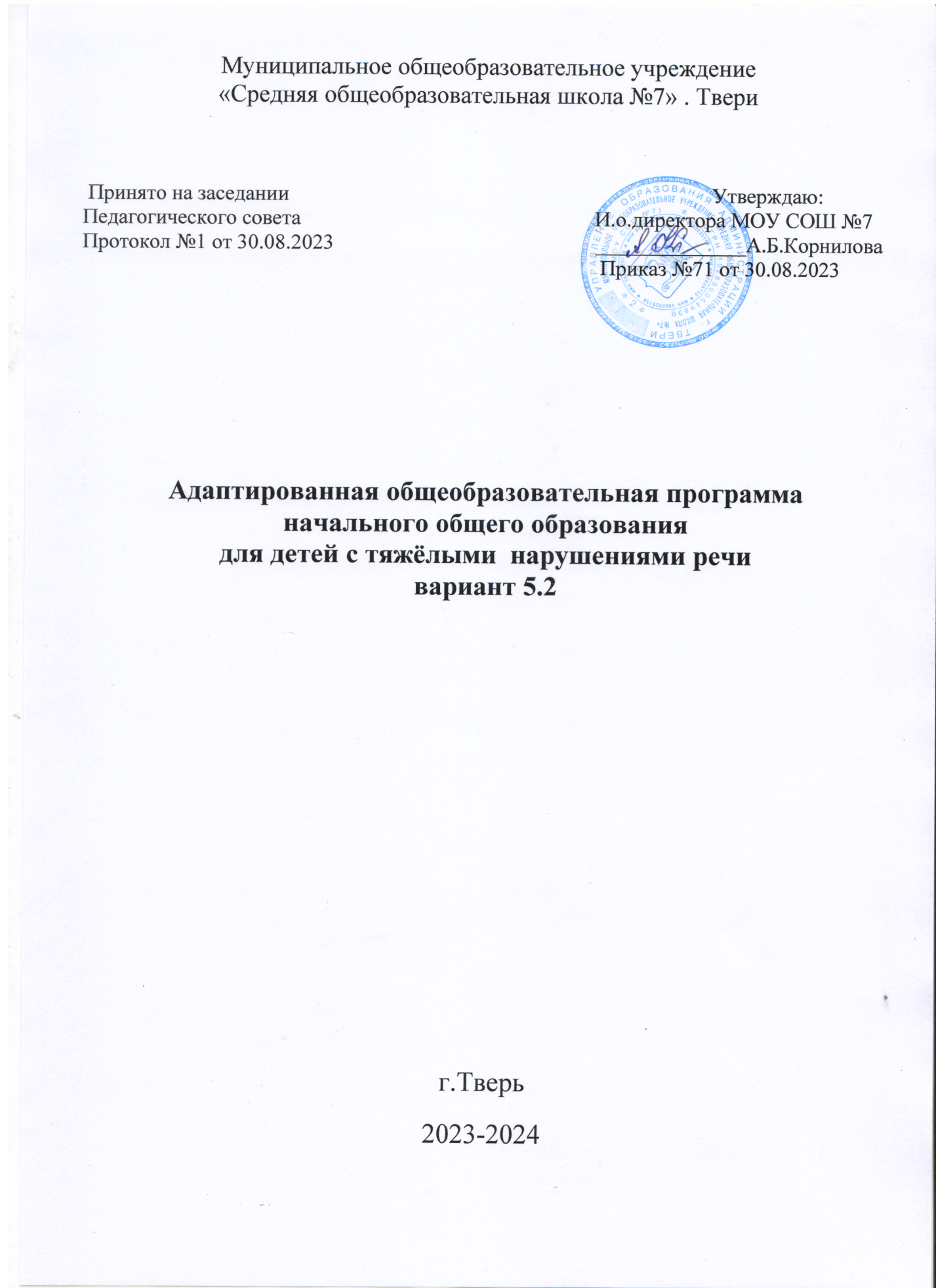 СОДЕРЖАНИЕ1. Целевой раздел ФАОП НОО для обучающихся с THP1.1 Пояснительная записка.1.1.1 Цель реализации ФАОП HOO для обучающихся с THP - обеспечение успешной реализации конституционного права каждого гражданина Российской Федерации, достигшего возраста 6,5-7 лет с THP, на получение качественного образования, включающего обучение, коррекцию, развитие и воспитание каждого обучающегося;организация учебного процесса с учётом целей, содержания и планируемых результатов начального общего образования обучающихся с THP, отражённых в обновленном ФГОС HOO;создание условий для свободного развития каждого обучающегося младшего школьного возраста с THP с учётом его потребностей, возможностей и стремления к самореализации; отражение в программе начального адаптированного общего образования деятельности педагогического коллектива по созданию индивидуальных программ и учебных планов для обучающихся с различной формой, различной структурой и степенью выраженности речевого недоразвития или для обучающихся социальных групп, нуждающихся в особом внимании и поддержке педагогических работников;возможность для коллектива образовательной организации проявить своё педагогическое мастерство, обогатить опыт деятельности, активно участвовать в создании и утверждении традиций школьного коллектива.Достижение поставленных целей предусматривает решение следующих основных задач:    формирование  общей  культуры,  духовно-нравственное,  гражданское,социальное, личностное, речевое и интеллектуальное развитие, развитие творческих способностей, сохранение и укрепление здоровья;обеспечение планируемых результатов по освоению выпускником целевых установок, приобретению знаний, умений, навыков, компетенций и компетентностей, определяемых личностными, семейными, общественными, государственными потребностями и возможностями обучающегося младшего школьного возраста с THP, индивидуальными особенностями его речевого и психического развития и состояния здоровья;становление и развитие личности в ее индивидуальности, самобытности,уникальности и неповторимости;обеспечение	преемственности	начального	общего	и	основного общего образования;достижение планируемых результатов освоения адаптированной основной образовательной программы начального общего образования всеми обучающимися с THP;обеспечение	доступности	получения	качественного	начального общего образования;выявление и развитие способностей обучающихся с THP, через систему клубов, секций, студий и кружков, организацию общественно полезной деятельности;организация  интеллектуальных  и  творческих  соревнований,  научно-технического творчества и проектно-исследовательской деятельности с учетом возможностей обучающихся с THP;участие  обучающихся,  их  родителей  (законных  представителей), педагогических  работников  и  общественности  в  проектировании  и  развитии внутришкольной социальной среды;использование	в	образовательной	деятельности современных образовательных технологий деятельностного типа;предоставление	обучающимся	с	THP	возможности	для эффективной самостоятельной работы с учетом динамики коррекционной работы;включение	обучающихся с THP в процессы познания	и преобразования внешкольной социальной среды (населенного пункта, района, города).Принципы формирования АООП НОО:принцип  учета  типологических  и  индивидуальных  образовательных потребностей обучающихся;принцип коррекционной направленности образовательного процесса;принцип развивающей направленности образовательного процесса, ориентирующий его на развитие личности обучающегося и расширение его «зоны ближайшего развития» с учетом особых образовательных потребностей;онтогенетический принцип;принцип комплексного подхода, использования в полном объеме реабилитационного потенциала с целью обеспечения образовательных и социальных потребностей обучающихся;принцип преемственности, предполагающий при проектировании ФАОП HOO ориентировку на федеральную программу основного общего образования, что обеспечивает непрерывность образования обучающихся с THP;принцип целостности содержания образования, содержание образования едино, в основе структуры содержания образования лежит не понятие предмета, а понятие «предметной области»;принцип  направленности  на  формирование  деятельности,  обеспечивает возможность овладения обучающимися с THP всеми видами доступной им деятельности, способами и приемами познавательной и учебной деятельности, коммуникативной деятельности и нормативным поведением;принцип переноса знаний, умений, навыков и отношений, сформированных в условиях учебной ситуации, в деятельность в жизненной ситуации, что обеспечит готовность обучающегося к самостоятельной ориентировке и активной деятельности в реальном мире, в действительной жизни; трансформирование уровня полученных знаний в область жизнедеятельности;принцип сотрудничества с семьей.В основу разработки ФАОП HOO для обучающихся с THP заложены дифференцированный, деятельностный и системный подходы:Дифференцированный подход к построению ФАОП HOO для обучающихся с THP предполагает учет особых образовательньт потребностей этих обучающихся, которые определяются уровнем речевого развития, этиопатогенезом, характером нарушений формирования речевой функциональной системы и проявляются в неоднородности по возможностям освоения содержания образования. ФАОП HOO создается в соответствии с дифференцированно сформулированными в ФГОС HOO для обучающихся с OB3 требованиями к:структуре образовательной программы;условиям реализации образовательной программы; результатам образования.Применение дифференцированного подхода обеспечивает разнообразие содержания, предоставляя обучающимся с THP возможность реализовать индивидуальный потенциал развития; открывает широкие возможности для педагогического творчества, создания вариативных образовательных материалов, обеспечивающих пошаговую логопедическую коррекцию, развитие способности обучающихся самостоятельно решать учебно-познавательные и учебно-практические задачи в соответствии с их возможностями.     Деятельностный подход основывается на теоретических положениях отечественной психологической науки, раскрывающих основные закономерности процесса обучения и воспитания обучающихся, структуру образовательной деятельности с учетом общих закономерностей развития обучающихся с нормальным и нарушенным развитием.Деятельностный подход в образовании строится на признании того, что развитие личности обучающихся с THP младшего школьного возраста определяется характером организации доступной им деятельности.Основным средством реализации деятельностного подхода в образовании является обучение как процесс организации познавательной и предметно- практической деятельности обучающихся, обеспечивающей овладение ими содержанием образования.В контексте разработки ФАОП начального общего образования для обучающихся с THP реализация деятельностного подхода обеспечивает:придание результатам образования социально и личностно значимого характера;прочное усвоение обучающимися знаний и опыта разнообразной деятельности и поведения, возможность их самостоятельного продвижения в изучаемых предметных областях;существенное повышение мотивации и интереса к учению, приобретению нового опыта деятельности и поведения;создание условий для общекультурного и личностного развития обучающихся с THP на основе формирования УУД, которые обеспечивают не только успешное усвоение ими системы научных знаний, умений и навыков, позволяющих продолжить образование на следующем уровне, но и социальной компетенции, составляющей основу социальной успешности.Ключевым условием реализации деятельностного подхода выступает организация детского самостоятельного и инициативного действия в образовательном процессе, снижение доли репродуктивных методов и способов обучения, ориентация на личностно-ориентированные, проблемно-поискового характера.Системный подход основывается на теоретических положениях о языке, представляющем собой функциональную систему семиотического или знакового характера, которая используется как средство общения. Системность предполагает не механическую связь, а единство компонентов языка, наличие определенных отношений между языковыми единицами одного уровня и разных уровней.Системный подход в образовании строится на признании того, что язык существует и реализуется через речь, в сложном строении которой выделяются различные компоненты (фонетический, лексический, грамматический, семантический), тесно взаимосвязанные на всех этапах развития речи ребенка.Основным средством реализации системного подхода в образовании обучающихся THP является включение речи на всех этапах учебной деятельности обучающихся.В контексте разработки ФАОП начального общего образования для обучающихся с THP реализация системного подхода обеспечивает:тесную взаимосвязь в формировании перцептивных, речевых и интеллектуальных предпосылок овладения учебными знаниями, действиями, умениями и навыками;воздействие на все компоненты речи при устранении ее системного недоразвития в процессе освоения содержания предметных областей, предусмотренных ФГОС HOO обучающихся с OB3 и коррекционно-развивающей области;реализацию интегративной коммуникативно-речевой цели — формирование речевого взаимодействия в единстве всех его функций (познавательной, регулятивной, контрольно-оценочной) в соответствии с различными ситуациями.В адаптированной программе обучающихся с THP определяются основные механизмы её реализации, наиболее целесообразные с учётом традиций коллектива образовательной организации, потенциала педагогических кадров и контингента обучающихся. Среди механизмов, которые возможно использовать в начальной школе, следует отметить: организацию внеурочной деятельности с разработкой учебных курсов и коррекционно-развивающих курсов, факультативов, различных форм совместной познавательной деятельности (конкурсы, диспуты, интеллектуальные марафоны) Положительные результаты даёт привлечение к образовательной деятельности школы организаций культуры (к примеру, музеев, библиотек, стадионов), художественных и театральных студий. Эффективным механизмом реализации программ является использование индивидуальных программ и учебных планов для отдельных обучающихся с THP или небольших групп.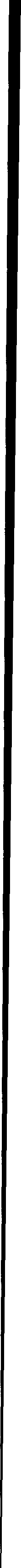 Общая характеристика ФАОП HOO.Адаптированная программа начального общего образования является стратегическим документом образовательной организации, выполнение которого обеспечивает успешность организации образовательной деятельности, то есть гарантию реализации статьи 12 Федерального закона от 29 декабря 2012 г.№ 273-ФЗ «Об образовании в Российской Федерации». В соответствии с законодательными актами Российской Федерации образовательная организация самостоятельно определяет технологии обучения, формы его организации (включая модульные курсы), а также систему оценивания с соблюдением принципа здоровьесберегающего обучения.Вариант 5.2 предполагает, что обучающийся с THP получает образование, соответствующее по конечным достижениям с образованием сверстников, не имеющих нарушений речевого развития, но в более пролонгированные календарные сроки.Вариант 5.2 предназначается обучающимся с THP, для преодоления речевых расстройств которых требуются особые педагогические условия, специальное систематическое целенаправленное коррекционное воздействие. Это обучающиеся, имеющие 1, 2 и 3 уровни общего недоразвития речи, при алалии, афазии, дизартрии, ринолалии, заикании, имеющие нарушения чтения и письма и обучающиеся, не имеющие общего недоразвития речи при тяжёлой степени выраженности заикания. В зависимости от уровня речевого развития в образовательной организации существуют два отделения:Первое отделение для обучающихся с алалией, афазией, ринолалией, дизартрией и заиканием, имеющих общее недоразвитие речи и нарушения чтения и письма, препятствующие обучению в образовательных организациях.Второе отделение для обучающихся с тяжелой степенью выраженности заикания при нормальном развитии речи.Срок освоения ФАОП HOO для обучающихся с THP составляет в первом отделении 5 лет (1 дополнительный - 4 классы), во втором отделении 4 года (1 - 4 классы).Психолого-педагогическая характеристика обучающихся с THP. Обучающиеся с THP являются обучающимися с выраженными речевыми и (или) языковыми (коммуникативными) расстройствами. Представляют собой разнородную rpyппy не только по степени выраженности речевого дефекта, но и по механизму его возникновения, уровню общего и речевого развития, наличию илиотсутствию сопутствующих нарушений. Общее недоразвитие речи может наблюдаться при различных сложных формах детской речевой патологии, выделяемых в клинико-педагогической классификации речевьт расстройств (алалия, афазия, дизартрия, ринолалия, заикание, дислексия, дисграфия) и выражаться в различной степени тяжести.Несмотря на различную природу, механизм речевого дефекта, у этих обучающихся отмечаются типичные проявления, свидетельствующие о системном нарушении процесса формирования речевой функциональной системы: несформированность звукопроизношения, фонематического восприятия, лексико- грамматической стороны речи, а также трудности формирования текстовой компетенции. Недостатки формирования языкоречевой системы часто сопровождаются проблемам коммуникативного характера: незаинтересованность в вербальном  контакте,  неумение  ориентироваться  в  ситуации  общения, в отдельных случаях — негативизм и значительные трудности речевой коммуникации.Нарушения в формировании речевой деятельности обучающихся негативно влияют на все психические процессы, протекающие в сенсорной, интеллектуальной, аффективно-волевой и регуляторной сферах. Отмечается недостаточная устойчивость внимания, ограниченные возможности его распределения. При относительно сохранной смысловой, логической памяти у обучающихся снижена вербальная память, страдает продуктивность запоминания.Связь между речевыми нарушениями и другими сторонами психического развития обусловливает специфические особенности мышления. Обладая в целом полноценными предпосылками для овладения мыслитепьными операциями, доступными их возрасту, обучающиеся отстают в развитии словесно-логического мышления, без специального обучения с трудом овладевают анализом и синтезом, сравнением и обобщением.Обучающимся с THP присуще и некоторое отставание в развитии двигательной сферы, проявляющееся в плохой координации движений, неуверенности в выполнении дозированных движений, снижении скорости и ловкости движений, трудности реализации сложных двигательных программ, требующих пространственно-временной организации движений (общих, мелких (кистей и пальцев рук), артикуляторных).Социальное развитие большинства обучающихся с нарушениями речи полноценно не происходит в связи с недостаточным освоением способов речевого поведения, неумением выбирать коммуникативные стратегии и тактики решения проблемных ситуаций.Нарушения устной речи обучающихся с ТНР приводят к возникновению нарушений письменной речи, так как письмо и чтение осуществляются только на основе достаточно высокого развития устной речи, и нарушения устной и письменной речи являются результатом воздействия единого этиопатогенетического фактора, являющегося их причиной и составляющего патологический механизм.Симптоматика нарушений письма и чтения проявляется в стойких, специфических, повторяющихся ошибках как на уровне текста, предложения, так и слова. Нарушения письма (дисграфия) и чтения (дислексия) могут сопровождаться разнообразными неречевыми расстройствами и в сочетании с ними входят в структуру нервно-психических и речевых расстройств (при алалии, афазии, дизартрии, ринолалии).Контингент обучающихся по данному варианту программы представлен и обучающимися с тяжелой степенью выраженности заикания (в том числе, при нормальном развитии речи), грубо нарушающем коммуникативную функцию речи.Специфика речевого дефекта при заикании заключается в наличии прерывистой речи и запинок судорожного характера разной длительности и интенсивности. Помимо этого характерным и выраженным в различной степени является своеобразное использование языковых средств (при наличии достаточного уровня речевого развития и запаса знаний и представлений об окружающем), проявляющееся трудностями формулирования мысли, подбора адекватного ситуации слова или речевого оборота, наличием логически и синтаксически незавершенных фраз, некорректируемых ошибок (например, неправильное согласование слов в предложении при том, что обучающийся владеет данными грамматическими категориями), трудностями удержания замысла высказывания, его недостаточной связности, нарушением последовательности изложения высказывания. Причиной данных проявлений являются специфические особенности общего и речевого поведения. Отмечается недостаточность речевого дыхания, просодической стороны речи.Своеобразие заикания касается и внеречевых процессов, в частности регуляторной сферы. Поведение и деятельность заикающихся отличаются импульсивностью, общей неорганизованностью, отвлекаемостью, неумением приложить волевые усилия для преодоления встречающихся трудностей.Постепенно по мере хронификации заикания и формировании полномасштабной картины дефекта могут появиться психологические наслоения в виде сопутствующих движений, логофобии, степени болезненной фиксации на дефекте, речевых и неречевых уловок.Дифференциация обучающихся на группы по уровню речевого развития принципиально недостаточна для выбора оптимального образовательного маршрута и определения содержания коррекционно-развивающей области - требуется учет механизма речевого нарушения, определяющего структуру речевого дефекта при разных формах речевой патологии.Различия механизмов и структуры речевого дефекта у обучающихся с ТНР с различным уровнем речевого развития определяют необходимость многообразия специальной поддержки в получении образования.Специфика содержания и методов обучения обучающихся с ТНР является особенно существенной на уровне начального общего образования, где формируются предпосылки для овладения программой дальнейшего школьного обучения, в значительной мере обеспечивается коррекция речевого и психофизического развития. Особые образовательные потребности обучающихся с ТНР.К особым образовательным потребностям, характерным для обучающихся с ТНР, относятся:выявление в максимально раннем периоде обучения детей группы риска (совместно со специалистами медицинского профиля) и назначение логопедической помощи на этапе обнаружения первых признаков отклонения речевого развития;организация логопедической коррекции в соответствии с выявленным нарушением перед началом обучения в школе; преемственность содержания и методов дошкольного и школьного образования и воспитания, ориентированных на нормализацию или полное преодоление отклонений речевого и личностного развития;получение начального общего образования в условиях образовательных организаций общего или специального типа, адекватного образовательным потребностям обучающегося и степени выраженности его речевого недоразвития;обязательность непрерывности коррекционно-развивающего процесса, реализуемого как через содержание предметных и коррекционно-развивающей областей, так и в процессе индивидуальной или подгрупповой логопедической работы;создание условий, нормализующих и (или) компенсирующих состояние высших психических функций, анализаторной, аналитико-синтетической и регуляторной деятельности на основе обеспечения комплексного подхода при изучении обучающихся с речевыми нарушениями и коррекции этих нарушений;координация педагогических, психологических средств воздействия в процессе комплексного психолого-педагогического сопровождения;гибкое варьирование организации процесса обучения путем расширения или сокращения содержания отдельных предметных областей, изменения количества учебных часов и использования соответствующих методик и технологий;индивидуальный темп обучения и продвижения в образовательном пространстве для разных категорий обучающихся с ТНР;систематический мониторинг результативности академического компонента образования и сформированности жизненной компетенции обучающихся, уровня и динамики развития речевых процессов, исходя из механизма речевого дефекта;применение специальных методов, приемов и средств обучения, в том числе специализированных компьютерных технологий, дидактических пособий, визуальных средств, обеспечивающих реализацию "обходных путей" коррекционного воздействия на речевые процессы, повышающих контроль за устной и письменной речью;возможность обучаться на дому или дистанционно при наличии медицинских показаний;профилактика и коррекция социокультурной и школьной дезадаптации путем максимального расширения образовательного пространства, увеличения социальных контактов; обучения умению выбирать и применять адекватные коммуникативные стратегии и тактики;психолого-педагогическое сопровождение семьи с целью ее активного включения в коррекционно-развивающую работу с обучающимся; организация партнерских отношений с родителями (законными представителями).в исключительных случаях образовательная организация может с учетом достаточных оснований (например, наличие высокой готовности к обучению грамоте), высокого темпа обучаемости или особых условий развития обучающегося по решению ППк сократить срок обучения в начальной школе. В этом случае обучение осуществляется по индивидуально разработанным учебным планам. Вместе с тем образовательная организация должна учитывать, что чем более длителен срок обучения в начальной школе, тем более качественным становится фундамент, который закладывается начальным уровнем обучения как предпосылка дальнейшего успешного образования. Планируемые результаты освоения обучающимися с ТНР ФАОП НОО (вариант 5.2).Все наполнение ФАОП НОО для обучающихся с ТНР (содержание и планируемые результаты обучения, условия организации образовательной среды) подчиняется современным целям начального образования, которые представлены в ФГОС НОО обучающихся с ОВЗ как система личностных, метапредметных и предметных достижений обучающегося. Личностные результаты включают ценностные отношения обучающегося к окружающему миру, другим людям, а также к самому себе как субъекту учебно-познавательной деятельности (осознание ее социальной значимости, ответственность, установка на принятие учебной задачи). Метапредметные результаты характеризуют уровень сформированности познавательных, коммуникативных и регулятивных УУД, которые обеспечивают успешность изучения учебных предметов, а также становление способности к самообразованию и саморазвитию. В результате освоения содержания различных предметов, курсов, модулей обучающиеся с ТНР овладевают рядом междисциплинарных понятий, а также различными знаково-символическими средствами, которые помогают обучающимся применять знания, как в типовых, так и в новых, нестандартных учебных ситуациях.В специальном разделе ФАОП НОО для обучающихся с ТНР характеризуется система оценки достижений планируемых результатов освоения основной образовательной программы с учетом специфики проявления речевого дефекта.Результаты освоения ФАОП НОО для обучающихся с ТНР оцениваются как итоговые на момент завершения начального общего образования.1.2.1.  Система оценки достижения обучающимися с ТНР планируемых результатов освоения ФАОП НОО (вариант 5.2).Соответствует ФОП НОО и дополняется следующими положениями.Система оценки достижения обучающимися с ТНР планируемых результатов освоения ФАОП НОО должна ориентировать образовательный процесс на духовно-нравственное развитие, воспитание обучающихся с ТНР, на достижение планируемых результатов освоения содержания учебных предметов на уровне начального общего образования и курсов коррекционно-развивающей области, формирование УУД; обеспечивать комплексный подход к оценке результатов освоения обучающимися с ТНР ФАОП НОО, позволяющий вести оценку предметных (в том числе результатов освоения коррекционно-развивающей области), метапредметных и личностных результатов; предусматривать оценку достижений, в том числе итоговую оценку, обучающихся с ТНР, освоивших ФАОП НОО.Особенностями системы оценки достижений планируемых результатов являются:1) реализация системно-деятельностного подхода к оценке освоения содержания учебных предметов, коррекционных курсов, обеспечивающего способность решения учебно-практических и учебно-познавательных задач;2) реализация уровневого подхода к разработке системы оценки достижения планируемых результатов, инструментария и представления их;3) использование системы оценки достижения планируемых результатов, предусматривающей оценку эффективности коррекционно-развивающей работы не только в поддержке освоения ФАОП НОО для обучающихся с ТНР, но и в формировании коммуникативных умений и навыков во взаимодействии со сверстниками и взрослыми;4) критерии эффективности освоения ФАОП НОО устанавливаются не в сопоставлении с общими нормативами, а исходя из достижения оптимальных (лучших для данного обучающегося в данных конкретных условиях) успехов, которые могут быть достигнуты при правильной организации обучения.Особенности оценки метапредметных результатов.Оценка метапредметных результатов представляет собой оценку достижения планируемых результатов освоения ФАОП НОО для обучающихся с ТНР, которые представлены в программе формирования УУД обучающихся с ТНР и отражают совокупность познавательных, коммуникативных и регулятивных УУД.Формирование метапредметных результатов обеспечивается за счет всех учебных предметов и внеурочной деятельности.Оценка метапредметных результатов проводится с целью определения сформированности:универсальных учебных познавательных действий;универсальных учебных коммуникативных действий;универсальных учебных регулятивных действий.Овладение универсальными учебными познавательными действиями согласно предполагает формирование и оценку у обучающихся следующих групп умений:1. Базовые логические действия:сравнивать объекты, устанавливать основания для сравнения, устанавливать аналогии на основе алгоритма, заданного педагогическим работником;объединять части объекта (объекты) по определенному признаку на основе алгоритма, заданного педагогическим работником;определять существенный признак для классификации;классифицировать предложенные объекты на основе алгоритма, заданного педагогическим работником;находить закономерности и противоречия в рассматриваемых фактах, данных и наблюдениях на основе предложенного педагогическим работником алгоритма;выявлять недостаток информации для решения учебной (практической) задачи на основе предложенного алгоритма;устанавливать причинно-следственные связи в ситуациях, поддающихся непосредственному наблюдению или знакомых по опыту, делать выводы.2. Базовые исследовательские действия:определять разрыв между реальным и желательным состоянием объекта (ситуации) на основе предложенных педагогическим работником вопросов;с помощью педагогического работника формулировать цель, планировать изменения объекта, ситуации;сравнивать несколько вариантов решения задачи, выбирать наиболее подходящий (на основе предложенных критериев);проводить по предложенному плану опыт, несложное исследование по установлению особенностей объекта изучения и связей между объектами (часть - целое, причина - следствие);коллективно под руководством педагогического работника формулировать выводы и подкреплять их доказательствами на основе результатов проведенного наблюдения (опыта, измерения, классификации, сравнения, исследования);прогнозировать возможное развитие процессов, событий и их последствия в аналогичных или сходных ситуациях.3. Работа с информацией:выбирать источник получения информации;согласно заданному алгоритму находить в предложенном источнике информацию, представленную в явном виде;распознавать достоверную и недостоверную информацию самостоятельно или на основании предложенного педагогическим работником способа ее проверки;соблюдать с помощью взрослых (педагогических работников, родителей (законных представителей) несовершеннолетних обучающихся) элементарные правила информационной безопасности при поиске информации в Интернете;по заданному алгоритму коллективно анализировать и создавать текстовую, графическую, звуковую информацию в соответствии с учебной задачей;под руководством педагогического работника создавать схемы, таблицы для представления информации.Овладение универсальными учебными коммуникативными действиями предполагает формирование и оценку у обучающихся следующих групп умений:1. Общение:воспринимать и формулировать суждения, выражать эмоции в соответствии с целями и условиями общения в знакомой среде с учетом специфики проявления речевого дефекта;проявлять уважительное отношение к собеседнику, соблюдать правила ведения диалога и дискуссии;признавать возможность существования разных точек зрения;корректно и аргументированно высказывать свое мнение;строить речевое высказывание в соответствии с поставленной задачей с учетом специфики проявления речевого дефекта;коллективно под руководством педагогического работника создавать устные и письменные тексты (описание, рассуждение, повествование);под руководством педагогического работника готовить небольшие публичные выступления по заданному плану;подбирать иллюстративный материал (рисунки, фото, плакаты) к тексту выступления по заданным критериям;2. Совместная деятельность:формулировать краткосрочные и долгосрочные цели (индивидуальные с учетом участия в коллективных задачах) в стандартной (типовой) ситуации на основе предложенного формата планирования, распределения промежуточных шагов и сроков по заданному алгоритму;принимать цель совместной деятельности, коллективно строить действия по ее достижению: распределять роли, договариваться, обсуждать процесс и результат совместной работы;проявлять готовность руководить, выполнять поручения,подчиняться;ответственно выполнять свою часть работы;оценивать свой вклад в общий результат;выполнять совместные проектные задания с опорой на предложенные образцы. Овладение универсальными учебными регулятивными действиями предполагает формирование и оценку у обучающихся следующих групп умений:1. Самоорганизация:по заданному алгоритму планировать действия по решению учебной задачи для получения результата;выстраивать последовательность выбранных действий, соблюдая заданный алгоритм;2. Самоконтроль:устанавливать причины успеха и неудач в учебной деятельности;корректировать свои учебные действия для преодоления ошибок под руководством педагогического работника.Оценка достижения метапредметных результатов осуществляется как педагогическим работником в ходе текущей и промежуточной оценки по предмету, так и администрацией образовательной организации в ходе внутришкольного мониторинга.В текущем учебном процессе отслеживается способность обучающихся разрешать учебные ситуации и выполнять учебные задачи, требующие владения познавательными, коммуникативными и регулятивными действиями, реализуемыми в предметном преподавании.В ходе внутришкольного мониторинга проводится оценка сформированности УУД. Содержание и периодичность внутришкольного мониторинга устанавливается решением педагогического совета. Инструментарий строится на межпредметной основе и может включать диагностические материалы по оценке читательской и цифровой грамотности, сформированности регулятивных, коммуникативных и познавательных учебных действий. Особенности оценки предметных результатов.В целом соответствует ФОП НОО.Специфика оценки предметных результатов представлена в "Содержательном разделе" программы по каждому учебному предмету.Организация и содержание оценочных процедурВ целом соответствует ФОП НОО.Наряду с этим организация и содержание оценочных процедур имеет некоторую специфику.Стартовая педагогическая диагностика включает не только результаты анализа готовности к изучению того или иного предмета, но и должна учитывать результаты логопедического и психологического обследования обучающихся с ТНР, что способствует определению зоны ближайшего развития и оптимальному планированию уровня использования речевого материала, характера коммуникативного взаимодействия (например, при наличии выраженного речевого негативизма, наличия обучающего с психопатоподобным поведением), организации учебного процесса.Содержательный раздел ФАОП НОО для обучающихся с ТНР(вариант 5.2) Федеральные рабочие программы учебных предметов, учебных курсов (в том числе внеурочной деятельности), учебных модулей.2.1.1  Русский язык.Федеральная рабочая программа по учебному предмету "Русский язык" (предметная область "Русский язык и литературное чтение") включает пояснительную записку, содержание обучения, планируемые результаты освоения программы учебного предмета, тематическое планирование.Пояснительная записка отражает общие цели и задачи изучения предмета, характеристику психологических предпосылок к его изучению обучающимися младшего школьного возраста с ТНР; место в структуре учебного плана, а также подходы к отбору содержания, к определению планируемых результатов и к структуре тематического планирования.Содержание обучения раскрывает содержательные линии, которые предлагаются для обязательного изучения в каждом классе начальной школы. Содержание обучения в каждом классе завершается перечнем УУД - познавательных, коммуникативных и регулятивных, которые возможно формировать средствами учебного предмета "Русский язык" с учетом возрастных особенностей обучающихся младшего школьного возраста.Планируемые результаты включают личностные, метапредметные результаты за период обучения, а также предметные достижения обучающегося младшего школьного возраста за каждый год обучения в начальной школе.В тематическом планировании описывается программное содержание по всем разделам, выделенным в содержании обучения каждого класса, раскрывается характеристика деятельности, методы и формы организации обучения, которые целесообразно использовать при изучении того или иного раздела. Также в тематическом планировании представлены способы организации дифференцированного обучения.2.1.1.1. Пояснительная записка.Преподаванию русского языка отводится чрезвычайно важное место в общей системе образования обучающихся с ТНР. Это обусловлено характером и структурой речевого дефекта у обучающихся с ТНР, с одной стороны, и исключительной ролью речи в психическом развитии ребенка, с другой стороны. Кроме того, от успешного усвоения родного языка во многом зависит и успеваемость обучающихся по всем другим предметам.У обучающихся с ТНР отмечается несформированность как импрессивной, так и экспрессивной речи, нарушения как устной, так и письменной речи. У обучающихся с ТНР оказываются недостаточно сформированными многие уровни и этапы речевой деятельности: мотивационный, смысловой, языковой, гностико-праксический, сенсомоторный. Однако ведущим в структуре речевого дефекта этих обучающихся является недоразвитие языкового уровня речевой деятельности, которое проявляется в нарушении усвоения языковых единиц и правил их сочетания, комбинирования, в нарушении использования закономерностей языка в процессе речевого общения.Нарушения речевого развития у обучающихся с ТНР проявляются как на уровне практического использования языка, так и на уровне осознания правил языка. Особенно страдает осознание языковых правил, то есть формирование языковых обобщений: фонематических, лексических, морфологических, синтаксических.В связи с этим в процессе обучения русскому языку обучающихся с ТНР проводится целенаправленная и систематическая работа по коррекции нарушений речи, развитию фонетико-фонематической и лексико-грамматической стороны речи, формированию диалогической и монологической речи. Преподавание русского языка осуществляется с использованием различных методов, но имеет главной целью корригировать недостатки речевого развития, создать предпосылки для овладения школьными знаниями, умениями и навыками.Специально разработанная система занятий по русскому языку предусматривает овладение обучающимися различными способами и средствами речевой деятельности, формирование языковых обобщений, правильное использование языковых средств в процессе общения, учебной деятельности, закрепление речевых навыков в спонтанной речи.В связи с этим в процессе преподавания русского языка ставятся следующие задачи:а) сформировать первоначальные представления о единстве и многообразии языкового пространства России, о языке как основе национального самосознания;б) повысить уровень речевого и общего психического развития обучающихся с тяжелыми нарушениями речи;в) осуществлять профилактику специфических и сопутствующих (графических, орфографических) ошибок;г) закрепить практические навыки правильного использования языковых средств в речевой деятельности;д) сформировать фонематические, лексические, морфологические, синтаксические обобщения, а в дальнейшем и осознание некоторых правил языка на уроках русского языка, литературного чтения, развития речи;е) формировать "чувство" языка, умение отличать правильные языковые формы от неправильных;ж) выработать навыки правильного, аккуратного, разборчивого, грамотного письма;з) развить умение точно выражать свои мысли в устной и письменной форме;и) овладеть способностью пользоваться устной и письменной речью для решения соответствующих возрасту бытовых задач;к) расширить и обогатить опыт коммуникации обучающихся в ближнем и дальнем окружении;л) обеспечить условия для коррекции нарушений устной речи, профилактики и коррекции дислексии, дисграфии и дизорфографии.Каждый раздел программы должен включать перечень тем, расположенных в определенной логической последовательности, охватывать круг основных грамматических понятий, умений, орфографических и пунктуационных правил и навыков. Система подачи материала должна обеспечивать условия осознания языковых закономерностей и формирования языковой системы.На всех уроках обучения русскому языку ставятся и решаются как образовательные, развивающие, так и коррекционные задачи.Освоение содержания начального курса русского языка осуществляется на основе анализа изучаемых языковых процессов с учетом содержания программы по грамматике.Процесс усвоения отдельных грамматических тем осуществляется в следующей последовательности:1. Выделение языковых единиц (например, слов, морфем) в речи окружающих, уточнение семантики, различение грамматических, лексических значений в импрессивной речи.2. Установление связи грамматического или лексического значения со звуковым образом морфемы (например, значение орудийности с флексиями -ом, -ой).3. Закрепление практических навыков использования грамматической формы в экспрессивной речи (на основе аналогии, практического обобщения).4. Углубленное осознание грамматических закономерностей, их формулирование с использованием лингвистической терминологии, закрепление формулировок грамматических правил.5. Закрепление грамматических закономерностей в письменной речи, осознание орфограмм.При изучении различных тем грамматики за основу должна быть принята семантика языка, дифференциация различных лексических и особенно грамматических значений.Начальный курс русского языка для обучающихся с ТНР включает следующие разделы: "Фонетика и орфоэпия", "Графика", "Лексика (состав слова, морфология)", "Синтаксис", "Орфография и пунктуация" "Развитие речи", что соответствует программе по русскому языку образовательной организации и обеспечивает возможность перехода обучающихся с ТНР в образовательную организацию. Учитывая особенности обучающихся с ТНР, отдельно выделяется раздел "Чистописание". На совершенствование каллиграфически правильного письма рекомендуется отводить в 1 (дополнительном), 1 классах - 5 минут урока три раза в неделю, во 2 - 4 классах - 10 минут на каждом уроке русского языка.Распределение количества часов по разделам и темам в каждом классе осуществляется педагогическим работником самостоятельно с учетом коррекционно-развивающих задач, уровня речевого развития и подготовленности обучающихся с ТНР к усвоению ФАОП НОО.Для обеспечения системности в обучении разделы программы по грамматике и правописанию (по содержанию, последовательности изучения тем) тесно связаны с программами по развитию речи, обучению грамоте, литературному чтению.Большое внимание при обучении русскому языку обучающихся с ТНР должно быть уделено повторению. Повторение изученного материала предупреждает его забывание, позволяет восстановить забытое, является базой для изучения нового материала, содействует углублению и расширению знаний, умений, навыков, делая их осознанными, прочными и более системными.В программе выделяется определенное количество часов на повторение в начале года и итоговое. Повторение в начале учебного года проводится на специальных уроках.В начале учебного года важно не просто восстановить полученные ранее знания, а углубить их и систематизировать. При планировании материала для повторения следует учитывать состояние знаний, умений и навыков, уровень развития речи обучающихся, ориентируясь при этом на изучение новых тем. При повторении грамматико-орфографических тем педагогический работник закрепляет умения и навыки в упражнениях на новом, более сложном речевом материале, использует новые методы и приемы, уделяет больше внимания творческим и самостоятельным работам обучающихся. Программой определяется перечень тем для повторения. На итоговое повторение в конце учебного года также отводятся специальные уроки.Итоговое повторение является эффективным только в том случае, если педагогический работник в течение учебного года уделяет серьезное внимание текущему и тематическому повторению. При планировании материала для повторения педагогический работник ставит следующие задачи: углубить, обобщить и систематизировать знания, ликвидировать пробелы в знаниях по конкретной теме, закрепить правильные речевые навыки обучающихся.Содержание программы по развитию связной речи на уроках русского языка самым тесным образом связано с развитием речи на логопедических занятиях, уроках литературного чтения, коррекционно-развивающих занятиях по развитию речи. Программой предусматривается анализ структуры тех речевых высказываний, которые закреплены на уроках развития речи.Работа над связной речью служит логическим продолжением той системы работы над словом, словосочетанием, предложением, которая проводится на уроках русского языка.Умение смыслового программирования и языкового оформления связных высказываний является основным звеном в системе работы, подготавливающей обучающихся к усвоению связной речи. Понимание и употребление в речи побудительных, повествовательных предложений, организующих учебный процесс; повествовательных нераспространенных и распространенных предложений; предложений с отрицанием; предложений с обращением; предложений с однородными членами и обобщающими словами, с прямой речью; сложных предложений с придаточными причинами, цели, времени, места.При планировании уроков необходимо предусматривать рациональное чередование устных и письменных видов работ, соблюдение гигиенических требований к длительности непрерывного письма в 1 (дополнительном), 1 классах - до 5 минут, во 2 классе - до 8 минут, в 3 классе - до 12 минут, в 4 классе - до 15 минут).Уроки русского языка должны способствовать закреплению речевых навыков как в устной, так и в письменной речи.Основными видами письменных работ по русскому языку являются списывание, диктанты, обучающие изложения и сочинения.Одним из важных дидактических условий успешного овладения языком является тесная связь обучения грамматике и правописанию с развитием речи, мышления и других психических процессов.Во время изучения грамматико-орфографических тем следует уделять большое внимание лексико-семантическим, лексико-стилистическим упражнениям.Активному усвоению учебного материала, созданию интереса и положительного эмоционального фона на уроке способствует использование наглядных и технических средств обучения, дидактических игр (ребусов, шарад, кроссвордов, "превращений" слов).В целях предупреждения утомляемости обучающихся следует чередовать устные и письменные упражнения, своевременно проводить физкультминутки, речевые зарядки, включать в урок разнообразные виды деятельности.2.1.1.2.  Содержание обучения. 1 класс:1. Общие сведения о языке.Язык как основное средство человеческого общения. Цели и ситуации общения.2. Фонетика.Звуки речи. Гласные и согласные звуки, их различение. Ударение в слове. Гласные ударные и безударные. Твердые и мягкие согласные звуки, их различение. Звонкие и глухие согласные звуки, их различение. Согласный звук [й'] и гласный звук [и]. Шипящие [ж], [ш], [ч'], [щ'].Слог. Количество слогов в слове. Ударный слог. Деление слов на слоги (простые случаи, без стечения согласных).3. Графика.Звук и буква. Различение звуков и букв. Обозначение на письме твердости согласных звуков буквами а, о, у, ы, э; слова с буквой э. Обозначение на письме мягкости согласных звуков буквами е, е, ю, я, и. Функции букв е, е, ю, я. Мягкий знак как показатель мягкости предшествующего согласного звука в конце слова.Установление соотношения звукового и буквенного состава слова в словах типа "стол", "конь".Небуквенные графические средства: пробел между словами, знак переноса.Русский алфавит: правильное название букв, их последовательность. Использование алфавита для упорядочения списка слов.4. Орфоэпия.Произношение звуков и сочетаний звуков, ударение в словах в соответствии с нормами современного русского литературного языка (на ограниченном перечне слов, отрабатываемом в учебнике).5. Лексика.Слово как единица языка (ознакомление).Слово как название предмета, признака предмета, действия предмета (ознакомление).Выявление слов, значение которых требует уточнения.6. Синтаксис.Предложение как единица языка (ознакомление).Слово, предложение (наблюдение над сходством и различием). Установление связи слов в предложении при помощи смысловых вопросов.Восстановление деформированных предложений. Составление предложений из набора форм слов.7. Орфография и пунктуация.Правила правописания и их применение:а) раздельное написание слов в предложении;б) прописная буква в начале предложения и в именах собственных: в именах и фамилиях людей, кличках животных;в) перенос слов (без учета морфемного членения слова);г) гласные после шипящих в сочетаниях жи, ши (в положении под ударением), ча, ща, чу, щу;д) сочетания чк, чн;е) слова с непроверяемыми гласными и согласными (перечень слов в орфографическом словаре учебника);ж) знаки препинания в конце предложения: точка, вопросительный и восклицательный знаки.Алгоритм списывания текста.8. Развитие речи.Речь как основная форма общения между людьми. Текст как единица речи (ознакомление).Ситуация общения: цель общения, с кем и где происходит общение. Ситуации устного общения (чтение диалогов по ролям, просмотр видеоматериалов, прослушивание аудиозаписи).Нормы речевого этикета в ситуациях учебного и бытового общения (приветствие, прощание, извинение, благодарность, обращение с просьбой).Изучение содержания учебного предмета "Русский язык" в первом классе способствует освоению на пропедевтическом уровне ряда УУД.9. Познавательные УУД.Базовые логические действия:сравнивать звуковой и буквенный состав слова в соответствии с учебной задачей;устанавливать основания для сравнения звуков, слов (на основе образца);характеризовать звуки по заданным признакам; приводить примеры гласных звуков; твердых согласных, мягких согласных, звонких согласных, глухих согласных звуков; слов с заданным звуком.Базовые исследовательские действия:проводить изменения звуковой модели по предложенному педагогическим работником правилу, подбирать слова к модели;формулировать выводы о соответствии звукового и буквенного состава слова;использовать алфавит для самостоятельного упорядочивания списка слов.Работа с информацией:выбирать источник получения информации: уточнять написание слова по орфографическому словарику учебника;место ударения в слове по перечню слов, отрабатываемых в учебнике;анализировать графическую информацию - модели звукового состава слова;самостоятельно создавать модели звукового состава слова.10. Коммуникативные УУД.Общение:воспринимать суждения, выражать эмоции в соответствии с целями и условиями общения в знакомой среде;проявлять уважительное отношение к собеседнику, соблюдать в процессе общения нормы речевого этикета;соблюдать правила ведения диалога;воспринимать разные точки зрения;в процессе учебного диалога отвечать на вопросы по изученному материалу;строить устное речевое высказывание об обозначении звуков буквами; о звуковом и буквенном составе слова.11. Регулятивные УУД:Самоорганизация:выстраивать последовательность учебных операций при проведении звукового анализа слова;выстраивать последовательность учебных операций при списывании;удерживать учебную задачу при проведении звукового анализа, при обозначении звуков буквами, при списывании текста, при письме под диктовку.Самоконтроль:с помощью педагогического работника находить указанную ошибку, допущенную при проведении звукового анализа, при письме под диктовку или списывании слов, предложений;оценивать правильность написания букв, соединений букв, слов, предложений.Совместная деятельность:принимать цель совместной деятельности, коллективно строить план действий по ее достижению, распределять роли, договариваться, учитывать интересы и мнения участников совместной работы;ответственно выполнять свою часть работы.2.1.1.3. Содержание обучения. 2 класс:1. Общие сведения о языке.Язык как основное средство человеческого общения и явление национальной культуры. Первоначальные представления о многообразии языкового пространства России и мира. Методы познания языка: наблюдение, анализ.2. Фонетика и графика.Смыслоразличительная функция звуков; различение звуков и букв; различение ударных и безударных гласных звуков, твердых и мягких согласных звуков, звонких и глухих согласных звуков; шипящие согласные звуки [ж], [ш], [ч'], [щ']; обозначение на письме твердости и мягкости согласных звуков, функции букв е, е, ю, я; согласный звук [й'] и гласный звук [и] (повторение изученного в 1 классе).Парные и непарные по твердости - мягкости согласные звуки.Парные и непарные по звонкости - глухости согласные звуки.Качественная характеристика звука: гласный - согласный; гласный ударный - безударный; согласный твердый - мягкий, парный - непарный; согласный звонкий - глухой, парный - непарный.Функции ь: показатель мягкости предшествующего согласного в конце и в середине слова; разделительный. Использование на письме разделительных ъ и ь.Соотношение звукового и буквенного состава в словах с буквами е, е, ю, я (в начале слова и после гласных).Деление слов на слоги (в том числе при стечении согласных).Использование знания алфавита при работе со словарями.Небуквенные графические средства: пробел между словами, знак переноса, абзац (красная строка), пунктуационные знаки (в пределах изученного).3. Орфоэпия.Произношение звуков и сочетаний звуков, ударение в словах в соответствии с нормами современного русского литературного языка (на ограниченном перечне слов, отрабатываемом в учебнике). Использование отработанного перечня слов (орфоэпического словаря учебника) для решения практических задач.4. Лексика.Слово как единство звучания и значения. Лексическое значение слова (общее представление). Выявление слов, значение которых требует уточнения. Определение значения слова по тексту или уточнение значения с помощью толкового словаря.Однозначные и многозначные слова (простые случаи, наблюдение).Наблюдение за использованием в речи синонимов, антонимов.5. Состав слова (морфемика).Корень как обязательная часть слова. Однокоренные (родственные) слова. Признаки однокоренных (родственных) слов. Различение однокоренных слов и синонимов, однокоренных слов и слов с омонимичными корнями. Выделение в словах корня (простые случаи).Окончание как изменяемая часть слова. Изменение формы слова с помощью окончания. Различение изменяемых и неизменяемых слов.Суффикс как часть слова (наблюдение). Приставка как часть слова (наблюдение).6. Морфология.Имя существительное (ознакомление): общее значение, вопросы ("кто?", "что?"), употребление в речи.Глагол (ознакомление): общее значение, вопросы ("что делать?", "что сделать?"), употребление в речи.Имя прилагательное (ознакомление): общее значение, вопросы ("какой?", "какая?", "какое?", "какие?"), употребление в речи.Предлог. Отличие предлогов от приставок. Наиболее распространенные предлоги: в, на, из, без, над, до, у, о, об.7. Синтаксис.Порядок слов в предложении; связь слов в предложении (повторение).Предложение как единица языка. Предложение и слово. Отличие предложения от слова. Наблюдение за выделением в устной речи одного из слов предложения (логическое ударение).Виды предложений по цели высказывания: повествовательные, вопросительные, побудительные предложения.Виды предложений по эмоциональной окраске (по интонации): восклицательные и невосклицательные предложения.8. Орфография и пунктуация.Прописная буква в начале предложения и в именах собственных (имена, фамилии, клички животных); знаки препинания в конце предложения; перенос слов со строки на строку (без учета морфемного членения слова); гласные после шипящих в сочетаниях жи, ши (в положении под ударением), ча, ща, чу, щу; сочетания чк, чн (повторение правил правописания, изученных в 1 классе).Орфографическая зоркость как осознание места возможного возникновения орфографической ошибки. Понятие орфограммы. Различные способы решения орфографической задачи в зависимости от места орфограммы в слове. Использование орфографического словаря учебника для определения (уточнения) написания слова. Контроль и самоконтроль при проверке собственных и предложенных текстов.Правила правописания и их применение:1) разделительный мягкий знак;2) сочетания чт, щн, нч;3) проверяемые безударные гласные в корне слова;4) парные звонкие и глухие согласные в корне слова;5) непроверяемые гласные и согласные (перечень слов в орфографическом словаре учебника);6) прописная буква в именах собственных: имена, фамилии, отчества людей, клички животных, географические названия;7) раздельное написание предлогов с именами существительными.9. Развитие речи.Выбор языковых средств в соответствии с целями и условиями устного общения для эффективного решения коммуникативной задачи (для ответа на заданный вопрос, для выражения собственного мнения). Умение вести разговор (начать, поддержать, закончить разговор, привлечь внимание). Практическое овладение диалогической формой речи. Соблюдение норм речевого этикета и орфоэпических норм в ситуациях учебного и бытового общения. Умение договариваться и приходить к общему решению в совместной деятельности при проведении парной и групповой работы.Составление устного рассказа по репродукции картины по заданному плану, опорным словам. Составление устного рассказа по личным наблюдениям и вопросам.Текст. Признаки текста: смысловое единство предложений в тексте; последовательность предложений в тексте; выражение в тексте законченной мысли. Тема текста. Основная мысль. Заглавие текста. Подбор заголовков к предложенным текстам. Последовательность частей текста (абзацев). Корректирование текстов с нарушенным порядком предложений и абзацев.Типы текстов: описание, повествование, рассуждение, их особенности (первичное ознакомление).Поздравление и поздравительная открытка.Понимание текста: развитие умения формулировать простые выводы на основе информации, содержащейся в тексте. Выразительное чтение текста вслух с соблюдением правильной интонации.Подробное изложение повествовательного текста объемом 30 - 45 слов с опорой на вопросы.Изучение содержания учебного предмета "Русский язык" во втором классе способствует освоению на пропедевтическом уровне ряда УУД.10. Познавательные УУД.Базовые логические действия:сравнивать однокоренные (родственные) слова и синонимы; однокоренные (родственные) слова и слова с омонимичными корнями;сравнивать значение однокоренных (родственных) слов;сравнивать буквенную оболочку однокоренных (родственных) слов;по заданному алгоритму или с внешними опорами устанавливать основания для сравнения слов: на какой вопрос отвечают, что обозначают;характеризовать звуки по заданным параметрам;определять признак, по которому проведена классификация звуков, букв, слов, предложений;находить закономерности на основе наблюдения за языковыми единицами;ориентироваться в изученных понятиях (корень, окончание, текст); соотносить понятие с его краткой характеристикой.Базовые исследовательские действия:по предложенному плану проводить наблюдение за языковыми единицами (слово, предложение, текст);формулировать выводы и предлагать доказательства того, что слова являются или не являются однокоренными (родственными).Работа с информацией:выбирать источник получения информации: нужный словарь учебника для получения информации;устанавливать с помощью словаря значения многозначных слов;согласно заданному алгоритму находить в предложенном источнике информацию, представленную в явном виде;анализировать текстовую, графическую и звуковую информацию в соответствии с учебной задачей; "читать" информацию, представленную в схеме, таблице;с помощью педагогического работника на уроках русского языка создавать схемы, таблицы для представления информации.11. Коммуникативные УУД.Общение:воспринимать и по заданному алгоритму формулировать суждения о языковых единицах;проявлять уважительное отношение к собеседнику, соблюдать правила ведения диалога;признавать возможность существования разных точек зрения в процессе анализа результатов наблюдения за языковыми единицами;корректно и аргументированно на доступном уровне высказывать свое мнение о результатах наблюдения за языковыми единицами с учетом специфики проявления речевого нарушения;строить устное диалогическое высказывание;устно на основе плана формулировать простые выводы на основе прочитанного или услышанного текста.12. Регулятивные УУД.Самоорганизация:с помощью педагогического работника планировать действия по решению орфографической задачи;по заданному алгоритму выстраивать последовательность выбранных действий.Самоконтроль:устанавливать с помощью педагогического работника причины успеха и неудач при выполнении заданий по русскому языку;корректировать под руководством педагогического работника свои учебные действия для преодоления ошибок при выделении в слове корня и окончания, при списывании текстов и записи под диктовку.Совместная деятельность:строить действия по достижению цели совместной деятельности при выполнении парных и групповых заданий на уроках русского языка: распределять роли, договариваться, корректно делать замечания и высказывать пожелания участникам совместной работы, спокойно принимать замечания в свой адрес, мирно решать конфликты (в том числе с небольшой помощью педагогического работника);совместно обсуждать процесс и результат работы;ответственно выполнять свою часть работы;оценивать свой вклад в общий результат.2.1.1.4.  Содержание обучения. 3 класс:1. Сведения о русском языке.Русский язык как государственный язык Российской Федерации. Методы познания языка: наблюдение, анализ, лингвистический эксперимент.2. Фонетика и графика.Звуки русского языка: гласный-согласный, гласный ударный-безударный, согласный твердый-мягкий, парный-непарный, согласный глухой-звонкий, парный-непарный; функции разделительных мягкого и твердого знаков, условия использования на письме разделительных мягкого и твердого знаков (повторение изученного).Соотношение звукового и буквенного состава в словах с разделительными ь и ъ, в словах с непроизносимыми согласными.Использование алфавита при работе со словарями, справочниками, каталогами.3. Орфоэпия.Нормы произношения звуков и сочетаний звуков; ударение в словах в соответствии с нормами современного русского литературного языка (на ограниченном перечне слов, отрабатываемом в учебнике).Использование орфоэпического словаря для решения практических задач.4. Лексика.Повторение: лексическое значение слова.Прямое и переносное значение слова (ознакомление). Устаревшие слова (ознакомление).5. Состав слова (морфемика).Корень как обязательная часть слова; однокоренные (родственные) слова; признаки однокоренных (родственных) слов; различение однокоренных слов и синонимов, однокоренных слов и слов с омонимичными корнями; выделение в словах корня (простые случаи); окончание как изменяемая часть слова (повторение изученного).Однокоренные слова и формы одного и того же слова. Корень, приставка, суффикс - значимые части слова. Нулевое окончание (ознакомление).6. Морфология.Части речи.Имя существительное: общее значение, вопросы, употребление в речи. Имена существительные единственного и множественного числа. Имена существительные мужского, женского и среднего рода. Падеж имен существительных. Определение падежа, в котором употреблено имя существительное. Изменение имен существительных по падежам и числам (склонение).Имена существительные 1, 2, 3-го склонения. Имена существительные одушевленные и неодушевленные.Имя прилагательное: общее значение, вопросы, употребление в речи. Зависимость формы имени прилагательного от формы имени существительного. Изменение имен прилагательных по родам, числам и падежам (кроме имен прилагательных на -ий, -ов, -ин). Склонение имен прилагательных.Местоимение (общее представление). Личные местоимения, их употребление в речи. Использование личных местоимений для устранения неоправданных повторов в тексте.Глагол: общее значение, вопросы, употребление в речи. Неопределенная форма глагола. Настоящее, будущее, прошедшее время глаголов. Изменение глаголов по временам, числам. Род глаголов в прошедшем времени.Частица не, ее значение.7. Синтаксис.Предложение. Установление при помощи смысловых (синтаксических) вопросов связи между словами в предложении. Главные члены предложения - подлежащее и сказуемое. Второстепенные члены предложения (без деления на виды). Предложения распространенные и нераспространенные.Наблюдение за однородными членами предложения с союзами и, а, но и без союзов.8. Орфография и пунктуация.Орфографическая зоркость как осознание места возможного возникновения орфографической ошибки, различные способы решения орфографической задачи в зависимости от места орфограммы в слове; контроль и самоконтроль при проверке собственных и предложенных текстов (повторение и применение на новом орфографическом материале).Использование орфографического словаря для определения (уточнения) написания слова.Правила правописания и их применение:а) разделительный твердый знак;б) непроизносимые согласные в корне слова;в) мягкий знак после шипящих на конце имен существительных;г) безударные гласные в падежных окончаниях имен существительных (на уровне наблюдения);д) безударные гласные в падежных окончаниях имен прилагательных (на уровне наблюдения);е) раздельное написание предлогов с личными местоимениями;ж) непроверяемые гласные и согласные (перечень слов в орфографическом словаре учебника);з) раздельное написание частицы не с глаголами.9. Развитие речи.Нормы речевого этикета: устное и письменное приглашение, просьба, извинение, благодарность, отказ. Соблюдение норм речевого этикета и орфоэпических норм в ситуациях учебного и бытового общения. Речевые средства, помогающие: формулировать и аргументировать собственное мнение в диалоге и дискуссии; договариваться и приходить к общему решению в совместной деятельности; контролировать (устно координировать) действия при проведении парной и групповой работы.Особенности речевого этикета в условиях общения с людьми, плохо владеющими русским языком.Повторение и продолжение работы с текстом, начатой во 2 классе: признаки текста, тема текста, основная мысль текста, заголовок, корректирование текстов с нарушенным порядком предложений и абзацев.План текста. Коллективное составление плана текста, написание текста по заданному плану после предварительного обсуждения. Связь предложений в тексте с помощью личных местоимений, синонимов, союзов и, а, но. Ключевые слова в тексте.Определение типов текстов (повествование, описание, рассуждение) и создание собственных текстов заданного типа.Жанр письма, объявления.Изложение текста по коллективно или самостоятельно составленному плану.Изучающее, ознакомительное чтение.Изучение содержания учебного предмета "Русский язык" в третьем классе способствует освоению ряда УУД.10. Познавательные УУД.Базовые логические действия:сравнивать грамматические признаки разных частей речи по заданному алгоритму;сравнивать тему и основную мысль текста;сравнивать типы текстов (повествование, описание, рассуждение); сравнивать прямое и переносное значение слова;группировать слова на основании того, какой частью речи они являются;объединять имена существительные в группы по определенному признаку (например, род или число);определять существенный признак для классификации звуков, предложений;устанавливать при помощи смысловых (синтаксических) вопросов связи между словами в предложении;ориентироваться в изученных понятиях (подлежащее, сказуемое, второстепенные члены предложения, часть речи, склонение) и соотносить понятие с его краткой характеристикой.Базовые исследовательские действия:определять разрыв между реальным и желательным качеством текста на основе предложенных педагогическим работником критериев;с помощью педагогического работника формулировать цель, планировать изменения текста;высказывать предположение в процессе наблюдения за языковым материалом;проводить по предложенному плану несложное лингвистическое мини-исследование, выполнять по предложенному плану проектное задание;формулировать выводы об особенностях каждого из трех типов текстов, подкреплять их доказательствами на основе результатов проведенного наблюдения;коллективно под руководством педагогического работника выбирать наиболее подходящий для данной ситуации тип текста (на основе предложенных критериев).Работа с информацией:выбирать источник получения информации при выполнении мини-исследования;анализировать текстовую, графическую, звуковую информацию в соответствии с учебной задачей;самостоятельно создавать схемы, таблицы для представления информации как результата наблюдения за языковыми единицами.11. Коммуникативные УУД.Общение:строить речевое высказывание в соответствии с поставленной задачей с учетом специфики проявления речевого дефекта;создавать устные и письменные тексты (описание, рассуждение, повествование) с использованием внешних опор (по данным словам, по плану, по графической схеме);под руководством педагогического работника готовить небольшие выступления о результатах групповой работы, наблюдения, выполненного мини-исследования, проектного задания;создавать небольшие устные и письменные тексты, содержащие приглашение, просьбу, извинение, благодарность, отказ, с использованием норм речевого этикета.12. Регулятивные УУД.Самоорганизация:планировать действия по решению орфографической задачи; выстраивать последовательность выбранных действий по заданному алгоритму.Самоконтроль:устанавливать причины успеха и неудач при выполнении заданий по русскому языку;корректировать с помощью педагогического работника свои учебные действия для преодоления ошибок при выделении в слове корня и окончания, при определении части речи, члена предложения при списывании текстов и записи под диктовку.Совместная деятельность:под руководством педагогического работника формулировать краткосрочные и долгосрочные цели (индивидуальные с учетом участия в коллективных задачах) при выполнении коллективного мини-исследования или проектного задания на основе предложенного формата планирования, распределения промежуточных шагов и сроков;выполнять совместные (в группах) проектные задания с опорой на предложенные образцы;при выполнении совместной деятельности справедливо распределять работу, договариваться, обсуждать процесс и результат совместной работы;проявлять готовность выполнять разные роли: руководителя (лидера), подчиненного, проявлять самостоятельность, организованность, инициативность для достижения общего успеха деятельности.2.1.1.5. Содержание обучения. 4 класс:1. Сведения о русском языке.Русский язык как язык межнационального общения. Различные методы познания языка: наблюдение, анализ, лингвистический эксперимент, мини-исследование, проект.2. Фонетика и графика.Характеристика, сравнение, классификация звуков вне слова и в слове по заданным параметрам. Звукобуквенный разбор слова.3. Орфоэпия.Правильная интонация в процессе говорения и чтения. Нормы произношения звуков и сочетаний звуков; ударение в словах в соответствии с нормами современного русского литературного языка (на ограниченном перечне слов, отрабатываемом в учебнике).Использование орфоэпических словарей русского языка при определении правильного произношения слов.4. Лексика.Повторение и продолжение работы: наблюдение за использованием в речи синонимов, антонимов, устаревших слов (простые случаи).Наблюдение за использованием в речи фразеологизмов (простые случаи).5. Состав слова (морфемика).Состав изменяемых слов, выделение в словах с однозначно выделяемыми морфемами окончания, корня, приставки, суффикса (повторение изученного).Основа слова.Состав неизменяемых слов (ознакомление).Значение наиболее употребляемых суффиксов изученных частей речи (ознакомление).6. Морфология.Части речи самостоятельные и служебные.Имя существительное. Склонение имен существительных (кроме существительных на -мя, -ий, -ие, -ия; на -ья типа гостья, на -ье типа ожерелье во множественном числе); собственных имен существительных на -ов, -ин, -ий; имена существительные 1, 2, 3-го склонения (повторение изученного). Несклоняемые имена существительные (ознакомление).Имя прилагательное. Зависимость формы имени прилагательного от формы имени существительного (повторение). Склонение имен прилагательных во множественном числе.Местоимение. Личные местоимения (повторение). Личные местоимения 1-го и 3-го лица единственного и множественного числа; склонение личных местоимений.Глагол. Изменение глаголов по лицам и числам в настоящем и будущем времени (спряжение). I и II спряжение глаголов. Способы определения I и II спряжения глаголов.Наречие (общее представление). Значение, вопросы, употребление в речи.Предлог. Отличие предлогов от приставок (повторение).Союз; союзы и, а, но в простых и сложных предложениях.Частица не, ее значение (повторение).7. Синтаксис.Слово, сочетание слов (словосочетание) и предложение, осознание их сходства и различий; виды предложений по цели высказывания (повествовательные, вопросительные и побудительные); виды предложений по эмоциональной окраске (восклицательные и невосклицательные); связь между словами в словосочетании и предложении (при помощи смысловых вопросов); распространенные и нераспространенные предложения (повторение изученного).Предложения с однородными членами: без союзов, с союзами а, но, с одиночным союзом и. Интонация перечисления в предложениях с однородными членами.Простое и сложное предложение (ознакомление). Сложные предложения: сложносочиненные с союзами и, а, но; бессоюзные сложные предложения (без называния терминов).8. Орфография и пунктуация.Повторение правил правописания, изученных в 1, 2, 3 классах. Орфографическая зоркость как осознание места возможного возникновения орфографической ошибки; различные способы решения орфографической задачи в зависимости от места орфограммы в слове; контроль при проверке собственных и предложенных текстов (повторение и применение на новом орфографическом материале).Использование орфографического словаря для определения (уточнения) написания слова.Правила правописания и их применение:безударные падежные окончания имен существительных (кроме существительных на -мя, -ий, -ие, -ия, а также кроме собственных имен существительных на -ов, -ин, -ий);безударные падежные окончания имен прилагательных;мягкий знак после шипящих на конце глаголов в форме 2-го лица единственного числа;наличие или отсутствие мягкого знака в глаголах на -ться и -тся;безударные личные окончания глаголов;знаки препинания в предложениях с однородными членами, соединенными союзами и, а, но и без союзов.Знаки препинания в сложном предложении, состоящем из двух простых (наблюдение).Знаки препинания в предложении с прямой речью после слов автора (наблюдение).9. Развитие речи.Повторение и продолжение работы, начатой в предыдущих классах: ситуации устного и письменного общения (письмо, поздравительная открытка, объявление); диалог; монолог; отражение темы текста или основной мысли в заголовке.Корректирование текстов (заданных и собственных) с учетом точности, правильности, богатства и выразительности письменной речи.Изложение (подробный устный и письменный пересказ текста; выборочный устный пересказ текста).Сочинение как вид письменной работы.Изучающее, ознакомительное чтение. Поиск информации, заданной в тексте в явном виде. Формулирование простых выводов на основе информации, содержащейся в тексте. Интерпретация и обобщение содержащейся в тексте информации.Изучение содержания учебного предмета "Русский язык" в четвертом классе способствует освоению ряда УУД.10. Познавательные УУД.Базовые логические действия:По заданному алгоритму устанавливать основания для сравнения слов, относящихся к разным частям речи; устанавливать основания для сравнения слов, относящихся к одной части речи, но отличающихся грамматическими признаками;группировать слова на основании того, какой частью речи они являются;объединять глаголы в группы по определенному признаку (например, время, спряжение);объединять предложения по определенному признаку;классифицировать предложенные языковые единицы;устно характеризовать языковые единицы по заданным признакам;ориентироваться в изученных понятиях (склонение, спряжение, неопределенная форма, однородные члены предложения, сложное предложение) и соотносить понятие с его краткой характеристикой.Базовые исследовательские действия:сравнивать несколько вариантов выполнения заданий по русскому языку, выбирать наиболее подходящий (на основе предложенных критериев);проводить по предложенному алгоритму различные виды анализа (звукобуквенный, морфемный, морфологический, синтаксический) по заданному алгоритму;формулировать выводы и подкреплять их доказательствами на основе результатов проведенного наблюдения за языковым материалом (классификации, сравнения, мини-исследования);выявлять недостаток информации для решения учебной (практической) задачи на основе предложенного алгоритма;прогнозировать возможное развитие речевой ситуации.Работа с информацией:выбирать источник получения информации, работать со словарями, справочниками в поисках информации, необходимой для решения учебно-практической задачи; находить дополнительную информацию, используя справочники и словари;распознавать достоверную и недостоверную информацию о языковых единицах самостоятельно или на основании предложенного педагогическим работником способа ее проверки;соблюдать с помощью взрослых (педагогических работников, родителей (законных представителей) несовершеннолетних обучающихся) элементарные правила информационной безопасности при поиске информации в сети Интернет;самостоятельно создавать схемы, таблицы для представления информации.11. Коммуникативные УУД.Общение:воспринимать и формулировать суждения, выбирать адекватные языковые средства для выражения эмоций в соответствии с целями и условиями общения в знакомой среде;строить устное высказывание при обосновании правильности написания, при обобщении результатов наблюдения за орфографическим материалом;создавать устные и письменные тексты (описание, рассуждение, повествование) на доступном уровне с учетом структуры и степени выраженности речевого дефекта;под руководством педагогического работника готовить небольшие публичные выступления;подбирать иллюстративный материал (рисунки, фото, плакаты) к тексту выступления.12. Регулятивные УУД.Самоорганизация:самостоятельно планировать действия по решению учебной задачи для получения результата;выстраивать последовательность выбранных действий;предвидеть трудности и возможные ошибки.Самоконтроль:контролировать процесс и результат выполнения задания, корректировать учебные действия для преодоления ошибок;находить ошибки в своей и чужих работах, устанавливать их причины;оценивать по предложенным критериям общий результат деятельности и свой вклад в нее;адекватно принимать оценку своей работы.Совместная деятельность:принимать цель совместной деятельности, коллективно строить действия по ее достижению: распределять роли, договариваться, обсуждать процесс и результат совместной работы;проявлять готовность руководить, выполнять поручения, подчиняться;ответственно выполнять свою часть работы;оценивать свой вклад в общий результат;выполнять совместные проектные задания с опорой на предложенные образцы, планы, идеи.2.1.1.6.  Планируемые результаты освоения программы учебного предмета "Русский язык" на уровне начального общего образования.Личностные результаты:а) гражданско-патриотического воспитания:становление ценностного отношения к своей родине России, в том числе через изучение русского языка, отражающего историю и культуру страны;осознание своей этнокультурной и российской гражданской идентичности, понимание роли русского языка как государственного языка Российской Федерации и языка межнационального общения народов России;сопричастность к прошлому, настоящему и будущему своей страны и родного края, в том числе через обсуждение ситуаций при работе с художественными произведениями;уважение к своему и другим народам, формируемое в том числе на основе примеров из художественных произведений;первоначальные представления о человеке как члене общества, о правах и ответственности, уважении и достоинстве человека, о нравственно-этических нормах поведения и правилах межличностных отношений, в том числе отраженных в художественных произведениях;б) духовно-нравственного воспитания:признание индивидуальности каждого человека с опорой на собственный жизненный и читательский опыт;проявление сопереживания, уважения и доброжелательности, в том числе с использованием адекватных языковых средств для выражения своего состояния и чувств;неприятие любых форм поведения, направленных на причинение физического и морального вреда другим людям (в том числе связанного с использованием недопустимых средств языка);в) эстетического воспитания:уважительное отношение и интерес к художественной культуре, восприимчивость к разным видам искусства, традициям и творчеству своего и других народов;стремление к самовыражению в разных видах художественной деятельности, в том числе в искусстве слова; осознание важности русского языка как средства общения и самовыражения;г) физического воспитания, формирования культуры здоровья и эмоционального благополучия:соблюдение правил здорового и безопасного (для себя и других людей) образа жизни в окружающей среде (в том числе информационной) при поиске дополнительной информации в процессе языкового образования;бережное отношение к физическому и психическому здоровью, проявляющееся в выборе приемлемых способов речевого самовыражения и соблюдении норм речевого этикета и правил общения;д) трудового воспитания:осознание ценности труда в жизни человека и общества (в том числе благодаря примерам из художественных произведений), ответственное потребление и бережное отношение к результатам труда, навыки участия в различных видах трудовой деятельности, интерес к различным профессиям, возникающий при обсуждении примеров из художественных произведений;е) экологического воспитания:бережное отношение к природе, формируемое в процессе работы с текстами;неприятие действий, приносящих ей вред;ж) ценности научного познания:первоначальные представления о научной картине мира (в том числе первоначальные представления о системе языка как одной из составляющих целостной научной картины мира);познавательные интересы, активность, инициативность, любознательность и самостоятельность в познании, в том числе познавательный интерес к изучению русского языка, активность и самостоятельность в его познании.Метапредметные результаты:1. В результате изучения предмета "Русский язык" на уровне начального общего образования у обучающегося будут сформированы следующие познавательные УУД:а) базовые логические действия:сравнивать различные языковые единицы (звуки, слова, предложения, тексты), устанавливать основания для сравнения языковых единиц (частеречная принадлежность, грамматический признак, лексическое значение); устанавливать аналогии языковых единиц по заданному алгоритму;объединять объекты (языковые единицы) по определенному признаку;определять существенный признак для классификации языковых единиц (звуков, частей речи, предложений, текстов); классифицировать языковые единицы;находить в языковом материале закономерности и противоречия на основе предложенного педагогическим работником алгоритма наблюдения; анализировать алгоритм действий при работе с языковыми единицами, самостоятельно выделять учебные операции при анализе языковых единиц;выявлять недостаток информации для решения учебной и практической задачи на основе предложенного алгоритма, формулировать запрос на дополнительную информацию;устанавливать причинно-следственные связи в ситуациях наблюдения за языковым материалом, делать выводы.б) базовые исследовательские действия:с помощью педагогического работника формулировать цель, планировать изменения языкового объекта, речевой ситуации;сравнивать несколько вариантов выполнения задания, выбирать наиболее подходящий (на основе предложенных критериев);проводить по предложенному плану несложное лингвистическое мини-исследование, выполнять по предложенному плану проектное задание;формулировать выводы и подкреплять их доказательствами на основе результатов проведенного наблюдения за языковым материалом (классификации, сравнения, исследования); формулировать с помощью педагогического работника вопросы в процессе анализа предложенного языкового материала;прогнозировать возможное развитие процессов, событий и их последствия в аналогичных или сходных ситуациях.в) работа с информацией:выбирать источник получения информации: нужный словарь для получения запрашиваемой информации, для уточнения;согласно заданному алгоритму находить представленную в явном виде информацию в предложенном источнике: в словарях, справочниках;распознавать достоверную и недостоверную информацию самостоятельно или на основании предложенного педагогическим работником способа ее проверки (обращаясь к словарям, справочникам, учебнику);соблюдать с помощью взрослых (педагогических работников, родителей (законных представителей) правила информационной безопасности при поиске информации в Интернете (информации о написании и произношении слова, о значении слова, о происхождении слова, о синонимах слова);анализировать и создавать текстовую, видео, графическую, звуковую информацию в соответствии с учебной задачей на доступном уровне с учетом структуры дефекта и степени его выраженности;понимать лингвистическую информацию, зафиксированную в виде таблиц, схем; самостоятельно создавать схемы, таблицы для представления лингвистической информации.2. К концу обучения на уровне начального общего образования у обучающегося формируются коммуникативные УУД:общение:воспринимать и формулировать суждения, выражать эмоции в соответствии с целями и условиями общения в знакомой среде на доступном уровне с учетом структуры дефекта и степени его выраженности;проявлять уважительное отношение к собеседнику, соблюдать правила ведения диалога и дискуссии;признавать возможность существования разных точек зрения;на доступном уровне корректно и аргументированно высказывать свое мнение;строить речевое высказывание в соответствии с поставленной задачей на доступном уровне с учетом структуры и степени выраженности речевого дефекта;на доступном уровне с учетом структуры и степени выраженности речевого дефекта создавать устные и письменные тексты (описание, рассуждение, повествование) в соответствии с речевой ситуацией;над руководством педагогического работника готовить небольшие публичные выступления о результатах парной и групповой работы, о результатах наблюдения, выполненного мини-исследования, проектного задания;подбирать иллюстративный материал (рисунки, фото, плакаты) к тексту выступления.3. К концу обучения на уровне начального общего образования у обучающегося формируются регулятивные УУД:а) самоорганизация:на основе заданного алгоритма планировать действия по решению учебной задачи для получения результата;выстраивать последовательность выбранных действий.б) самоконтроль:устанавливать причины успеха и неудач учебной деятельности;корректировать свои учебные действия для преодоления речевых и орфографических ошибок;соотносить результат деятельности с поставленной учебной задачей по выделению, характеристике, использованию языковых единиц;находить ошибку, допущенную при работе с языковым материалом, находить орфографическую и пунктуационную ошибку;сравнивать результаты своей деятельности и деятельности одноклассников, объективно оценивать их по предложенным критериям.в) совместная деятельность:формулировать краткосрочные и долгосрочные цели (индивидуальные с учетом участия в коллективных задачах) в стандартной (типовой) ситуации на основе предложенного педагогическим работником формата планирования, распределения промежуточных шагов и сроков;принимать цель совместной деятельности, коллективно строить действия по ее достижению: распределять роли, договариваться, обсуждать процесс и результат совместной работы;проявлять готовность руководить, выполнять поручения, подчиняться, самостоятельно разрешать конфликты;ответственно выполнять свою часть работы;оценивать свой вклад в общий результат;выполнять совместные проектные задания с опорой на предложенные образцы.Предметные результаты:а) 1 класс:различать слово и предложение; вычленять слова из предложений;вычленять звуки из слова;различать гласные и согласные звуки (в том числе различать в слове согласный звук [й'] и гласный звук [и]);различать ударные и безударные гласные звуки;различать согласные звуки: мягкие и твердые, звонкие и глухие (вне слова и в слове);различать понятия "звук" и "буква";определять количество слогов в слове; делить слова на слоги (простые случаи: слова без стечения согласных); определять в слове ударный слог;обозначать на письме мягкость согласных звуков буквами е, ё, ю, я и буквой ь в конце слова;правильно называть буквы русского алфавита; использовать знание последовательности букв русского алфавита для упорядочения небольшого списка слов;писать аккуратным разборчивым почерком без искажений прописные и строчные буквы, соединения букв, слова;применять изученные правила правописания: раздельное написание слов в предложении; знаки препинания в конце предложения: точка, вопросительный и восклицательный знаки; прописная буква в начале предложения и в именах собственных (имена, фамилии, клички животных); перенос слов по слогам (простые случаи: слова из слогов типа "согласный + гласный"); гласные после шипящих в сочетаниях жи, ши (в положении под ударением), ча, ща, чу, щу; непроверяемые гласные и согласные (перечень слов в орфографическом словаре учебника);правильно списывать (без пропусков и искажений букв) слова и предложения, тексты объемом не более 25 слов;писать под диктовку (без пропусков и искажений букв) слова, предложения из 3 - 5 слов, тексты объемом не более 20 слов, правописание которых не расходится с произношением;находить и исправлять ошибки на изученные правила, описки;понимать прослушанный текст;читать вслух (с пониманием) короткие тексты по слогам с чтением коротких слов целиком, соблюдением интонации и пауз в соответствии со знаками препинания в конце предложения;составлять предложение из набора форм слов;устно составлять текст из 3 - 5 предложений по сюжетным картинкам и наблюдениям;использовать изученные понятия в процессе решения учебных задач.б) 2 класс:осознавать язык как основное средство общения;характеризовать согласные звуки вне слова и в слове по заданным параметрам: согласный парный - непарный по твердости - мягкости; согласный парный - непарный по звонкости - глухости;определять количество слогов в слове (в том числе при стечении согласных); делить слово на слоги;устанавливать соотношение звукового и буквенного состава, в том числе с учетом функций букв е, ё, ю, я;обозначать на письме мягкость согласных звуков буквой мягкий знак в середине слова;находить однокоренные слова;выделять в слове корень (простые случаи);выделять в слове окончание;выявлять в тексте случаи употребления многозначных слов, понимать их значения и уточнять значение по учебным словарям; случаи употребления синонимов и антонимов (без называния терминов);распознавать слова, отвечающие на вопросы "кто?", "что?";распознавать слова, отвечающие на вопросы "что делать?", "что сделать?";распознавать слова, отвечающие на вопросы "какой?", "какая?", "какое?", "какие?";определять вид предложения по цели высказывания и по эмоциональной окраске;находить место орфограммы в слове и между словами на изученные правила;применять изученные правила правописания, в том числе: сочетания чк, чн, чт; щн, нч; проверяемые безударные гласные в корне слова; парные звонкие и глухие согласные в корне слова; непроверяемые гласные и согласные (перечень слов в орфографическом словаре учебника); прописная буква в именах, отчествах, фамилиях людей, кличках животных, географических названиях; раздельное написание предлогов с именами существительными, разделительный мягкий знак;правильно списывать (без пропусков и искажений букв) слова и предложения, тексты объемом не более 50 слов;писать под диктовку (без пропусков и искажений букв) слова, предложения, тексты объемом не более 45 слов с учетом изученных правил правописания;находить и исправлять ошибки на изученные правила, описки;пользоваться толковым, орфографическим, орфоэпическим словарями учебника;строить устное диалогическое и монологическое высказывание (2 - 4 предложения на определенную тему, по наблюдениям) с соблюдением орфоэпических норм, правильной интонации;формулировать простые выводы на основе прочитанного (услышанного) устно и письменно (1 - 2 предложения);составлять предложения из слов, устанавливая между ними смысловую связь по вопросам;определять тему текста и озаглавливать текст, отражая его тему;составлять текст из разрозненных предложений, частей текста;коллективно писать подробное изложение повествовательного текста объемом 30 - 45 слов с опорой на вопросы;объяснять своими словами значение изученных понятий;использовать изученные понятия.в) 3 класс:объяснять значение русского языка как государственного языка Российской Федерации;характеризовать, сравнивать, классифицировать звуки вне слова и в слове по заданным параметрам;производить звукобуквенный анализ слова (в словах с орфограммами; без транскрибирования);определять функцию разделительных мягкого и твердого знаков в словах; устанавливать соотношение звукового и буквенного состава, в том числе с учетом функций букв е, ё, ю, я, в словах с разделительными ь, ъ, в словах с непроизносимыми согласными;различать однокоренные слова и формы одного и того же слова; различать однокоренные слова и слова с омонимичными корнями (без называния термина); различать однокоренные слова и синонимы;находить в словах с однозначно выделяемыми морфемами окончание, корень, приставку, суффикс;выявлять случаи употребления синонимов и антонимов; подбирать синонимы и антонимы к словам разных частей речи;распознавать слова, употребленные в прямом и переносном значении (простые случаи);определять значение слова в тексте;распознавать имена существительные; определять грамматические признаки имен существительных: род, число, падеж; склонять в единственном числе имена существительные с ударными окончаниями;распознавать имена прилагательные; определять грамматические признаки имен прилагательных: род, число, падеж;изменять имена прилагательные по падежам, числам, родам (в единственном числе) в соответствии с падежом, числом и родом имен существительных;распознавать глаголы; различать глаголы, отвечающие на вопросы "что делать?" и "что сделать?"; определять грамматические признаки глаголов: форму времени, число, род (в прошедшем времени); изменять глагол по временам (простые случаи), в прошедшем времени - по родам;распознавать личные местоимения (в начальной форме);использовать личные местоимения для устранения неоправданных повторов в тексте;различать предлоги и приставки;определять вид предложения по цели высказывания и по эмоциональной окраске;находить главные и второстепенные (без деления на виды) члены предложения;распознавать распространенные и нераспространенные предложения;находить место орфограммы в слове и между словами на изученные правила; применять изученные правила правописания, в том числе непроверяемые гласные и согласные (перечень слов в орфографическом словаре учебника); непроизносимые согласные в корне слова; разделительный твердый знак; мягкий знак после шипящих на конце имен существительных; не с глаголами; раздельное написание предлогов со словами;правильно списывать слова, предложения, тексты объемом не более 70 слов;писать под диктовку тексты объемом не более 65 слов с учетом изученных правил правописания;находить и исправлять ошибки на изученные правила, описки;понимать тексты разных типов, находить в тексте заданную информацию;формулировать простые выводы на основе прочитанной (услышанной) информации устно (1 - 2 предложения);строить устное диалогическое и монологическое высказывание (3 - 5 предложений на определенную тему, по наблюдениям) с соблюдением орфоэпических норм, правильной интонации; создавать небольшие устные и письменные тексты (2 - 4 предложения), содержащие приглашение, просьбу, извинение, благодарность, отказ, с использованием норм речевого этикета;определять связь предложений в тексте (с помощью личных местоимений, синонимов, союзов и, а, но);определять ключевые слова в тексте;определять тему текста и основную мысль текста;выявлять части текста (абзацы) и отражать с помощью ключевых слов или предложений их смысловое содержание;составлять план текста, создавать по нему текст и корректировать текст;писать подробное изложение по заданному, коллективно или самостоятельно составленному плану;объяснять своими словами значение изученных понятий, использовать изученные понятия;уточнять значение слова с помощью толкового словаря.г) 4 класс:осознавать многообразие языков и культур на территории Российской Федерации, осознавать язык как одну из главных духовно-нравственных ценностей народа;объяснять роль языка как основного средства общения;объяснять роль русского языка как государственного языка Российской Федерации и языка межнационального общения;осознавать правильную устную и письменную речь как показатель общей культуры человека;проводить звукобуквенный разбор слов (в соответствии с предложенным в учебнике алгоритмом);подбирать к предложенным словам синонимы; подбирать к предложенным словам антонимы;выявлять в речи слова, значение которых требует уточнения, определять значение слова по контексту;проводить разбор по составу слов с однозначно выделяемыми морфемами; составлять схему состава слова; соотносить состав слова с представленной схемой;устанавливать принадлежность слова к определенной части речи (в объеме изученного) по комплексу освоенных грамматических признаков;определять грамматические признаки имен существительных: склонение, род, число, падеж; проводить разбор имени существительного как части речи по заданному плану;определять грамматические признаки имен прилагательных: род (в единственном числе), число, падеж; проводить разбор имени прилагательного как части речи по заданному плану;устанавливать (находить) неопределенную форму глагола; определять грамматические признаки глаголов: спряжение, время, лицо (в настоящем и будущем времени), число, род (в прошедшем времени в единственном числе); изменять глаголы в настоящем и будущем времени по лицам и числам (спрягать); проводить разбор глагола как части речи по заданному плану;определять грамматические признаки личного местоимения в начальной форме: лицо, число, род (у местоимений 3-го лица в единственном числе); использовать личные местоимения для устранения неоправданных повторов в тексте по заданному плану;различать предложение, словосочетание и слово;классифицировать предложения по цели высказывания и по эмоциональной окраске;различать распространенные и нераспространенные предложения;распознавать предложения с однородными членами; составлять предложения с однородными членами; использовать предложения с однородными членами в речи;разграничивать простые распространенные и сложные предложения, состоящие из двух простых (сложносочиненные с союзами и, а, но и бессоюзные сложные предложения без называния терминов); составлять простые распространенные и сложные предложения, состоящие из двух простых (сложносочиненные с союзами и, а, но и бессоюзные сложные предложения без называния терминов);производить синтаксический разбор простого предложения;находить место орфограммы в слове и между словами на изученные правила;применять изученные правила правописания, в том числе: непроверяемые гласные и согласные (перечень слов в орфографическом словаре учебника); безударные падежные окончания имен существительных (кроме существительных на -мя, -ий, -ие, -ия, а также кроме собственных имен существительных на -ов, -ин, - ий); безударные падежные окончания имен прилагательных; мягкий знак после шипящих на конце глаголов в форме 2-го лица единственного числа; наличие или отсутствие мягкого знака в глаголах на -ться и -тся; безударные личные окончания глаголов; знаки препинания в предложениях с однородными членами, соединенными союзами и, а, но и без союзов;правильно списывать тексты объемом не более 85 слов;писать под диктовку тексты объемом не более 80 слов с учетом изученных правил правописания;находить и исправлять орфографические и пунктуационные ошибки на изученные правила, описки;осознавать ситуацию общения (с какой целью, с кем, где происходит общение); выбирать адекватные языковые средства в ситуации общения;строить устное диалогическое и монологическое высказывание (4 - 6 предложений), соблюдая орфоэпические нормы, правильную интонацию, нормы речевого взаимодействия;создавать небольшие устные и письменные тексты (3 - 5 предложений) для конкретной ситуации письменного общения (письма, поздравительные открытки, объявления);определять тему и основную мысль текста; самостоятельно озаглавливать текст с опорой на тему или основную мысль;корректировать порядок предложений и частей текста;коллективно составлять план к заданным текстам;осуществлять подробный пересказ текста (устно и письменно);осуществлять выборочный пересказ текста (устно);писать (после предварительной подготовки) сочинения по заданным темам;осуществлять ознакомительное, изучающее чтение, поиск информации; формулировать устно и письменно простые выводы на основе прочитанной (услышанной) информации; интерпретировать и обобщать содержащуюся в тексте информацию;объяснять своими словами значение изученных понятий;использовать изученные понятия;уточнять значение слова с помощью справочных изданий, в том числе из числа верифицированных электронных ресурсов, включенных в федеральный перечень.2.1.1.7.  Особенности оценивания:1. Учет ошибок в диктанте:повторная ошибка в одном и том же слове считается за 1 ошибку (например, обучающийся дважды в слове "песок" написал вместо "е" букву "и");ошибки на одно и то же правило, допущенные в разных словах, считаются как две ошибки (например, обучающийся написал букву "т" вместо "д" в слове "лошадка" и букву "с" вместо "з" в слове "повозка").Специфические дисграфические ошибки оцениваются следующим образом: три однотипные ошибки (акустические, фонологические, моторные, ошибки языкового анализа и другие) расцениваются как одна.2. Ошибкой считается:нарушение орфографических правил при написании слов, включая ошибки на пропуск, перестановку, замену и вставку лишних букв в словах;неправильное написание слов, не регулируемых правилами, круг которых очерчен программой каждого класса (слова с непроверяемыми написаниями);отсутствие знаков препинания, изученных в данный момент в соответствии с программой; отсутствие точки в конце предложения не считается за ошибку, если следующее предложение написано с большой буквы.3. При оценке контрольной работы учитывается в первую очередь правильность ее выполнения. Исправления, которые сделал обучающийся, не влияют на оценку (за исключением такого вида работ, как контрольное списывание). Учитывается только последнее написание. Оформление работы так же не должно влиять на оценку, ибо в таком случае проверяющий работу может быть недостаточно объективным. При оценивании работы педагогический работник принимает во внимание каллиграфический навык. При оценивании работы принимается во внимание не только количество, но и характер ошибок.Контрольный словарный диктант проводится 1 раз в две недели в тетрадях для контрольных работ.Объем текстов изложений должен быть на 15 - 20 слов больше объема диктантов. Примерный объем текстов для изложений:На изложение отводится не менее одного часа.В качестве контрольного проводится одно изложение в конце года. Обучение грамоте.Программа по учебному предмету "Обучение грамоте" (предметная область "Русский язык и литературное чтение") включает пояснительную записку, содержание обучения, планируемые результаты освоения программы учебного предмета, тематическое планирование.Пояснительная записка отражает общие цели и задачи изучения предмета, характеристику психологических предпосылок к его изучению обучающимися с ТНР; место в структуре учебного плана, а также подходы к отбору содержания, к определению планируемых результатов и к структуре тематического планирования.Содержание обучения раскрывает содержательные линии, которые предлагаются для обязательного изучения на этапе обучения грамоте. Содержание обучения завершается перечнем УУД - познавательных, коммуникативных и регулятивных, которые возможно формировать средствами учебного предмета "Обучение грамоте" с учетом возрастных особенностей обучающихся младшего школьного возраста и специфики проявления речевого недоразвития.Планируемые результаты включают личностные, метапредметные результаты за период обучения, а также предметные достижения обучающихся с ТНР.В тематическом планировании описывается тематическое содержание по всем разделам, выделенным в содержании обучения, раскрывается характеристика деятельности, методы и формы организации обучения, которые целесообразно использовать при изучении того или иного раздела. Также в тематическом планировании представлены способы организации дифференцированного обучения. Пояснительная записка.Письменная речь (чтение и письмо) представляет собой более сложную форму речевой деятельности. Овладение чтением и письмом характеризует более высокий уровень речевого развития. Вместе с тем овладение навыком чтения и письма требует достаточно высокого уровня сформированности устной речи, языковых обобщений (фонематических, лексических, морфологических, синтаксических).В процессе овладения чтением и письмом обучающийся переходит от практического владения устной речью к осознанию языковых процессов.Ведущим методом обучения грамоте обучающихся с ТНР является звуковой аналитико-синтетический метод.Процесс обучения грамоте обучающихся с ТНР подразделяется на два периода: подготовительный или добукварный; букварный.В подготовительный период формируются необходимые речевые и неречевые предпосылки обучения грамоте. Для успешного овладения чтением и письмом обучающиеся должны анализировать предложения на слова, осуществлять слоговой и фонематический анализ, дифференцировать звуки на слух и в произношении, иметь достаточный словарный запас, владеть грамматическим строем речи, уметь отвечать на вопросы о прочитанном педагогическим работником тексте, составлять простые предложения. Овладению буквенными обозначениями предшествует работа по развитию двигательных умений (развитие тонкой ручной моторики) и анализу зрительно-пространственных отношений, обеспечивающих подготовку кинестетического и зрительного анализаторов к восприятию и письму букв и их элементов, и умение ориентироваться на странице тетради, классной доске, а также формирование графомоторных навыков, необходимых для дальнейшего воспроизведения букв.В букварный период ведется работа по обучению первоначальным навыкам чтения и письма.Последовательность изучения звуков и букв обучающимися с ТНР определяется следующим образом - от правильно произносимых звуков (и соответствующих им букв) к наиболее трудным по артикуляции, далее к мягким согласным, звонким согласным, аффрикатам. Каждый звук изучается сначала на уроках произношения в словах и фразах различной сложности, дифференцируется от других звуков, затем на уроках обучения грамоте изучается соответствующая буква.В процессе работы большая роль отводится звуко-слоговому и звуко-буквенному анализу слов, который дает возможность наблюдать способы обозначения мягкости согласных звуков на письме, замечать несоответствие между произношением и написанием, то есть заниматься орфографической пропедевтикой, развивать орфографическую зоркость.В ходе обучения чтению и письму проводится анализ печатного и письменного образа буквы, анализ графических знаков, из которых состоит буква; сопоставление с другими буквами, содержащими сходные элементы, упражнения в написании элементов букв, букв и соединений, слов и предложений, списывание слов, предложений, текстов с печатного образца.При обучении грамоте необходимо привлечь внимание обучающихся к речи, ее звуковой стороне, научить выделять из речевого потока отдельные слова, познакомить с основной функцией слова - обозначением предмета, действия, признака предмета. Обучающиеся учатся определять общие, повторяющиеся слова в предложениях, дополнять предложение словом, определять место того или иного слова в предложении.Лишь после закрепления представлений о слове как значимой единице речи рекомендуется переходить к анализу звуко-слогового состава слова.В процессе развития слогового анализа выделяются 3 этапа:определение слогового состава слова с опорой на вспомогательные приемы (отхлопывание, отстукивание);определение слогового состава слова с опорой на гласные звуки;определение количества слогов во внутренней речи (например, по заданию подобрать слова с двумя слогами).Работа по анализу звуковой структуры слова проводится с учетом онтогенетической последовательности появления различных форм звукового анализа в процессе речевого развития и содержит:узнавание звука на фоне слова;выделение первого и последнего звука в слове и определение места звука в слове (начало, середина, конец слова);определение последовательности, количества, позиционного места звука в слове по отношению к другим звукам (какой по счету звук в слове, перед каким звуком, после какого звука слышится).Навык узнавания звука на фоне слова в серии заданий по выделению 5 - 6 звуков (последовательно), например а, у, м, ж, р. Работа над каждым звуком начинается с анализа сюжетной картинки. В процессе беседы по картинке выделяется и оречевляется обучающимися соответствующее звукоподражание (а-а - плачет ребенок, у-у - воет волк, м-м - мычит теленок, ж-ж - жужжит жук, р-р - рычит собака).После воспроизведения звукоподражания обучающиеся учатся слышать этот звук в односложных и двухсложных словах, включающих данный звук и не включающих его (например, определяют, слышится ли жужжание жука в словах жук, окно, пожар, мыло, жираф).Выделение первого и последнего звука в односложных - двухсложных словах, определение места звука: начало, середина, конец.Прежде всего обучающиеся учатся выделять первый ударный гласный из слова, далее формируется умение выделять первый согласный (не взрывной) из односложных слов (например, звук м в словах мак, мох, мал).В дальнейшем обучающиеся учатся выделять глухой взрывной звук в конце слова (кот, мак), сонорный звук в конце слова (дым, дом, сон, сын).Определение последовательности, количества и места звука в слове. Эта форма фонематического анализа является наиболее сложной и формируется у обучающихся с ТНР длительное время. Вместе с тем определение последовательности, количества и места звуков в слове представляет собой важную предпосылку для успешного овладения чтением и письмом.Развитие этой формы фонематического анализа рекомендуется проводить в букварный период в два этапа: развитие фонематического анализа простых односложных слов (без стечений согласных); развитие фонематического анализа двух-, трехсложных слов.Развитие фонематического анализа односложных слов необходимо проводить с учетом поэтапного формирования умственных действий:а) выполнение действия фонематического анализа с опорой на внешние действия (графические схемы и фишки);б) выполнение действия фонематического анализа в речевом плане;в) анализ звукового состава слова по представлению.На первом этапе предполагается использование картинок, готовой графической схемы, фишек. Анализируя хорошо знакомые слова (например, ум, ах, мак, дом), обучающиеся последовательно выделяют звуки и закрывают клеточки фишками.На втором этапе обучающиеся определяют звуковую структуру односложных слов только в речевом плане, без опоры на готовую графическую схему.На третьем этапе обучающиеся выполняют задание на фонематический анализ в умственном плане (например, выбирают картинки, в названии которых 3 звука, подбирают слова, в которых 3 звука).В процессе анализа звуко-слоговой структуры двух-, трехсложных слов обучающиеся знакомятся с понятием слог, со слоговым составом слова, анализируют звуковую структуру более сложных слов, усваивают слогообразующую роль гласных.Фонематический анализ двух-, трехсложных слов проводится параллельно по следам слогового анализа.Предусматривается постепенное усложнение речевого материала, предлагаемого обучающимся для звукового анализа: односложные слова без стечений согласных; слова типа мама, муха; слова типа сахар, каток; слова со стечением согласных в середине слова (мурка, кошка); односложные слова со стечением согласных в начале слова (двор, стол); односложные слова со стечением согласных в конце слова (волк, парк); двухсложные слова со стечением согласных в начале слова (крыша).Общее количество часов на обучение грамоте составляет 205 часов (в 1 (дополнительном) классе - 165 часов, в 1 классе - 40 часов). Содержание программы.Программу учебного предмета "Обучение грамоте" составляют следующие разделы:1. Фонетика. Звуки речи. Осознание единства звукового состава слова и его значения. Установление числа и последовательности звуков в слове. Сопоставление слов, различающихся одним или несколькими звуками.Различение гласных и согласных звуков, гласных ударных и безударных, согласных твердых и мягких, звонких и глухих.Слог как минимальная произносительная единица. Деление слов на слоги. Определение места ударения.2. Графика. Различение звука и буквы: буква как знак звука. Овладение позиционным способом обозначения звуков буквами. Буквы гласных как показатель твердости - мягкости согласных звуков. Функция букв е, ё, ю, я. Мягкий знак как показатель мягкости предшествующего согласного звука.Знакомство с русским алфавитом как последовательностью букв.3. Чтение. Формирование навыка слогового чтения (ориентация на букву, обозначающую гласный звук). Плавное слоговое чтение и чтение целыми словами со скоростью, соответствующей индивидуальному темпу обучающегося. Осознанное чтение слов, словосочетаний, предложений и коротких текстов. Чтение с интонациями и паузами в соответствии со знаками препинания. Развитие осознанности и выразительности чтения на материале небольших текстов и стихотворений.Знакомство с орфоэпическим чтением (при переходе к чтению целыми словами). Орфографическое чтение (проговаривание) как средство самоконтроля при письме под диктовку и при списывании.4. Письмо. Усвоение гигиенических требований при письме. Развитие мелкой моторики пальцев и свободы движения руки. Развитие умения ориентироваться на пространстве листа в тетради и на пространстве классной доски.Овладение начертанием письменных прописных (заглавных) и строчных букв. Письмо букв, буквосочетаний, слогов, слов, предложений с соблюдением гигиенических норм. Овладение разборчивым, аккуратным письмом. Письмо под диктовку слов и предложений, написание которых не расходится с их произношением. Усвоение приемов и последовательности правильного списывания текста. Проверка написанного при помощи сличения с текстом-образцом и послогового чтения написанных слов.Правильное оформление написанных предложений (большая буква в начале предложения, точка в конце). Выработка навыка писать большую букву в именах людей и кличках животных.На начальном этапе обучения грамоте урок может быть смешанным (чтение и письмо). По мере усвоения обучающимися букв появляется возможность проводить отдельно уроки чтения и уроки письма.5. Слово и предложение. Восприятие слова как объекта изучения, материала для анализа. Наблюдение над значением слова.Различение слова и предложения. Работа с предложением: выделение слов, изменение их порядка. Интонация в предложении. Моделирование предложения в соответствии с заданной интонацией.6. Орфография. Знакомство с правилами правописания и их применение:раздельное написание слов;обозначение гласных после шипящих (ча-ща, чу-щу, жи-ши);прописная (заглавная) буква в начале предложения, в именах собственных;перенос слов по слогам без стечения согласных;знаки препинания в конце предложения.7. Развитие речи. Понимание прочитанного текста при самостоятельном чтении вслух и при его прослушивании. Составление небольших рассказов повествовательного характера по серии сюжетных картинок, материалам собственных игр, занятий, наблюдений.2.1.2.3.  Планируемые результаты освоения программы учебного предмета "Обучение грамоте" на уровне начального общего образования. Предметные результаты освоения программы учебного предмета "Обучение грамоте":развитие функций фонематической системы;развитие базовых высших психических функций, обеспечивающих процессы чтения и письма;умение различать понятия "предложение", "слово", "слог", "звук";умение анализировать структуру простого предложения и слова;знание русского алфавита;умение различать зрительные образы букв;усвоение гигиенических требований при письме;умение графически правильно воспроизводить зрительные образы букв и слов, простые предложения;овладение разборчивым, аккуратным почерком;первоначальное овладение навыком письма;овладение послоговым чтением, правильным пониманием читаемых слов, предложений, текстов;овладение языковыми обобщениями (фонематическими, морфологическими, синтаксическими);овладение предпосылками для формирования навыков орфографически грамотного письма. Метапредметные результаты освоения программы учебного предмета "Обучение грамоте":1. Познавательные УУД:а) базовые логические действия:По заданному алгоритму сравнивать звуки в соответствии с учебной задачей;сравнивать звуковой и буквенный состав слова в соответствии с учебной задачей;устанавливать основания для сравнения звуков, слов (на основе образца).б) базовые исследовательские действия:проводить изменения звуко-буквенной модели по предложенному педагогическим работником правилу, подбирать слова к модели;формулировать выводы о соответствии звукового и буквенного состава слова;использовать алфавит для самостоятельного упорядочивания списка слов.в) работа с информацией:выбирать источник получения информации: уточнять написание слова по орфографическому словарику учебника; место ударения в слове по перечню слов, отрабатываемых в учебнике.2. Коммуникативные УУД:общение:воспринимать суждения, выражать эмоции в соответствии с целями и условиями общения в знакомой среде на доступном уровне с учетом структуры и степени выраженности речевого дефекта;проявлять уважительное отношение к собеседнику, соблюдать в процессе общения нормы речевого этикета; соблюдать правила ведения диалога;воспринимать разные точки зрения;в процессе учебного диалога отвечать на вопросы по изученному материалу;на доступном уровне с учетом структуры и тяжести выраженности речевого дефекта строить устное речевое высказывание об обозначении звуков буквами; о звуковом и буквенном составе слова по заданному алгоритму, по вопросам педагогического работника.3. Регулятивные УУД:а) самоорганизация:выстраивать последовательность учебных операций при проведении звуко-буквенного анализа слова по заданному алгоритму, в том числе с опорой на материализованные опоры;выстраивать последовательность учебных операций при списывании;удерживать учебную задачу при проведении звуко-буквенного анализа, при обозначении звуков буквами, при списывании текста, при письме под диктовку;б) самоконтроль:находить указанную ошибку, допущенную при проведении звуко-буквенного анализа, при письме под диктовку или списывании слов, предложений;оценивать правильность написания букв, соединений букв, слов, предложений.в) совместная деятельность:принимать цель совместной деятельности, коллективно строить план действий по ее достижению, распределять роли, договариваться, учитывать интересы и мнения участников совместной работы;ответственно выполнять свою часть работы.2.1.3.  Литературное чтение.2.1.3.1.  Пояснительная записка."Литературное чтение" является важнейшим учебным предметом предметной области "Русский язык и литературное чтение" и служит для реализации образовательных, воспитательных, развивающих и коррекционных задач. На уроках литературного чтения формируется функциональная грамотность, которая является основой эффективности обучения по другим учебным предметам начальной школы. Кроме этого, литература является одним из самых мощных средств приобщения обучающихся к общечеловеческим ценностям, формирования их мировоззрения, духовно-нравственного, эстетического воспитания. В чтении содержится коррекционно-развивающий потенциал, позволяющий использовать его в целях преодоления нарушений устной речи, чтения, вторичных отклонений в развитии мышления, памяти, воображения, развития коммуникативно-речевых умений обучающихся с ТНР.Содержание программы по литературному чтению тесно связано с содержанием учебных предметов "Окружающий мир", "Русский язык", коррекционного курса "Развитие речи".Приоритетной целью обучения литературному чтению является формирование читательской компетенции обучающихся с ТНР, определяющейся владением техникой чтения, пониманием прочитанного и прослушанного произведения, знанием книг и умением их самостоятельного выбора, сформированного духовной потребностью в книге и чтении.Основными задачами уроков литературного чтения являются:обучение сознательному, правильному, беглому, выразительному чтению, чтению вслух и про себя;освоение общекультурных навыков чтения, формирование умений понимать содержание художественного произведения, работать с текстом;овладение коммуникативной культурой, обогащение и активизация речи обучающихся, формирование умения выражать свои мысли;расширение и углубление знаний обучающихся об окружающем мире;формирование нравственного сознания и эстетического вкуса, понимания духовной сущности произведений;формирование у обучающихся интереса к книгам, к самостоятельному чтению;коррекция нарушений устной и письменной речи (обогащение словарного запаса, уточнение значений слов, преодоление аграмматизма, расширение речевой практики обучающихся, развитие их познавательной деятельности, мыслительных операций, интеллектуальных, организационных умений).Программа по литературному чтению для каждого класса состоит из следующих разделов: "Виды речевой деятельности", "Виды читательской деятельности", "Круг детского чтения", "Литературоведческая пропедевтика", "Творческая деятельность обучающихся (на основе литературных произведений)". С учетом особых образовательных потребностей обучающихся с ТНР в программу по литературному чтению включается раздел "Коммуникативное и речевое развитие".Виды речевой и читательской деятельности.1. Чтение: постепенный переход от слогового к плавному осмысленному правильному чтению целыми словами вслух (скорость чтения в соответствии с индивидуальным темпом чтения). Соблюдение орфоэпических и интонационных норм чтения. Чтение предложений с интонационным выделением знаков препинания. Понимание смысловых особенностей различных текстов, передача их с помощью интонирования. Осознание смысла произведения при чтении про себя (доступных по объему и жанру произведений). Умение находить в тексте необходимую информацию.2. Библиографическая культура: книга как особый вид искусства. Книга как источник необходимых знаний. Книга учебная, художественная, справочная. Элементы книги: содержание или оглавление, титульный лист, аннотация, иллюстрации. Виды информации в книге: научная, художественная (с опорой на внешние показатели книги, ее справочно-иллюстративный материал). Прогнозирование содержания книги по ее названию и оформлению.Типы книг (изданий): книга-произведение, книга-сборник, собрание сочинений, периодическая печать, справочные издания (справочники, словари, энциклопедии).Выбор книг на основе рекомендованного списка, картотеки, открытого доступа к детским книгам в библиотеке. Алфавитный каталог. Самостоятельное пользование соответствующими возрасту словарями и справочной литературой. Привлечение справочных и иллюстративно-изобразительных материалов.3. Работа с текстом художественного произведения: понимание заглавия произведения, его адекватное соотношение с содержанием. Определение особенностей художественного текста: своеобразие выразительных средств языка (с помощью педагогического работника). Осознание того, что фольклор есть выражение общечеловеческих нравственных правил и отношений.Понимание нравственного содержания прочитанного, осознание мотивации поведения героев, анализ поступков героев с точки зрения норм морали. Осознание понятия "Родина", представления о проявлении любви к Родине в литературе разных народов (на примере народов России). Схожесть тем, идей, героев в фольклоре разных народов. Самостоятельное воспроизведение текста с использованием выразительных средств языка: последовательное воспроизведение эпизода с использованием специфической для данного произведения лексики (по вопросам педагогического работника), рассказ по иллюстрациям, пересказ.Характеристика героя произведения с использованием художественно-выразительных средств данного текста. Нахождение в тексте слов и выражений, характеризующих героя и событие. Анализ (с помощью педагогического работника) причины поступка персонажа. Сопоставление поступков героев по аналогии или по контрасту. Выявление авторского отношения к герою на основе анализа текста, авторских помет, имен героев.Характеристика героя произведения. Портрет, характер героя, выраженные через поступки и речь.Понимание заглавия произведения; адекватное соотношение с его содержанием. Определение особенностей учебного и научно-популярного текстов (передача информации). Знакомство с простейшими приемами анализа различных видов текста: установление причинно-следственных связей. Определение главной мысли текста. Деление текста на части. Определение микротем. Ключевые (опорные слова). Построение алгоритма деятельности по воспроизведению текста. Воспроизведение текста с опорой на ключевые слова, модель, схему. Подробный пересказ текста. Краткий пересказ текста (выделение главного в содержании текста).Освоение разных видов пересказа художественного текста: подробный, выборочный и краткий (передача основных мыслей).Подробный пересказ текста: определение главной мысли фрагмента, выделение ключевых (опорных) слов, озаглавливание, подробный пересказ эпизода; деление текста на части, определение главной мысли каждой части и всего текста, озаглавливание каждой части и всего текста, составление плана в виде назывных предложений из текста, в виде вопросов, в виде самостоятельно сформулированного высказывания (тезиса). Самостоятельное определение темы, главной мысли, структуры текста. Умение работать с разными видами информации.Самостоятельный выборочный пересказ по заданному фрагменту: характеристика героя произведения (отбор слов, выражений в тексте, позволяющих составить рассказ о герое), описание места действия (выбор слов, выражений в тексте, позволяющих составить данное описание на основе текста). Вычленение и сопоставление эпизодов из разных произведений по общности ситуаций, эмоциональной окраске, характеру поступков героев.4. Говорение (культура речевого общения): осознание диалога как вида речи. Особенности диалогического общения (понимать вопросы, отвечать на них и самостоятельно задавать вопросы по тексту; выслушивать, не перебивая, собеседника). Использование норм речевого этикета в условиях внеучебного общения.Монолог как форма речевого высказывания. Монологическое речевое высказывание небольшого объема с опорой на авторский текст, по предложенной теме или в виде (форме) ответа на вопрос. Отражение основной мысли текста в высказывании. Передача содержания прочитанного или прослушанного с учетом специфики учебного и художественного текста. Построение плана собственного высказывания. Отбор и использование выразительных средств языка (синонимы, антонимы, сравнение) с учетом особенностей монологического высказывания.Устное сочинение как продолжение прочитанного произведения, отдельных его сюжетных линий, короткий рассказ по рисункам либо на заданную тему.5. Круг детского чтения: произведения устного народного творчества разных народов России. Произведения классиков отечественной литературы XIX - XX вв., классиков детской литературы, произведения современной отечественной (с учетом многонационального характера России) и зарубежной литературы, доступные для восприятия обучающихся младшего школьного возраста.Представленность разных видов книг: историческая, приключенческая, фантастическая, научно-популярная, справочно-энциклопедическая литература; детские периодические издания (по выбору).Основные темы детского чтения: фольклор разных народов, произведения о Родине, природе, детях, братьях наших меньших, труде, добре и зле, хороших и плохих поступках.6. Литературоведческая пропедевтика (практическое освоение): практическое освоение умения отличать текст от набора предложений. Нахождение в тексте, определение значения в художественной речи (с помощью педагогического работника) средств выразительности: синонимов, антонимов, эпитетов, сравнений, метафор, гипербол.Ориентировка в литературных понятиях: художественное произведение, автор (рассказчик), сюжет, тема; герой произведения (портрет, речь, поступки); отношение автора к герою.Общее представление о композиционных особенностях построения разных видов рассказывания: повествование (рассказ), описание (пейзаж, портрет, интерьер), рассуждение (монолог героя, диалог героев).Прозаическая и стихотворная речь: узнавание, различение, выделение особенностей стихотворного произведения (ритм, рифма).Фольклор и авторские художественные произведения (различение).Жанровое разнообразие произведений. Малые фольклорные формы (колыбельные песни, потешки, пословицы и поговорки, загадки) - узнавание, различение, определение основного смысла.Сказки (о животных, бытовые, волшебные). Художественные особенности сказок: лексика, построение (композиция). Литературная (авторская) сказка.Рассказ, стихотворение, басня - общее представление о жанре, особенностях построения и выразительных средствах.7. Коммуникативное и речевое развитие: данный раздел ориентирован на решение коррекционно-развивающих задач в области преодоления первичного речевого нарушения и содержит значительный потенциал для работы по преодолению фонетического, лексико-грамматического дефицита, для формирования речевых умений, связанных с аудированием (слушанием) и говорением. Особое место в этом отношении принадлежит работе с текстом. Слушание, пересказ, инсценирование литературного произведения, чтение по ролям, ответы на вопросы по содержанию, самостоятельное формулирование вопросов по содержанию текста, высказывание собственной точки зрения по обсуждаемому произведению, передача впечатлений о прослушанном или прочитанном тексте способствуют развитию важных для коммуникативного развития обучающихся видов речевой деятельности. Перечисленные (и другие) виды работы способствуют отработке следующих групп коммуникативных умений:информационно-коммуникативных (умение вступать в общение, ориентироваться в партнерах и ситуациях общения, участие в коллективном обсуждении: умение отвечать на вопросы, выступать по теме, слушать выступления других обучающихся, дополнять ответы по ходу беседы, используя текст);регуляторно-коммуникативных (умение согласовывать действия, мнения, установки с потребностями партнеров по общению, применять индивидуальные способы при решении совместных коммуникативных задач, оценивать результаты совместного общения;аффективно-коммуникативных (умение делиться своими чувствами, настроением с партнерами по общению, проявлять эмпатию, оценивать эмоциональное поведение друг друга).8. Творческая деятельность обучающихся (на основе литературных произведений): интерпретация текста литературного произведения в творческой деятельности обучающихся: чтение по ролям, инсценирование, драматизация; устное словесное рисование, знакомство с различными способами работы с деформированным текстом и использование их (установление причинно-следственных связей, последовательности событий, соблюдение этапности в выполнении действий); изложение с элементами сочинения, создание собственного текста на основе художественного произведения (текст по аналогии), репродукций картин художников, по серии иллюстраций к произведению или на основе личного опыта.Предметные результаты освоения программы учебного предмета "Литературное чтение":восприятие художественной литературы как вида искусства;умение работать с информацией;умение воспринимать на слух тексты в исполнении педагогического работника, обучающихся;овладение осознанным, правильным, плавным и выразительным чтением вслух;умение использовать разные виды чтения (ознакомительное, просмотровое, выборочное) в соответствии с коммуникативной установкой;умение осознанно воспринимать и оценивать содержание текста;умение самостоятельно прогнозировать содержание текста по заглавию, фамилии автора, иллюстрациям, ключевым словам, самостоятельно находить ключевые слова в тексте художественного произведения;умение самостоятельно читать незнакомый текст, пользоваться словарями и справочниками для уточнения значения незнакомых слов;умение делить текст на части, составлять тезисный, вопросный и цитатный план;умение самостоятельно формулировать главную мысль текста;умение находить в тексте материал для характеристики героя;умение самостоятельно давать характеристику героя (портрет, черты характера и поступки, речь, отношение автора к герою; собственное отношение к герою);владеть подробным и выборочным пересказом текста по плану;умение составлять устные и письменные описания;умение по ходу чтения представлять картины, устно выражать (рисовать словами) то, что представили;умение на доступном лексическом и грамматическом уровне высказывать и аргументировать свое отношение к прочитанному, в том числе к художественной стороне текста (что понравилось из прочитанного и почему);умение относить произведения к жанрам стихотворения, рассказа, басни по определенным признакам;различать в прозаическом произведении героев, рассказчика и автора;определять в художественном тексте сравнения, эпитеты, метафоры;соотносить автора, название и героев прочитанных произведений;умение самостоятельно осваивать незнакомый текст (чтение про себя, формулирование вопросов по ходу чтения, самоконтроль, словарная работа);понимать и формулировать свое отношение к авторской манере изложения;умение выступать перед знакомой аудиторией с небольшими сообщениями, используя иллюстративный ряд (плакаты, презентации);умение самостоятельно выбирать интересующую литературу.2.1.3.2. Содержание обучения. 1 класс:1. Чтение. Восприятие и осознанное, правильное и плавное чтение по слогам, с соблюдением правильного ударения. Правильное орфографическое чтение. Ориентация на знаки препинания в конце предложения с соблюдением интонации. Выборочное чтение про себя знакомого текста.2. Работа с разными видами текста. Практическое освоение умения отличать текст от набора предложений. Формирование умения отвечать на вопросы, привлечение иллюстративно-изобразительных материалов.3. Библиографическая культура. Книга как особый вид искусства. Книга как источник необходимых знаний. Книга учебная, художественная. Элементы книги: содержание или оглавление, титульный лист, иллюстрации. Типы книг: книга-произведение, книга-сборник. Алфавитный каталог.4. Работа с текстом художественного произведения. Называние героя произведения и его действий, отдельных характеристик внешности и характера. Понимание заголовка произведения, его соотношения с содержанием произведения, выраженным в виде иллюстраций (отбор иллюстраций к заглавию). Герои сказочных произведений и их действия. Установление временной последовательности событий по серии картин, передача их содержания с помощью педагогического работника. Соотнесение иллюстрации и содержания текста. Понимание заголовка произведения, его соотношения с содержанием произведения и его идеей.5. Говорение (культура речевого общения). Формирование начальных представлений о роли интонации при выразительном чтении. Выразительное чтение с опорой на знаки препинания в конце предложения. Заучивание небольших стихотворных произведений наизусть.6. Круг детского чтения. Адаптированные в лексико-грамматическом плане произведения разных жанров: жанры устного народного творчества (загадки, пословицы, потешки, небылицы), рассказ, стихотворение, сказка. Тематика текстов: о детях, о семье, о родной природе, времена года, человек и природа, Родина, природа родного края, о животных, их взаимоотношениях с человеком и жизни в природной среде, о маме, чудесах и фантазии.7. Литературоведческая пропедевтика (практическое освоение). Практическое усвоение общих представлений о жанре на примере произведений устного народного творчества, адаптированных авторских прозаических текстов). Практическое освоение различий между сказкой и рассказом. Особенности стихотворной речи, сравнение с прозаической: рифма, ритм (практическое ознакомление). Практические представления об эмоциональном воздействии произведения, его нравственной ценности. Настроение, которое рождает поэтическое произведение. Отражение нравственной идеи в произведении: любовь к Родине, природе родного края. Осознание нравственно-этических понятий: чувство любви как привязанность одного человека к другому (матери к ребенку, детей к матери, близким), проявление любви и заботы о родных людях. Иллюстрация к произведению как отражение эмоционального отклика на произведение. Практическое усвоение понятия "тема произведения" (общее представление): о чем рассказывает. Главная мысль произведения (чему учит?). Практическое усвоение различий между волшебной и бытовой сказкой. Выделение в тексте фантастического компонента (чего не бывает). Введение в пассивный лексикон терминов: стихотворение, рассказ, загадка, считалка, пословица.8. Коммуникативное и речевое развитие. Формирование внимательно слушать читаемое произведение, вопросы по поводу прочитанного.9. Библиографическая культура (работа с детской книгой). Представление о том, что книга - источник необходимых знаний. Обложка, оглавление, иллюстрации - элементы ориентировки в книге.10. Внеклассное чтение. Небольшие художественные произведения (1 - 2 страницы текста), заглавия и иллюстрации которых точно соответствуют их содержанию.Метапредметные результаты:1. Познавательные УУД:осознанно, правильно и плавно читать по слогам, соблюдая правильное ударение;понимать фактическое содержание прочитанного или прослушанного произведения;различать и группировать произведения по жанрам (загадки, пословицы, сказки, стихотворение, рассказ), понимать значение соответствующих терминов, соотносить термин и жанр;использовать простейшие текстовые умения при анализе текста с помощью педагогического работника: соотносить заголовок и содержание текста, определять и называть героев текста и их основных действия, отдельные характеристики.Работа с информацией:понимать, что текст произведения может быть представлен в иллюстрациях, различных видах зрительного искусства (мультфильм, иллюстрация);соотносить иллюстрацию с текстом произведения или отрывка произведения.2. Коммуникативные УУД:понимать связное высказывание, состоящее из знакомых слов и выражений;составлять краткое связное высказывание (индивидуально, с помощью педагогического работника или коллективно) по фактическому содержанию произведения или своими чувствами после его прочтения;объяснять своими словами на доступном лексико-грамматическом уровне значение изученных понятий либо называть их по объяснению педагогического работника;на доступном лексико-грамматическом уровне описывать свое настроение после слушания (чтения) стихотворений, сказок, рассказов.3. Регулятивные УУД:понимать и удерживать поставленную учебную задачу, в случае необходимости обращаться за помощью к педагогическому работнику;проявлять желание самостоятельно читать, совершенствовать свой навык чтения;с небольшой помощью педагогического работника оценивать свои успехи и трудности в освоении читательской деятельности.Совместная деятельность:проявлять желание работать в парах, небольших группах;проявлять культуру взаимодействия, терпение, умение договариваться, ответственно выполнять свою часть работы;принимать правила совместной деятельности при работе в парах, группах, составленных педагогическим работником или самостоятельно.Критерии оценивания.Основным критерием оценивания является динамика формирования навыка чтения и понимания прочитанного у обучающегося в течение года. Приоритет отдается уровню понимания прочитанного. Показатели скорости чтения являются ориентировочными. Оценки носят ориентировочный характер. У обучающихся с анартрией, тяжелой степенью дизартрии, заиканием, брадилалией скорость чтения не учитывается при оценке ответов.Высокий уровень сформированности навыка чтения - обучающийся читает орфографически правильно, не допускает нарушений звуко-слоговой структуры слова (допускает не более 1 - 2 ошибок), повторов частей и слов, отчетливо произносит звуки и слова (с учетом характера и тяжести выраженности речевого дефекта), использует послоговой способ чтения. Соблюдает ударение в знакомых словах, паузы и интонацию в конце предложения. Темп чтения знакомого текста соответствует 15 - 20 словам в минуту. Понимает простой в содержательном и языковом отношении небольшой по объему текст, отвечает на вопросы по его содержанию, соотносит эпизоды и ситуации с иллюстрациями, называет автора и заглавие литературного произведения. Твердо знает наизусть текст стихотворения, читает его выразительно.Основной (средний) уровень - обучающийся читает орфографически правильно, допускает не более 3 - 4 специфических ошибок в словах (замены, перестановки, добавления, пропуски звуков, слогов, слов, повторы слогов и слов. Использует послоговой способ чтения. Соблюдает ударение в знакомых словах, паузы и интонацию в конце предложения, но может допускать единичные ошибки. Темп чтения знакомого текста соответствует 20 - 25 словам в минуту. Понимает простой в содержательном и языковом отношении небольшой по объему текст, отвечает на вопросы по его содержанию, соотносит эпизоды и ситуации с иллюстрациями, составляет картинный план, называет автора и заглавие литературного произведения. Допускает при чтении наизусть единичные ошибки, но легко исправляет их с помощью педагогического работника. Выполняет требования по внеклассному чтению для данного года обучения.Низкий уровень - обучающийся читает по слогам, отмечается тенденция к плавному послоговому чтению, допускает 5 - 10 ошибок (замены, перестановки, добавления, пропуски звуков, слогов, слов, повторы слов и слогов). Не всегда соблюдает паузы и интонацию в конце предложения, значительные паузы между словами. Темп чтения знакомого текста соответствует 10 - 15 словам в минуту. Понимает простой в содержательном и языковом отношении небольшой по объему текст, отвечает на вопросы по его содержанию, испытывает трудности при соотнесении эпизодов и ситуаций текста с иллюстрациями (справляется с помощью педагогического работника), называет заглавие литературного произведения. При чтении наизусть отмечается нетвердое усвоение текста.Крайне низкий уровень - обучающийся демонстрирует навыки уровнем ниже, чем это предусмотрено ФАОП НОО.2.1.3.3.  Содержание обучения. 2 класс:1. Чтение. Плавное послоговое орфографическое чтение. Плавное послоговое чтение с переходом на синтетический способ чтения коротких слов, состоящих из 3 - 4 букв. Чтение про себя знакомого текста (выборочное). Чтение про себя незнакомых текстов (со второй половины 3 класса).2. Библиографическая культура. Книга как особый вид искусства. Книга как источник необходимых знаний. Книга учебная, художественная. Элементы книги: содержание или оглавление, титульный лист, иллюстрации. Прогнозирование содержания книги по ее названию и оформлению. Типы книг (изданий): книга-произведение, книга-сборник, собрание сочинений, периодическая печать, справочные издания (словари).Выбор книг на основе рекомендованного списка. Алфавитный каталог. Использование словарей и справочной литературы с помощью педагогического работника.3. Работа с текстом художественного произведения. Сопоставление жизненных наблюдений с текстом произведения. Выделение из текста имен героев, узнавание их на иллюстрациях эпизодов, ситуаций прочитанного небольшого текста. Выбор ключевых (опорных) слов в небольших и простых в содержательном и языковом плане текстах. Последовательное перечисление картин или событий произведения (подготовка к составлению плана). Составление картинного плана к прочитанному произведению и пересказ в соответствии с ним. Подробный пересказ небольших по объему текстов.4. Говорение (культура речевого общения). Ответы на вопросы по содержанию прочитанного. Выделение логического ударения в предложениях стихотворных текстов. Выразительное чтение, ориентация на знаки препинания. Чтение наизусть небольших по объему стихотворных произведений (объем определяется возможностями обучающихся класса). Монологическое речевое высказывание небольшого объема с опорой на авторский текст, передача содержания прослушанного художественного текста. Совместное построение плана высказывания. Чтение по ролям заранее отработанного материала.5. Круг детского чтения: произведения об осени, природа в разные времена года, жизнь животных. Труд людей. Проблемы экологии. Отношение человека к природе. Рассказы и стихотворения о жизни детей, о честных, смелых, внимательных людях, о настоящей дружбе, о семье. Произведения о женщинах - мамы, бабушки, сестры. Рассказы, стихотворения, сказки и загадки о животных. Произведения устного народного творчества: пословицы, поговорки, народные песни, потешки, прибаутки, считалки, небылицы, загадки, сказки. Русские народные сказки, сказки народов мира. Отношение человека к животным. Произведения о зиме, зимнем лесе, реке. Изображения картин пробуждающейся природы. Зимние забавы. Труд людей зимой. Отношение людей к природе. Жизнь животных и птиц зимой. Рассказы, стихотворения, сказки и загадки о животных. Отношение человека к животным. Произведения о встрече Нового года. Юмористические рассказы и истории. Стихотворения, рассказы и сказки о лете. Труд людей летом.6. Литературоведческая пропедевтика (практическое освоение). Закрепление умения отличать текст от набора предложений. Закрепление различения прозаического текста и поэтического. Закрепление умения отличать тексты различных жанров, на доступном лексико-грамматическом уровне объяснять различия между жанрами. Ориентация в названии литературного произведения и фамилии автора. Осознание факта, что читаемое создано кем-то (народом, конкретным человеком). Введение в активный лексикон терминов: рифма, стихотворение, рассказ, загадка, считалка, пословица.7. Коммуникативное и речевое развитие. Особенности диалогического общения (понимать вопросы, отвечать на них и самостоятельно задавать вопросы по тексту; выслушивать, не перебивая, собеседника). Понимание прочитанных слов с ориентацией на их лексическое и грамматическое значение (подбор соответствующей картинки, показ предмета, признака, действия, устного объяснения значения). Понимание прочитанных слов с ориентацией на их лексическое и грамматическое значение (подбор соответствующей картинки, показ предмета, признака, действия, устного объяснения значения). Понимание прочитанных предложений, в том числе и на основе учета флективных отношений (подбор соответствующей картинки). Понимание простых в содержательном и языковом отношении небольших по объему текстов. Включение в ситуацию обсуждения прочитанного и реакция на нее соответствующими действиями (ответы на вопросы, нахождение соответствующей иллюстрации, соответствующего эпизода). Оценка правильности выполненных действий, внесения коррективов.8. Творческая деятельность обучающихся (на основе литературных произведений). Интерпретация текста литературного произведения в творческой деятельности обучающихся: чтение по ролям, инсценирование, драматизация; устное словесное рисование, знакомство с различными способами работы с деформированным текстом и использование их (установление причинно-следственных связей, последовательности событий, создание собственного текста на основе художественного произведения (текст по аналогии).9. Внеклассное чтение.Во втором классе на занятия внеклассного чтения отводится 15 - 20 минут еженедельно из часов, отведенных на литературное чтение. Круг детского чтения: небольшие художественные произведения (1 - 3 страницы текста, богато иллюстрированные). Заглавия и иллюстрации должны точно соответствовать их содержанию. Отбираются произведения о временах года, животных, птицах и растениях, о детях, семье, человеческих взаимоотношениях, приключениях и волшебстве. Работа с детской книгой: привитие интереса к детским книгам; умения рассматривать иллюстрации; соблюдение правил гигиены и сохранности книг, формирование умения различать основные элементы книги: переплет, обложка, корешок, страницы. Знакомство с книжной выставкой и рекомендательным плакатом. Экскурсия в библиотеку. Возможно ведение читательских дневников (на доступном для обучающихся уровне - автор, название произведения, рисунок - иллюстрация).Метапредметные результаты:1. Познавательные УУД:плавное послоговое чтение доступных по восприятию и небольшие по объему прозаические и стихотворные произведения (без отметочного оценивания); с переходом на синтетический способ чтения коротких слов, состоящих из 3 - 4 букв;сравнивать и группировать различные произведения по теме (о Родине, о родной природе, о детях и для детей, о животных, о семье, о чудесах и превращениях), по жанрам (произведения устного народного творчества, сказка, рассказ, басня, стихотворение);характеризовать с помощью педагогического работника (кратко) особенности жанров (произведения устного народного творчества, литературная сказка, рассказ, басня, стихотворение);понимать прочитанные слова с ориентацией на их лексическое и грамматическое значение, прочитанных предложений, в том числе через подбор соответствующей картинки, понимать простые в содержательном и языковом отношении тексты;отвечать на вопросы по содержанию прочитанного небольшого текста, находить в них опорные слова;осваивать способы заучивания стихотворений.Работа с информацией:соотносить иллюстрации с текстом произведения;соотносить автора и произведение.2. Коммуникативные УУД:внимательно слушать читаемое произведение;внимательно слушать вопросы партнера по общению по поводу прочитанного;вовремя включаться в ситуацию обсуждения прочитанного и реагировать на нее соответствующими действиями (ответы на вопросы, нахождение соответствующей иллюстрации, соответствующего эпизода);участвовать в диалоге: отвечать на вопросы по содержанию текста, подбирать наиболее подходящие слова для выражения мысли;оценивать ответы других обучающихся как правильные и неправильные.3. Регулятивные УУД:оценивать свое эмоциональное состояние, возникшее при прочтении (прослушивании) произведения;удерживать в памяти последовательность событий прослушанного (прочитанного) текста на основании коллективно подобранных или представленных в учебнике опорных сигналов;контролировать выполнение поставленной учебной задачи при чтении (прослушивании) произведения;проверять (по образцу) выполнение поставленной учебной задачи.Совместная деятельность:выбирать себе партнеров по совместной деятельности;принимать правила совместной деятельности при работе в парах, группах, составленных педагогическим работником или самостоятельно;решать совместно задачи поискового и творческого характера;совместно с педагогическим работником оценивать результаты выполнения общей работы.Критерии оценивания.Основным критерием оценивания является динамика формирования навыка чтения и понимания прочитанного у обучающегося в течение года. Приоритет отдается уровню понимания прочитанного. Показатели скорости чтения являются ориентировочными. У обучающихся с анартрией, тяжелой степенью дизартрии, заиканием, брадилалией скорость чтения не учитывается при оценке ответов.2.1.3.4.  Содержание обучения. 3 класс:1. Чтение. Плавное послоговое орфографическое чтение с переходом на чтение целыми словами; чтение про себя (выборочное и сплошное).2. Библиографическая культура. Книга как особый вид искусства. Книга учебная, художественная, справочная. Элементы книги: содержание или оглавление, титульный лист, иллюстрации. Виды информации в книге: научная, художественная (с опорой на внешние показатели книги, ее справочно-иллюстративный материал). Типы книг (изданий): книга произведение, книга сборник, периодическая печать, справочные издания (словари, энциклопедии). Выбор книг на основе рекомендованного списка, открытого доступа к детским книгам в библиотеке. Алфавитный каталог. Самостоятельное пользование соответствующими возрасту словарями и справочной литературой.3. Работа с текстом художественного произведения. Определение последовательности событий (работа над составлением плана). Деление текста на части, озаглавливание их; составление простого тезисного и вопросного плана к прочитанному произведению и пересказ в соответствии с ним. Выбор ключевых (опорных) слов в небольших и простых в содержательном и языковом плане текстах. Поиск в тексте простых средств выразительности (сравнение, олицетворение, метафора). Использование простейших приемов анализа различных видов текстов: установление причинно-следственных связей, определение главной мысли произведения. Распознавание прямого и переносного значения слова, его многозначности в контексте прочитанного текста. Пересказ текста с опорой на план. Осознанное восприятие (при чтении вслух и про себя, при прослушивании и с опорой на иллюстрации) содержания различных видов текстов (описание, повествование, рассуждение), выделение главной мысли и героев произведения, подтекста произведения. Формулирование, основываясь на тексте, простых выводов; понимание текста, с опорой не только на содержащуюся в нем информацию, но и на жанр, структуру, язык.4. Говорение (культура речевого общения). Ответы на вопросы по содержанию прочитанного. Выразительное чтение, ориентация на знаки препинания. Использование средств выразительности при чтении вслух: интонация, темп, ритм, логические ударения. Выделение логического ударения в предложениях стихотворных текстов. Чтение наизусть небольших стихотворных текстов.5. Круг детского чтения. Произведения об осени. Природа осенью. Жизнь животных осенью. Труд людей. Проблемы экологии. Отношение человека к природе. Сказки, стихи и рассказы о животных и птицах народов мира. Произведения о зиме, зимнем лесе, реке. Зимние забавы. Труд людей зимой. Отношение людей к природе. Жизнь животных и птиц зимой. Рассказы, стихотворения, сказки и загадки о животных. Отношение человека к животным. Стихотворения, рассказы о России, ее природе, людях. Стихи и очерки о регионе, в которых проживают обучающиеся. Рассказы, стихотворения, сказки, пословицы и загадки о природе весной. Изображения картин пробуждающейся природы. Жизнь животных и птиц весной. Бережное отношение к природе. Стихотворения, рассказы и сказки о лете. Труд людей летом.6. Литературоведческая пропедевтика (практическое освоение). Накопление, обобщение и систематизация жанровых и тематических литературных впечатлений. Знакомство с жанром басни, его литературным своеобразием в языковом и смысловом плане. Осознание принадлежности литературного произведения к народному или авторскому творчеству. Распознавание особенностей фольклорных форм (сказки, загадки, пословицы, поговорки). Ориентация в жанрах произведений. Введение в активный словарь литературоведческих терминов: персонаж, загадка, стихотворение, рассказ, считалка, небылица, скороговорка, пословица, поговорка, басня. Практическое знакомство с со средствами выразительности: рифма, звукопись. Определение авторской позиции и своего отношения к герою и его поступкам.7. Коммуникативное и речевое развитие. Понимание прочитанных слов с ориентацией на их лексическое и грамматическое значение (подбор соответствующей картинки, показ предмета, признака, действия, устного объяснения значения). Понимание прочитанных слов с ориентацией на их лексическое и грамматическое значение (подбор соответствующей картинки, показ предмета, признака, действия, устного объяснения значения). Понимание прочитанных предложений, в том числе и на основе учета флективных отношений (подбор соответствующей картинки). Понимание простых в содержательном и языковом отношении небольших по объему текстов. Включение в ситуацию обсуждения прочитанного и реакция на нее соответствующими действиями (ответы на вопросы, нахождение соответствующей иллюстрации, соответствующего эпизода). Работа над пониманием образных выражений, используемых в тексте.8. Творческая деятельность обучающихся (на основе литературных произведений). Соотношение жизненных наблюдений с читательскими интересами; оценка своих эмоциональных реакций и поступков. Интерпретация текста литературного произведения в творческой деятельности обучающихся: чтение по ролям, инсценирование, драматизация; устное словесное рисование, знакомство с различными способами работы с деформированным текстом и использование их (установление причинно-следственных связей, последовательности событий); создание собственного текста на основе художественного произведения (текст по аналогии) или на основе личного опыта. Развитие умения писать работы по итогам чтения - сочинения-миниатюры о героях произведений.9. Внеклассное чтение.Ориентировка в одной книге: определение содержания по названию (автор, заглавие) и иллюстрациям; ответы на вопросы о ком или о чем слушали, читали. Читательские навыки, связанные с работой над текстом: умение выделить законченную по смыслу часть (эпизод) текста и передать ее, воспользовавшись освоенным видом пересказа (с помощью педагогического работника). Ориентировка в группе книг: выбор книги по заданным параметрам. Нравственная оценка ситуаций, поведения и поступков героев. Знание элементов книги: титульный лист, оглавление, предисловие, послесловие. Умение определять примерное содержание незнакомой книги по ее элементам (с помощью педагогического работника): прочитать за неделю произведение объемом 3 - 8 страниц (первое полугодие) и 10 - 15 страниц (к концу второго полугодия); правильно назвать книгу или произведение по памяти и воспроизвести содержание прочитанного, опираясь на вопросы педагогического работника. Знакомство с картотекой обложек и простейшей каталожной карточкой; формирование умения пользоваться рекомендательным списком и тематической картотекой. Знакомство с доступными литературными играми и формирование интереса к занятиям литературными играми во внеурочное время.Метапредметные результаты:1. Познавательные УУД:читать доступные по восприятию и небольшие по объему прозаические и стихотворные произведения (без отметочного оценивания);различать сказочные и реалистические, народные и авторские произведения;самостоятельно формулировать вопросы к тексту по ходу чтения;выявлять общность одножанровых народных и авторских текстов;анализировать текст: определять связь заглавия с содержанием произведения; прогнозировать содержание текста по заглавию, иллюстрациям, опорным словам; делить текст на части, формулировать основную мысль текста;конструировать простой речевой план текста, восстанавливать нарушенную последовательность;сравнивать произведения, относящиеся к одной теме, но разным жанрам; произведения одного жанра, но разной тематики.Работа с информацией:сравнивать информацию словесную (текст), графическую изобразительную (иллюстрация), звуковую (музыкальное произведение);подбирать иллюстрации к тексту, соотносить произведения литературы и изобразительного искусства по тематике, настроению;определение того, что из содержания текста соответствует действительности, а что - нет;выбирать книгу в библиотеке в соответствии с учебной задачей.2. Коммуникативные УУД:читать текст выразительно с соблюдением соответствующей интонации, громкостью речи, темпом речи;формулировать вопросы по основным событиям текста;пересказывать текст (подробно);сочинять простые истории (сказки, рассказы) по аналогии.3. Регулятивные УУД:принимать цель чтения, удерживать ее в памяти, использовать в зависимости от учебной задачи вид чтения, контролировать реализацию поставленной задачи чтения;оценивать качество своего восприятия текста на слух;выполнять действия контроля и самоконтроля и оценки процесса и результата деятельности, при необходимости вносить коррективы в выполняемые действия.Совместная деятельность:участвовать в совместной деятельности: выполнять роли лидера, подчиненного, соблюдать равноправие и дружелюбие;в коллективной театрализованной деятельности читать по ролям, инсценировать несложные произведения фольклора и художественной литературы; выбирать роль, договариваться о манере ее исполнения в соответствии с общим замыслом;осуществлять взаимопомощь, проявлять ответственность при выполнении своей части работы, оценивать свой вклад в общее дело.Критерии оценивания.При проверке знаний, умений и навыков по разделу "Чтение" учитываются степень понимания прочитанного, техника, выразительность, умение элементарно выразить отношение к прочитанному, умение работать с текстом.Работа с текстом предполагает: соотнесение содержания текста с иллюстрациями к нему, подбор к иллюстрациям описаний из текста, работа с деформированным текстом, пересказ.2.1.3.5.  Содержание обучения. 4 класс:1. Чтение. Правильное орфоэпическое чтение целыми словами.2. Библиографическая культура. Книга как особый вид искусства. Книга как источник необходимых знаний. Книга учебная, художественная, справочная. Элементы книги: содержание или оглавление, титульный лист, аннотация, иллюстрации. Виды информации в книге: научная, художественная (с опорой на внешние показатели книги, ее справочно-иллюстративный материал). Типы книг (изданий): книга произведение, книга сборник, собрание сочинений, периодическая печать, справочные издания (справочники, словари, энциклопедии). Выбор книг на основе рекомендованного списка, картотеки, открытого доступа к детским книгам в библиотеке. Алфавитный каталог. Самостоятельное пользование соответствующими возрасту словарями и справочной литературой.3. Работа с текстом художественного произведения. Герой (персонаж), его описание, характеристика, действия и их значение. Словесный портрет героя как его характеристика. Основные события сюжета, отношение к ним героев. Установление пространственно-временных и причинно-следственных связей между характеристиками и действиями героя. Понимание подтекста и основной идеи произведения. Выявление отношения автора к тому, о чем ведется речь, к литературным персонажам, формулирование и выражение собственного отношения к тексту и его содержанию. Средства художественной выразительности в былине: устойчивые выражения, повторы, гипербола. Устаревшие слова, их место в былине и представление в современной лексике. Анализ смыслового значения, подбор современных синонимов. Использование языкового своеобразия былин при пересказе. Составление самостоятельно или коллективно простого плана текста (план из вопросов, план из предложений текста). Иллюстрации в сказке: назначение, особенности. Прогнозирование содержания, читаемого на основе заголовка, прочитанной части текста. Герой сказки, его описание, характеристика, действия и их значение. Установление пространственно-временных и причинно-следственных связей между характеристиками и действиями героя. Понимание подтекста и основной идеи произведения. Выявление отношения автора к тому, о чем ведется речь, к литературным персонажам, формулирование и выражение собственного отношения к тексту и его содержанию. Средства художественной выразительности в сказке. Языковое своеобразие литературной сказки, сравнение с языковым оформлением народной сказки. Толкование с помощью педагогического работника непонятных слов и выражений через контекст, словообразовательный и морфемный анализ. Использование языкового своеобразия сказок при пересказе. Составление самостоятельно или коллективно простого плана текста (план из вопросов, план из предложений текста). Подробный, частичный, выборочный пересказ. Прогнозирование содержания, читаемого на основе заголовка, прочитанной части текста. Развитие умения работать с заглавием произведения, осмыслением его прямого и скрытого смысла, соотнесение заглавия с содержанием. Самостоятельное придумывание заглавий.4. Говорение (культура речевого общения). Выразительное чтение. Использование пауз (длинных, коротких) в зависимости от смысла, читаемого в знакомом (предварительно разобранном тексте). Варьирование темпа чтения в зависимости от смысла читаемого. Использование силы голоса для постановки логических ударений и передачи характера текста. Закрепление умения самостоятельно формулировать вопросы к тексту. Заучивание стихотворений наизусть.5. Круг детского чтения. Былина как эпическая песня о героическом событии. Малые жанры фольклора. Сказки (о животных, бытовые, волшебные). Авторские прозаические и стихотворные сказки. Басни. Наше Отечество, образ родной земли в творчестве писателей и поэтов. Страницы истории России, великие люди и события: образы Александра Невского, Дмитрия Пожарского, Дмитрия Донского, Александра Суворова, Михаила Кутузова и других выдающихся защитников Отечества в литературе для детей. Отражение нравственной идеи: любовь к Родине. Героическое прошлое России, тема Великой Отечественной войны в произведениях литературы. Осознание понятия: поступок, подвиг. Народная и авторская песня. Литературные сказки А.С. Пушкина в стихах. Лирика, лирические произведения как описание в стихотворной форме чувств поэта, связанных с наблюдениями, описаниями природы. Произведения о взаимоотношениях человека и животных, защита и охрана природы. Тематика произведений о детях, их жизни, играх и занятиях, взаимоотношениях со взрослыми и сверстниками. Стихотворные и прозаические юмористические произведения.6. Литературоведческая пропедевтика (практическое освоение). Значение устного народного творчества для появления художественной литературы. Собиратели фольклора (А.Н. Афанасьев, В.И. Даль). Народные былинно-сказочные темы в творчестве художников. Отражение в произведениях фольклора нравственных ценностей, быта и культуры народов мира.Малые жанры фольклора (назначение, сравнение, классификация). Виды сказок: о животных, бытовые, волшебные. Сходство фольклорных произведений разных народов по тематике, художественным образам и форме ("бродячие" сюжеты). Связь литературной сказки с фольклорной: народная речь - особенность авторской сказки. Представление о басне как лиро-эпическом жанре. Аллегория в баснях. Понятие исторической песни. Средства художественной выразительности в стихотворном произведении (сравнение, эпитет, олицетворение, метафора). Авторские приемы создания художественного образа в лирике. Репродукция картины как иллюстрация к лирическому произведению. Средства выразительности текста юмористического содержания: гипербола. Формирование представления об условности литературного творения, его отличия от реальности.7. Творческая деятельность обучающихся (на основе литературных произведений). Интерпретация текста литературного произведения в творческой деятельности обучающихся: чтение по ролям, инсценирование, драматизация; устное словесное рисование, использование различных способов работы с деформированным текстом (установление причинно-следственных связей, последовательности событий); создание собственного текста на основе художественного произведения (текст по аналогии), репродукций картин художников, по серии иллюстраций к произведению или на основе личного опыта. Планирование своих действий в соответствии с поставленной целью (например, участие в проектной деятельности). Развитие умения писать работы по итогам чтения - сочинения-миниатюры о сказочных героях. Этапы подготовки к сочинению: обдумывание и обсуждение темы, формулирование главной мысли сочинения, коллективное и индивидуальное составление плана.Метапредметные результаты:1. Познавательные УУД:читать вслух целыми словами без пропусков и перестановок букв и слогов доступные по восприятию и небольшие по объему прозаические и стихотворные произведения (без отметочного оценивания);читать про себя (молча), оценивать свое чтение с точки зрения понимания и запоминания текста;анализировать текст: определять главную мысль, обосновывать принадлежность к жанру, определять тему и главную мысль, находить в тексте заданный эпизод, устанавливать взаимосвязь между событиями, эпизодами текста;характеризовать героя и давать оценку его поступкам;составлять план (вопросный, номинативный, цитатный) текста, дополнять и восстанавливать нарушенную последовательность;исследовать текст: находить средства художественной выразительности (сравнение, эпитет, олицетворение, метафора), описания в произведениях разных жанров.Работа с информацией:использовать справочную информацию для получения дополнительной информации в соответствии с учебной задачей;характеризовать произведение по его элементам (автор, заголовок, жанр, главные герои, основная мысль и идея текста);выбирать книгу в библиотеке в соответствии с учебной задачей.2. Коммуникативные УУД:соблюдать правила речевого этикета в учебном диалоге, отвечать и задавать вопросы к учебным и художественным текстам;пересказывать текст в соответствии с учебной задачей;рассказывать о тематике детской литературы, о любимом писателе и его произведениях;оценивать мнение авторов о героях и свое отношение к ним;сочинять небольшие тексты повествовательного и описательного характера по наблюдениям, на заданную тему.3. Регулятивные УУД:понимать значение чтения для самообразования и саморазвития; самостоятельно организовывать читательскую деятельность во время досуга;определять цель выразительного исполнения и работы с текстом;оценивать выступление (свое и одноклассников) с точки зрения передачи настроения, особенностей произведения и героев;осуществлять контроль процесса и результата деятельности, устанавливать причины возникших ошибок и трудностей, проявлять способность предвидеть их в предстоящей работе.Совместная деятельность:участвовать в театрализованной деятельности: инсценировании и драматизации (читать по ролям, разыгрывать сценки); соблюдать правила взаимодействия;ответственно относиться к своим обязанностям в процессе совместной деятельности, оценивать свой вклад в общее дело.Критерии оценивания.При проверке знаний, умений и навыков по разделу "Чтение" учитываются степень понимания прочитанного, техника, выразительность, умение элементарно выразить отношение к прочитанному, умение работать с текстом.Работа с текстом предполагает: соотнесение содержания текста с иллюстрациями к нему, подбор к иллюстрациям описаний из текста, работа с деформированным текстом, пересказ.Родной язык Предмет «Родной язык ориентирован на сопровождение и поддержку курса русского языка, входящего в предметную область «Русский язык и литературное чтение». Цели курса русского языка в рамках образовательной области «Родной язык и литературное чтение на родном языке» имеют свою специфику, обусловленную дополнительным по своему содержанию характером курса, а также особенностями функционирования русского языка в разных регионах Российской Федерации.Русский язык является государственным языком Российской Федерации, средством межнационального общения и объединения народов России. Изучение русского языка и владение им – могучее средство приобщения к духовному богатству русской культуры и литературы, основной путь приобщения к культурно-историческому опыту человечества. Одновременно с этим русский язык является родным языком русского народа, основой его духовной культуры. Родной язык связывает поколения, обеспечивает преемственность и постоянное обновление национальной культуры.Родной язык, выполняя свои базовые функции общения и выражения мысли, обеспечивает межличностное и социальное взаимодействие людей, участвует в формировании самосознания и мировоззрения личности, является важнейшим средством хранения и передачи информации, культурных традиций и истории. Высокий уровень владения родным языком определяет способность аналитически мыслить, успешность в овладении способами интеллектуальной деятельности, умениями убедительно выражать свои мысли и точно понимать мысли других людей, извлекать и анализировать информацию из различных текстов. Как средство познания действительности русский родной язык обеспечивает развитие интеллектуальных и творческих способностей ребенка, развивает его абстрактное мышление, память и воображение, формирует навыки самостоятельной учебной деятельности, самообразования и самореализации личности. Обучение русскому родному языку совершенствует нравственную и коммуникативную культуру ученика.Личностные результаты1. Формирование чувства гордости за свою Родину, российский народ и историю России; осознание своей этнической и национальной принадлежности, формирование ценностей многонационального российского общества; становление гуманистических и демократических ценностных ориентаций.2. Формирование целостного, социально ориентированного взгляда на мир в его органичном единстве и разнообразии природы, народов, культур и религий.3. Формирование уважительного отношения к иному мнению, истории и культуре других народов.4.Формирование эстетических потребностей, ценностей и чувств.5. Развитие этических чувств, доброжелательности и эмоционально нравственной отзывчивости, понимания чувства других людей и сопереживания им.6. Развитие навыков сотрудничества со взрослыми и сверстниками в различных социальных ситуациях, умения не создавать конфликтов и находить выходы из спорных ситуаций.Метапредметными результатами изучения курса «Родной язык» является формирование универсальных учебных действий (УУД).Регулятивные УУД:– определять и формулировать цель деятельности на уроке с помощью учителя;– проговаривать последовательность действий на уроке;– учиться высказывать своё предположение (версию);– учиться работать по предложенному учителем плануПознавательные УУД:– ориентироваться в учебной информации предложенной учителем; в словаре;– учиться давать полные ответы на вопросы учителя;– делать выводы в результате совместной работы класса и учителя;– преобразовывать информацию из одной формы в другую.Коммуникативные УУД:1.Овладение способностью принимать и сохранять цели и задачи учебнойдеятельности, поиска средств её осуществления.2.Формирование умения планировать, контролировать и оценивать учебные действия в соответствии с поставленной задачей и условиями её реализации, определять наиболее эффективные способы достижения результата.3. Активное использование речевых средств и средств для решения коммуникативных и познавательных задач.4.Овладение навыками смыслового чтения текстов различных стилей и жанров в соответствии с целями и задачами: осознанно строить речевое высказывание в соответствии с задачами коммуникации и составлять тексты в устной и письменной форме.5. Готовность слушать собеседника и вести диалог, признавать возможность существования различных точек зрения и права каждого иметь свою, излагать своё мнение и аргументировать свою точку зрения и оценки событий.Предметные результаты1. Формирование первоначальных представлений о единстве и многообразии языкового и культурного пространства России, о языке как основе национального самосознания.2. Понимание обучающимися того, что язык представляет собой явление национальной культуры и основное средство человеческого общения; осознание значения русского языка как государственного языка Российской Федерации, языка межнационального общения.3. Сформированность позитивного отношения к правильной устной и письменной речи как показателям общей культуры и гражданской позиции человека.4. Овладение первоначальными представлениями о нормах русского языка (орфоэпических, лексических, грамматических) и правилах речевого этикета.5. Формирование умения ориентироваться в целях, задачах, средствах и условиях общения, выбирать адекватные языковые средства для успешного решения коммуникативных задач при составлении несложных монологических высказываний и письменных текстов.6.Практическое овладение диалогической формой речи. Выражение собственного мнения, его аргументация с учётом ситуации общения.7.Овладение нормами речевого этикета в ситуациях учебного и бытового общения (приветствие, прощание, извинение, благодарность, обращение с просьбой), в том числе при обращении с помощью средств информационных и коммуникационных технологий.8. Практическое овладение монологической формой речи. Умение строить устное монологическое высказывание на определённую тему с использованием разных типов речи (описание, повествование, рассуждение).2.1.5. Литературное чтение на родном языкеКурс родной литературы направлен на развитие художественно-творческих и познавательных способностей, эмоциональной отзывчивости при чтении художественных произведений, формирование эстетического отношения к искусству слова; совершенствование всех видов речевой деятельности, умений вести диалог, выразительно читать и рассказывать, импровизировать; овладение осознанным, правильным, беглым и выразительным чтением как базовым умением в системе образования младших школьников; формирование читательского кругозора и приобретение опыта самостоятельной читательской деятельности.Основная концептуальная идея предмета заключается в том, что литература способствует развитию интеллектуально-познавательных, художественно-эстетических способностей младших школьников, а также формированию жизненно важных нравственно-этических представлений (добро, честность, дружба, справедливость, красота поступка, ответственность) в доступной для данного возраста эмоционально-образной форме.Маленький читатель воспринимает изобразительно-выразительные средства языка в соответствии с их функцией в художественном произведении; воссоздаёт картины жизни, природы, созданные автором; целостно воспринимает образы как один из элементов художественного произведения, понимает авторскую позицию, моделирует собственное поведение по законам этики, выражает своё отношение к изображаемому. Благодаря чтению и осмыслению художественных классических произведений происходит преображение личности учащегося, его нравственно-эстетическое развитие. В процессе восприятия художественного произведения реализуется духовно-нравственное воспитание учащихся. Литературное чтение как вид искусства знакомит учащихся с нравственно-эстетическими ценностями своего народа и человечества, способствует воспитанию личностных качеств, соответствующих национальным и общечеловеческим ценностям. Совершенствуются техника чтения, качество чтения, особенно осмысленность. Чтение художественного произведения рассматривается как процесс воображаемого общения, как диалог ученика с автором произведения и его героями, анализирует их поступки, понимает смысл и значение происходящего. Понимание художественного произведения как искусства слова обеспечено изучением слова как двусторонней единицы, как взаимосвязи значения слова и его звучания на уроках русского языка. Поэтому слово рассматривается как средство создания художественного образа, через который автор выражает свои мысли, чувства, идеи. Учащиеся определяют позицию автора и своё отношение к героям и произведению в целом. Отличительной особенностью курса является включение в содержание интегрирующего понятия «культура», которое нацеливает учащихся на изучение литературы в тесной взаимосвязи с музыкальным и изобразительным искусством, на понимание книги как культурно – исторической ценности, развивает чувство сопричастности великой духовно – нравственной культуре России.Личностные результаты:1) формирование чувства гордости за свою Родину, её историю, российский народ, становление гуманистических и демократических ценностных ориентации многонационального российского общества;2) формирование средствами литературных произведений целостного взгляда на мир в единстве и разнообразии природы, народов, культур и религий;3) воспитание художественно-эстетического вкуса, эстетических потребностей, ценностей и чувств на основе опыта слушания и заучивания наизусть произведений художественной литературы;4) развитие этических чувств, доброжелательности и эмоционально-нравственной отзывчивости, понимания и сопереживания чувствам других людей;5) формирование уважительного отношения к иному мнению, истории и культуре других народов, выработка умения терпимо относиться к людям иной национальной принадлежности;6) овладение начальными навыками адаптации к школе, к школьному коллективу;7) развитие самостоятельности и личной ответственности за свои поступки на основе представлений о нравственных нормах общения;8) развитие навыков сотрудничества со взрослыми и сверстниками в разных социальных ситуациях, умения избегать конфликтов и находить выходы из спорных ситуаций, умения сравнивать поступки героев литературных произведений со своими собственными поступками, осмысливать поступки героев;9) наличие мотивации к творческому труду и бережному отношению к материальным и духовным ценностям, формирование установки на безопасный, здоровый образ жизни.Метапредметные результаты:Овладение способностью принимать и сохранять цели и задачи учебной деятельности, поиска средств её осуществления;Освоение способами решения проблем творческого и поискового характера;Формирование умения планировать, контролировать и оценивать учебные действия в соответствии с поставленной задачей и условиями её реализации, определять наиболее эффективные способы достижения результата;Формирование умения понимать причины успеха \неуспеха учебной деятельности и способности конструктивного действовать даже в ситуациях неуспеха;Использование знаково-символических средств представления информации о книгах;Использование различных способов поиска учебной информации в справочниках, словарях, энциклопедиях и интерпретации информации в соответствии с коммуникативными и познавательными задачами;Овладение навыками смыслового чтения в соответствии с целями и задачами, осознанного построения речевого высказывания в соответствии с задачами коммуникации и составления текстов в устной и письменной формах;Овладение логическими действиями сравнения, анализа, синтеза, обобщения, классификации по родовидовым признакам, установления причинно-следственных связей, построения рассуждений;Готовность слушать собеседника и вести диалог, признавать различные точки зрения и право каждого иметь и излагать своё мнение и аргументировать свою точку зрения и оценку событий;Умение договариваться о распределении ролей в совместной деятельности, осуществлять взаимный контроль в совместной деятельности, общей цели и пути её достижения, осмысливать собственное поведение и поведение окружающих;Предметные результаты:Понимание литературы как явления национальной и мировой культуры, средства сохранения и передачи нравственных ценностей и традиций;Осознание значимости чтения для личного развития; формирование представлений о Родине и её людях, окружающем мире, культуре, первоначальных этических представлений, понятий о добре и зле, дружбе, честности; формирование потребности в систематическом чтении;Понимание роли чтения, использование разных видов чтения (ознакомительное, изучающее, выборочное, поисковое); умение осознанно воспринимать и оценивать содержание и специфику различных текстов, участвовать в их обсуждении, давать и обосновывать нравственную оценку поступков героев;Умение самостоятельно выбирать интересующую литературу, пользоваться справочными источниками для понимания и получения дополнительной информации, составляя самостоятельно краткую аннотацию2.1.6. Окружающий мир.2.1.6.1.  Пояснительная записка.Федеральная рабочая программа по предмету "Окружающий мир" на уровне начального общего образования обучающихся с ТНР составлена на основе требований к результатам освоения АООП НОО, установленными ФГОС НОО обучающихся с ОВЗ, федеральной программы воспитания.Учебный предмет "Окружающий мир" предметной области "Обществознание и естествознание" несет в себе большой развивающий потенциал: у обучающихся формируются предпосылки научного мировоззрения, познавательные интересы и способности, создаются условия для самопознания и саморазвития.Общая цель учебного предмета "Окружающий мир" заключается в формировании начальных знаний о природе и обществе - предпосылок для изучения широкого спектра учебных предметов в основной школе.Изучение предмета "Окружающий мир", интегрирующего знания о природе, предметном мире, обществе и взаимодействии людей в нем, соответствует потребностям и интересам обучающихся младшего школьного возраста с ТНР.Основные задачи учебного предмета "Окружающий мир" состоят в следующем:формирование научного мировоззрения обучающихся;овладение основными представлениями об окружающем мире;формирование умений использовать знания об окружающем мире, о живой и неживой природе на основе систематических наблюдений за явлениями природы для осмысленной и самостоятельной организации безопасной жизни в конкретных природных и климатических условиях;развитие активности, любознательности и разумной предприимчивости во взаимодействии с миром живой и неживой природы;формирование знаний о человеке, развитие представлений о себе и круге близких людей, осознание общности и различий с другими;овладение первоначальными представлениями о социальной жизни: профессиональных и социальных ролях людей, об истории своей большой и малой Родины;формирование представлений об обязанностях и правах самого обучающегося, его роли ученика и члена своей семьи, растущего гражданина своего государства, труженика;формирование умения взаимодействовать со взрослыми и сверстниками, выбирая адекватную дистанцию и формы контакта, сопереживать другим и делать самостоятельный моральный выбор в обыденных ситуациях;практическое усвоение социальных ритуалов и форм социального взаимодействия, соответствующих возрасту и полу обучающегося, требованиям его безопасности, продуктивного взаимодействия с другими людьми, трудового взаимодействия;развитие стремления к достижениям в учебе, труде, поиску друзей, способности к организации личного пространства и времени (учебного и свободного), стремления задумываться о будущем;овладение знаниями о характере труда людей, связанного с использованием природы;формирование модели безопасного поведения в условиях повседневной жизни и в различных опасных и чрезвычайных ситуациях;формирование психологической культуры и компетенции для обеспечения эффективного и безопасного взаимодействия в социуме;развитие понимания взаимосвязи и взаимозависимости жизнедеятельности человека и окружающей среды;сенсорное развитие обучающихся с ТНР;развитие процессов обобщения, систематизации, логического мышления, основываясь на анализе явлений природы и опосредуя их речью;развитие речи обучающихся;совершенствование познавательной функции речи;овладение знаниями о мероприятиях по охране природы на основе анализа конкретной деятельности в данной местности (крае, республике);воспитание гуманного отношения к живой и неживой природе, чувства милосердия, стремления к бережному отношению и охране природы;ознакомление обучающихся с необходимыми гигиеническими знаниями, формирование представлений о значении гигиенических навыков для здоровья и деятельности человека, формирование у обучающихся навыков личной и общественной гигиены.Специфика учебного предмета "Окружающий мир" заключается в ярко выраженном интегрированном характере, обеспечивающем овладение природоведческими, обществоведческими, историческими знаниями, необходимыми для целостного и системного видения мира в его важнейших взаимосвязях.Краеведческий принцип учитывается и при изучении сельскохозяйственного и промышленного производства.2.1.6.2.  Содержание обучения.Структуру учебного предмета "Окружающий мир" составляют следующие разделы: "Человек и природа", "Человек и общество", "Правила безопасной жизни":1. Человек и природа.Природные объекты и предметы, созданные человеком. Неживая и живая природа. Признаки предметов (цвет, форма, сравнительные размеры). Примеры явлений природы: смена времен года, снегопад, листопад, перелеты птиц, смена времени суток, рассвет, закат, ветер, дождь, гроза.Вещество. Разнообразие веществ в окружающем мире. Примеры веществ: соль, сахар, вода, природный газ. Твердые тела, жидкости, газы. Простейшие практические работы с веществами, жидкостями, газами.Звезды и планеты. Солнце. Ближайшая к нам звезда, источник света и тепла для всего живого на Земле. Земля - планета, общее представление о форме и размерах Земли. Глобус как модель Земли. Географическая карта и план. Материки и океаны, их названия, расположение на глобусе и карте. Важнейшие природные объекты своей страны, района. Ориентирование на местности. Компас.Смена дня и ночи на Земле. Вращение Земли как причина смены дня и ночи. Времена года, их особенности (на основе наблюдений). Обращение Земли вокруг Солнца как причина смены времен года. Смена времен года в родном крае на основе наблюдений.Погода, ее составляющие (температура воздуха, облачность, осадки, ветер). Наблюдение за погодой своего края. Предсказание погоды и его значение в жизни людей.Формы земной поверхности: равнины, горы, холмы, овраги (общее представление, условное обозначение равнин и гор на карте). Особенности поверхности родного края (краткая характеристика на основе наблюдений).Водоемы, их разнообразие (океан, море, река, озеро, пруд); использование человеком. Водоемы родного края (названия, краткая характеристика на основе наблюдений).Воздух - смесь газов. Свойства воздуха. Значение воздуха для растений, животных, человека.Вода. Свойства воды. Состояния воды, ее распространение в природе, значение для живых организмов и хозяйственной жизни человека. Круговорот воды в природе.Полезные ископаемые, их значение в хозяйстве человека, бережное отношение людей к полезным ископаемым. Полезные ископаемые родного края (2 - 3 примера).Почва, ее состав, значение для живой природы и для хозяйственной жизни человека.Растения, их разнообразие, части растения (корень, стебель, лист, цветок, плод, семя). Условия, необходимые для жизни растения (свет, тепло, воздух, вода). Наблюдение роста растений, фиксация изменений. Деревья, кустарники, травы. Дикорастущие и культурные растения. Роль растений в природе и жизни людей, бережное отношение человека к растениям. Растения родного края, названия и краткая характеристика на основе наблюдений.Грибы: съедобные и ядовитые. Правила сбора грибов.Животные, их разнообразие. Условия, необходимые для жизни животных (воздух, вода, тепло, пища). Насекомые, рыбы, птицы, звери, их отличия. Особенности питания разных животных (хищные, растительноядные, всеядные). Размножение животных (насекомые, рыбы, птицы, звери). Дикие и домашние животные. Роль животных в природе и жизни людей, бережное отношение человека к животным. Животные родного края, их названия, краткая характеристика на основе наблюдений.Лес, луг, водоем - единство живой и неживой природы (солнечный свет, воздух, вода, почва, растения, животные). Круговорот веществ. Взаимосвязи в природном сообществе: растения - пища и укрытие для животных; животные - распространители плодов и семян растений. Влияние человека на природные сообщества. Природные сообщества родного края (2 - 3 примера на основе наблюдений).Природные зоны России: общее представление, основные природные зоны (климат, растительный и животный мир, особенности труда и быта людей, влияние человека на природу изучаемых зон, охрана природы).Человек как часть природы. Зависимость жизни человека от природы. Этическое и эстетическое значение природы в жизни человека. Освоение человеком законов жизни природы посредством практической деятельности. Народный календарь (приметы, поговорки, пословицы), определяющий сезонный труд людей.Положительное и отрицательное влияние деятельности человека на природу (в том числе на примере окружающей местности). Правила поведения в природе. Охрана природных богатств: воды, воздуха, полезных ископаемых, растительного и животного мира. Заповедники, национальные парки, их роль в охране природы. Красная книга России, ее значение, отдельные представители растений и животных Красной книги. Посильное участие в охране природы. Личная ответственность каждого человека за сохранность природы.Общее представление о строении тела человека. Системы органов (опорно-двигательная, пищеварительная, дыхательная, кровеносная, нервная, органы чувств), их роль в жизнедеятельности организма. Гигиена систем органов. Измерение температуры тела человека, частоты пульса. Личная ответственность каждого человека за состояние своего здоровья и здоровья окружающих его людей. Внимание, уважительное отношение к людям с ограниченными возможностями здоровья, забота о них.2. Человек и общество.Общество - совокупность людей, которые объединены общей культурой и связаны друг с другом совместной деятельностью во имя общей цели. Духовно-нравственные и культурные ценности - основа жизнеспособности общества.Человек - член общества, носитель и создатель культуры. Понимание того, как складывается и развивается культура общества и каждого его члена. Общее представление о вкладе в культуру человечества традиций и религиозных воззрений разных народов. Взаимоотношения человека с другими людьми. Культура общения с представителями разных национальностей, социальных групп: проявление уважения, взаимопомощи, умения прислушиваться к чужому мнению. Внутренний мир человека: общее представление о человеческих свойствах и качествах.Семья - самое близкое окружение человека. Семейные традиции. Взаимоотношения в семье и взаимопомощь членов семьи. Оказание посильной помощи взрослым. Забота о детях, престарелых, больных - долг каждого человека. Хозяйство семьи. Родословная. Имена и фамилии членов семьи. Составление схемы родословного древа, истории семьи. Духовно-нравственные ценности в семейной культуре народов России и мира.Младший школьник. Правила поведения в школе, на уроке. Обращение к педагогическому работнику. Оценка великой миссии учителя в культуре народов России и мира. Классный, школьный коллектив, совместная учеба, игры, отдых. Составление режима дня школьника.Друзья, взаимоотношения между ними; ценность дружбы, согласия, взаимной помощи. Правила взаимоотношений со взрослыми, сверстниками, культура поведения в школе и других общественных местах. Внимание к сверстникам, одноклассникам, плохо владеющим русским языком, помощь им в ориентации в учебной среде и окружающей обстановке.Значение труда в жизни человека и общества. Трудолюбие как общественно значимая ценность в культуре народов России и мира. Профессии людей. Личная ответственность человека за результаты своего труда и профессиональное мастерство.Общественный транспорт. Транспорт города или села. Наземный, воздушный и водный транспорт. Правила пользования транспортом. Средства связи: почта, телеграф, телефон, электронная почта, аудио- и видеочаты, форум.Средства массовой информации: радио, телевидение, пресса, Интернет. Избирательность при пользовании средствами массовой информации в целях сохранения духовно-нравственного здоровья.Наша Родина - Россия, Российская Федерация. Ценностно-смысловое содержание понятий "Родина", "Отечество", "Отчизна". Государственная символика России: Государственный герб России, Государственный флаг России, Государственный гимн России, правила поведения при прослушивании гимна. Конституция - Основной закон Российской Федерации. Права ребенка.Президент Российской Федерации - глава государства. Ответственность главы государства за социальное и духовно-нравственное благополучие граждан.Праздник в жизни общества как средство укрепления общественной солидарности и упрочения духовно-нравственных связей между соотечественниками. Новый год, Рождество, День защитника Отечества, 8 марта, День весны и труда, День Победы, День России, День защиты детей, День народного единства, День Конституции. Праздники и памятные даты своего региона. Оформление плаката или стенной газеты к общественному празднику.Россия на карте, государственная граница России.Москва - столица России. Святыни Москвы - святыни России. Достопримечательности Москвы: Кремль, Красная площадь, Большой театр. Характеристика отдельных исторических событий, связанных с Москвой (основание Москвы, строительство Кремля). Герб Москвы. Расположение Москвы на карте.Города России. Санкт-Петербург: достопримечательности (Зимний дворец, памятник Петру I - Медный всадник, разводные мосты через Неву), города Золотого кольца (по выбору).Главный город родного края: достопримечательности, история и характеристика отдельных исторических событий, связанных с ним.Россия - многонациональная страна. Народы, населяющие Россию, их обычаи, характерные особенности быта (по выбору).Родной край - частица России. Родной город (населенный пункт), регион (область, край, республика): название, основные достопримечательности; музеи, театры, спортивные комплексы. Особенности труда людей родного края, их профессии. Названия разных народов, проживающих в данной местности, их обычаи, характерные особенности быта. Важные сведения из истории родного края. Святыни родного края. Проведение дня памяти выдающегося земляка.3. Правила безопасной жизни.Ценность здоровья и здорового образа жизни.Режим дня обучающегося, чередование труда и отдыха в режиме дня; личная гигиена. Физическая культура, закаливание, игры на воздухе как условие сохранения и укрепления здоровья. Личная ответственность каждого человека за сохранение и укрепление своего физического и нравственного здоровья. Номера телефонов экстренной помощи. Первая помощь при легких травмах (ушиб, порез, ожог), обмораживании, перегреве.Дорога от дома до школы, правила безопасного поведения на дорогах, в лесу, на водоеме в разное время года. Правила пожарной безопасности, основные правила обращения с газом, электричеством, водой.Правила безопасного поведения в природе.Забота о здоровье и безопасности окружающих людей - нравственный долг каждого человека.В предмете "Окружающий мир" возможно реализовывать модульно курс "Основы безопасности жизнедеятельности" (включая правила дорожного движения).Также в содержание учебного предмета "Окружающий мир" входят темы: "Сезонные изменения в природе", "Ориентировка на местности", "Природа нашего края", "Организм человека и охрана его здоровья".Изучение темы "Сезонные изменения в природе" осуществляется в определенной логической последовательности, отражающей реальную связь явлений природы: изменения, происходящие в неживой природе, изменения в жизни растений, охрана растений, изменения в жизни животных, охрана животных, сезонный труд людей, охрана и укрепление здоровья людей. При этом обучающиеся должны не только обращать внимание на сезонные изменения, но и усвоить закономерные связи между происходящими в природе изменениями неживой природы и изменениями в жизни растений и животных, что, в свою очередь, обусловливает изменения поведения и трудовой деятельности человека.По теме "Ориентировка на местности" программой предусмотрено овладение основными способами ориентировки, выполнение практической деятельности по нахождению направлений на местности, знакомство с устройством компаса.Изучение темы "Природа нашего края" предполагает знакомство с природой области (края, республики) в следующей последовательности: неживая природа, недра, почва, водоемы; живая природа: растения и их охрана, животные и их охрана, трудовая деятельность людей, использование природных богатств.Особое внимание уделяется изучению темы "Организм человека и охрана его здоровья". Усвоение элементарных знаний об организме человека, органах и их функциях создает фундамент понимания необходимости личной и общественной гигиены, сохранения и укрепления здоровья обучающихся.2.1.6.2.1.  Содержание обучения. 1 (дополнительный) класс.Особенности урока "Окружающий мир". Практическое усвоение понятия "окружающий мир".Изменения, произошедшие в жизни детей с приходом в школу. Знакомство с классом, рабочим местом, со школой. Расположение классов и других помещений. Закрепление элементарных пространственных представлений (справа - слева, сверху - снизу).Культура общения в семье, в школе, в общественных местах.Педагогические работники, одноклассники, друзья, ценность добрых, уважительных отношений с ними. Обращение к педагогическому работнику, одноклассникам. Правила поведения в классе, в школе.Учебный труд, школьные принадлежности, обязанности ученика, организация рабочего места в школе и дома (порядок, освещение, свежий воздух).Внешний вид и соблюдение личной гигиены. Разнообразие уроков, их расписание. Здоровое питание. Правильный выбор одежды. Режим дня младшего школьника, чередование труда и отдыха. Практическое представление о времени как основа планирования режима дня. Части суток.Семья - самое близкое окружение человека. Имя, отчество, фамилия обучающегося, членов его семьи. Взаимоотношения в семье, забота членов семьи друг о друге.Место, где я живу (дом, улица, город, страна). Мой адрес. Занятия и профессии людей. Правила безопасного поведения на улице. Знакомство с дорожными знаками.Родина - эта наша страна Россия и наша малая родина. Государственная символика России: Государственный герб России, Государственный флаг России. Праздники и традиции страны.Мир, в котором я живу. Что нас окружает. Природа живая (человек, животные, растения, грибы). Отличие живой природы от неживой. Явления природы (снегопад, дождь, гроза, рассвет, закат, ветер). Погода, ее составляющие (температура воздуха, осадки, облачность). Определение изменения температуры воздуха с помощью термометра.Сезонные изменения в природе. Причины сезонных изменений. Времена года (осень, зима, весна, лето), их характеристики и основные признаки.Растения. Ядовитые растения и грибы. Комнатные растения и уход за ними. Деревья, кустарники, цветы. Жизненный цикл растения (цветка) - базовые представления. Животные как часть живой природы. Звери как часть животного мира. Домашние и дикие животные. Редкие и исчезающие животные, занесенные в Красную книгу. Птицы как часть животного мира. Птицы домашние и дикие. Насекомые как часть животного мира. Полезные и вредные насекомые. Профессии людей, связанные с насекомыми. Рыбы как часть животного мира. Рыбы речные и морские. Профессии, связанные с выловом рыбы. Опасные рыбы.Человек и природа. Значение неживой и живой природы в жизни человека. Использование человеком богатств природы. Бережное отношение к окружающему миру.Значение труда в жизни человека и общества. Профессии людей, связанные с природой, обществом. Сезонные изменения труда человека.Наша Земля. Разные страны и разный климат. Представление о Земле как о планете. Солнце как источник тепла. Наблюдение за сезонными изменениями светового дня. Дневное и ночное небо. Солнце, Луна. Звезды. Смена времен года - обобщение представлений. Связь времен года с вращением Земли вокруг Солнца. Связь изменений в живой и неживой природе с Солнцем.Чистота рек и морей. Экология - основные представления. Связь человека и природы. Как беречь природу. Почему это нужно делать? Роль человека в защите природы. Откуда мы берем воду? Понятие питьевой воды. Зачем мыть овощи и фрукты. Почему мы моем руки. Понятие о гигиене. Транспорт человека и его влияние на экологию. Виды транспорта. Откуда берется мусор? Как перерабатывают мусор? Как сберечь наш родной край? Проблемы экологии родного краяЧеловек и безопасность. Опасные ситуации дома и на улице. На улице в безопасности. Правила безопасности дома и в школе. Телефоны экстренной помощи. Безопасное питание. Здоровый образ жизни. Компьютер и Интернет. Правила безопасности. Режим дня и гаджеты. Я берегу глаза.2.1.6.2.2.  Содержание обучения. 1 класс.Особенности урока "Окружающий мир". Условные знаки как источник информации.Школа, школьные помещения, класс, организация рабочего места, пришкольный участок. Правила поведения в классе, в школе, на пришкольном участке. Педагогические работники, одноклассники, друзья. Учебный труд, школьные принадлежности, обязанности ученика. Дни недели, расписание уроков. Режим дня школьника.Семья - самое близкое окружение человека. Имя, отчество, фамилия обучающегося, членов его семьи. Взаимоотношения в семье, забота членов семьи друг о друге.Культура общения (в семье, в школе, в общественных местах), ценность добрых, уважительных отношений с окружающими людьми.Безопасный путь от дома до школы. Правила безопасного поведения на улице (сигналы светофора, дорожные знаки), в транспорте. Виды транспорта. Правила поведения в транспорте.Уроки здоровья. Внешний вид и соблюдение личной гигиены, уход за одеждой. Тело человека и его развитие (осанка, гибкость, необходимость физических упражнений). Здоровое питание. Правильный выбор одежды. Важность здорового сна (правила поведения перед сном).Родина - эта наша страна Россия и наша малая родина. Государственная символика России: Государственный герб России, Государственный флаг России, Государственный гимн России, правила поведения при прослушивании гимна. Россия на карте мира. Первоначальные сведения о народах России, ее столице, о своей малой родине. Занятия и профессии людей. Основные государственные праздники.Мир, в котором я живу. Объекты окружающего мира: природные и созданные человеком; отличие живой природы и неживой.Наша Земля. Глобус - модель Земли. Солнце и другие звезды. Смена времен года. Связь времен года с вращением Земли вокруг Солнца. Дневное и ночное небо. Сезонные изменения светового дня. Луна - естественный спутник Земли. Сезонные изменения в природе. Явления природы, погода. Определение температуры воздуха с помощью термометра. Причины сезонных изменений. Времена года (осень, зима, весна, лето), их характеристики и основные признаки. Сезонные изменения труда человека. Значение труда в жизни человека и общества.Разнообразие растений. Условия, необходимые для их роста и развития (влага, тепло, воздух, свет, почва). Строение растений (корень, стебель, лист, цветок, плод, семя) на примере цветкового растения.Деревья, кустарники, травянистые растения, их отличительные признаки. Хвойные и лиственные деревья, их разнообразие. Ядовитые растения. Растения родного края (пришкольного участка, парка, леса).Дикорастущие и культурные растения. Чем они отличаются друг от друга. Где и как люди выращивают культурные растения, что из них изготавливают. Разнообразие растений сада, огорода, поля. Хлебные зерновые культуры. Труд хлебороба. Уважительное отношение к хлебу. Растения клумбы.Комнатные растения, их разнообразие и правила ухода за ними.Разнообразие грибов. Условия, необходимые для их роста и развития (влага, тепло, питательные вещества). Строение шляпочного гриба (шляпка, ножка, грибница). Съедобные и несъедобные грибы. Опасность отравления ядовитыми грибами. Правила сбора грибов.Разнообразие животных. Группы животных (звери, птицы, рыбы, насекомые). Среда их обитания. Условия, необходимые для жизни животных. Способы питания разных животных. Дикие и домашние животные. Для чего человек разводит домашних животных. Домашние питомцы, уход за ними. Значение животных для природы и человека, бережное отношение к ним.Важность сохранения дикорастущих растений и диких животных. Красная книга. Наиболее распространенные животные разных групп, обитающие в родном краю (название, краткая характеристика на основе наблюдений). Растения и животные родного края, занесенные в Красную книгу России (региона).Начальные сведения об экологии. Связь человека и природы. Роль человека в защите природы. Проблемы экологии родного края.Человек и безопасность. Опасные ситуации дома и на улице. Правила безопасности дома и в школе. Телефоны экстренной помощи. Компьютер и Интернет - правила безопасности. Средства связи и безопасность. Средства массовой информации и безопасность. Правила безопасного поведения в природе.2.1.6.2.3. Содержание обучения. 2 класс.Человек как часть живой природы и разумное существо. Здоровье человека, основные условия и способы его сохранения и укрепления. Значение для здоровья режима дня, закаливания, физических упражнений, спорта, прогулок на природе.Органы чувств, важность сохранения их здоровья. Оказание первой помощи при легких травмах (порез, ушиб, ожог, обморожение). Использование целебных свойств растений.Личная гигиена школьника, поддержание чистоты и порядка в помещениях - залог здоровья.Важность знания правил безопасной жизни. Правила безопасного поведения в природе и дома (ядовитые растения, грибы, встреча с опасными животными; безопасное пользование бытовыми электрическими приборами, правила обращения с газом, водой, противопожарная безопасность). Правила поведения с незнакомыми людьми. Телефоны экстренной помощи.Кто и как изучает природу. Ученые, изучающие живую и неживую природу. Значение наблюдений и эксперимента в изучении законов природы.Природные явления, происходящие в живой и неживой природе. Способы их изучения. Объекты и явления неживой природы, наблюдаемые на дневном небе. Образование облаков, их разнообразие. Перистые, кучевые, слоистые облака, грозовые тучи.Что изучает наука астрономия. Первые представления о небесных телах. Звезды - раскаленные космические тела. Солнце - ближайшая к Земле звезда, источник света и тепла для растений, животных, человека. Опасность солнечного ожога и теплового удара. Правила безопасного поведения под солнечными лучами. Почитание Солнца древними народами, его образ в произведениях народного творчества.Космические объекты и явления, наблюдаемые на ночном небе. Звезды и созвездия. Кометы, метеоры, метеориты. Красота ночного неба. Планеты - холодные космические тела. Земля - планета. Общие представления о ее форме, размерах и движении. Вращение Земли вокруг оси как причина смены дня и ночи, обращение вокруг Солнца - причина смены времен года.Глобус - модель Земли. Представления древних о Земле. Первый полет человека вокруг Земли, первый космонавт мира Ю.А. Гагарин. Вид Земли из космоса.Луна - естественный спутник Земли. Движение Луны вокруг Земли как причина изменения ее видимой формы в течение месяца (фазы Луны).Первые космические полеты на Луну. Общие представления о Солнечной системе, ее составе и разнообразии планет.Что изучает наука география. Соотношение воды и суши на земной поверхности.Материки и океаны Земли, их число, названия, расположение на глобусе и карте полушарий.Формы земной суши: горы, равнины, их разнообразие, условное обозначение на карте.Холм, части холма. Овраги, их образование и борьба с ними. Разнообразие гор. Горы и люди. Правила безопасного поведения в горах.Вулканы, опасность их извержения. Изменение и загрязнение суши людьми: карьеры и отвалы, свалки из пустых пород.Вода на Земле. Группы водоемов: естественные и искусственные; с пресной и соленой водой. Естественные водоемы: океан, море, озеро, река.Море и его значение для людей и природы. Морская вода, волны, опасность купания в море. Озеро - замкнутый водоем. Каспийское море - самое большое озеро мира. Байкал - глубочайшее озеро мира, жемчужина России.Река - постоянный водный поток. Части реки: исток, притоки, устье. Реки и люди. Болото, его значение для рек. Искусственные водоемы: пруд, водохранилище, канал. Источники питьевой воды, важность сохранения их чистоты. Необходимость экономного расходования воды в быту. Проблема загрязнения (очистки) водоемов. Правила безопасного поведения на водоемах.Важность сохранения красоты и чистоты природы. Формы суши и виды водоемов родного края. Красота природных пейзажей в произведениях поэтов, писателей, художников, композиторов.Многообразие растений. Деревья, кустарники, травы. Дикорастущие и культурные растения. Связи в природе. Годовой ход изменений в жизни растений. Многообразие животных. Насекомые, рыбы, птицы, звери, земноводные, пресмыкающиеся: общая характеристика внешних признаков. Связи в природе. Годовой ход изменений в жизни животных.Общество - совокупность людей, объединенных общей культурой и совместной деятельностью. Человек - член общества. Значение труда для человека и общества.Разнообразие профессий: строители, инженеры, конструкторы, программисты, ученые, деятели литературы и искусства. Важность и необходимость профессии эколога в современном мире. Роль учителя в жизни каждого человека. Наиболее распространенные профессии в городе, селе (в своем регионе).Культура общения людей, правила этикета. Важность вежливого, уважительного отношения к окружающим. Эмоциональное состояние человека, проявление чувств. Друзья, взаимоотношения с ними. Физическая и духовная красота человека.Семья - ячейка общества, его основа. Члены семьи, родственники. Имя, отчество, фамилия, их происхождение. Родословная семьи (предки, ближайшие поколения). Место работы членов семьи, их профессии. Домашнее хозяйство, семейный бюджет. Взаимоотношения в семье, забота членов семьи друг о друге. Обязанности ребенка в семье (забота о младших, стариках, больных, помощь взрослым). Труд, отдых, семейные праздники. Семейные традиции и реликвии.Наша Родина - Россия. Родина, соотечественники. Россия - одно из крупнейших по территории государств мира. Государственная граница России, ее сухопутные и морские границы. Российская Федерация - многонациональное государство. Народы, населяющие нашу страну, их национальные традиции (на примере народов родного края). Уважительное отношение к своему и другим народам. Русский язык - государственный язык России. Государственные символы России: флаг, герб, гимн. Правила поведения при прослушивании гимна. Конституция - основной закон Российской Федерации. Права и обязанности граждан. Права ребенка. Президент Российской Федерации - глава государства.Праздник и его значение в жизни общества. Государственные праздники: Новый год, Рождество, День защитника Отечества, День Победы, День Весны и Труда, День России, День народного единства. Профессиональные праздники.Дни охраны природы. Праздники и памятные даты своего региона.Москва - столица России, центр управления государством. Расположение Москвы на карте России. Некоторые достопримечательности столицы России (Кремль, Московский университет, московское метро, Большой театр, храм Христа Спасителя).Российские города (города-миллионеры, города-герои, города воинской славы, древние города). Общее представление о гербах городов. Санкт-Петербург и его достопримечательности (Зимний дворец, памятник Петру I - Медный всадник, разводные мосты через Неву). Горожане и селяне. Условия жизни в городе (на селе). Промышленные и жилые районы города. Культурные центры города (библиотеки, музеи, театры, стадионы).Проблемы современного города (транспорт, переработка отходов, чистота). Проблема загрязнения окружающей среды. Опасность пребывания на свалках. Важность озеленения городов.Значение транспорта в жизни общества. Виды транспорта. Правила пользования транспортом. Экологические проблемы города, связанные с транспортом. Экологически чистые виды транспорта.Родной край. Родной город (поселок). Достопримечательности и исторические памятники родного города (поселка). Расположение родного края, его центра, родного города на картеЧеловек - творец. Человек - создатель и носитель культуры. Талант и трудолюбие. Творчество и мастерство человека. Музеи, их значение в жизни общества. Исторический, краеведческий, политехнический и другие музеи, их экспонаты. Музеи под открытым небом. Коллекции старинных предметов быта: одежды, обуви, домашней утвари, светильников.Значение письменности, счета, средств связи в жизни людей. Бережное отношение к книге. Старинные и современные средства письменности, счета, связи. Почта, телеграф, мобильный телефон, компьютер, электронная почта, радио, телевидение, пресса, Интернет.Мир искусства. Виды художественного творчества: литература, музыка, живопись, скульптура, театр, кино. Образы природных пейзажей, времен года в искусстве: в поэзии, на художественных полотнах. Художественные музеи - хранилища произведений искусства. Эрмитаж, Третьяковская галерея - крупнейшие музеи страны. Красота природная и рукотворная. Симметричные и несимметричные предметы окружающего мира. Линия и центр симметрии. Использование разных видов симметрии в творениях человека (в архитектурных сооружениях, узорах одежды, предметах быта).Памятники культуры на ближайших улицах родного города (села), важность бережного отношения к ним. Природные материалы, используемые человеком для своих изделий. Красота изделий народных мастеров. Национальные узоры в одежде и предметах быта народов России. Увлечение коллекционированием (домашний музей).Что находится во дворах домов. Бережное отношение к строениям и растениям родного двора (школьного двора). Городские парки. Культура поведения в парке. Памятники культуры на ближайших улицах родного города (села). Бережное отношение к памятникам культуры.2.1.6.2.4. Содержание обучения. 3 класс.Разнообразие изменений в окружающем мире. Наблюдения - источник знаний о природе и обществе, способ их изучения. Разнообразие изменений, происходящих в природе, в жизни человека, в обществе.Смена дня и ночи, смена времен года как пример периодически повторяющихся природных явлений. Изменение положения Солнца на небе и длительности светового дня в течение года как причина изменений в неживой и живой природе.Календарное и астрономическое начало сезонов, особые дни года: 21 марта, 22 июня, 23 сентября, 22 декабря. Отличие годового календаря земледельца, составленного нашими предками, от современного календаря.Атмосферные явления (облачность, осадки, радуга, ветер), наблюдения за ними, их условные обозначения. Общее представление о чрезвычайных погодных явлениях (грозы, ураганы, цунами). Правила безопасного поведения во время грозы.Погода и ее составляющие: температура воздуха, состояние облачности, осадки, скорость ветра. Термометр. Измерение температуры воздуха. Прогноз погоды и его важность для жизнедеятельности человека.Профессия метеоролог. Современная метеослужба.Дневник наблюдений за погодой. Систематические наблюдения за природными явлениями, их отражение в народных приметах, поговорках (на местном материале).Сезонные изменения в природе. Сезонные явления в природе.Осенние месяцы. Осенние изменения в неживой и живой природе (снижение высоты Солнца над горизонтом, уменьшение продолжительности дня, похолодание, заморозки, дожди, изменение окраски листьев, листопад, перелеты птиц, линька животных). Осенние заботы в жизни человека.Изменения в неживой и живой природе в зимние месяцы: низкое положение Солнца над горизонтом, короткая продолжительность дня; мороз, снегопад, снеговой покров, ледостав, изморозь. Зимний период в жизни растений и животных. Забота человека о сохранности растений и животных зимой.Изменения в неживой и живой природе весной: более высокое положение Солнца над горизонтом, увеличение продолжительности дня; повышение температуры воздуха, таяние снега и льда, сокодвижение растений, развертывание листьев, первоцветы, появление потомства у диких и домашних животных, прилет и гнездование птиц, высиживание птенцов. Весенние заботы человека.Изменения в неживой и живой природе с приходом лета.Осень, зима, весна в жизни наших предков, их повседневные заботы, традиции, обычаи, праздники. Времена года в произведениях литературы и искусства.Тела и вещества, их свойства. Понятия "тело" и "вещество". Разнообразие тел и веществ. Свойства веществ. Твердое, жидкое, газообразное состояния вещества. Общее представление о строении веществ, их мельчайших частицах.Увеличительные приборы (лупа, микроскоп), открытия, сделанные с их помощью. Клеточное строение живых организмов. Простейшие, бактерии. Защита организма от болезнетворных бактерий.Воздух и его значение для живых существ. Физические свойства воздуха, его состав. Воздух - смесь газов (азот, кислород, углекислый газ и другие газы). Примеси в воздухе. Источники загрязнения воздуха.Вода в природе, ее значение для всего живого. Физические свойства воды. Вода - растворитель. Твердое, жидкое, газообразное состояния воды (лед, вода, пар). Процессы перехода воды из одного состояния в другое. Образование тумана, росы, инея, изморози. Круговорот воды в природе.Источники загрязнения воды, меры по охране ее чистоты. Очистка воды в природе, в быту, в городе. Необходимость бережного использования воды.Почва и ее значение для живого. Как образуется почва. Состав почвы. Плодородие почвы - главное отличие от горной породы. Взаимосвязь растений и почвенных животных. Обитатели почвы - участники круговорота веществ в ней. Разрушение почвы водой, ветрами, в результате деятельности человека. Меры по охране почвы от разрушения и загрязнения. Правила гигиены при работе с почвой. Старинный и современный способы возделывания почвы и сохранения ее плодородия.Организм человека и его здоровье. Ценность здоровья и здорового образа жизни. Науки, изучающие организм человека и условия сохранения его здоровья. Общее представление об организме человека, его внешних и внутренних органах, о дыхательной, опорно-двигательной, пищеварительной, кровеносной, выделительной, нервной системах. Рождение и развитие человека. Основные части скелета человека, их назначение. Свойства костей и функции суставов. Важность правильной осанки, предупреждения искривления позвоночника.Мышцы, их назначение. Важность укрепления и тренировки мышц. Первая помощь при переломах, растяжении связок. Органы дыхания. Газообмен в легких. Инфекционные и простудные заболевания органов дыхания, их предупреждение. Вред табачного дыма, воздействие ядовитых газов на органы дыхания. Важность пребывания на свежем воздухе.Органы кровообращения: сердце, кровеносные сосуды. Необходимость тренировки и бережного отношения к сердцу. Пульс, его измерение. Кровь и ее роль в организме. Функции красных и белых кровяных телец, кровяных пластинок. Первая помощь при кровотечениях.Питание и состав пищи. Витамины, их значение для организма. Органы пищеварения, их функции. Уход за зубами. Источники пищевых отравлений. Предупреждение заболеваний органов пищеварения. Органы очистки организма. Функции почек и кожи. Гигиена кожи. Первая помощь при обморожениях и ожогах.Нервная система, ее значение для организма. Роль головного и спинного мозга.Что такое память, какой она бывает. Роль природы в сохранении и укреплении нервной системы.Органы чувств, их гигиена. Предупреждение заболеваний органов зрения, слуха, вкуса, обоняния, осязания. Элементарные представления о строении органов чувств. Личная ответственность за состояние своего здоровья и здоровье окружающих людей. Уважительное отношение к людям с нарушениями здоровья и забота о них. Традиционная пища, способы закаливания и лечения наших предков, отношение к курению.Развитие животных и растений. Многообразие животных. Условия, необходимые для роста и развития животных. Размножение разных групп животных. Стадии развития птиц, насекомых, рыб, земноводных. Важность знаний о стадиях развития животных. Многообразие растений (водоросли, мхи, папоротники, хвойные, цветковые). Условия, необходимые для роста и развития растений (влага, тепло, воздух, свет, минеральные вещества). Теплолюбивые и холодостойкие, светолюбивые и теневыносливые, влаголюбивые и засухоустойчивые растения. Общее представление о растении как о живом организме. Органы цветкового растения. Значение корневой системы, листьев, стебля, цветка для растения. Функции корня, стебля, листа, цветка, плода. Разнообразие плодов и семян цветковых растений.Способы размножения растений и распространения семян. Вегетативное размножение растений (листом, черенком, клубнем, луковицей, корневой порослью).Изменение быта и культуры наших предков. Наука история. Важность исторических знаний для людей. Вещественные, устные и письменные исторические источники. Значение археологических раскопок. Родной язык и народный фольклор как источники знаний о быте и культуре народа. Старинный уклад жизни наших предков. Природа в их жизни и верованиях. Собирательство, охота, рыболовство, бортничество. Начало земледелия и животноводства. Народы, населяющие регион, некоторые их обычаи и характерные особенности быта. Повседневные заботы, обряды, обычаи в течение года. Жизнь на селе в старину. Жилища наших предков. Устройство старинной избы. Домашняя утварь. Занятия сельских жителей. Традиции семьи, воспитание детей.Возникновение городов на Руси. Исторические центры современных городов - архитектурные памятники России. Занятия горожан в старину. Гончарное, кузнечное, художественная роспись и другие ремесла наших предков. Значение дерева в жизни наших предков. Деревянное зодчество. Знаменитые памятники деревянного зодчества. Жилища, народные промыслы и ремесла коренных жителей родного края. Памятники старины, сохранившиеся в родном крае. Развитие торговли на Руси. Занятия купцов. Товарообмен. Появление денег. Старинные и современные деньги. Одежда сельских и городских жителей в старину. Элементы старинной одежды и их назначение. Одежда людей разных сословий. Старинная и современная мода. Национальные одежды жителей родного края.Общее представление об обучении детей в старину, о школьной форме, принадлежностях, учебниках. Появление школ, гимназий, лицеев, университетов. Учреждения образования в родном крае. Важность охраны исторических памятников, памятников культуры и быта.2.1.6.2.5. Содержание обучения. 4 класс.Ориентирование в пространстве и во времени.Путешествия - один из способов познания окружающего мира. Путешествия в пространстве и путешествия во времени. Археологические раскопки - источник знаний о прошлом. Движения Земли, Луны и счет времени. Промежутки времени, взятые за основу счета времени: сутки, неделя, месяц, год. Историческое время, его счет: век, тысячелетие, эра. Дата, календарь, солнечный и лунный календари. "Лента времени". Старинные и современные устройства для счета времени. Разнообразие часов. Важность для человека умения ориентироваться на местности. Горизонт, линия горизонта, основные и промежуточные стороны горизонта.Открытая и закрытая линия горизонта. Компас, его устройство, ориентирование по сторонам горизонта с его помощью. Ориентирование по Солнцу, звездам и местным признакам.Способы изображения объектов окружающего мира. Рисунок, чертеж, план предмета. Масштаб, его использование при изображении объектов окружающего мира. Изображение местности на плане. Условные знаки на плане городской и сельской местности. Географическая карта, ее отличие от плана местности. Условные знаки физической карты: обозначения равнин, гор, водоемов, населенных пунктов, границ государств. Историческая карта, ее отличие от физической карты. Условные знаки исторической карты, изображение территорий государств, исторических событий на ней.Изображение Земли. Глобус - модель Земли. Условные линии и точки на глобусе (полюсы, экватор, меридианы, параллели). Карта полушарий Земли. Контурные карты, способы работы с ними.Объекты космического пространства, их изображение. Звезды и созвездия. Звездная карта, ее условные обозначения, изображение звезд и созвездий.Общее представление о Солнечной системе, ее составе. Модель Солнечной системы. Солнце - центр Солнечной системы. Планеты, их названия, последовательность расположения относительно Солнца, сравнительные размеры. Земля и ее естественный спутник Луна. Место Земли в Солнечной системе, ее "соседи". Первые космические полеты вокруг Земли и на Луну. Искусственные спутники Земли. Влияние Солнца на процессы, происходящие в неживой и живой природе Земли. Использование солнечной энергии.Природные богатства России. Россия на глобусе и карте полушарий. Физическая карта России. Моря, омывающие территорию России. Крупнейшие равнины и горные системы, реки и озера России.Горные породы и минералы. Полезные ископаемые, их разнообразие. Месторождения полезных ископаемых, их добыча и перевозка. Полезные ископаемые, применяемые в строительстве. Металлические руды. Использование металлов в технике и в быту. Горючие полезные ископаемые, их значение в народном хозяйстве. Экологические проблемы, обусловленные добычей, перевозкой и переработкой полезных ископаемых. Рациональное использование полезных ископаемых. Родной край на карте России. Особенности рельефа, водоемы родного края. Богатства недр родного края.Природные зоны и природные сообщества. Общее представление о природных зонах, их разнообразии. Зона арктических пустынь, тундра, лесная зона, степь, пустыня на территории России. Климатические условия, особенности рельефа, водоемы, растительный и животный мир, приспособляемость растений и животных к условиям обитания в разных природных зонах. Условия жизни и занятия коренного населения. Экологические проблемы, возникающие в результате деятельности людей, пути их решения. Горные районы на карте России. Разнообразие растений и животных на разных высотах в горах. Занятия жителей гор.Представление о природном сообществе. Взаимосвязи растений и животных в природных сообществах, пищевые цепи. Природные сообщества моря, озера, болота, леса, луга, их значение для народного хозяйства.Поле, сад, теплица как примеры искусственных растительных сообществ. Экологические проблемы, возникающие в результате жизнедеятельности людей (загрязнение морей, озер, осушение болот, вырубка лесов, пожары). Природоохранные меры по сохранению лесов и лугов. Организация заповедников, национальных парков, заказников с целью сохранения природных сообществ.Особенности природы родного края (природная зона, характерные природные сообщества, наиболее распространенные растения, животные, в том числе и редкие, охраняемые). Экологические проблемы, связанные с природными условиями и деятельностью людей, возможные пути их решения.История Отечества. Счет лет в истории. Наиболее важные и яркие события общественной и культурной жизни страны в разные исторические периоды: Древняя Русь, Московское государство, Российская империя, СССР, Российская Федерация. Картины быта, труда, духовно-нравственные и культурные традиции людей в разные исторические времена.Выдающиеся люди разных эпох как носители базовых национальных ценностей.Охрана памятников истории и культуры. Посильное участие в охране памятников истории и культуры своего края. Личная ответственность каждого человека за сохранность историко-культурного наследия своего края.Жизнь древних славян. Во времена Древней Руси (столица Древний Киев).Страна городов. Из книжной сокровищницы Древней Руси.Трудные времена на Русской земле. Русь расправляет крылья. Куликовская битва. Иван Третий.Мастера печатных дел. Патриоты России. Петр Великий. Михаил Васильевич Ломоносов. Екатерина Великая. Отечественная война 1812 года.Страницы истории XIX века. Россия вступает в XX век. Страницы истории 20 - 30-х годов. Великая война и Великая Победа.Страна, открывшая путь в космос. Освоение космического пространства. Ю.А. Гагарин.Государственное устройство современной России.Конституция - основной закон Российской Федерации. Права и обязанности граждан России. Государственная символика и праздничные дни России (обобщение материала за 1 - 3 классы).Человек - создатель и носитель культуры. Выдающиеся люди нашего Отечества: государственные деятели, ученые, деятели искусств.Родной регион (республика, край, область, район), его расположение на карте России. Административный центр региона: название, отличительные символы (герб, флаг). Народы, населяющие регион, некоторые их обычаи и характерные особенности быта (2 - 3 примера). Наиболее яркие события из истории родного края. Известные люди края. Памятники истории и культуры региона, бережное отношение к ним.Материки, океаны, страны и народы Земли. Открытие материков Земли. Первооткрыватели и исследователи. Кругосветные путешествия. Имена российских путешественников. Природа материков.Проблема сохранения природных богатств Земли. Международная Красная книга.Общее представление о разнообразии стран и народов современного мира, наиболее многочисленные народы мира. Крупнейшие страны мира (столицы, главные достопримечательности, расположение на карте мира). Ближайшие соседи России.2.1.6.3.   Особенности организации контроля по предмету.Для контроля и оценки знаний и умений по предметам этой образовательной области используются фронтальная устная проверка, письменные работы, не требующие развернутого ответа с большой затратой времени, а также самостоятельные практические работы с картами, приборами, моделями, лабораторным оборудованием.Фронтальный опрос проводится как беседа-полилог, в котором участвуют обучающиеся всего класса. Педагогический работник подготавливает серию вопросов по конкретной теме курса, на которые обучающиеся дают короткие ответы, обосновывая их материалами учебника.При письменной проверке знаний используются контрольные тестовые работы, которые не требуют полного обязательного письменного ответа. Тестовые задания предлагаются в следующих вариантах: поиск ошибки, выбор ответа. Для обеспечения индивидуального подхода возможно использование карточек-заданий: обучающиеся заполняют таблицы, рисуют или дополняют схемы, диаграммы, выбирают правильную дату.Нормы оценок за все виды проверочных работ по предметам образовательной области "Окружающий мир" соответствуют общим требованиям, указанным в данном документе.2.1.6.4. Планируемые результаты освоения программы учебного предмета "Окружающий мир" на уровне начального общего образованияЛичностные результаты изучения предмета "Окружающий мир" характеризуют готовность обучающихся руководствоваться традиционными российскими социокультурными и духовно-нравственными ценностями, принятыми в обществе правилами и нормами поведения и должны отражать приобретение первоначального опыта деятельности обучающихся, в части:а) гражданско-патриотического воспитания:становление ценностного отношения к своей Родине - России; понимание особой роли многонациональной России в современном мире;осознание своей этнокультурной и российской гражданской идентичности, принадлежности к российскому народу, к своей национальной общности;сопричастность к прошлому, настоящему и будущему своей страны и родного края; проявление интереса к истории и многонациональной культуре своей страны, уважения к своему и другим народам;первоначальные представления о человеке как члене общества, осознание прав и ответственности человека как члена общества.б) духовно-нравственного воспитания:проявление культуры общения, уважительного отношения к людям, их взглядам, признанию их индивидуальности;принятие существующих в обществе нравственно-этических норм поведения и правил межличностных отношений, которые строятся на проявлении гуманизма, сопереживания, уважения и доброжелательности;применение правил совместной деятельности, проявление способности договариваться, неприятие любых форм поведения, направленных на причинение физического и морального вреда другим людям.в) эстетического воспитания:понимание особой роли России в развитии общемировой художественной культуры, проявление уважительного отношения, восприимчивости и интереса к разным видам искусства, традициям и творчеству своего и других народов;использование полученных знаний в продуктивной и преобразующей деятельности, в разных видах художественной деятельности.г) физического воспитания, формирования культуры здоровья и эмоционального благополучия:соблюдение правил организации здорового и безопасного (для себя и других людей) образа жизни; выполнение правил безопасного поведения в окружающей среде (в том числе информационной);приобретение опыта эмоционального отношения к среде обитания, бережное отношение к физическому и психическому здоровью.д) трудового воспитания:осознание ценности трудовой деятельности в жизни человека и общества, ответственное потребление и бережное отношение к результатам труда, навыки участия в различных видах трудовой деятельности, интерес к различным профессиям.е) экологического воспитания:осознание роли человека в природе и обществе, принятие экологических норм поведения, бережного отношения к природе, неприятие действий, приносящих ей вред.ж) ценности научного познания:ориентация в деятельности на первоначальные представления о научной картине мира;осознание ценности познания, проявление познавательного интереса, активности, инициативности, любознательности и самостоятельности в обогащении своих знаний, в том числе с использованием различных информационных средств. Метапредметные результаты:1. Познавательные УУД:а) базовые логические действия:понимать целостность окружающего мира (взаимосвязь природной и социальной среды обитания), проявлять способность ориентироваться в изменяющейся действительности;на основе наблюдений доступных объектов окружающего мира устанавливать связи и зависимости между объектами (часть - целое; причина - следствие; изменения во времени и в пространстве);сравнивать объекты окружающего мира, устанавливать основания для сравнения, устанавливать аналогии;объединять части объекта (объекты) по определенному признаку;определять существенный признак для классификации, классифицировать предложенные объекты;находить закономерности и противоречия в рассматриваемых фактах, данных и наблюдениях на основе предложенного алгоритма;выявлять недостаток информации для решения учебной (практической) задачи на основе предложенного алгоритма.б) базовые исследовательские действия:проводить (по предложенному и самостоятельно составленному плану или выдвинутому предположению) наблюдения, несложные опыты; проявлять интерес к экспериментам, проводимым под руководством педагогического работника;определять разницу между реальным и желательным состоянием объекта (ситуации) на основе предложенных вопросов;формулировать с помощью педагогического работника цель предстоящей работы, прогнозировать возможное развитие процессов, событий и последствия в аналогичных или сходных ситуациях;моделировать ситуации на основе изученного материала о связях в природе (живая и неживая природа, цепи питания; природные зоны), а также в социуме (лента времени; поведение и его последствия; коллективный труд и его результаты);проводить по предложенному плану опыт, несложное исследование по установлению особенностей объекта изучения и связей между объектами (часть - целое, причина - следствие);формулировать выводы и подкреплять их доказательствами на основе результатов проведенного наблюдения (опыта, измерения, исследования).в) работа с информацией:использовать различные источники для поиска информации, выбирать источник получения информации с учетом учебной задачи;согласно заданному алгоритму находить в предложенном источнике информацию, представленную в явном виде;распознавать достоверную и недостоверную информацию самостоятельно или на основе предложенного педагогическим работником способа ее проверки;находить и использовать для решения учебных задач текстовую, графическую, аудиовизуальную информацию;интерпретировать графически представленную информацию (схему, таблицу, иллюстрацию);соблюдать правила информационной безопасности в условиях контролируемого доступа в Интернет (с помощью педагогического работника);анализировать и создавать текстовую, видео-, графическую, звуковую информацию в соответствии с учебной задачей;фиксировать полученные результаты в текстовой форме (отчет, выступление, высказывание) и графическом виде (рисунок, схема, диаграмма) на доступном лексико-грамматическом уровне.2. Коммуникативные УУД:в процессе диалогов задавать вопросы, высказывать суждения, оценивать выступления участников сначала с помощью педагогического работника, а затем и самостоятельно на доступном лексико-грамматическом уровне;признавать возможность существования разных точек зрения; корректно и аргументированно высказывать свое мнение; приводить доказательства своей правоты на доступном лексико-грамматическом уровне;соблюдать правила ведения диалога и дискуссии; проявлять уважительное отношение к собеседнику;с помощью педагогического работника, а затем и самостоятельно использовать смысловое чтение для определения темы, главной мысли текста о природе, социальной жизни, взаимоотношениях и поступках людей;на доступном лексико-грамматическом уровне создавать устные и письменные тексты (описание, повествование, рассуждение);на доступном лексико-грамматическом уровне конструировать обобщения и выводы на основе полученных результатов наблюдений и опытной работы, подкреплять их доказательствами;находить ошибки и восстанавливать деформированный текст об изученных объектах и явлениях природы, событиях социальной жизни;с помощью педагогического работника, а затем и самостоятельно готовить небольшие публичные выступления с возможной презентацией (текст, рисунки, фото, плакаты) к тексту выступления.3. Регулятивные УУД:а) самоорганизация:планировать самостоятельно или с небольшой помощью педагогического работника действия по решению учебной задачи;выстраивать последовательность выбранных действий и операций.б) самоконтроль:осуществлять контроль процесса и результата своей деятельности;находить ошибки в своей работе и устанавливать их причины; корректировать свои действия при необходимости (с небольшой помощью педагогического работника);предвидеть возможность возникновения трудностей и ошибок, предусматривать способы их предупреждения, в том числе в житейских ситуациях, опасных для здоровья и жизни.в) самооценка:объективно оценивать результаты своей деятельности, соотносить свою оценку с оценкой педагогического работника;оценивать целесообразность выбранных способов действия, при необходимости корректировать их.г) совместная деятельность:понимать значение коллективной деятельности для успешного решения учебной (практической) задачи; активно участвовать в формулировании краткосрочных и долгосрочных целей совместной деятельности (на основе изученного материала по окружающему миру);коллективно строить действия по достижению общей цели: распределять роли, договариваться, обсуждать процесс и результат совместной работы;проявлять готовность руководить, выполнять поручения, подчиняться;выполнять правила совместной деятельности: справедливо распределять и оценивать работу каждого участника; считаться с наличием разных мнений; не допускать конфликтов, при их возникновении мирно разрешать без участия взрослого;ответственно выполнять свою часть работы.Предметные результаты освоения программы:1. К концу обучения в 1 (дополнительном) классе обучающийся научится:называть себя и членов своей семьи по фамилии, имени, отчеству (качество произношения в зависимости от степени проявления речевого нарушения и его структуры), знать профессии членов своей семьи, соотносить эти профессии и основные, соответствующие им, виды профессиональных действий, называть их (качество произношения в зависимости от степени проявления речевого нарушения и его структуры), знать домашний адрес, номер своей школы и класса, называть их (качество произношения в зависимости от степени проявления речевого нарушения и его структуры); проявлять уважение к семейным ценностям и традициям, понимать и демонстрировать изученные правила поведения в социуме и на природе, называть их (качество произношения в зависимости от степени проявления речевого нарушения и его структуры);знать и воспроизводить название своего населенного пункта, региона, страны (качество произношения в зависимости от степени проявления речевого нарушения и его структуры);на доступном лексико-грамматическом уровне культурные объекты, родного края;различать и показывать объекты живой и неживой природы, объекты, созданные человеком, и природные объекты, части растений (корень, стебель, лист, цветок, плод, семя), группы животного мира (животные, птицы, рыбы, насекомые), называть их (качество произношения в зависимости от степени проявления речевого нарушения и его структуры);знать и показывать наиболее распространенные в родном крае дикорастущие и культурные растения, диких и домашних животных; сезонные явления в разные времена года; деревья, кустарники, травы; основные группы животного мира (животные, птицы, рыбы, насекомые); выделять их наиболее существенные признаки, называть их (качество произношения в зависимости от степени проявления речевого нарушения и его структуры);применять правила ухода за комнатными растениями и домашними животными;под руководством педагогического работника проводить, соблюдая правила безопасного труда, несложные групповые и индивидуальные наблюдения (в том числе за сезонными изменениями в природе своей местности), измерения (в том числе измерять температуру тела и воздуха) и опыты;оценивать ситуации, раскрывающие положительное и негативное отношение к природе; правила поведения в быту, в общественных местах;соблюдать правила безопасности на учебном месте обучающегося; во время наблюдений и опытов; безопасно пользоваться бытовыми электроприборами;соблюдать правила здорового питания и личной гигиены;соблюдать правила безопасного поведения пешехода;соблюдать правила безопасного поведения в природе;с помощью взрослых (педагогического работника, родителей (законных представителей) пользоваться электронным дневником и электронными ресурсами школы.2. К концу обучения в 1 классе обучающийся научится:называть себя и членов своей семьи по фамилии, имени, отчеству, профессии членов своей семьи, домашний адрес и адрес своей школы; проявлять уважение к семейным ценностям и традициям, соблюдать правила нравственного поведения в социуме и на природе;воспроизводить название своего населенного пункта, региона, страны;на доступном лексико-грамматическом уровне приводить примеры культурных объектов родного края, школьных традиций и праздников, традиций и ценностей своей семьи, профессий;различать объекты живой и неживой природы, объекты, созданные человеком, и природные материалы, части растений (корень, стебель, лист, цветок, плод, семя), группы животного мира (животные, птицы, рыбы, насекомые);называть наиболее распространенные в родном крае дикорастущие и культурные растения, диких и домашних животных; сезонные явления в разные времена года; деревья, кустарники, травы; основные группы животного мира (животные, птицы, рыбы, насекомые); выделять их наиболее существенные признаки;применять правила ухода за комнатными растениями и домашними животными;проводить, соблюдая правила безопасного труда, несложные групповые и индивидуальные наблюдения (в том числе за сезонными изменениями в природе своей местности), измерения (в том числе вести счет времени, измерять температуру воздуха) и опыты под руководством педагогического работника;оценивать ситуации, раскрывающие положительное и негативное отношение к природе; правила поведения в быту, в общественных местах;соблюдать правила безопасности на учебном месте обучающегося; во время наблюдений и опытов; безопасно пользоваться бытовыми электроприборами;соблюдать правила здорового питания и личной гигиены;соблюдать правила безопасного поведения пешехода;соблюдать правила безопасного поведения в природе;с помощью взрослых (педагогического работника, родителей (законных представителей) пользоваться электронным дневником и электронными ресурсами школы.3. К концу обучения во 2 классе обучающийся научится:находить Россию на карте мира, на карте России - Москву, свой регион и его главный город;узнавать государственную символику Российской Федерации (гимн, герб, флаг) и своего региона;проявлять уважение к семейным ценностям и традициям, традициям своего народа и других народов, государственным символам России; соблюдать правила нравственного поведения в социуме и на природе;распознавать изученные объекты окружающего мира по их описанию, рисункам и фотографиям, различать их в окружающем мире;приводить примеры изученных традиций, обычаев и праздников народов родного края; важных событий прошлого и настоящего родного края; трудовой деятельности и профессий жителей родного края;проводить, соблюдая правила безопасного труда, несложные наблюдения и опыты с природными объектами, измерения;на доступном лексико-грамматическом уровне приводить примеры изученных взаимосвязей в природе, примеры, иллюстрирующие значение природы в жизни человека;описывать простым предложением изученные культурные объекты (достопримечательности родного края, музейные экспонаты);описывать простыми предложениями изученные природные объекты и явления, в том числе звезды, созвездия, планеты;группировать изученные объекты живой и неживой природы по предложенным признакам;сравнивать объекты живой и неживой природы на основе внешних признаков;ориентироваться на местности по местным природным признакам, Солнцу, компасу;создавать по заданному плану развернутые высказывания о природе и обществе;использовать для ответов на вопросы небольшие тексты о природе и обществе;соблюдать правила нравственного поведения в социуме и в природе, оценивать примеры положительного и негативного отношения к объектам природы, проявления внимания, помощи людям, нуждающимся в ней;соблюдать правила безопасного поведения в школе, правила безопасного поведения пассажира наземного транспорта и метро;соблюдать режим дня и питания;безопасно использовать мессенджеры в условиях контролируемого доступа в Интернет; безопасно осуществлять коммуникацию в школьных сообществах с помощью педагогического работника в случае необходимости.4. К концу обучения в 3 классе обучающийся научится:различать государственную символику Российской Федерации (гимн, герб, флаг); проявлять уважение к государственным символам России и своего региона;проявлять уважение к семейным ценностям и традициям, традициям своего народа и других народов; соблюдать правила нравственного поведения в социуме;на доступном лексико-грамматическом уровне приводить примеры памятников природы, культурных объектов и достопримечательностей родного края; столицы России, городов Российской Федерации с богатой историей и культурой; российских центров декоративно-прикладного искусства; проявлять интерес и уважение к истории и культуре народов России;показывать на карте мира материки, изученные страны мира;различать расходы и доходы семейного бюджета;распознавать изученные объекты природы по их описанию, рисункам и фотографиям, различать их в окружающем мире;проводить по предложенному плану или инструкции небольшие опыты с природными объектами с использованием простейшего лабораторного оборудования и измерительных приборов; соблюдать безопасность проведения опытов;группировать изученные объекты живой и неживой природы, проводить простейшую классификацию;сравнивать по заданному количеству признаков объекты живой и неживой природы;с помощью педагогического работника описывать на основе коллективно составленного или предложенного плана изученные объекты и явления природы, выделяя их существенные признаки и характерные свойства;с помощью взрослых или самостоятельно использовать различные источники информации о природе и обществе для поиска и извлечения информации, ответов на вопросы;использовать знания о взаимосвязях в природе, связи человека и природы для объяснения простейших явлений и процессов в природе, организме человека;с помощью взрослых фиксировать результаты наблюдений, опытной работы, в процессе коллективной деятельности обобщать полученные результаты и делать выводы;создавать по заданному плану собственные простые высказывания о природе, человеке и обществе, сопровождая выступление иллюстрациями (презентацией);соблюдать правила безопасного поведения пассажира железнодорожного, водного и авиатранспорта;соблюдать периодичность двигательной активности и профилактики заболеваний;соблюдать правила безопасного поведения во дворе жилого дома;соблюдать правила нравственного поведения на природе;безопасно использовать персональные данные в условиях контролируемого доступа в Интернет; ориентироваться в возможных мошеннических действиях при общении в мессенджерах.5. К концу обучения в 4 классе обучающийся научится:проявлять уважение к семейным ценностям и традициям, традициям своего народа и других народов, государственным символам России; соблюдать правила нравственного поведения в социуме;показывать на физической карте изученные крупные географические объекты России (горы, равнины, реки, озера, моря, омывающие территорию России);показывать на исторической карте места изученных исторических событий;находить место изученных событий на "ленте времени";знать основные права и обязанности гражданина Российской Федерации;соотносить изученные исторические события и исторических деятелей с веками и периодами истории России;на доступном лексико-грамматическом уровне рассказывать о государственных праздниках России, наиболее важных событиях истории России, наиболее известных российских исторических деятелях разных периодов, достопримечательностях столицы России и родного края;на доступном лексико-грамматическом уровне описывать на основе предложенного плана изученные объекты, выделяя их существенные признаки, в том числе государственную символику России и своего региона;проводить по предложенному либо самостоятельно составленному плану или выдвинутому предположению несложные наблюдения, опыты с объектами природы с использованием простейшего лабораторного оборудования и измерительных приборов, следуя правилам безопасного труда;распознавать изученные объекты и явления живой и неживой природы по их описанию, рисункам и фотографиям, различать их в окружающем мире;группировать изученные объекты живой и неживой природы, самостоятельно выбирая признак для группировки; проводить простейшие классификации;сравнивать объекты живой и неживой природы на основе их внешних признаков и известных характерных свойств;использовать знания о взаимосвязях в природе для объяснения простейших явлений и процессов в природе (в том числе смены дня и ночи, смены времен года, сезонных изменений в природе своей местности, причины смены природных зон);называть наиболее значимые природные объекты Всемирного наследия в России и за рубежом (в пределах изученного);называть экологические проблемы и определять пути их решения;создавать по заданному плану собственные развернутые высказывания о природе и обществе;использовать различные источники информации для поиска и извлечения информации, ответов на вопросы;соблюдать правила нравственного поведения на природе;осознавать возможные последствия вредных привычек для здоровья и жизни человека;соблюдать правила безопасного поведения при использовании объектов транспортной инфраструктуры населенного пункта, в театрах, кинотеатрах, торговых центрах, парках и зонах отдыха, учреждениях культуры (музеях, библиотеках);соблюдать правила безопасного поведения при езде на велосипеде;осуществлять безопасный поиск образовательных ресурсов и достоверной информации в Интернете.2.1.7.  Иностранный язык Иностранный язык входит в число учебных предметов предметной области «Филология» и  призван формировать коммуникативную культуру обучающегося, способствует его общему речевому развитию, расширению кругозора и воспитанию.  Основными задачами уроков иностранного языка являются: формирование представлений об иностранном языке как средстве общения, позволяющем добиваться взаимопонимания с людьми, говорящими/пишущими на иностранном языке, узнавать новое через звучащие и письменные тексты; расширение лингвистического кругозора обучающихся; освоение элементарных лингвистических представлений, доступных обучающимся и необходимых для овладения устной и письменной речью на иностранном языке на элементарном уровне; обеспечение коммуникативно-психологической адаптации обучающихся к новому языковому миру для преодоления в дальнейшем психологического барьера и использования иностранного языка как средства общения; развитие личностных качеств обучающегося, его внимания, мышления, памяти и воображения в процессе участия в моделируемых ситуациях общения, ролевых играх; в ходе овладения языковым материалом; развитие познавательных способностей, овладение умением координированной работы с разными компонентами учебно-методического комплекта (учебником, рабочей тетрадью, аудиоприложением, мультимедийным приложением и т. д.), умением работы в паре, в группе; минимизация негативного влияния языковой интерференции.  В процессе освоения содержания учебного предмета «Иностранный язык» формируются: коммуникативные умения в основных видах речевой деятельности: аудировании, говорении, чтении и письме; языковые средства и навыки пользования ими; социокультурная осведомленность; общеучебные и специальные учебные умения.  Основным в содержании является формирование коммуникативных умений, которые представляют собой результат овладения иностранным языком на данном этапе обучения. Формирование коммуникативных умений предполагает овладение языковыми средствами, а также навыками оперирования ими в процессе общения в устной и письменной форме. Формирование коммуникативной компетенции также неразрывно связано с социокультурной осведомленностью обучающихся. Все указанное находится в тесной взаимосвязи, что обеспечивает единство учебного предмета «Иностранный язык». При этом овладение письменными формами общения (чтением и письмом), связанное с необходимостью формирования техники чтения и техники письма, происходит более медленно. Поэтому темпы овладения разными видами речевой деятельности (устной/письменной) уравниваются только к концу обучения в начальной школе. Программа учебного предмета «Иностранный язык» представлена разделами «Предметное содержание речи», «Коммуникативные умения по видам речевой деятельности», «Языковые средства и навыки пользования ими». Предметное содержание речи Знакомство. С одноклассниками, учителем, персонажами детских произведений: имя, возраст. Приветствие, прощание (с использованием типичных фраз речевого этикета).  Я и моя семья. Члены семьи, их имена, возраст, внешность, черты характера, увлечения/хобби. Мой день (распорядок дня, домашние обязанности). Покупки в магазине: одежда, обувь, основные продукты питания. Любимая еда. Семейные праздники: день рождения, Новый год/ Рождество. Подарки.  Мир моих увлечений. Мои любимые занятия. Виды спорта и спортивные игры. Мои любимые сказки. Выходной день ( в зоопарке, цирке), каникулы .  Я и мои друзья. Имя, возраст, внешность, характер, увлечения/хобби. Совместные занятия. Письмо зарубежному другу. Любимое домашнее животное: кличка, возраст, цвет, размер, характер, что умеет делать.  Моя школа. Классная комната, учебные предметы, школьные принадлежности. Учебные занятия на уроках.  Мир вокруг меня. Мой дом/квартира/комната: названия комнат, их размер, предметы мебели и интерьера. Природа. Дикие и домашние животные. Любимое время года. Погода.  Страна/страны изучаемого языка и родная страна. Общие сведения: название, столица. Литературные персонажи популярных книг моих сверстников (имена героев книг, черты характера). Небольшие произведения детского фольклора на изучаемом иностранном языке (рифмовки, стихи, песни, сказки). Некоторые формы речевого и неречевого этикета стран изучаемого языка в ряде ситуаций общения (в школе, во время совместной игры, в магазине). Языковые средства и навыки пользования ими Раздел «Языковые средства и навыки пользования ими» включает в себя следующие подразделы: «Графика, каллиграфия, орфография»; «Фонетическая сторона речи»; «Лексическая сторона речи»; «Грамматическая сторона речи». Содержание указанных подразделов определяется выбором для изучения конкретного иностранного языка. Предметные результаты освоения программы учебного предмета «Иностранный язык»: сформированность речевой компетенции в различных видах речевой деятельности; умение вести элементарный этикетный диалог в ограниченном круге типичных ситуаций общения (диалог-расспрос (вопрос - ответ) и диалог - побуждение к действию); умение на элементарном уровне рассказывать о себе, семье, друге; описывать предмет, картинку; кратко охарактеризовать персонаж (говорение);  умение понимать на слух речь учителя и одноклассников; основное содержание небольших доступных текстов в аудиозаписи, построенных на изученном языковом материале (аудирование);  умение читать вслух небольшие тексты, построенные на изученном языковом материале, соблюдая правила чтения и нужную интонацию; читать про себя и понимать основное содержание текстов, включающих как изученный языковой материал, так и отдельные новые слова; находить в тексте нужную информацию (чтение); владение техникой письма; умение писать с опорой на образец поздравление с праздником и короткое личное письмо (письмо); знание названий стран изучаемого языка, некоторых литературных персонажей известных детских произведений, сюжетов некоторых популярных сказок, написанных на изучаемом языке, небольших произведений детского фольклора (стихов, песен); знание элементарных норм речевого и неречевого поведения, принятых в стране изучаемого языка;  умение сравнивать языковые явления родного и иностранного языков на уровне отдельных звуков, букв, слов, словосочетаний, простых предложений; умение действовать по образцу при выполнении упражнений и составлении собственных высказываний в пределах тематики начальной школы; совершенствование приемов работы с текстом с опорой на умения, приобретенные на уроках родного языка (прогнозировать содержание текста по заголовку, иллюстрациям и др.); умение пользоваться справочным материалом, представленным в доступном данному возрасту виде (правила, таблицы); умение осуществлять самонаблюдение и самооценку в доступных обучающемуся пределах; владение элементарными средствами выражения чувств и эмоций на иностранном языке;  развитие чувства прекрасного в процессе знакомства с образцами доступной детской литературы. 2.1.8. МатематикаОсновные задачи курса математики в начальной школе для обучающихся с ТНР заключаются в том, чтобы: сформировать психологические механизмы, обеспечивающие успешность овладения математической деятельностью и применения математического опыта в практической жизни; обеспечить усвоение письменной (нумерации) и буквенной символики чисел; сформировать стойкие вычислительные навыки; сформировать умение анализировать условие задачи, определять связи между ее отдельными компонентами; сформировать умение находить правильное решение задачи; сформировать представления об элементах геометрии (познакомить обучающихся с простейшими геометрическими понятиями и формами); развивать у обучающихся интерес к математике и математические способности; совершенствовать внимание, память, восприятие, логические операции сравнения, классификации, сериации, умозаключения, мышление; Математическая деятельность обучающихся с ТНР способствует развитию наглядно-действенного, наглядно-образного, вербально-логического мышления. Она дает возможность сформировать и закрепить абстрактные, отвлеченные, обобщающие понятия, способствует развитию процессов символизации, навыка понимания информации, представленной разными способами (текст задачи, формулировка правила, таблицы, алгоритм действий и т.п.), формированию математической лексики, пониманию и употреблению сложных логико-грамматических конструкций, связной устной и письменной речи обеспечивает профилактику дискалькулии. Уроки математики развивают наблюдательность, воображение, творческую активность, обучают приемам самостоятельной работы, способствуют формированию навыков самоконтроля. Основное содержание программы по математике включает изучение натуральных чисел и счетных операций, усвоение математической терминологии и письменной символики, связанной с выполнением счетных операций. Особое внимание уделяется доведению счетных операций до автоматизма, формированию счетных навыков (прямой, обратный счет, таблицы сложения, вычитания, умножения, деления). Содержание программы по математике предусматривает интенсивную и целенаправленную работу над усвоением обучающимися специальных математических понятий и речевых формулировок условий задач, по развитию мыслительных операций анализа, синтеза, сравнения, обобщения,  что отражает специфику обучения математике обучающихся с ТНР.  Формирование счетных операций и вычислительных навыков осуществляется на основе тесной взаимосвязи с другими учебными предметами, так как многие из них создают базис для овладения математическими умениями и навыками. На уроках математики осуществляется интеграция содержания обучения по всем предметным областям, формирование новых, глобальных понятий и умений. В процессе формирования математических знаний, умений и навыков необходимо учитывать сложную структуру математической деятельности обучающихся (мотивационно-целевой, операциональный этап, этап контроля). В связи с этим большое внимание должно быть уделено вызыванию интереса к выполнению математических действий путем использования наглядности, значимых для обучающихся реальных ситуаций, игровой деятельности. Основное внимание при изучении математики должно быть уделено формированию операционального компонента математической деятельности обучающихся: развитию процессов восприятия (зрительного, пространственного, слухового), мыслительных операций, приводящих к овладению понятием о структуре числа и математическими действиями. Формирование математических умений и навыков должно осуществляться в следующих направлениях: понятие числа - счетные операции - решение задачи. Умение пользоваться операциями счета, с одной стороны, и умозаключениями, с другой, способствует развитию умения решать математические задачи. Предпосылками овладения счетными операциями и умениями решать математические задачи является развитие всех типов мышления (наглядно-действенное, наглядно-образное, вербально-логическое). В связи с этим формирование счетных операций как сложных умственных действий осуществляется по следующим этапам (с учетом поэтапности формирования умственных действий (по П. Я. Гальперину): выполнение математического действия на основе предметных действий с конкретными предметами (этап материализации действия) сначала с помощью учителя, затем самостоятельно; выполнение математического действия с опорой на наглядность и громкую речь, но без использования практических действий с конкретными предметами; выполнение математических действий только в речевом плане; выполнение математических действий в умственном плане, во внутренней речи. Таким образом, конечной целью формирования счетных операций у обучающихся начальных классов является выполнение логических и математических действий во внутреннем плане, что является необходимым признаком автоматизированности действия. В процессе овладения математическими знаниями, умениями и навыками необходимо осуществлять постепенный переход от пассивного выполнения заданий к активному, что способствует овладению способами и методами математических действий. При изучении математики наиболее трудной задачей для обучающихся с ТНР является понимание и решение математических задач, которые представляют собой сложную вербально-мыслительно-мнестическую деятельность. Формирование этого вида математической деятельности у обучающихся с ТНР вызывает необходимость «пошагового», постепенного обучения: на начальном этапе используется наглядное восприятие содержания условия задачи с помощью реальных рисунков, далее с помощью абстрактных графических схем и, наконец, решение задачи лишь на основе устной речи без использования зрительной опоры. Важное значение при обучении решению задач приобретает использование приема моделирования, построения конкретной модели, усвоения алгоритма решения определенного типа задач. В процессе анализа условия задачи необходимо уточнять лексическое значение слов, значение сложных логико-грамматических конструкций, устанавливать причинно-следственные зависимости, смысловые соотношения числовых данных. Особое внимание уделяется умению формулировать вопрос, находить решение, давать правильный и развернутый ответ на вопрос задачи. Обучающиеся должны уметь анализировать содержание ситуации, представленной в условии задачи, уметь запомнить и пересказать ее условие, ответить на вопросы по содержанию задачи. Учитывая характер речевого нарушения и важную роль речи в развитии математической деятельности обучающихся, необходимо максимально включать речевые обозначения на всех этапах формирования математических действий, начиная с выполнения счетных операций на основе практических действий. Овладение содержанием программы по учебному предмету «Математика» в I (I дополнительном) классе обеспечивает профилактику дискалькулии у обучающихся с ТНР при дальнейшем обучении. Содержание программы в I классе предусматривает формирование сенсомоторных, интеллектуальных, речевых предпосылок овладения понятием числа, структурой числа, счетными операциями и включает: дифференциацию и сравнение предметов по различным признакам (цвету (основные цвета и их оттенки), величине (одинаковый-неодинаковый, равный-неравный, большой-маленький, больше-меньше, большой-средний-маленький), длине (длинный-короткий, длиннее-короче, длинный-средний-короткий), толщине (толстый-тонкий, толще-тоньше, толстый-средний-тонкий), ширине (широкий-узкий, шире-уже, широкий-средний-узкий), весу (тяжелый-легкий, тяжелее-легче, тяжелый-средний-легкий), форме (круглые (шар, мяч, арбуз и т.д.), овальные (яйцо, огурец, селедочница и т.д.), квадратные (стол, платок, печенье и т.д.), прямоугольные (парта, книга, тетрадь и т.д.), треугольные (лист, крыша дома и т.д.)); усвоение относительности признаков предметов (в зависимости от того, с чем сравнивается); знакомство с простейшими геометрическими формами (круг, овал, квадрат, прямоугольник, треугольник, пятиугольник, обведение контурных изображений геометрических фигур, рисование, закрашивание, дорисовывание незаконченных геометрических фигур, нахождение аналогичных из серии предложенных). В I классе программой предусмотрено развитие зрительной памяти (запоминание и воспроизведение от 4 до 6 предметов, игрушек, картинок, геометрических фигур, букв, цифр); пространственных представлений (уточнение схемы тела, дифференциация правых и левых частей тела, формирование ориентировки в окружающем пространстве, пространственной ориентировки на листе бумаги, закрепление речевых обозначений пространственных отношений (справа-слева, выше-ниже, вверху-внизу, над-под); временных представлений и их речевых обозначений (сегодня, завтра, вчера, день, ночь, утро, вечер, лето, осень, зима, весна, раньше-позже, до-после, сначала-потом и т.д.); зрительного анализа и синтеза; логических операций (классификация (классификация предметов на основе родовидовых отношений, по одному, по двум признакам и т.д.), сериация (раскладывание картинок по различным принципам, ранжирование полосок, отличающихся длиной, ранжирование по величине, толщине, высоте с использованием сравнительной лексики и т.д.), сравнение (сравнение предметов/изображений, отличающихся количеством, пространственным расположением элементов, установление равенства/неравенства двух серий по количеству элементов и т.д.)). Обучающиеся  должны уметь выделять признак количества как стабильный признак, независимый от пространственного расположения элементов, их величины, формы, цвета и т. д.; усвоить элементарную математическую терминологию (равно, столько же, больше, меньше, один, много и др.); письменную символику чисел; овладеть прямым и обратным счетом до 10 в I дополнительном классе, до 20 в I классе; уметь выполнять счетные операции сложения и вычитания в пределах 10 в I дополнительном классе, 20 в I классе; составлять и решать простые арифметические задачи на сложение и вычитание; уметь определять время по часам; владеть навыком измерения длины. У обучающихся во II и III классах формируются умения называть и определять последовательность числового ряда от 1 до 1000; называть и записывать любое число данного ряда; выполнять сложение, вычитание, умножение деление в пределах 100; решать арифметические задачи из двух действий на сложение, вычитание, умножение и деление, оперируя математической терминологией (сумма, разность, произведение, частное) и владея приемами проверки устных и письменных вычислений. Обучающимися должна быть усвоена таблица сложения, вычитания, умножения и деления. Для выработки навыков правильных устных вычислений на каждом уроке математики в I - IV классах проводятся в течение 5 – 10 минут тренировочные упражнения в устных вычислениях, предусмотренные программой каждого класса. Обучающихся знакомят с различными приемами устных вычислений и создают у них установку на запоминание результатов табличного сложения (вычитания) и умножения (деления). В IV классе обучающиеся с ТНР закрепляют знания о классе единиц и классе тысяч, овладевают навыком представления числа в виде суммы его разрядных слагаемых, знакомятся с единицами измерения длины, массы, времени. Программой IV класса предусмотрено закрепление действий сложения, вычитания, умножения, деления в пределах 1 000 000, решение арифметических задач с 2—3 действиями и простых уравнений с одним неизвестным, формирование умения называть и записывать компоненты математических действий. В процессе изучения натурального ряда чисел обучающиеся овладевают прямым и обратным счетом, усваивают представления о месте каждого числа в натуральном ряду, определяют предыдущие и последующие числа. В программе предусмотрено овладение четырьмя арифметическими действиями: сложением, вычитанием, умножением и делением; усвоение математической терминологии, связанной с выполнением счетных операций. По мере изучения арифметических действий у обучающихся  формируются и автоматизируются вычислительные навыки, которые в соответствии с программой все более и более усложняются. Каждое арифметическое действие систематически закрепляется в процессе решения примеров и арифметических задач. Большое внимание в программе уделяется геометрическому материалу, который изучается в тесной связи с усвоением арифметических знаний. Обучающиеся с ТНР овладевают такими понятиями и терминами, как точка, прямая и ломаная линия, знакомятся с различными геометрическими фигурами (треугольник, квадрат, прямоугольник, круг и др.) и их названиями. Для закрепления представлений о геометрических фигурах, развития зрительно-пространственных отношений, а также ручной моторики рекомендуются практические упражнения по воспроизведению геометрических фигур с помощью линейки, циркуля, транспортира и др. инструментов. Программой предусмотрено выполнение различных видов практической деятельности по измерению с постепенным расширением единиц измерения (площади, длины, массы, времени). Формируются элементарные практические навыки измерения, умения решать практические задачи в реальных жизненных ситуациях (определять время по часам, в том числе до минуты; соотносить время с режимом дня; уметь ориентироваться в наборе и достоинстве монет/бумажных купюр, возможностях их размена; ориентироваться в мерах веса/емкости при осуществлении покупок; уметь использовать знание различных единиц измерения при изготовлении поделок, моделей, в процессе самообслуживания, в быту и т.д.). Программа по математике включает в себя следующие разделы: «Числа и величины», «Арифметические действия», «Текстовые задачи», «Пространственные отношения. Геометрические фигуры», «Геометрические величины», «Работа с данными». Числа и величины Счёт предметов. Чтение и запись чисел от нуля до миллиона. Классы и разряды. Представление многозначных чисел в виде суммы разрядных слагаемых. Сравнение и упорядочение чисел, знаки сравнения. Измерение величин; сравнение и упорядочение величин. Единицы массы (грамм, килограмм, центнер, тонна), вместимости (литр), времени (секунда, минута, час, сутки, неделя, месяц, год, век). Соотношения между единицами измерения однородных величин. Сравнение и упорядочение однородных величин. Доля величины (половина, треть, четверть, десятая, сотая, тысячная). Знакомство с буквенной символикой. Арифметические действия Сложение, вычитание, умножение и деление. Названия компонентов арифметических действий, знаки действий. Таблица сложения. Таблица умножения. Связь между сложением, вычитанием, умножением и делением. Нахождение неизвестного компонента арифметического действия. Деление с остатком. Числовое выражение. Установление порядка выполнения действий в числовых выражениях со скобками и без скобок. Нахождение значения числового выражения. Использование свойств арифметических действий в вычислениях (перестановка и группировка слагаемых в сумме, множителей в произведении; умножение суммы и разности на число). Буквенные выражения. Алгоритмы письменного сложения, вычитания, умножения и деления многозначных чисел.  Способы проверки правильности вычислений (алгоритм, обратное действие, оценка достоверности, прикидки результата, вычисление на калькуляторе). Текстовые задачи Решение текстовых задач арифметическим способом. Задачи, содержащие отношения «больше (меньше) на…», «больше (меньше) в…». Зависимости между величинами, характеризующими процессы движения, работы, купли-продажи и др. (скорость, время, путь; объём работы, время, производительность труда; количество товара, его цена и стоимость и др.) Планирование хода решения задачи. Представление текста задачи (схема, таблица, диаграмма и другие модели). Решение задач с применением буквенных выражений. Задачи на нахождение доли целого и целого по его доле. Пространственные отношения. Геометрические фигуры Взаимное расположение предметов в пространстве и на плоскости (выше - ниже, слева - справа, сверху - снизу, ближе - дальше, между и пр.).  Распознавание и изображение геометрических фигур: точка, линия (кривая, прямая, ломаная), отрезок, угол, многоугольник, треугольник, прямоугольник, квадрат, окружность, круг. Использование чертёжных инструментов для выполнения построений. Геометрические формы в окружающем мире. Распознавание и называние: куб, шар, параллелепипед, пирамида, цилиндр, конус. Геометрические величины Геометрические величины и их измерение. Измерение длины отрезка. Единицы длины (мм, см, дм, м, км). Периметр. Вычисление периметра многоугольника. Площадь геометрической фигуры. Единицы площади (см2, дм2, м2). Точное и приближённое измерение площади геометрической фигуры. Вычисление площади прямоугольника. Работа с данными Сбор и предоставление информации, связанной со счетом (пересчетом), измерение величин, фиксирование, анализ полученной информации. Построение простейших выражений с помощью логических связок и слов («и»; «не»; «если… то…»; «верно/неверно, что…»; «каждый»; «все»; «некоторые»); истинность утверждений. Составление конечной последовательности (цепочки) предметов, чисел, геометрических фигур и др. по правилу. Составление, запись и выполнение простого алгоритма, плана поиска информации. Чтение и заполнение таблицы. Интерпретация данных таблицы. Чтение столбчатой и круговой диаграммы. Создание простейшей информационной модели (схема, таблица, цепочка). Предметные результаты освоения программы учебного предмета «Математика»: овладение основами математических знаний, умениями сравнивать и упорядочивать объекты по различным математическим основаниям;  развитие внимания, памяти, восприятия, мышления, логических операций сравнения, классификации, сериации, умозаключения; овладение основами логического и алгоритмического мышления, пространственного воображения, основами счета, измерений, прикидки результата и его оценки, наглядного представления данных в разной форме (таблицы, схемы, диаграммы), записи и выполнения алгоритмов;  сформированность элементов системного мышления и приобретение основ информационной грамотности; овладение математической терминологией; понимание и употребление абстрактных, отвлеченных, обобщающих понятий; понимание и употребление сложных логико-грамматических конструкций; сформированность умений высказывать свои суждения с использованием математических терминов и понятий, ставить вопросы по ходу выполнения задания, обосновывать этапы решения учебной задачи; умение анализировать содержание ситуации, представленной в условии задачи, пересказывать условие задачи, формулировать вопрос, давать развернутый ответ на вопрос задачи; сформированность общих приемов решения задач; умение выполнять устно и письменно арифметические действия с числами и числовыми выражениями, решать текстовые задачи, выполнять и строить алгоритмы и стратегии в игре;  умение распознавать, исследовать, и изображать геометрические фигуры;  умение работать с таблицами, схемами, графиками и диаграммами, цепочками, анализировать и интерпретировать представленные в них данные;  умение проводить проверку правильности вычислений разными способами; умение использовать приобретенные математические знания для описания и объяснения окружающих предметов, процессов, явлений, оценки их количественных и пространственных отношений, решения учебно-познавательных и учебно-практических задач; знание назначения основных устройств компьютера для ввода, вывода, обработки информации; умение пользоваться простейшими средствами текстового редактора; умение работать с цифровыми образовательными ресурсами, готовыми материалами на электронных носителях; умение работать с простыми информационными объектами (текст, таблица, схема, рисунок): создание, преобразование, сохранение, удаление, вывод на принтер; -  умение создавать небольшие тексты по интересной для обучающихся тематике; соблюдать правила безопасной работы на компьютере. 2.1.9.  Основы религиозных культур и светской этики Основные задачи учебного предмета «Основы религиозных культур и светской этики»: знакомство с основными нормами светской и религиозной морали;  понимание значения нравственности, веры и религии в жизни человека и общества; формирование первоначальных представлений о религиозных культурах и светской этике, об их роли в культуре, истории и современности России. Данный предмет обладает широкими возможностями для формирования у обучающихся фундаментальных основ культурологической грамотности,  толерантного поведения в многонациональной среде, формируют вектор культурно-ценностных ориентиров обучающихся. В образовательном процессе обучающиеся с ТНР должны в широком объеме овладеть знаниями о многополярности мира и умениями жить, учиться, работать в многонациональном обществе на благо нашей общей родины - России. Учебный предмет «Основы религиозных культур и светской этики» имеет интегрированный характер, поскольку его содержание аккумулирует в себе первоначальные представления из истории, литературы, географии и других социально – гуманитарных наук. Содержание учебного предмета «Основы религиозных культур и светской этики» тесно связано с содержанием учебного предмета «Окружающий мир»: формирование представления о роли обучающегося как растущего гражданина своего государства; овладение социальными ритуалами и совершенствование форм социального взаимодействия в многонациональном обществе; воспитание чувства милосердия, социально ориентированного взгляда на мир в его органическом единстве и разнообразии народов, культур, религий. Отбор изучаемого материала осуществляется с учетом целей и задач данного предмета, его места в системе школьного образования, а также возрастных потребностей и с учетом речевых  особенностей обучающихся с ТНР. Программа учебного предмета «Основы религиозных культур и светской этики» представлена разделами  «Основы религиозных культур народов России» и «Основы светской этики». Тематически разделы объединяются, носят светский характер, не навязывают никакой религии.  Содержание разделов учебного предмета предусматривает общее знакомство с соответствующими религиями, их культурой (исключая изучение специальных богословских вопросов) и не содержит критических оценок разных религий и основанных на них мировоззрений. Названные разделы учебного предмета представлены следующим содержанием: Россия - наша Родина. Культура и религия. Праздники в религиях мира.  Светская этика. Отечественные традиционные религии, их роль в культуре, истории и современности России. Основные нормы светской и религиозной морали, их значение в  выстраивании конструктивных отношений в семье и обществе. Значение нравственности, веры и религии в жизни человека и общества. Семья, семейные ценности. Долг, свобода, ответственность, учение и труд. Милосердие, забота о слабых, взаимопомощь, социальные проблемы общества и отношение к ним разных религий. Любовь и уважение к Отечеству. Понятие толерантности, многополярности мира.  Содержание учебного предмета «Основы религиозных культур и светской этики» может быть реализовано и во внеурочной деятельности, так как внеурочные мероприятия способствуют расширению кругозора обучающихся с ТНР, развитию их интереса к конкретной области знаний. Предметные результаты освоения учебного предмета «Основы религиозных культур и светской этики»: наличие представлений о национальном составе народов мира, разнообразии мировых религий и общечеловеческих ценностей; понимание значения нравственности, веры и религии в жизни человека и общества; знание культурных и религиозных традиций своего народа, уважение к памятникам культуры независимо от национальной и религиозной принадлежности их создателей, ценностях независимо от этнокультуры; представления об исторической роли традиционных  религий в становлении российской государственности; знание, понимание и принятие обучающимися ценностей: Отечество, нравственность, долг, милосердие, миролюбие, как основы культурных традиций многонационального народа России; знание основных норм светской и религиозной морали, понимание их значения в выстраивании конструктивных отношений в семье и обществе, их роли в истории и современности России; становление внутренней установки личности поступать согласно своей совести; проявления нравственности, основанной на свободе совести и вероисповедания, духовных традициях народов России.  2.1.10.  Музыка Уроки музыки являются важным средством музыкально-эстетического воспитания обучающихся с ТНР. У обучающихся формируются глубокий и устойчивый интерес и любовь к музыке.  Основными задачами обучения музыке являются:  формирование первоначальных представлений о роли музыки в жизни человека, ее роли в духовно-нравственном развитии человека; формирование основ музыкальной культуры, развитие художественного вкуса и интереса к музыкальному искусству и музыкальной деятельности; формирование умений воспринимать музыку и выражать свое отношение к музыкальному произведению; развитие способностей к художественно-образному, эмоционально-целостному восприятию произведений музыкального искусства; развитие звуковысотного, тембрового и динамического слуха, дыхания, способности к свободной голосоподаче и голосоведению; создание благоприятных предпосылок для коррекции просодических нарушений (восприятие и осознание темпо-ритмических, звуковысотных, динамических изменений в музыкальных произведениях) и овладение обучающимися комплексом просодических средств, необходимых для реализации эмоционально-экспрессивной функции интонации; развитие слухового внимания, координации между дыханием и голосом; формирование и охрана детского голоса с учетом психофизиологического и речевого развития обучающихся; закрепление сформированной (на логопедических занятиях) артикуляции звуков. Основными видами учебной деятельности обучающихся являются слушание музыки, пение, инструментальное музицирование, музыкально-пластическое движение, драматизация музыкальных произведений. Содержание программы учебного предмета «Музыка» по таким видам учебной деятельности как слушание музыки, пение, музыкально-пластическое движение, драматизация музыкальных произведений тесным образом связано с содержанием коррекционных курсов «Произношение», «Логопедическая ритмика» и содержанием индивидуальной/подгрупповой логопедической работы, обеспечивая коррекцию психофизиологических механизмов речевой деятельности. Связь учебных предметов «Музыка», «Литературное чтение», «Изобразительное искусство» способствует эстетическому развитию, обогащает опыт целостного восприятия литературных художественных произведений, произведений музыкального и изобразительного искусства. Слушание музыки.   Слушание музыки является важным элементом музыкально-эстетического воспитания детей. Оно способствует восприятию и пониманию музыки во всем богатстве ее форм и жанров, расширяет музыкальный кругозор, развивает музыкальное мышление, обогащает внутренний мир ребенка, воспитывает у обучающихся музыкальную культуру как часть духовной культуры. Слушание музыки является важным средством воспитания музыкального слуха, что создает благоприятные предпосылки для коррекции просодических нарушений (восприятие и осознание темпо-ритмических, звуковысотных, динамических изменений в музыкальных произведениях обеспечивает овладение обучающимися комплексом просодических средств, необходимых для реализации эмоционально-экспрессивной функции интонации). Восприятие музыки во многом зависит от установки, которая дается педагогом перед слушанием музыки. После прослушивания музыкального произведения следует перейти к его анализу. Анализ при активном участии обучающихся, с привлечением внимания к средствам музыкальной выразительности (темп, динамика, регистр, характер мелодии, состав исполнителей, форма произведения). В процессе осуществления этого вида деятельности следует применять разнообразные учебные пособия и технические средства обучения, что обеспечивает возможность разнообразить слуховые впечатления от звучания симфонического оркестра, инструментальной и вокально-хоровой музыки. Слушание музыки обогащает опыт эмоционально-образного восприятия музыки различной по содержанию, характеру и средствам музыкальной выразительности. Пение. Пение имеет большое коррекционное значение для обучающихся с ТНР. Развивая вокально-хоровые навыки, необходимо учитывать, что у большинства обучающихся с ТНР имеется недостаточность слухового внимания, координации между дыханием и голосом. Обучение пению начинается с правильной певческой установки: сидеть (или стоять) прямо, ненапряженно, слегка отведя плечи назад. Это необходимо для развития фонационного дыхания и формирования детского певческого голоса. Фонационное дыхание должно быть свободным, ровным, глубоким - это необходимо для развития мягкого, красивого вокального звучания голоса. Важной задачей является формирование и охрана детского голоса. При подборе песен для обучающихся с ТНР учитывается характер нарушений психофизиологического и речевого развития детей, что обусловливает отбор вокального и речевого материала. Усложнение в обучении пению идет постепенно, с соблюдением последовательности в выборе песен и упражнений. Специальные вокальные упражнения - распевания должны соответствовать определенным певческим и коррекционным задачам, обеспечивая координированную работу дыхательной и голосовой мускулатуры, свободную голосоподачу и голосоведение, закрепление сформированной (на логопедических занятиях) артикуляции звуков. Работа по обучению пению включает в себя несколько этапов. После беседы и исполнения песни проводится разбор текста. Затем отхлопывается ритмический рисунок песни с одновременным проговариванием текста. Мелодическое разучивание песни может начинаться как с запева, так и с припева; при этом учитель помогает исполнению трудных музыкальных фраз и отдельных слов. Развивая у обучающихся сознательное и эмоциональное отношение к содержанию песни, учитель приучает их к художественной выразительности в пении, воспитывает музыкальный вкус. Обучение пению обеспечивает самовыражение обучающегося в пении, освоение вокально-хоровых умений и навыков для передачи музыкально-исполнительского замысла, импровизации. Инструментальное музицирование. Предусматривает коллективное музицирование на элементарных и электронных музыкальных инструментах, участие в исполнении музыкальных произведений, овладение опытом индивидуальной творческой деятельности (сочинение, импровизация). Музыкально-пластическое движение. Реализация данного вида деятельности способствует формированию общих представлений о пластических средствах выразительности, развитию индивидуально-личностного выражения образного содержания музыки через пластику, созданию коллективных музыкально-пластических композиций, танцевальных импровизаций. Драматизация музыкальных произведений. Осуществляется в театрализованных формах музыкально-творческой деятельности (музыкальные игры, инсценирование песен, танцев, игры-драматизации) посредством выражения образного содержания музыкальных произведений с помощью средств выразительности различных видов искусств. Программу учебного предмета «Музыка» составляют следующие разделы: «Музыка в жизни человека», «Основные закономерности музыкального искусства», «Музыкальная картина мира». Музыка в жизни человека. Истоки возникновения музыки. Рождение музыки как естественное проявление человеческого состояния. Звучание окружающей жизни, природы, настроений, чувств и характера человека. Обобщённое представление об основных образно­эмоциональных сферах музыки и о многообразии музыкальных жанров и стилей. Песня, танец, марш и их разновидности. Песенность, танцевальность, маршевость. Опера, балет, симфония, концерт, сюита, кантата, мюзикл. Отечественные народные музыкальные традиции. Творчество народов России. Музыкальный и поэтический фольклор: песни, танцы, действа, обряды, скороговорки, загадки, игры­драматизации. Историческое прошлое в музыкальных образах. Народная и профессиональная музыка. Сочинения отечественных композиторов о Родине. Духовная музыка в творчестве композиторов. Основные закономерности музыкального искусства. Интонационно­образная природа музыкального искусства. Выразительность и изобразительность в музыке. Интонация как озвученное выражение эмоций и мыслей человека. Интонации музыкальные и речевые. Сходство и различия. Интонация - источник музыкальной речи. Основные средства музыкальной выразительности (мелодия, ритм, темп, динамика, тембр, лад и др.). Музыкальная речь как способ общения между людьми, её эмоциональное воздействие. Композитор - исполнитель - слушатель. Особенности музыкальной речи в сочинениях композиторов, её выразительный смысл. Нотная запись как способ фиксации музыкальной речи. Элементы нотной грамоты. Развитие музыки -  сопоставление и столкновение чувств и мыслей человека, музыкальных интонаций, тем, художественных образов. Основные приёмы музыкального развития (повтор и контраст). Формы построения музыки как обобщённое выражение художественно­образного содержания произведений. Формы одночастные, двух- и трёхчастные, вариации, рондо и др. Музыкальная картина мира. Интонационное богатство музыкального мира. Общие представления о музыкальной жизни страны. Детские хоровые и инструментальные коллективы, ансамбли песни и танца. Выдающиеся исполнительские коллективы (хоровые, симфонические). Музыкальные театры. Конкурсы и фестивали музыкантов. Музыка для детей: радио- и телепередачи, видеофильмы, звукозаписи (CD, DVD). Различные виды музыки: вокальная, инструментальная; сольная, хоровая, оркестровая. Певческие голоса: детские, женские, мужские. Хоры: детский, женский, мужской, смешанный. Музыкальные инструменты. Оркестры: симфонический, духовой, народных инструментов. Народное и профессиональное музыкальное творчество разных стран мира. Многообразие этнокультурных, исторически сложившихся традиций. Региональные музыкально­поэтические традиции: содержание, образная сфера и музыкальный язык. Предметные результаты освоения учебного предмета «Музыка»: сформированность представлений о роли музыки в жизни человека, в его духовно-нравственном развитии; сформированность общих представлений о музыкальной картине мира; сформированность основ музыкальной культуры, (в том числе на материале музыкальной культуры родного края), наличие художественного вкуса и интереса к музыкальному искусству и музыкальной деятельности; сформированность устойчивого интереса к музыке и к различным видам музыкально-творческой деятельности (слушание, пение, движения под музыку и др.); умение воспринимать музыку и выражать свое отношение к музыкальным произведениям; умение воспринимать и осознавать темпо-ритмические, звуковысотные, динамические изменения в музыкальных произведениях; сформированность фонационного дыхания, правильной техники голосоподачи, умений произвольно изменять акустические характеристики голоса в диапазоне, заданном музыкальным произведением; умение координировать работу дыхательной и голосовой мускулатуры; овладение приемами пения, освоение вокально-хоровых умений и навыков (с соблюдением нормативного произношения звуков); умение эмоционально и осознанно относиться к музыке различных направлений (фольклору, религиозной, классической и современной музыке); умение понимать содержание, интонационно-образный смысл произведений разных жанров и стилей; овладение способностью музыкального анализа произведений; сформированность пространственной ориентировки обучающихся при выполнении движения под музыку; умение воплощать музыкальные образы при создании театрализованных и музыкально-пластических композиций, исполнении вокально-хоровых произведений, в импровизациях; освоение приемов игры на детских музыкальных инструментах, умение сопровождать мелодию собственной игрой на музыкальных инструментах. 2.1.11.  Изобразительное искусство Основными задачами обучения изобразительному искусству являются: развитие эстетических чувств и понимания прекрасного, способности наслаждаться искусством, раскрывать специфику художественно-образного отображения действительности средствами графики, живописи, скульптуры и декоративно-прикладного искусства; формирование первоначальных представлений о роли изобразительного искусства в жизни человека, его роли в духовно-нравственном развитии человека; формирование основ художественной культуры, эстетического отношения к миру, понимания красоты как ценности, потребности в художественном творчестве; ознакомление с выдающимися произведениями изобразительного искусства и архитектуры разных эпох и народов, с  произведениями декоративно-прикладного искусства и дизайна; овладение практическими умениями и навыками в восприятии, анализе и оценке произведений искусства; овладение элементарными практическими умениями и навыками в различных видах художественной деятельности; развитие способностей к выражению в творческих работах своего отношения к окружающему миру; усвоение элементарных знаний основ реалистического рисунка, навыков рисования с натуры, по памяти, по представлению; формирование умения самостоятельно выполнять сюжетные рисунки; развитие изобразительных способностей, художественного вкуса, творческого воображения; развитие способностей к художественно-образному, эмоционально-ценностному восприятию произведений изобразительного искусства и умения отражать их в речи; коррекция недостатков познавательной деятельности путем систематического и целенаправленного воспитания и развития правильного восприятия формы, конструкции, величины, цвета предметов, их положения в пространстве; умения находить в изображенном существенные признаки, устанавливать их сходство и различие; коррекция недостатков в развитии мелкой моторики; развитие зрительного восприятия, оптико-пространственных представлений, конструктивного праксиса, графических умений и навыков; усвоение слов, словосочетаний и фраз, на основе которых достигается овладение изобразительной грамотой. Межпредметные связи учебного предмета «Изобразительное искусство» с учебными предметами «Русский язык», «Литературное чтение», «Окружающий мир», «Основы религиозных культур и светской этики», «Музыка» обеспечивают обогащение и уточнение эмотивной лексики, развитие рефлексии, передаваемых чувств, отношений к природе, культурным традициям различных народов и стран, их музыке, былинам, сказкам, человеческим взаимоотношениям; формирование представлений о роли изобразительного искусства в организации материального окружения человека. Изучение содержания учебного материала по изобразительному искусству осуществляется в процессе рисования, лепки и выполнения аппликаций. Программой предусмотрены следующие виды рисования: рисование с натуры, рисование на темы, декоративное рисование. При обучении этим видам изобразительной практической деятельности решаются как учебные, так и коррекционные задачи. Рисование с натуры способствует формированию у обучающихся умения внимательно рассматривать предметы, анализировать их форму, пропорции и конструкцию, определять соотношения между объектами изображения и т.д. В процессе рисования с натуры развиваются зрительное восприятие, внимание обучающихся, их воображение и творческое мышление. Занятия по рисованию с натуры могут быть длительными (1-2 и даже 3 урока) и кратковременными (выполнение набросков и зарисовок в течение 10-20 минут). Как правило, наброски и зарисовки выполняются в начале, в середине или в конце урока, но начиная со II класса, им посвящается весь урок.   Предметы для рисования с натуры в I и II классах ставятся перед обучающимися во фронтальном положении. Объекты изображения, за небольшим исключением, располагают несколько ниже уровня зрения обучающихся. Знакомя обучающихся с натурой, учитель прежде всего создает условия для ее эмоционального, целостного восприятия. Внимание обучающихся в основном направляется на определение и передачу общего пространственного положения, конструкции, цвета изображаемых объектов. Чтобы облегчить обучающимся передачу сходства с натурой, им предлагают изображать в натуральную величину предметы небольших размеров (листья, фрукты, игрушки, грибы и др.).  Со II класса обучающихся учат сравнивать свой рисунок с изображаемым предметом, проводить планомерный анализ этого предмета, в котором важное место занимает выявление общей формы. При этом используются обводящие по контуру движения рукой, которые затем повторяются в воздухе, а также соотнесение формы изучаемого предмета со знакомой геометрической формой («На что похоже по форме на круг или на треугольник?» и т.п.). При анализе объекта для изображения внимание обучающихся обращают на вертикальные и горизонтальные линии, добиваются их правильного воспроизведения в изображении. Сопоставляя объект и рисунок, уже во II классе обучающимся показывают целесообразность использования некоторых вспомогательных линий (осевой линии, линии, обрисовывающей общую форму объекта и т.д.), а с III класса требуют их применения. В последующих классах учебные задачи постепенно усложняются. Обучающиеся должны научиться более точно передавать форму изображаемых предметов, особенности их конструкции и пропорций, а также соблюдать целесообразную последовательность при выполнении рисунка. Большое внимание при рисовании с натуры следует уделять показу рациональных способов изображения, обеспечивающих передачу в рисунке сходства с натурой. В I - II классах  для обучающихся с ТНР при рисовании таких трудных для изображения объектов, как человек, животное, птицы и др., наряду с планомерным анализом, вычленением геометрических форм, полезен показ доступного обучающимся простейшего способа изображения, отвечающего требованиям грамотного построения рисунка с натуры. В более старших классах способы изображения следует усложнять, вводить вспомогательные средства для более точной передачи в рисунке соотношения частей и конструкции изображаемых объектов. При показе способа изображения нового и сложного объекта в I и II классах допускается поэтапное рисование совместно с учителем (обучающийся рисует в альбоме, учитель – на доске). Рисунки на темы выполняются по памяти, на основе предварительных целенаправленных наблюдений. В процессе рисования на темы совершенствуются и закрепляются навыки грамотного изображения пропорций, конструктивных особенностей объекта, пространственного положения, освещенности, цвета предметов, а также формируется умение выполнять рисунок выразительно. Необходимо поощрять самостоятельность обучающихся в выборе тем и их раскрытии, использование оригинальных композиций и техники исполнения. В I - II классах задача тематического рисования сводится к тому, чтобы обучающиеся смогли изобразить отдельные предметы, наиболее простые по форме и окраске (например, выполняют рисунки к сказкам «Колобок», «Три медведя»). В III-IV классах перед  обучающимися ставятся простейшие изобразительные задачи правильно передавать зрительное соотношение величины предметов, усвоить правило загораживания одних предметов другими. Чтобы помочь обучающимся припомнить образы ранее рассматриваемых предметов используются тесты, подобранные учителем и содержащие задания с описанием двух-трех предметов. Задания включают обозначение знакомого графического образа и воспроизведение известных пространственных отношений, отношений по цвету и величине. Ставя перед обучающимися задачу, передать в рисунке какую-либо тему, раскрыть сюжет отрывка литературного произведения, проиллюстрировать текст-описание, учитель должен сосредоточить свои усилия на формировании у них замысла, активизации зрительных образов. После объяснения учителя  обучающиеся рассказывают, что следует нарисовать, где, как и в какой последовательности. Для обогащения зрительных представлений  обучающихся используются книжные иллюстрации, таблицы с изображением людей и животных, различные репродукции, плакаты, открытки, фотографии. В процессе рисования на темы осуществляется обучение способам передачи пространства (начиная с I класса) посредством формирования у обучающихся понятия об изломе пространства и границе излома (граница стены и пола, земли и неба), умений правильно размещать в рисунке предметы на поверхности пола или земли. В рисунках на темы целесообразно наряду с цветными карандашами использовать акварельные и гуашевые краски. С целью повышения речевой активности обучающихся используются различные приемы (словесное описание структуры объекта, особенностей объектов, включаемых в тематический рисунок, определение последовательности работы над рисунком и т.п.). У обучающихся I - III классов предусматривается развитие умения видеть многообразие цветов, различать и составлять сложные оттенки цветов посредством смешения красок. В IV классе представления обучающихся о цвете расширяются. Начиная с  IV класса, осуществляется ознакомление  обучающихся с понятием «единая точка зрения» и развитие навыков передачи перспективного уменьшения формы и пропорций изображаемых предметов в зависимости от их положения по отношению к рисующему, изучается влияние света на цвет и приемы выделения объемной формы предметов средствами светотени и с помощью цвета. Декоративное рисование – является одним из видов изобразительного искусства. Источником для данного вида изображения является многообразное народное искусство, в орнаментах которого отражается  природа и национальная культура. Основное    назначение декоративного рисования – это украшение самых разных предметов. Особенностью народного декоративного узора является  ритмическое повторение  тех или иных элементов рисунка. На уроках декоративного рисования происходит знакомство с творчеством мастеров городецкой  живописи, нижегородской резьбы, дымковской игрушки,  травяного узора Хохломы. Обучающиеся  осваивают в процессе обучения навыки свободной кистевой росписи и первоначальную технику изображения узоров. В процессе обучения лепке обучающиеся работают с предметами, имеющими определенную форму и конструкцию, что обеспечивает взаимодействие двигательноосязательных и зрительных ощущений. Знакомятся с пластичными материалами (глина, пластилин и др.); с основными способами лепки (конструктивный, скульптурный, комбинированный), приемами соединения деталей (прижатие, примазывание, вдавливание, насадка на каркас, соединение с помощью жгута, врезание).  На практической части урока обучающиеся выполняют работы в технике пластилиновой живописи (плоская рельефная и др.), процарапывания, из колец, лепка на форме, отпечатывание, а также заглаживание, декорирование приспособлениями и инструментами. На занятиях в I классе обучающиеся знакомятся с мягким материалом (глиной, пластилином и др.). Они узнают, что объем занимает место в пространстве, и его можно рассматривать с разных сторон. Знакомятся с предметной лепкой. Учатся превращать комочки пластилина в изображаемый предмет (лепка с натуры фруктов и овощей, жанр натюрморт). Во II классе обучающиеся учатся лепить из куска пластилина, путем вытягивания и вдавливания, передавая композицию. Узнают, что изображения, созданные в объеме, тоже выражают наше отношение к миру. В III классе обучающиеся лепят игрушки по выбору, знакомятся с видами игрушек, лепят посуду, определяя ее назначение, знакомятся с миром театра кукол (лепка дымковских коней и т.п.). Используют в работе декоративную лепку. На уроках в IV классе значительно возрастает коллективная работа на уроке (лепка фигуры человека в движении, пропорции тела человека). На занятиях аппликацией так же, как и на занятиях лепкой у обучающихся развивается способность изображать предметы и явления окружающего, выражать свои впечатления и замыслы.  Аппликация развивает декоративное чувство, способствует развитию колористического чувства и композиционных навыков, дает возможность перед наклеиванием попробовать по-разному разложить вырезанные фигуры и выбрать наилучший вариант их размещения. Занятия развивают воображение и фантазию, пространственное мышление, восприятие, способствуют раскрытию творческого потенциала личности и т.д. Для развития познавательных и творческих способностей обучающихся используются впечатления от прочитанных сказок, литературных произведений. Аппликация состоит в изготовлении различных плоских изображений – узоров, орнаментов, рисунков, картин – путем вырезания и укрепления на поверхности разнообразных по форме, материалу, цвету и фактуре деталей или иных подобранных материалов (цветная бумага, ткани, кожа, соломка, береста, шпон и т.п.) Для выполнения аппликации необходимо, чтобы обучающиеся овладели техникой складывания изображения из частей и наклеивания их, владели техникой самостоятельного вырезания формы предметов. Занятия аппликацией в I классе носят подготовительный характер. Формируется представление о различных видах используемого материала и способов их обработки. Учащихся обучают различать и понимать особенности различных видов аппликаций. Отрабатываются приемы коллективной творческой работы в процессе построения геометрического орнамента, оригами, «обратной» аппликации. Во II классе обучающиеся учатся читать схемы выполнения изделия, работать с инструментами, выполнять аппликацию с использованием растительного орнамента различных видов его композиции. проводить анализ самостоятельной и коллективной работы.  На занятиях в III – IV классах обучающиеся выполняют декоративное панно в технике аппликации (оригами, плетение, обрывная аппликация, по контору).  Работа выполняется как самостоятельно, так и коллективно. В программе для каждого класса предлагается речевой материал, который  обучающиеся должны усвоить в течение года: примерный перечень слов, словосочетаний, понятий, терминов. Целенаправленно проводимая словарная работа обеспечивает прочное усвоение обучающимися слов, словосочетаний и фраз, на основе которых достигается усвоение изобразительной грамоты. В структуру учебного предмета «Изобразительное искусство» входят следующие разделы: «Виды художественной деятельности», «Азбука искусства (обучение основам художественной грамоты)»,  «Значимые темы искусства», «Опыт художественно – творческой деятельности». Виды художественной деятельности Восприятие произведений искусства. Особенности художественного творчества: художник и зритель. Образная сущность искусства: художественный образ, его условность, передача общего через единичное. Отражение в произведениях пластических искусств общечеловеческих идей о нравственности и эстетике: отношение к природе, человеку и обществу. Фотография и произведение изобразительного искусства: сходство и различие. Человек, мир природы в реальной жизни: образ человека, природы в искусстве. Представления о богатстве и разнообразии художественной культуры (на примере культуры народов России). Выдающиеся представители изобразительного искусства народов России (по выбору). Ведущие художественные музеи России (Русский музей, Эрмитаж и т.д.) и региональные музеи. Восприятие и эмоциональная оценка шедевров национального, российского и мирового искусства. Представление о роли изобразительных (пластических) искусств в повседневной жизни человека, в организации его материального окружения. Рисунок. Материалы для рисунка: карандаш, ручка, фломастер, уголь, пастель, мелки и т.д. Приемы работы с различными графическими материалами. Роль рисунка в искусстве: основная и вспомогательная. Красота и разнообразие природы, человека, зданий, предметов, выраженные средствами рисунка. Изображение деревьев, птиц, животных: общие и характерные черты. Живопись. Живописные материалы. Красота и разнообразие природы, человека, зданий, предметов, выраженные средствами рисунка.  Цвет - основа языка живописи. Выбор средств художественной выразительности для создания выразительного образа в соответствии поставленными задачами. Образы природы и человека в живописи. Скульптура. Материалы скульптуры и их роль в создании выразительного образа. Элементарные приемы работы с пластическими скульптурными материалами для создания выразительного образа (пластилин, глина – раскатывание, набор объема, вытягивание формы). Объем – основа языка скульптуры. Основные темы скульптуры. Красота человека и животных, выраженная средствами скульптуры. Художественное конструирование и дизайн. Разнообразие материалов для художественного конструирования и моделирования (пластилин, бумага, картон и др.). Элементарные приемы работы с различными материалами для создания выразительного образа (пластилин – раскатывание, набор объема, вытягивание формы; бумага и картон - сгибание, вырезание). Представление о возможностях использования навыков художественного конструирования и моделирования в жизни человека. Декоративно-прикладное искусство. Истоки декоративно-прикладного искусства и его роль в жизни человека. Понятие о синтетическом характере народного искусства (украшение жилища, предметов быта, орудий труда, костюма; музыка, песни, хороводы; былины, сказания, сказки). Образ человека в традиционной культуре. Представление народа о мужской и женской красоте, отраженной в изобразительном искусстве, сказках, песнях. Сказочные образы в народной культуре и декоративно-прикладном искусстве. Разнообразие форм в природе как основа декоративных форм в прикладном искусстве (цветы, раскраска бабочек, переплетение ветвей деревьев, морозные узоры на стекле и т.д.). Ознакомление с произведениями народных художественных промыслов в России (с учетом местных условий). Азбука искусства (обучение основам художественной грамоты)  Композиция. Элементарные приемы композиции на плоскости и в пространстве. Понятия: горизонталь, вертикаль и диагональ в построении композиции. Пропорции и перспектива. Понятия: линия горизонта, ближе - дальше, дальше - меньше, загораживание. Роль контрастов в композиции: низкое и высокое, большое и маленькое, тонкое и толстое, темное и светлое, спокойное и динамичное и т.д.. Композиционный центр (зрительный центр композиции). Главное и второстепенное в композиции. Симметрия и асимметрия.  Цвет. Основные и составные цвета. Теплые и холодные цвета. Смешение цветов. Роль белой и черной красок в эмоциональном звучании и выразительности образа. Эмоциональные возможности цвета. Практическое овладение основами цветоведения. Передача с помощью цвета характера персонажа, его эмоционального состояния. Линия. Многообразие линий (тонкие, толстые, прямые, волнистые, плавные, острые, закругленные спиралью, летящие) и их знаковый характер. Линия, штрих, пятно и художественный образ. Передача с помощью линии эмоционального состояния природы, человека, животного. Форма. Разнообразие форм предметного мира и передача их на плоскости и в пространстве. Сходство и контраст форм. Простые геометрические формы. Природные формы. Трансформация форм. Влияние формы предмета на представление о его характере. Силуэт. Объем. Объем в пространстве и объем на плоскости. Способы передачи объема. Выразительность объемных композиций.  Ритм. Виды ритма (спокойный, замедленный, порывистый, беспокойный и т.д.). Ритм линий, пятен, цвета. Роль ритма в эмоциональном звучании композиции в живописи и рисунке. Передача движения в композиции с помощью ритма элементов. Особая роль ритма в декоративно-прикладном искусстве. Значимые темы искусства Земля – наш общий дом. Наблюдение природы и природных явлений, различение их характера и эмоциональных состояний. Разница в изображении природы в разное время года, суток, в различную погоду. Жанр пейзажа. Пейзаж разных географических широт. Использование различных художественных материалов и средств для создания выразительных образов природы. Постройки в природе: птичьи гнезда, норы, ульи, панцирь черепахи, домик улитки и т.д. Восприятие и эмоциональная оценка шедевров русского и зарубежного искусства, изображающих природу. Общность тематики, передаваемых чувств, отношение к природе в произведениях авторов – представителей разных культур, народов, стран (например, А. К. Саврасов, И. И. Левитан, И. И. Шишкин, Н. К. Рерих¸ К. Моне, П. Сезанн, В. Ван Гог и др.)  Знакомство с несколькими наиболее яркими культурами мира, представляющими разные народы и эпохи (Древняя Греция, средневековая Европа, Япония или Индия). Роль природных условий в характере культурных традиций разных народов мира. Образ человека в искусстве разных народов мира. Образы культуры и декоративно -прикладного искусства. Родина моя – Россия. Роль природных условий в характере традиционной культуры народов России. Пейзажи родной природы. Единство декоративного строя в украшении жилища, предметов быта, орудий труда, костюма. Связь изобразительного искусства с музыкой, песней, танцами, былинами, сказаниями, сказками. Образ человека и традиционной культуры. Представление народа о красоте человека (внешней и духовной), отраженные в искусстве. Образ защитника Отечества. Человек и человеческие взаимоотношения. Образ человека в разных культурах мира. Образ современника. Жанр портрета. Темы любви, дружбы, семьи в искусстве. Эмоциональная и художественная выразительность образов персонажей, пробуждающих лучшие человеческие чувства и качества: доброту, сострадание, поддержку, заботу, героизм, бескорыстие  и т.д. образы персонажей, вызывающие гнев, раздражение, презрение. Искусство дарит людям  красоту. Искусство вокруг нас сегодня. Использование различных художественных материалов и средств для создания проектов красивых, удобных и выразительных предметов быта, видов транспорта. Представление о роли изобразительных (пластических) искусств в повседневной жизни человека, в организации его материального окружения. Отражение в пластических искусствах природных, географических условий, традиций, религиозных верованиях разных народов (на примере изобразительного и  декоративно-прикладного искусства народов России). Жанр натюрморта. Художественное конструирование и оформление помещений и парков, транспорта и посуды, мебели, одежды, книг и игрушек. Опыт художественно-творческой деятельности Участие в различных видах изобразительной, декоративно-прикладной и художественно-конструкторской деятельности. Освоение основ рисунка, живописи, скульптуры, декоративно-прикладного искусства. Изображение с натуры, по памяти и воображению (натюрморт, пейзаж, человек, животные, растения). Овладение основами художественной грамоты: композицией, формой, ритмом, линией, цветом, объемом, фактурой. Создание моделей бытового окружения человека. Овладение элементарными навыками лепки и бумагопластики. Выбор и применение выразительных средств для реализации собственного замысла в рисунке, живописи, аппликации, скульптуре, художественном конструировании. Передача настроения в творческой работе с помощью цвета, тона, композиции, пространства, линии, штриха, пятна, объема, фактуры материала. Использование в индивидуальной и коллективной деятельности различных художественных техник и материалов: фотографии, видеосъемки, бумажной пластики, гуаши, акварели, пастели, восковых мелков, туши, карандаша, фломастеров, пластилина, глины, подручных и природных материалов. Участие в обсуждении содержания и выразительных средств произведений изобразительного искусства, выражение своего отношения к произведению. Предметные результаты освоения учебного предмета «Изобразительное искусство»: понимание образной природы изобразительного искусства; представление о роли искусства в жизни и духовно-нравственном развитии человека; сформированность основ художественной культуры, в том числе на материале художественной культуры родного края; развитие эстетического чувства на основе знакомства с мировой и отечественной художественной культурой; умение воспринимать, элементарно анализировать и оценивать произведения искусства; освоение средств изобразительной деятельности; умение использовать инструменты, материалы в процессе доступной изобразительной деятельности, а также умение использовать различные технологии в процессе рисования, лепки, аппликации; способность к совместной и самостоятельной изобразительной деятельности; умение осуществлять эстетическую оценку явлений природы, событий окружающего мира; знание и различение видов художественной деятельности: изобразительной (живопись, графика, скульптура), конструктивной (дизайн и архитектура), декоративной (народные и декоративно-прикладные виды искусства); применение художественных умений, знаний и представлений в процессе выполнения художественно-творческих работ; способность использовать в художественно-творческой деятельности различные художественные материалы и художественные техники; способность передавать в художественно-творческой деятельности характер, эмоциональные состояния и свое отношение к природе, человеку, обществу; овладение навыком изображения многофигурных композиций на значимые жизненные темы; умение компоновать на плоскости листа и в объеме задуманный художественный образ; умение  определять замысел изображения, словесно его формулировать, следовать ему в процессе работы; овладение навыками моделирования из бумаги, лепки из пластилина, навыками изображения средствами аппликациями и коллажа (по рисунку, простейшему чертежу или эскизу, образцу и доступным заданным условиям); сформированность 	зрительного 	восприятия, 	оптико-пространственных представлений, конструктивного праксиса, графических умений и навыков; умение проводить сравнение, сериацию и классификацию по заданным критериям; умение строить высказывания  в форме суждений об объекте, его строении, свойствах и связях; умение использовать речь для регуляции изобразительной деятельности; овладение терминологическим аппаратом изобразительного искусства (употреблением слов, словосочетаний, фраз, обеспечивающих овладение изобразительной грамотой); знание правил техники безопасности. 2.1.12. Адаптивная  физическая культура Важнейшим требованием к программе по предмету «Адаптивная физическая культура»   является обеспечение дифференцированного и индивидуального подхода к обучающимся с ТНР с учетом состояния здоровья, пола, физического развития, двигательной подготовленности, особенностей развития психических свойств и качеств, соблюдение гигиенических норм. Основными задачами программы по адаптивной физической культуре для обучающихся с ТНР являются: формирование начальных представлений о значении физической культуры для укрепления здоровья человека; укрепление здоровья обучающихся, улучшение осанки, профилактика плоскостопия, выработка устойчивости, приспособленности организма к неблагоприятным условиям внешней среды; содействие гармоничному физическому развитию; повышение физической и умственной работоспособности; овладение школой движения; развитие координационных и кондиционных способностей; формирование знаний о личной гигиене, режиме дня, влиянии физических упражнений на состояние здоровья, работоспособности и двигательных способностей; выработка представлений об основных видах спорта; приобщение к самостоятельным занятиям физическими упражнениями, подвижным играм, сознательное их применение в целях отдыха, тренировки, укрепления здоровья; воспитание дисциплинированности, доброжелательного отношения к одноклассникам, умения взаимодействовать с ними в процессе занятий; воспитание нравственных и волевых качеств, развитие психических процессов и свойств личности. Содержание учебного предмета «Адаптивная физическая культура» тесно связано с содержанием учебного предмета «Окружающий мир», обеспечивая закрепление знаний о необходимости сохранения и укрепления здоровья, об общественной и личной гигиене, установку на здоровый образ жизни; с коррекционным курсом «Логопедическая ритмика», способствуя выработке координированных, точных и полных по объему движений, синхронизированных с темпом и ритмом музыки. Занятия физической культурой содействуют правильному физическому развитию и закаливанию организма, повышению физической и умственной работоспособности, освоению основных двигательных умений и навыков из числа предусмотренных программой по физической культуре для общеобразовательной организации. Правильное физическое воспитание - необходимое условие нормального развития всего организма. Благодаря двигательной активности обеспечивается развитие сердечнососудистой системы и органов дыхания, улучшается обмен веществ, повышается общий тонус жизнедеятельности. Двигательная активность, осуществляющаяся в процессе физического воспитания, является необходимым условием нормального развития центральной нервной системы обучающегося, средством усовершенствования межанализаторного взаимодействия. Учитель на уроках по физической культуре сообщает обучающимся необходимые сведения о режиме дня, о закаливании организма, правильном дыхании, осанке, прививает и закрепляет гигиенические навыки (уход за телом, мытье рук после занятий, опрятность физкультурной формы и т.д.), воспитывает устойчивый интерес и привычку к систематическим занятиям физической культурой. Реализуется вся система физического воспитания - уроки физической культуры, физкультурные мероприятия в режиме учебного дня (физкультминутка, гимнастика до уроков, упражнения и игры на переменах) и во внеурочное время. Ведущее место в системе физического воспитания занимает урок. Эффективность обучения двигательным действиям зависит от методики проведения урока, от того, как в процессе обучения активизируется познавательная деятельность обучающихся, насколько сознательно относятся они к усвоению двигательных действий.  Формирование двигательных умений и навыков в начальных классах проводится в соответствии с учебной программой, которая предусматривает обучение учащихся упражнением основной гимнастики, легкой атлетики, игр, лыжной подготовки, плавания. Формируя у обучающихся жизненно важные умения и навыки, следует уделять надлежащее внимание и выработке у них умения быстро и точно выполнять мелкие движения пальцами рук, умело взаимодействовать обеими руками, быстро перестраивать движения в соответствии с двигательной задачей. Развитие движений рук обучающихся с ТНР обеспечивают повышение работоспособности головного мозга, способствуют успешности овладения различными видами деятельности: письмом, рисованием, трудом и пр.  В содержании программы учебного предмета «Физическая культура» выделяются следующие разделы: «Знания о физической культуре», «Способы физкультурной деятельности», «Физическое совершенствование».  Знания о физической культуре Физическая культура. Физическая культура как система разнообразных форм занятий физическими упражнениями по укреплению здоровья человека. Ходьба, бег, прыжки, лазанье, ползание, ходьба на лыжах, плавание как жизненно важные способы передвижения человека. Правила предупреждения травматизма во время занятий физическими упражнениями: организация мест занятий, подбор одежды, обуви и инвентаря. Из истории развития физической культуры. История развития физической культуры и первых соревнований. Особенности физической культуры разных народов. Связь физической культуры с трудовой и военной деятельностью. Физические упражнения. Физические упражнения, их влияние на физическое развитие и развитие физических качеств. Физическая подготовка и её связь с развитием основных физических качеств. Характеристика основных физических качеств: силы, быстроты, выносливости, гибкости и равновесия. Физическая нагрузка и её влияние на повышение частоты сердечных сокращений. Овладение правильной техникой выполнения физических упражнений, рациональная техника их выполнения; формирование умения целесообразно распределять усилия и эффективно осуществлять различные движения, быстро усваивать новые двигательные действия. Способы физкультурной деятельности Самостоятельные занятия. Составление режима дня. Выполнение простейших закаливающих процедур, комплексов упражнений для формирования правильной осанки и развития мышц туловища, развития основных физических качеств. Проведение оздоровительных занятий в режиме дня (утренняя зарядка, физкультминутки). Самостоятельные наблюдения за физическим развитием и физической подготовленностью. Измерение длины и массы тела, показателей осанки и физических качеств. Измерение частоты сердечных сокращений во время выполнения физических упражнений. Самостоятельные игры и развлечения. Организация и проведение подвижных игр (на спортивных площадках и в спортивных залах). Физическое совершенствование Физкультурно­оздоровительная деятельность. Комплексы физических упражнений для утренней зарядки, физкультминуток, занятий по профилактике и коррекции нарушений осанки. Комплексы упражнений на развитие физических качеств. Комплексы дыхательных упражнений. Гимнастика для глаз. Спортивно­оздоровительная деятельность. Гимнастика. Организующие команды и приёмы. Строевые действия в шеренге и колонне; выполнение строевых команд. Гимнастические упражнения прикладного характера. Прыжки со скакалкой. Передвижение по гимнастической стенке. Преодоление полосы препятствий с элементами лазанья и перелезания, переползания, передвижение по наклонной гимнастической скамейке, акробатические упражнения, висы, танцевальные упражнения. Лёгкая атлетика. Беговые упражнения: с высоким подниманием бедра, прыжками и с ускорением, с изменяющимся направлением движения, из разных исходных положений; челночный бег; высокий старт с последующим ускорением. Прыжковые упражнения: на одной ноге и двух ногах на месте и с продвижением; в длину и высоту; спрыгивание и запрыгивание. Броски: большого мяча (1 кг) на дальность разными способами. Метание: малого мяча в вертикальную цель и на дальность. Лыжные гонки. Передвижение на лыжах; повороты; спуски; подъёмы; торможение. Плавание. Подводящие упражнения: вхождение в воду; передвижение по дну бассейна;  упражнения на всплывание, лежание и скольжение; упражнения на согласованность работы рук и ног. Проплывание произвольным способом учебных дистанций. Подвижные и спортивные игры. На материале гимнастики с основами акробатики: игровые задания с использованием строевых упражнений, упражнений на внимание, силу, ловкость и координацию. На материале лёгкой атлетики: прыжки, бег, метания и броски; упражнения на координацию, выносливость и быстроту. На материале лыжной подготовки: эстафеты в передвижении на лыжах, упражнения на выносливость и координацию. На материале спортивных игр: Футбол: удар по неподвижному и катящемуся мячу; остановка мяча; ведение мяча; подвижные игры на материале футбола. Баскетбол: специальные передвижения без мяча; ведение мяча; броски мяча в корзину; подвижные игры на материале баскетбола. Волейбол: подбрасывание мяча; подача мяча; приём и передача мяча; подвижные игры на материале волейбола.  Подвижные игры разных народов. Общеразвивающие упражнения На материале гимнастики с основами акробатики Развитие гибкости: широкие стойки на ногах; ходьба с включением широкого шага, глубоких выпадов, в приседе, со взмахом ногами; наклоны вперёд, назад, в сторону в стойках на ногах, в седах; выпады и полушпагаты на месте; «выкруты» с гимнастической палкой, скакалкой; высокие взмахи поочерёдно и попеременно правой и левой ногой, стоя у гимнастической стенки и при передвижениях; комплексы упражнений, включающие в себя максимальное сгибание и прогибание туловища (в стойках и седах); индивидуальные комплексы по развитию гибкости. Развитие координации: произвольное преодоление простых препятствий; ходьба по гимнастической скамейке, низкому гимнастическому бревну; воспроизведение заданной игровой позы; игры на переключение внимания, на расслабление мышц рук, ног, туловища (в положениях стоя и лёжа, сидя); жонглирование малыми предметами; упражнения на расслабление отдельных мышечных групп, передвижение шагом, бегом, прыжками в разных направлениях по намеченным ориентирам и по сигналу. Формирование осанки: ходьба на носках, с предметами на голове, с заданной осанкой; виды стилизованной ходьбы под музыку; комплексы корригирующих упражнений на контроль ощущений (в постановке головы, плеч, позвоночного столба), на контроль осанки в движении, положений тела и его звеньев стоя, сидя, лёжа; комплексы упражнений для укрепления мышечного корсета. Развитие силовых способностей: динамические упражнения с переменой опоры на руки и ноги, упражнения на локальное развитие мышц туловища с использованием веса тела и дополнительных отягощений (набивные мячи до 1 кг, гантели до 100 г, гимнастические палки и булавы), комплексы упражнений с постепенным включением в работу основных мышечных групп и увеличивающимся отягощением; отжимание лёжа с опорой на гимнастическую скамейку; прыжковые упражнения с предметом в руках (с продвижением вперёд поочерёдно на правой и левой ноге, на месте вверх и вверх с поворотами вправо и влево), прыжки вверх-вперёд толчком одной ногой и двумя ногами о гимнастический мостик; переноска партнёра в парах. На материале лёгкой атлетики Развитие координации: бег с изменяющимся направлением по ограниченной опоре; пробегание коротких отрезков из разных исходных положений; прыжки через скакалку на месте на одной ноге и двух ногах поочерёдно. Развитие быстроты: повторное выполнение беговых упражнений с максимальной скоростью с высокого старта, из разных исходных положений; челночный бег; бег с горки в максимальном темпе; броски в стенку и ловля теннисного мяча в максимальном темпе, из разных исходных положений,  с поворотами. Развитие выносливости: равномерный бег в режиме умеренной интенсивности, чередующийся с ходьбой, с бегом в режиме большой интенсивности, с ускорениями; повторный бег с максимальной скоростью на дистанцию 30 м (с сохраняющимся или изменяющимся интервалом отдыха); бег на дистанцию до 400 м; равномерный 6-минутный бег. На материале лыжных гонок Развитие координации: перенос тяжести тела с лыжи на лыжу (на месте, в движении, прыжком с опорой на палки); комплексы общеразвивающих упражнений с изменением поз тела, стоя на лыжах; скольжение на правой (левой) ноге после двух­трёх шагов; спуск с горы с изменяющимися стойками на лыжах; подбирание предметов во время спуска в низкой стойке. Развитие выносливости: передвижение на лыжах в режиме умеренной интенсивности, в чередовании с прохождением отрезков в режиме большой интенсивности, с ускорениями; прохождение тренировочных дистанций. На материале плавания Развитие выносливости: повторное проплывание отрезков на ногах, держась за доску; повторное скольжение на груди с задержкой дыхания; повторное проплывание отрезков одним из способов плавания. Предметные результаты освоения учебного предмета «Физическая культура»: сформированность первоначальных представлений о значении физической культуры для укрепления здоровья человека (физического, социального и психологического), о ее позитивном влиянии на развитие человека (физическое, интеллектуальное, эмоциональное, социальное), о физической культуре и здоровье как факторах успешной учебы и социализации; сформированность представлений о собственном теле, о своих физических возможностях и ограничениях; умение устанавливать связь телесного самочувствия с физической нагрузкой (усталость и болевые ощущения в мышцах после физических упражнений); развитие общей моторики в соответствии с физическими возможностями; умение ориентироваться в пространстве, используя словесные обозначения пространственных координат в ходе занятий физической культурой;  ориентация в понятиях «режим дня» и «здоровый образ жизни», понимание роли и значении режима дня в сохранении и укреплении здоровья; умение организовывать собственную здоровьесберегающую жизнедеятельность (режим дня, утренняя зарядка, оздоровительные мероприятия, подвижные игры и т.д.); знание и умение соблюдать правила личной гигиены; овладение комплексами физических упражнений, рекомендованных по состоянию здоровья, умение дозировать физическую нагрузку в соответствии с индивидуальными особенностями организма; сформированность навыка систематического наблюдения за своим физическим состоянием; развитие основных физических качеств; умение выполнять акробатические, гимнастические, легкоатлетические упражнения, игровые действия и упражнения из подвижных игр разной функциональной направленности; умение взаимодействовать со сверстниками по правилам проведения подвижных игр и соревнований, в доступной форме объясняя правила, технику выполнения двигательных действий с последующим их анализом и коррекцией; выполнение тестовых нормативов по физической подготовке. 2.1.13.  ТехнологияПрограмма отражает современные требования к модернизации содержания технологического образования при сохранении традиций русской школы, в том числе и в области трудового обучения, учитывает психологические закономерности формирования общетрудовых и специальных знаний и умений обучающихся по преобразованию различных материалов в материальные продукты. Программа разработана в соответствии с требованиями личностно-деятельностного подхода к трудовому обучению, ориентирована на формирование у обучающихся с ТНР общих учебных умений и навыков в различных видах умственной, практической и речевой деятельности. Задачами программы являются: формирование представлений о роли труда в жизнедеятельности человека и его социальной значимости, первоначальных представлений о мире профессий, потребности в трудовой деятельности; формирование картины материальной и духовной культуры как продукта творческой предметно-преобразующей деятельности человека; освоение технологических знаний, технологической культуры, получаемых при изучении предметов начальной школы, а также на основе включения в разнообразные виды технологической деятельности; формирование положительного опыта и установки на активное использование освоенных технологий и навыков для своего жизнеобеспечения, социального развития, помощи близким;  обучение планированию организации практической деятельности, осуществлению объективной оценки процесса и результатов деятельности, соблюдению безопасных приемов работы при работе с различными инструментами и материалами;  воспитание трудолюбия, усидчивости, терпения, инициативности, сознательности, уважительного отношения к людям и результатам труда, причастности к коллективной трудовой деятельности; овладение первоначальными умениями поиска, передачи, хранения, преобразования информации в процессе работы с компьютером; коррекция и развитие психических процессов, мелкой моторики, речи. Структура программы обеспечивает вариативность и свободу выбора учителем (в соответствии с материально-техническими условиями, особенностями и возможностями обучающихся, со своими личными интересами и уровнем подготовки) моделей реализации необходимого уровня технической подготовки  обучающихся, соответствующей требованиям к преподаванию труда. В программе учтены необходимые межпредметные связи и преемственность содержания трудового обучения на его различных ступенях. Учебный предмет «Технология» обеспечивает интеграцию в образовательном процессе различных структурных компонентов личности (интеллектуального, эмоционально-эстетического, духовно-нравственного, физического) в их единстве, что создает условия для гармонизации развития, сохранения и укрепления психического и физического здоровья. На уроках технологии закрепляются речевые навыки и умения, которые обучающиеся с ТНР получают на уроках  Русского языка, Литературного чтения, на коррекционных курсах Произношение, Развитие речи. Большое внимание уделяется развитию понимания речи: умению вслушиваться в речь и вопросы учителя, выполнять по его инструкциям трудовые операции и отбирать соответствующий материал, а также различать и знать основные качества материалов, из которых изготавливают изделия.  Учитель, выполняя действия, характеризуя материалы и раскрывая последовательность выполнения работы, знакомит обучающихся со словами, обозначающими материалы, их признаки, с названиями действий, которые производятся во время изготовления изделий. На начальных этапах обучающиеся изготавливают различные изделия совместно с учителем. При этом учитель сопровождает работу направляющими и уточняющими  инструкциями. Последовательность трудовых операций при изготовлении изделий служит планом в построении связного рассказа о проделанной работе. Реализуя межпредметные связи с учебным предметом «Окружающий мир», формируется понимание значения труда в жизни человека и общества, общественной значимости и ценности труда, личной ответственности человека за результат своего труда. В основе курса лежит целостный  образ окружающего мира, который преломляется через результат творческой деятельности  обучающихся. Программа включает информацию о видах и свойствах определенных материалов, средствах и технологических способах их обработки и др.; информацию, направленную на достижение определенных дидактических целей. Учебный предмет «Технгология» обеспечивает саморазвитие и развитие личности каждого обучающегося в процессе освоения мира через его собственную творческую предметную деятельность, усвоение  обучающимися основ политехнических знаний и умений: общетрудовые знания, умения и способы деятельности (рассмотрение разнообразных видов профессиональной деятельности, профориентационная работа, домашний труд). изготовление изделий  из бумаги и картона (поздравительная открытка, мозаика, квилинг, сувениры). изготовление изделий из природного материала (аппликация из семян, сувениры, герои сказок). изготовление изделий из текстильных материалов (вышивка, ниткография, тряпичная кукла). работа с различными материалами (проволока, поролон, фольга и т.д.). сборка моделей и макетов из деталей конструктора (макет домика (объемный), бумажное зодчество (на плоскости), макет русского костюма). В программу учебного предмета «Технология» входят следующие разделы: «Общекультурные и общетрудовые  компетенции. Основы культуры труда»; «Технология ручной обработки материалов. Элементы графической грамоты»; «Конструирование и моделирование»; «Практика работы на компьютере». Общекультурные и общетрудовые компетенции. Основы культуры труда Трудовая деятельность и её значение в жизни человека. Рукотворный мир как результат труда человека; разнообразие предметов рукотворного мира (техника, предметы быта и декоративно­прикладного искусства и т. д.) разных народов России (на примере 2—3 народов). Особенности тематики, материалов, внешнего вида изделий декоративного искусства разных народов, отражающие природные, географические и социальные условия конкретного народа. Элементарные общие правила создания предметов рукотворного мира (удобство, эстетическая выразительность, прочность; гармония предметов и окружающей среды). Бережное отношение к природе как источнику сырьевых ресурсов. Мастера и их профессии. Анализ задания, организация рабочего места в зависимости от вида работы, планирование трудового процесса. Рациональное размещение на рабочем месте материалов и инструментов, распределение рабочего времени. Отбор и анализ информации (из учебника и других дидактических материалов), её использование в организации работы. Контроль и корректировка хода работы. Работа в малых группах, осуществление сотрудничества, выполнение социальных ролей (руководитель и подчинённый). Элементарная творческая и проектная деятельность (создание замысла, его детализация и воплощение). Несложные коллективные, групповые и индивидуальные проекты. Культура межличностных отношений в совместной деятельности. Результат проектной деятельности — изделия, услуги (например, помощь ветеранам, пенсионерам, инвалидам), праздники и т.п. Выполнение доступных видов работ по самообслуживанию, домашнему труду, оказание доступных видов помощи малышам, взрослым и сверстникам. Технология ручной обработки материалов. Элементы графической грамоты Общее понятие о материалах, их происхождении. Исследование элементарных физических, механических и технологических свойств доступных материалов. Многообразие материалов и их практическое применение в жизни. Подготовка материалов к работе (знание названий используемых материалов). Экономное расходование материалов. Выбор материалов по их декоративно­художественным и конструктивным свойствам, использование соответствующих способов обработки материалов в зависимости от назначения изделия. Инструменты и приспособления для обработки материалов (знание названий используемых инструментов), выполнение приёмов их рационального и безопасного использования. Общее представление о технологическом процессе: анализ устройства и назначения изделия; выстраивание последовательности практических действий и технологических операций; подбор материалов и инструментов; экономная разметка; обработка с целью получения деталей, сборка, отделка изделия; проверка изделия в действии, внесение необходимых дополнений и изменений.  Называние и выполнение основных технологических операций ручной обработки материалов: разметка деталей (на глаз, по шаблону, трафарету, лекалу, копированием, с помощью линейки, угольника, циркуля), выделение деталей (отрывание, резание ножницами, канцелярским ножом), формообразование деталей (сгибание, складывание и др.), сборка изделия (клеевое, ниточное, проволочное, винтовое и другие виды соединения), отделка изделия или его деталей (окрашивание, вышивка, аппликация и др.). Выполнение отделки в соответствии с особенностями декоративных орнаментов разных народов России (растительный, геометрический и другие орнаменты). Использование измерений и построений для решения практических задач. Виды условных графических изображений: рисунок, простейший чертёж, эскиз, развёртка, схема (их узнавание). Назначение линий чертежа (контур, линия надреза, сгиба, размерная, осевая, центровая, разрыва). Чтение условных графических изображений. Разметка 	деталей с опорой на простейший чертёж, эскиз. Изготовление изделий по рисунку, простейшему чертежу или эскизу, схеме. Конструирование и моделирование Общее представление о конструировании как создании конструкции каких-либо изделий (технических, бытовых, учебных и пр.). Изделие, деталь изделия (общее представление, название). Понятие о конструкции изделия; различные виды конструкций и способы их сборки. Виды и способы соединения деталей. Основные требования к изделию (соответствие материала, конструкции и внешнего оформления назначению изделия). Конструирование и моделирование изделий из различных материалов по образцу, рисунку, простейшему чертежу или эскизу и по заданным условиям (технико­технологическим, 	функциональным, 	декоративно­художественным 	и пр.). Конструирование и моделирование на компьютере и в интерактивном конструкторе. Практика работы на компьютере Информация, её отбор, анализ и систематизация. Способы получения, хранения, переработки информации. Назначение основных устройств компьютера для ввода, вывода, обработки информации. Включение и выключение компьютера и подключаемых к нему устройств. Клавиатура, общее представление о правилах клавиатурного письма, пользование мышью, использование простейших средств текстового редактора. Простейшие приёмы поиска информации: по ключевым словам, каталогам. Соблюдение безопасных приёмов труда при работе на компьютере; бережное отношение к техническим устройствам. Работа с ЦОР (цифровыми образовательными ресурсами), готовыми материалами на электронных носителях (CD). Работа с простыми информационными объектами (текст, таблица, схема, рисунок): преобразование, создание, сохранение, удаление. Создание небольшого текста по интересной обучающимся тематике. Вывод текста на принтер. Использование рисунков из ресурса компьютера, программ Word и Power Point. Предметные результаты освоения учебного предмета «Технология»: - получение первоначальных представлений о созидательном и нравственном значении труда в жизни человека и общества, о мире профессий и важности правильного выбора профессии; получение первоначальных представлений о материальной культуре как продукте предметно-преобразующей деятельности человека; знания о назначении и правилах использования ручного инструмента для обработки бумаги, картона, ткани и пр.; умение определять и соблюдать последовательность технологических операций при изготовлении изделия; овладение основными технологическими приемами ручной обработки материалов; умение подбирать материалы и инструменты, способы трудовой деятельности в зависимости от цели; умение изготавливать изделия из доступных материалов, модели несложных объектов из деталей конструктора по образцу, эскизу, собственному замыслу; усвоение правил техники безопасности; овладение навыками совместной продуктивной деятельности, сотрудничества, взаимопомощи, планирования, коммуникации; овладение основами трудовой деятельности, необходимой в разных жизненных сферах, овладение технологиями, необходимыми для полноценной коммуникации, социального и трудового взаимодействия;   использование приобретенных знаний и умений для творческого решения несложных конструкторских, художественно-конструкторских, технологических и организационных задач; приобретение первоначальных знаний о правилах создания предметной и информационной среды и умения применять их для выполнения учебно-познавательных и проектных художественно-конструкторских задач; обогащение лексикона словами, обозначающими материалы, их признаки, действия, производимые во время изготовления изделия; овладение умением составлять план связного рассказа о проделанной работе на основе последовательности трудовых операций при изготовлении изделия; овладение простыми умениями работы с компьютером и компьютерными программами. 2.2.  Программа формирования УУД.2.2.1. Пояснительная записка.Программа предусматривает формирование у обучающихся с ТНР: способов деятельности, применяемых в рамках как образовательного процесса, так и при решении проблем в реальных жизненных ситуациях; формирование основ гражданской идентичности личности, ее ценностно-смысловой сферы; развитие умения учиться.Программа формирования УУД обеспечивает:успешность (эффективность) обучения в любой предметной области, общность подходов к осуществлению любой деятельности обучающегося вне зависимости от ее предметного содержания;реализацию преемственности всех уровней образования и этапов усвоения содержания образования;создание условий для готовности обучающегося с ТНР к дальнейшему образованию, реализации доступного уровня самостоятельности в обучении;целостность развития личности обучающегося.2.2.2 Задачи программы:установление ценностных ориентиров начального образования для обучающихся с ТНР;овладение обучающимися с ТНР комплексом учебных действий, составляющих операциональный компонент учебной деятельности;формирование основных компонентов учебной деятельности (познавательные и учебные мотивы, учебная цель, учебная задача, учебные операции);определение состава и характеристики УУД;выявление в содержании предметных областей УУД и определение условий их формирования в образовательном процессе и жизненно важных ситуациях;формирование способности к саморазвитию и самосовершенствованию путем сознательного и активного присвоения нового социального опыта.2.2.3. Формирование УУД реализуется в ходе изучения системы учебных предметов и курсов коррекционно-развивающей области.Каждый учебный предмет и коррекционный курс в зависимости от предметного содержания и релевантных способов организации учебной деятельности обучающихся раскрывает определенные возможности для формирования УУД.Русский язык. Формирование познавательных, коммуникативных и регулятивных действий (процессы анализа, синтеза, установление причинно-следственных связей); развитие знаково-символических действий - замещения, моделирования и преобразования модели - с учетом индивидуальных особенностей психофизического развития и речевых возможностей каждого обучающегося с ТНР.Литературное чтение. Формирование всех видов УУД: личностных, коммуникативных, познавательных и регулятивных (с приоритетом развития ценностно-смысловой сферы и коммуникации) - с учетом индивидуальных особенностей психофизического развития и речевых возможностей каждого обучающегося с ТНР.Математика. Развитие познавательных УУД, в первую очередь логических и алгоритмических; формирование учебных действий планирования последовательности шагов при решении задач; различение способа и результата действия; использование знаково-символических средств моделирования математической ситуации; формирование общего приема решения задач как УУД - с учетом индивидуальных особенностей психофизического развития и речевых возможностей каждого обучающегося с ТНР.Окружающий мир. Учебная работа по своей мотивационной наполненности близка к игровой деятельности с характерной для нее актуализацией соревновательных мотивов, инициативным поведением и активным взаимодействием.Технология. Становится опорным предметом для формирования системы УУД в начальной школе (планирование, преобразование, оценка продукта, умение распознавать и ставить задачи, добиваться достижения результата) - с учетом индивидуальных особенностей психофизического развития и речевых возможностей каждого обучающегося с ТНР.Программа коррекционной работы.Программа коррекционной работы является неотъемлемым структурным компонентом адаптированной основной образовательной программы образовательной организации. Программа коррекционной работы разрабатывается для обучающихся с тяжелыми нарушениями речи и соответствует требованиям, предъявляемым в ФОП НОО.Содержание образования и условия организации обучения и воспитания обучающихся с ТНР определяются адаптированной образовательной программой, а для инвалидов - индивидуальной программой реабилитации инвалида. Адаптированная образовательная программа - образовательная программа, адаптированная для обучения лиц с ОВЗ с учетом особенностей их психофизического развития, индивидуальных возможностей и при необходимости обеспечивающая коррекцию нарушений развития и социальную адаптацию указанных лиц.Программа коррекционной работы вариативна по форме и по содержанию в зависимости от состава обучающихся с ТНР, региональной специфики и возможностей образовательной организации.Программа коррекционной работы уровня начального общего образования непрерывна и преемственна с другими уровнями образования (начальным, средним); учитывает особые образовательные потребности, которые не являются едиными и постоянными, проявляются в разной степени у обучающихся с ТНР. Программа ориентирована на развитие их потенциальных возможностей и потребностей более высокого уровня, необходимых для дальнейшего обучения и успешной социализации.Структура программы коррекционной работы включает инвариантные коррекционно-развивающие курсы "Индивидуальные и подгрупповые логопедические занятия", "Развитие речи", "Логоритмика", "Произношение" и возможность проведения дополнительных коррекционно-развивающих занятий, направленных на коррекцию первичных и вторичных дефектов.Программа коррекционной работы разрабатывается на период получения начального общего образования и включает следующие разделы: целевой, содержательный, организационный.Целью программы коррекционной работы в соответствии с требованиями ФГОС НОО выступает создание системы комплексной помощи обучающимся с ТНР в освоении адаптированной основной общеобразовательной программы начального общего образования, коррекция недостатков в физическом и (или) психическом и речевом развитии обучающихся, их социальная адаптация. Программа коррекционной работы обеспечивает: выявление 	особых 	образовательных 	потребностей 	обучающихся 	с 	ТНР, обусловленных недостаткам в их физическом и (или) психическом (речевом) развитии; осуществление индивидуально-ориентированной психолого-медико-педагогической помощи обучающимся с ТНР с учетом психофизического и речевого  развития и индивидуальных возможностей обучающихся (в соответствии с рекомендациями психолого-медико-педагогической комиссии); возможность освоения обучающимися с ТНР адаптированной основной общеобразовательной программы начального общего образования и их интеграции в образовательной организации. Задачи программы: своевременное выявление обучающихся с трудностями адаптации в образовательно-воспитательном процессе; определение особых образовательных потребностей обучающихся с ТНР, обусловленных уровнем их речевого развития и механизмом речевой патологии; повышение возможностей обучающихся с ТНР в освоении адаптированной основной общеобразовательной программы начального общего образования и интегрировании в образовательный процесс с учетом степени выраженности и механизма речевого недоразвития; создание и реализация условий, нормализующих анализаторную, аналитикосинтетическую и регуляторную деятельность на основе координации педагогических, психологических и медицинских средств воздействия в процессе комплексной психологомедико-педагогической  коррекции; оказание родителям (законным представителям) обучающихся с ТНР консультативной и методической помощи по, социальным, психологическим, правовым и другим вопросам. Программа коррекционной работы предусматривает: реализацию образовательной организацией коррекционно-развивающей области через специальные курсы и индивидуальную/подгрупповую логопедическую работу, обеспечивающих удовлетворение особых образовательных потребностей обучающихся с ТНР, преодоление неречевых и речевых расстройств в синдроме речевой патологии; обеспечение коррекционной направленности общеобразовательных предметов и воспитательных мероприятий, что позволяет обучающимся с ТНР самостоятельно повышать свои компенсаторные, адаптационные возможности в условиях урочной и внеурочной деятельности; возможность адаптации основной общеобразовательной программы при изучении всех учебных предметов с учетом необходимости коррекции речевых нарушений и совершенствования коммуникативных навыков обучающихся с ТНР; организацию и проведение мероприятий, обеспечивающих реализацию «обходных путей» коррекционного воздействия на речевые процессы, повышающих контроль  за устной и письменной речью; реализацию механизма взаимодействия в разработке и осуществлении коррекционных мероприятий учителей, специалистов в области коррекционной педагогики, медицинских работников образовательной организации и других организаций, специализирующихся в области семьи и других институтов общества; психолого-педагогическое сопровождение семьи (законных представителей) с целью ее активного включения в коррекционно-развивающую работу с обучающимся; организацию партнерских отношений с родителями (законными представителями). План реализации программы Коррекционная работа реализуется поэтапно. Последовательность этапов и их адресность создают необходимые предпосылки для устранения дезорганизующих факторов.  Направления работы Программа коррекционной работы на ступени начального общего образования обучающихся с ТНР включает в себя взаимосвязанные направления, отражающие ее основное содержание: диагностическая работа обеспечивает своевременное выявление у обучающихся с ТНР особых потребностей в адаптации к освоению адаптированной основной общеобразовательной программы начального общего образования, проведение комплексного обследования и подготовку рекомендаций по оказанию психолого-педагогической помощи в условиях образовательной организации; коррекционно-развивающая работа обеспечивает оказание своевременной адресной специализированной помощи в освоении содержания образования и коррекцию недостатков в физическом и (или) психическом, речевом развитии обучающихся с  ТНР; консультативная работа обеспечивает непрерывность специального сопровождения обучающихся с ТНР в освоении адаптированной основной общеобразовательной программы начального образования, специалистов, работающих с детьми, их семей по вопросам реализации дифференцированных психолого-педагогических условий образования, воспитания, коррекции, развития и социализации обучающихся с ТНР; информационно-просветительская работа направлена на разъяснительную деятельность по вопросам, связанным с особенностями образовательного процесса для обучающихся с ТНР, со всеми его участниками -  сверстниками, родителями (законными представителями). Содержание направлений работы Диагностическая работа включает: изучение и анализ данных об особых образовательных потребностях обучающихся с ТНР, представленных в заключении ПМПК;комплексный сбор сведений об обучающихся с ТНР на основании диагностической информации от специалистов различного профиля; выявление симптоматики речевого нарушения и уровня речевого развития обучающихся с ТНР; установление этиологии, механизма, структуры речевого дефекта у обучающихся с ТНР; изучение социальной ситуации развития и условий семейного воспитания обучающихся с ТНР; анализ, обобщение диагностических данных для определения цели, задач, содержания, методов коррекционной помощи обучающимся с ТНР; осуществление мониторинга динамики развития обучающихся с ТНР, их успешности в освоении адаптированной основной общеобразовательной программы начального общего образования с целью дальнейшей корректировки коррекционных мероприятий. Коррекционно-развивающая работа включает: системное и разностороннее развитие речи и коррекцию речевых расстройств (с учетом уровня речевого развития, механизма, структуры речевого дефекта у обучающихся с ТНР);  совершенствование коммуникативной деятельности; формирование и коррекцию общефункциональных и специфических механизмов речевой деятельности (по Е.Ф. Соботович); развитие и коррекцию дефицитарных функций (сенсорных, моторных, психических) у обучающихся с ТНР; развитие познавательной деятельности, высших психических функций (что возможно только лишь в процессе развития речи); формирование или коррекцию нарушений развития личности, эмоционально - волевой сферы с целью максимальной социальной адаптации обучающегося с ТНР; достижение уровня речевого развития, оптимального для обучающегося, и обеспечивающего возможность использовать освоенные умения и навыки в разных видах учебной и внеучебной деятельности, различных коммуникативных ситуациях. Консультативная работа включает: выработку совместных обоснованных рекомендаций по основным направлениям работы с обучающимися с ТНР для всех участников образовательного процесса; консультирование специалистами педагогов по выбору дифференцированных индивидуально-ориентированных методов и приемов работы с обучающимися; консультативную помощь семье в вопросах выбора стратегии воспитания и приемов коррекционно-развивающего обучения учащегося с ТНР. Информационно-просветительская работа предусматривает: различные формы просветительской  деятельности (консультации, собрания, лекции, беседы, использование информационных средств), направленные на разъяснение  участникам образовательного процесса и обучающимся, их родителям (законным представителям), вопросов, связанных с особенностями образовательного процесса и сопровождения обучающихся с ТНР; проведение тематического обсуждения индивидуально-типологических особенностей обучающегося с ТНР с участниками образовательного процесса, родителями (законными представителями) обучающегося. Программа коррекционной работы предусматривает вариативные формы специального сопровождения обучающихся с ТНР. Варьироваться могут степень участия специалистов сопровождения, а также организационные формы работы, что способствует реализации и развитию больших потенциальных возможностей обучающихся с ТНР и удовлетворению их особых образовательных потребностей. Коррекционная работа осуществляется в ходе всего учебно-воспитательного процесса, при изучении предметов учебного плана, коррекционных курсов и на индивидуальных и подгрупповых логопедических занятиях. Соотношение индивидуальных и подгрупповых логопедических занятий определяется целью, задачами, этапом коррекционно-логопедического воздействия. Психолого-педагогическое сопровождение школьников с ОВЗ Важнейшим условием реализации данной программы является взаимодействие учителей начальных классов, специалистов в области коррекционной педагогики, медицинских работников образовательного учреждения и других организаций, специализирующихся в области семьи и других институтов общества.       Заместитель директора по учебно-воспитательной работе, председатель методического объединения учителей начальных классов курирует работу по реализации программы; руководит работой психолого-педагогического консилиума (ППк - см. Положение о психолого-педагогическом консилиуме образовательной организации); специалистами районной комиссии по делам несовершеннолетних и защите прав, с центрами поддержки детей с ограниченными возможностями здоровья; осуществляет просветительскую деятельность при работе с родителями детей с ограниченными возможностями здоровья, детей-инвалидов. Классный руководитель является связующим звеном в комплексной группе специалистов по организации коррекционной работы с учащимися:-делает первичный запрос специалистам и дает первичную информацию о ребенке;-осуществляет индивидуальную коррекционную работу (педагогическое сопровождение);-консультативная помощь семье в вопросах коррекционно-развивающего воспитания и обучения;-изучает жизнедеятельность ребенка вне школы;-взаимодействие с семьями обучающихся воспитанников; Психолог-изучает личность учащегося и коллектива класса;-анализирует адаптацию ребенка в среде;-выявляет  учащихся, не адаптированных к процессу обучения;-изучает взаимоотношения младших школьников с взрослыми и сверстниками;- подбирает пакет диагностических методик для организации профилактической и коррекционной работы;-выявляет и развивает интересы, склонности и способности школьников;-осуществляет психологическую поддержку нуждающихся в ней подростков;-осуществляет консультативную помощь семье в вопросах коррекционно-развивающего воспитания и обучения;-осуществляет профилактическую и коррекционную работу с учащимися.Учитель-логопед•    исследует речевое развитие учащихся;•    организует логопедическое сопровождение учащихся. Воспитатель-изучает творческие возможности личности;-развивает интересы учащихся; -создает условия для их реализации;-решает проблемы рациональной организации свободного времени.Содержание деятельности специалистов образовательного учреждения: Основными механизмами реализации программы коррекционной работы являются оптимально выстроенное взаимодействие специалистов МОУ СОШ №7обеспечивающее комплексное, системное сопровождение образовательного процесса, и социальное партнерство, предполагающее профессиональное взаимодействие образовательной организации с внешними ресурсами (организациями различных ведомств, другими институтами общества).Взаимодействие специалистов МОУ СОШ №7  предусматривает:-   многоаспектный анализ психофизического развития обучающего с ТНР;- комплексный подход к диагностике, определению и решению проблем обучающегося с ТНР, к предоставлению ему квалифицированной помощи с учетом уровня психического развития. Взаимодействие специалистов МОУ СОШ №7Совместная деятельность:-  Отслеживание динамики развития каждого ребенка.Комплекс условий коррекционной работы включает:1) Психолого-педагогическое обеспечение: обеспечение дифференцированных условий в соответствии с рекомендациями ПМПК. Основной формой организации учебного процесса является классно-урочная система. Расписание уроков составляется учетом требований СанПиН.школа обеспечивает индивидуальное обучение на дому с учащимися по заключению врачебной комиссии (ВК). Содержание образования определяется для  детей с задержкой психического развития исходя из особенностей психофизического развития и индивидуальных возможностей учащихся. Социализация обучающихся обеспечивается через участие во внеклассных мероприятиях, систему индивидуальных   коррекционных занятий.здоровьесберегающие условия в образовательном учреждении обеспечены соблюдением охранительного режима в образовательно-воспитательном процессе:составление расписания с учетом уровня работоспособности обучающихся, организация динамических пауз во время образовательного процесса, соблюдение режимных моментов, проведение индивидуальных коррекционных занятий во второй половине учебного дня;спортивные мероприятия, работа кружков и секций спортивно-оздоровительного направления.2) Программно-методическое обеспечениеВ процессе реализации программы коррекционной работы используются, компьютерные коррекционно-развивающие программы, диагностический и коррекционно-развивающий инструментарий, необходимый для осуществления профессиональной деятельности учителя, педагога-психолога, социального педагога, учителя-логопеда.3) Кадровое обеспечениеОбразовательное учреждение обеспечено специалистами: учитель-логопед —1 человек, педагог-психолог - 1 человек, социальный педагог — 1 человек. 4) Материально-техническое обеспечениеСоздана материально-техническая база, позволяющая обеспечить адаптивную коррекционно-развивающую среду образовательного учреждения:кабинет педагога-психолога и логопеда ;столовая;спортивный зал, спортивные площадки.5) Информационное обеспечение	Информационное обеспечение субъектов образовательного процесса дает возможность для доступа каждого субъекта образовательного процесса к информационно - методическим фондам и базам данных, системным источникам информации, наличие методических пособий и рекомендаций по всем видам деятельности, а также учебно-наглядных пособий и т.д.Планируемые результаты коррекционной работы с обучающимися с ТНР на ступени начального общего образованияУдовлетворение специальных образовательных потребностей детей с ТНР: успешно  адаптируется  в образовательном учреждении;проявляет познавательную активность; умеет выражать свое эмоциональное состояние, прилагать волевые усилия к решению поставленных задач; имеет сформированную учебную мотивацию; ориентируется на моральные нормы и их выполнение; организует и осуществляет сотрудничество с участниками образовательного процесса.             Коррекция негативных тенденций развития учащихся:дифференцирует информацию различной модальности; соотносит  предметы в соответствии с их свойствами; ориентируется в пространственных и временных представлениях; владеет приемами запоминания, сохранения и воспроизведения информации;  выполняет основные мыслительные операции (анализ, синтез, обобщение, сравнение, классификация); адекватно относится к учебно-воспитательному процессу;  работает по алгоритму, в соответствии с установленными правилами; контролирует  свою деятельность; адекватно принимает оценку взрослого и сверстника; понимает собственные эмоции и чувства, а также эмоции и чувства других людей; контролирует свои эмоции, владеет навыками саморегуляции и самоконтроля; владеет навыками партнерского и группового сотрудничества; строит монологическое высказывание, владеет диалогической формой речи; использует навыки невербального взаимодействия;выражает свои мысли и чувства в зависимости от ситуации, пользуется формами речевого этикета; использует речевые средства для эффективного решения разнообразных коммуникативных задач. Развитие речи, коррекция нарушений речи: правильно произносит и умеет дифференцировать все звуки речи;  владеет представлениями о звуковом составе слова и выполняет все виды языкового анализа; имеет достаточный словарный запас по изученным лексическим темам, подбирает синонимы и антонимы, использует все части речи в процессе общения; правильно пользуется грамматическими категориями; правильно пишет текст по слуху без дисграфических ошибок, соблюдает пунктуацию;правильно читает текст целыми словами, пересказывает его и делает выводы по тексту;активно пользуется речью в процессе общения с окружающими, использует речь для передачи информации собеседнику, задает вопросы, владеет диалогической и монологической речью.Содержание курса коррекционно-развивающей области «Произношение»Основными задачами коррекционного курса «Произношение» являются: развитие психофизиологических механизмов, лежащих в основе устной речи: формирование оптимального для речи типа физиологического дыхания,  речевого дыхания, голоса, артикуляторной моторики, чувства ритма, слухового восприятия, функций фонематической системы (по В.К. Орфинской); обучение нормативному/компенсированному произношению всех звуков русского языка с учетом системной связи между фонемами русского языка, их артикуляторной и акустической характеристики, характера дефекта (параллельно с развитием операций языкового анализа и синтеза на уровне предложения и слова); коррекция нарушений звукослоговой структуры  слова; формирование просодических компонентов речи (темпа, ритма, паузации, интонации, логического ударения). Содержание программы коррекционного курса «Произношение» предусматривает формирование следующих составляющих речевой компетенции обучающихся с ТНР: произносительной стороны речи в соответствии с нормами русского языка; языкового анализа и синтеза на уровне предложения и слова; сложной слоговой структуры слова; фонематического восприятия (слухо-произносительной дифференциации фонем). Основными линиями обучения по курсу «Произношение» являются: формирование произношения звуков с учетом системной связи между фонемами русского языка, их артикуляторной и акустической сложности и характера дефекта; освоение слогов разных типов и слов разной слоговой структуры; формирование навыков четкого, плавного, правильного произношения предложений, состоящих из трех- пятисложных слов, различных типов слогов: открытых, закрытых, со стечением согласных ( со II класса).  Программой предусмотрена коррекция нарушений произношения как на уроках, так и на индивидуальных/подгрупповых логопедических занятиях. Уроки проводятся в I и II классах. Рекомендуется проведение этих уроков с учетом степени выраженности, характера, механизма и структуры речевого дефекта. Начиная с I класса, на уроках произношения формируется правильное восприятие и произношение звуков, осуществляется усвоение звуковой структуры слова и развитие первоначального навыка звукового анализа, создается основа для овладения грамотой, грамматикой, правописанием и чтением, профилактика дисграфии, дислексии, дизорфографии. Во II классе завершается формирование произносительной стороны речи. Осуществляется автоматизация навыков произношения в различных коммуникативных ситуациях. В моделируемых лингвистических условиях закрепляются структурно-системные связи между звучанием и лексическим значением слова, его грамматической формой. Проводится коррекция нарушений письменной речи. Учитывая системное недоразвитие речи обучающихся, на каждом уроке произношения ставятся комплексные задачи, направленные не только на коррекцию фонетического дефекта, но и на коррекцию всех компонентов речевой функциональной системы (фонематического, лексического, грамматического, семантического). На уроках произношения в I и II классах необходимо формировать те психофизиологические механизмы, которые лежат в основе овладения произношением: оптимальный для речи тип физиологического дыхания (диафрагмальный, нижнереберный), правильное речевое дыхание, голосообразование, артикуляторную моторику, слуховое и фонематическое восприятие, фонематический анализ и синтез и др. Наряду с этим ставятся и задачи развития речевых предпосылок к овладению орфографией, т.е. профилактики дизорфографий. Обучающиеся закрепляют умение дифференцировать различные грамматические формы по их значению и звучанию, определять в них ударение (стабильное или изменяющееся), находить родственные слова, определять их общую часть, выделять некорневые морфемы, соотносить их значение и звучание, подбирать слова с общими суффиксами, приставками с целью закрепления представлений о значении морфем. В процессе коррекции нарушений звуковой стороны речи программой предусмотрены следующие направления работы: развитие ручной и артикуляторной моторики; развитие дыхания и голосообразования; формирование правильной артикуляции и автоматизация звуков;  дифференциация акустически и артикуляторно сходных звуков; формирование всех уровней языкового анализа и синтеза; коррекция нарушений звукослоговой структуры слова; формирование просодических компонентов (ритма и темпа речи, паузации, интонации, логического и словесно-фразового ударения). Процесс коррекции нарушений звуковой стороны речи делится на следующие этапы: Первый этап — обследование речи обучающихся и формулирование логопедического заключения. Обследование проводится ежегодно в начале учебного года (2 недели). Результаты обследования оформляются в речевой карте. Второй этап — подготовительный. Цель подготовительного этапа – формирование психофизиологических механизмов овладения произношением. Основными задачами этого этапа являются: развитие тонкой ручной и артикуляторной моторики, дыхания, голосообразования, просодических компонентов речи, уточнение артикуляции правильно произносимых звуков, их дифференциация на слух и в произношении (гласные [а], [о], [у], [ы], [и], [э]; согласные [м], [п], [в], [к], [н], [ф], [т], [х], для дифференциации на одном занятии выбирается пара звуков, отличающихся одним дифференциальным признаком, и их различение требует от 2-х до 5-ти занятий), развитие элементарных форм фонематического анализа. Третий этап — основной. Он включает формирование правильной артикуляции и автоматизацию звуков в речи, слухо-произносительную дифференциацию акустически и артикуляторно близких звуков, параллельно с развитием слогового и фонематического анализа и синтеза, анализа структуры предложения. Формирование правильной артикуляции звуков осуществляется на индивидуальных логопедических занятиях, автоматизация и дифференциация - как на уроках, так и на подгрупповых и индивидуальных логопедических занятиях. 	Последовательность 	работы 	над 	нарушенными 	звуками 	определяется последовательностью появления звуков речи в онтогенезе, их артикуляторной сложностью, а также характером нарушения звукопроизношения у каждого отдельного обучающегося и объемом нарушенных звуков. Общая последовательность работы над нарушенными в произношении звуками может быть представлена следующим образом: [c], [c’], дифференциация [с]-[с’]; [з], [з’], дифференциация [з]-[з’];  [л], [л’], дифференциация [л][л’]; [ш], [ж],  дифференциация [ш]-[ж], [с]-[ш], [з]-[ж]; [р], [р’], дифференциация [р]-[р’], [р]-[л]; [ч], дифференциация [ч]-[т’], [ч]-[щ]; [ц], дифференциация [c]-[ц], [т]-[ц]; [щ], дифференциация [щ]-[с’], [щ]-[ч]. Автоматизация щелевых звуков начинается в структуре открытого (СГ) слога, а смычных и аффрикат – закрытого слога (ГС). Затем звук автоматизируется в сложной структуре слога (со стечением согласных). В процессе автоматизации и дифференциации звуков речи одновременно ставится задача коррекции нарушений звукослоговой структуры слова, начиная со слов простой звукослоговой структуры. Обучение освоению акцентно-ритмической структуры слова проводится в следующей последовательности: двусложные слова, состоящие из открытых слогов с ударением на первом слоге (вата, лапа, юный и т.д.); двусложные слова, состоящие из открытых слогов с ударением на втором слоге (весы, дыра, лупа т.д.); трехсложные слова, состоящие из открытых слогов с ударением на первом слоге (ягода, курица, радуга и т.д.); трехсложные слова, состоящие из открытых слогов с ударением на втором слоге (канава, минута, панама и т.д.); трехсложные слова, состоящие из открытых слогов с ударением на последнем слоге (молоко, борода, далеко и т.д.); двухсложные слова с одним закрытым слогом с ударением на первом слоге (веник, лошадь, тополь и т.д.); двухсложные слова с одним закрытым слогом с ударением на втором слоге (петух, каток, копать и т.д.); двухсложные слова со стечением согласных в середине слова с ударением на первом слоге (тыква, сумка, белка и т.д.); двухсложные слова со стечением согласных в середине слова с ударением на втором слоге (ведро, весна, окно и т.д.); двухсложные слова с закрытыми слогами и стечением согласных с ударением на первом слоге (фартук, зонтик, тридцать и т.д.); двухсложные слова с закрытыми слогами и стечением согласных с ударением на втором слоге (стакан, медведь, спросить и т.д.); трехсложные слова со стечением согласных с ударением на первом слоге (бабочка, мыльница, дедушка и т.д.); трехсложные слова со стечением согласных с ударением на втором слоге (закрасить, ботинки, здоровый и т.д.); трехсложные слова со стечением согласных с ударением на третьем слоге (глубина, колбаса, посмотреть и т.д.); односложные слова со стечением согласных в начале (стол, крот, гром и т.д.) и в конце слова (куст, тигр, волк и т.д.); четырехсложные слова, включающие открытые, закрытые слоги, слоги со стечением согласных с ударением на первом слоге (пуговица, гусеница, жаворонок и т.д.), на втором слоге (планировать, дыхание, коричневый и т.д.), на третьем слоге (ежевика, оказаться, земляника и т.д.), на последнем слоге (колокола, велосипед, перепорхнуть и т.д.).   Новая звукослоговая структура закрепляется на артикуляторно простых звуках, произношение которых не было нарушено у детей. Параллельно с коррекцией дефектов звукопроизношения и воспроизведения звукослоговой структуры слова осуществляется работа по нормализации просодических компонентов речи. Тематика и последовательность формирования правильного произношения и развития фонематических процессов связана, прежде всего, с программой по обучению грамоте, но имеет опережающий характер. К моменту усвоения той или иной буквы по мере возможности обучающиеся должны научиться произносить соответствующий звук и уметь выделять его из речи. В результате обучения обучающиеся овладевают не только определенным объемом знаний и навыков в области звуковой стороны речи,  но и в значительной мере расширяется и уточняется их лексикон, происходит совершенствование употребления правильных грамматических форм слова и словообразовательных моделей. Задачи коррекции нарушений лексико-грамматического строя речи на уроках произношения ставятся в соответствии с программой обучения грамоте, развития речи, русскому языку. К концу II класса у обучающихся с ТНР должны быть в основном устранены нарушения звуковой стороны речи (дефекты звукопроизношения, нарушения звукослоговой структуры не только простых, но и сложных слов, нарушения просодической стороны речи). Сокращаются репродуктивные упражнения и повышается роль когнитивных процессов в формировании устной речи. При тяжелых расстройствах звуковой стороны речи (ринолалии, дизартрии)  работа продолжается в III и IV классах. Конкретное содержание занятий по коррекции нарушений произношения определяется характером речевого дефекта обучающихся, программой по обучению грамоте (I  класс), по математике, а также программой по развитию речи и русскому языку. В процессе уроков произношения и логопедических занятий осуществляется закрепление практических речевых умений и навыков обучающихся. В связи с этим темы и содержание уроков произношения и логопедических занятий носят опережающий характер и подготавливают обучающихся к усвоению программ «Обучение грамоте», «Русский язык», которые предполагают осознание и анализ речевых процессов. Учитывая трудности автоматизации речевых умений и навыков у обучающихся с ТНР, опережение может быть значительным. Предметные результаты освоения содержания коррекционного курса «Произношение» определяются уровнем речевого развития, степенью выраженности, механизмом речевой/языковой/коммуникативной недостаточности, структурой речевого дефекта обучающихся с ТНР. Общими ориентирами в достижении предметных результатов освоения содержания коррекционного курса «Произношение» выступают: сформированность психофизиологических механизмов, лежащих в основе произносительной речи (сенсомоторных операций порождения речевого высказывания); нормативное/компенсированное произношение звуков русского языка во взаимодействии между звучанием, лексическим значением слова и его графической формой; осознание единства звукового состава слова и его значения; сформированность умений осуществлять операции языкового анализа и синтеза на уровне предложения и слова; сформированность понятия слога как минимальной произносительной единицы, усвоение смыслоразличительной роли ударения; сформированность умений воспроизводить звукослоговую структуру слов различной сложности (как изолированно, так и в условиях контекста); осознание эмоционально-экспрессивной и семантической функции интонации, умение пользоваться выразительной речью в соответствии с коммуникативной установкой; сформированность речевых предпосылок к овладению чтению и письмом. Содержание курса коррекционно-развивающей области «Логопедическая ритмика»Логопедическая ритмика представляет активную технологию, реализующуюся в структуре коррекционно-логопедического воздействия по устранению нарушений речи. Логопедическая ритмика играет существенную роль как в коррекции нарушений речи, так и в развитии естественных движений обучающихся с ТНР. Содержательной основой логопедической ритмики является взаимосвязь речи, движения и музыки. Цель коррекционного курса «Логопедическая ритмика» - преодоление нарушений речи путем развития, воспитания и коррекции  нарушений координированной работы двигательного/речедвигательного и слухового анализаторов в процессе интеграции движений, музыки и речи. В логоритмическом воздействии выделяются два основных направления работы: развитие,  воспитание  и  коррекция  неречевых процессов у обучающихся с ТНР (слухового и зрительного внимания, памяти; оптико-пространственных представлений; сукцессивных и симультанных процессов; артикуляторного праксиса, координации движений, чувства темпа и ритма в движении в соответствии с темпом и ритмом музыки);  развитие речи и коррекция речевых нарушений (формирование оптимального для речи типа физиологического дыхания и на его основе – речевого дыхания с воспитанием его объема, плавности, ритмичности, продолжительности; коррекция нарушений голосообразования; темпа, ритма, интонационного оформления речи, паузации, обучение умению правильно использовать логическое и словесно-фразовое ударение; развитие фонематического восприятия; коррекция речевых нарушений в зависимости от механизма, структуры речевого дефекта и методических подходов к их преодолению). Все логоритмические упражнения обеспечивают нормализацию речевого дыхания, формирование умений произвольно изменять акустические характеристики голоса параллельно с формированием правильного произношения звуков; координированную работу дыхательной, голосовой и артикуляторной мускулатуры; выражение эмоций разнообразными просодическими средствами.  В процессе реализации коррекционного курса «Логопедическая ритмика» решаются следующие задачи: развитие общей, тонкой и артикуляторной моторики; развитие дыхания и голоса; развитие восприятия, различения и воспроизведения ритмов, реализующихся в различном темпе; воспитание координации речи с темпом и ритмом музыки, умения сочетать систему движений (речевых, общих) с музыкой различного темпа и ритма; воспитание умения вносить коррективы в характер выполняемых движений в соответствии с заданной установкой (с характером темпа и ритма музыкального произведения); коррекция речевых нарушений средствами логопедической ритмики. Содержание коррекционного курса «Логопедическая ритмика» Развитие,  воспитание  и  коррекция  неречевых процессов Развитие слухового восприятия. Формирование ритмического, гармонического, мелодического (звуковысотного), тембрового, динамического слуха. Восприятие и воспроизведение различных ритмических структур, как простых (неакцентированных), так и акцентированных, с целью развития слухомоторных дифференцировок, сукцессивных функций рядовосприятия и рядовоспроизведения; развитие межанализаторного взаимодействия (слухо-зрительных, слухо-двигательных, зрительно-двигательных связей); создание предпосылок для усвоения словесного ударения, правильного воспроизведения акцентно-ритмической, звукослоговой структуры слова; дифференциация звучания различных по высоте источников звука (звучащие колокольчики, поставленный вертикально металлофон и др.), различных по силе и характеру звучания источников звука (звучащие игрушки, музыкальные инструменты). Развитие слухового восприятия как основы формирования фонематического восприятия.  Развитие внимания и памяти. Формирование концентрации (устойчивости), объема, переключения и распределения внимания; быстрой и точной реакции на зрительные и слуховые сигналы; способности распределять внимание между сигналами  различной модальности. Обучение умению сосредоточиваться и проявлять волевые усилия. Развитие качеств всех видов памяти: зрительной, слуховой, двигательной; умения удерживать в памяти и воспроизводить заданный ряд последовательных движений, сохраняя двигательную программу. Регуляция мышечного тонуса. Развитие умения расслаблять и напрягать определённые группы мышц по контрасту с напряжением/расслаблением и по представлению. Формирование умений регулировать мышечный тонус, обеспечивающих произвольное управление движениями общескелетной/артикуляторной мускулатуры. Укрепление мышц стоп, спины, живота, плечевого пояса, ног, артикуляторного аппарата. Развитие движений. На фоне нормализации мышечного тонуса развитие всех параметров общих/ручных/артикуляторных движений. Обучение различным видам ходьбы; формирование статической и динамической координации общих/ручных/артикуляторных и мимических движений (в процессе выполнения последовательно и одновременно организованных движений); пространственно-временной организации двигательного акта. Все движения выполняются ритмично, под счет или в соответствии с определенным акцентом в музыке. Развитие чувства музыкального размера (метра). Усвоение понятия об акценте как ударном моменте в звучании. Умение прислушиваться и различать отдельные ударные моменты на фоне звучания равной силы, давать на них ответную реакцию движением. Умение воспринимать неожиданный, метрический (равномерно повторяющийся) и переходный акцент и соответствующим образом реагировать на него (переход на другое движение, прекращение или поочередное выполнение движения и т.п.). Развитие чувства музыкального темпа. Чувство музыкального темпа как основа дальнейшей работы над темпом речи. Восприятие и различение темпа музыки с целью его согласования с темпом простых движений (хлопки, взмахи руками) и более сложных движений (ходьба, бег, построения, перестроения, движения с реальными и воображаемыми предметами). Умение чувствовать темп музыкального произведения с целью его соотнесения темпом речи. Развитие чувства музыкального ритма и чувства ритма в движении. Чувство музыкального ритма и ритма в движении как основа дальнейшей работы по формированию ритма речи. Основные сенсорные компоненты чувства музыкального ритма: отношения длительности звуков и пауз, лежащих в основе ритмического рисунка; отношения акцентированных и неакцентированных   звуковых   элементов,   составляющих  основу   музыкального метра; скорость следования опорных звуков, определяющая музыкальный темп. Восприятие, усвоение, и воспроизведение ритмического рисунка на инструментах (бубен, маракасы, барабан) и в движении (хлопками, ходьбой, бегом, поворотами туловища, взмахами рук и т.п.). Развитие речи и коррекция речевых нарушений Развитие дыхания и голоса. Развитие дыхания и голоса проводится в соответствии с этапами коррекционно-логопедической работы и решает задачу нормализации деятельности периферических отделов речевого аппарата, создает предпосылки для формирования четкой дикции. Формирование оптимального для речи типа физиологического дыхания (смешанно-диафрагмального) и на его основе – продолжительного плавного речевого выдоха. Статические дыхательные упражнения, обеспечивающие дифференциацию носового и ротового дыхания, подготавливающие речеголосовой аппарат к ощущению правильного резонирования и создающие необходимые условия для развития фонационного дыхания. Динамические дыхательные упражнения (в сочетании с движениями рук, туловища, ног, головы), обеспечивающие навыки полного смешанно-диафрагмального дыхания с активизацией мышц брюшного пресса во время вдоха и выдоха и способствующие снятию голосовой зажатости. Произнесение различного речевого материала на выдохе (гласных, глухих согласных звуков, их сочетаний, двух- трехсложных слов с открытыми и закрытыми слогами, фраз) с учетом параметров движения: интенсивности (характеризующей динамический компонент артикуляции), напряженности (характеризующей степень напряжения различных мышц, участвующих в артикуляции), длительности. Удлинение выдоха приемом наращивания слогов, увеличения числа слов, произносимых на выдохе, постепенного распространения фразы. При этом учитываются физиологические возможности обучающихся с ТНР. Развитие темпа и ритма дыхания в процессе двигательных упражнений сначала без речи с музыкальным сопровождением (что обеспечивает музыкально-ритмические стимуляции), затем с речью. При выборе музыкального сопровождения предпочтение отдается танцевальной музыке, в которой без труда различаются ритмические удары (акценты). Развитие высоты, силы, тембра, модуляций голоса. Голосовые (ортофонические) упражнения как средство выработки координированной работы речевой мускулатуры. Мелодекламация и чтение стихотворений с соблюдением физиологических приемов голосоведения. Специфика содержания работы по формированию дыхания, голоса, звукопроизношения определяется с учетом механизма речевой патологии. Развитие фонематического восприятия. Подготовительные упражнения: восприятие и анализ музыки различной тональности, характера, громкости, темпа и ритма. Произношение/пропевание под музыку речевого материала, насыщенного оппозиционными   звуками. Развитие темпа и ритма речи. Ритмическая основа речи, обеспечивающая овладение слоговой/акцентной структурой слова, словесным ударением. Ориентация на ритмическую основу слогов, слов и фраз на основе формирования чувства ритма (музыкального и двигательного). Развитие чувства ритма, координации ритмических движений с музыкой в соответствии с ее характером, динамикой, регистрами и речью (движения с хлопками, действия с предметами: флажками, лентами, платочками, мячами). Счетные упражнения, обеспечивающие соблюдение двигательной программы, пространственную организацию двигательного акта и использующиеся в качестве сигнала для выполнения движений. Двигательные инсценировки стихотворений, песни-пляски, в которых движения согласуются со словом, а речевой материал обеспечивает автоматизацию и дифференциацию звуков, обогащение лексикона, развитие грамматического строя речи.  Развитие просодической стороны  речи. Просодическое оформление речи: мелодика, темп, ритм, акцент (логическое ударение), паузация. Развитие просодии на основе воспитанных характеристик речевого дыхания, темпо-ритмической организации движений, звуковысотных, динамических изменений, речевого слуха, обеспечивающего способность точно распознавать интонации, устанавливать связь интонационных средств со смыслом высказывания. Организация и уточнение семантической стороны речи, лексического значения слов. Сопровождение высказываний различных коммуникативных типов (повествование завершенное и незавершенное, вопросительная интонация с вопросительным словом и без вопросительного слова, восклицательная, побудительная интонация) выразительными движениями в соответствии с характером музыки.  Предметные результаты освоения содержания коррекционного курса «Логопедическая ритмика» определяется уровнем речевого развития, степенью выраженности, механизмом речевой/языковой/коммуникативной недостаточности, структурой речевого дефекта обучающегося с ТНР. Общими ориентирами в достижении предметных результатов освоения содержания коррекционного курса «Логопедическая ритмика» выступают: сформированность слухового восприятия (ритмического, гармонического, звуковысотного, тембрового, динамического слуха); сформированность сукцессивных функций рядовосприятия и рядовоспроизведения; сформированность умения различать звучания различных по высоте источников звуков; сформированность умений концентрировать, переключать и распределять внимание между сигналами различной модальности; увеличение объема и улучшение качества зрительной, слуховой, двигательной памяти; сформированность умений регулировать мышечный тонус, выполнять произвольные движения общескелетной/артикуляторной мускулатуры; сформированность всех параметров общих (ручных), артикуляторных движений, их статической и динамической координации, пространственно-временной организации двигательного акта; сформированность чувства музыкального темпа, ритма и чувства ритма в движении; сформированность оптимального для речи типа физиологического дыхания, умения изменять его темп и ритм в процессе выполнения двигательных упражнений; умение произвольно изменять акустические характеристики голоса, пользоваться разнообразием просодического оформления речи, правильно артикулировать звуки во время пения; совершенствование словарного запаса и грамматического строя речи. Содержание коррекционного курса «Развитие речи» Коррекционный курс «Развитие речи» тесно связан с учебными предметами области «Филология» и ставит своей целью поэтапное формирование речевой деятельности обучающихся во всех аспектах. На уроках по развитию речи обучающиеся получают не только знания о нормах общения, но и практическую речевую подготовку. Они научаются наблюдать, анализировать и обобщать различные процессы языковой действительности. На уроках ведется работа по развитию диалогической и монологической речи, происходит обогащение и уточнение словарного запаса и практическое овладение основными закономерностями грамматического строя языка. Система занятий по развитию речи направлена на овладение обучающимися с ТНР способами и средствами речевой деятельности, формирование языковых обобщений, правильное использование языковых средств в процессе общения, учебной деятельности. Главной целью работы по развитию речи является формирование и систематическое совершенствование полноценных языковых средств общения и мышления у обучающихся с ТНР. Реализация этой цели осуществляется в процессе решения следующих задач: формирование и развитие различных видов устной речи (разговорно-диалогической, описательно-повествовательной) на основе обогащения знаний об окружающей действительности, развития познавательной деятельности (предметно-практического, наглядно-образного, словесно-логического мышления); формирование, развитие и обогащение лексического строя речи; практическое овладение основными морфологическими закономерностями грамматического строя речи; практическое овладение моделями различных синтаксических конструкций предложений; усвоение лексико-грамматического материала для овладения программным материалом по обучению грамоте, чтению и другим учебным предметам. Задачи уроков по развитию речи взаимосвязаны и решаются в процессе специально организованной речевой практики с использованием тренировочных упражнений, направленных на преодоление дефицитарности лексико-грамматических обобщений в качестве необходимой базы, формирующей и развивающей самостоятельную речевую деятельность обучающихся. Задачи уроков по развитию речи решаются как при реализации содержания коррекционных курсов, так и содержания учебных предметов. Развитие речи на уроках произношения предусматривает формирование звуковой стороны речи на материале различных синтаксических конструкций и коммуникативных моделей. Развитие речи на уроках литературного чтения обеспечивает овладение умениями отвечать на вопросы учителя о прочитанном, выполнять устно-речевые послетекстовые упражнения, составлять планы к рассказам, осуществлять систематическую словарную работу по текстам изучаемых произведений. На уроках обучения грамоте, русского языка речь обогащается доступной лингвистической терминологией. Навыки связного высказывания формируются в процессе систематических упражнений в составлении предложений, коротких текстов с привлечением изучаемого грамматического материала. На уроках математики отрабатываются умения передать условие задачи, четко и точно сформулировать вопрос к математическому действию, составить логичный и лаконичный ответ задачи, что создает условия для формирования связного учебного высказывания. Развитие речи осуществляется и на уроках изобразительного искусства, ручного труда, на индивидуальных/подгрупповых логопедических занятиях. В то же время развитие речи является самостоятельным коррекционным курсом, что обусловливает его сложную структурную организацию. Лексический материал группируется по тематическим концентрам, грамматический – по типовым структурам, способствующим образованию у обучающихся речевых стереотипов, что позволяет использовать обучающимися языка как средства общения при решении коммуникативных задач.  Программа по развитию речи состоит из следующих разделов: «Работа над словом», «Работа над предложением», «Работа над связной речью». Работа над всеми разделами ведется параллельно, однако при необходимости учитель может посвятить отдельные уроки работе над словом, над предложением или над связной речью. Работа над словом. Раздел призван решать следующие задачи: формирование понимания слов, обозначающих предметы, признаки, качества предметов, действия;  обогащение и развитие словарного запаса обучающихся как путем накопления новых слов, так и за счет развития умения пользоваться различными способами словообразования; формирование представлений об обобщенном лексико-грамматическом значении слова; уточнение значений слов;  развитие лексической системности;  расширение и закрепление связей слова с другими словами; обучение правильному употреблению слов различных морфологических категорий в самостоятельной речи. Принципы отбора лексического материала подчинены коммуникативным задачам, что обеспечивает в минимальные сроки использование обучающимися языка как средства общения. Лексический материал группируется по тематическим концентрам и по словообразовательным признакам с целью ознакомления со словообразовательными моделями различных частей речи: имен существительных, глаголов, имен прилагательных. Такой подход к отбору речевого материала обеспечивает формирование у обучающихся умений выбирать слова на основе соотнесения производящих и производных слов и выделения общности значения в тех изменениях, которые привносят суффиксы, приставки и флексии. Выделяется для усвоения и группа слов, не имеющих номинативного значения (предлоги, союзы, междометия), без знания которых обучающиеся не могут овладеть структурой различного типа предложений и связной речью. Изучаемые лексические средства языка включаются в непосредственное общение, формируют умения творчески использовать их в различных видах деятельности, обеспечивая лексическое «наполнение» высказываний. Развитие словаря осуществляется в тесной связи с развитием познавательной деятельности обучающихся на основе ознакомления с предметами и явлениями окружающей действительности, углубления и обобщения знаний о них. Обучающиеся должны уметь выделять существенные признаки предметов и явлений, вскрывать связи и отношения между ними и выражать их в речи. В процессе усвоения значения слова вначале уточняется его конкретное значение (денотативный компонент — связь с конкретными предметами, действиями, признаками предметов). В дальнейшем проводится работа над понятийным компонентом значения слова (слово как обозначение группы, класса предмета). Уточнение значения обобщающих слов производится параллельно с дифференциацией слов, относящихся к этому обобщающему понятию (посуда — тарелка, чашка, нож, вилка, кастрюля и т. д. — кухонная, столовая, чайная), определяется сходство и различие в значении этих слов. По мере уточнения значения слова осуществляется включение данного слова в определенную лексическую систему, формирование семантических полей (т. е. функциональное объединение слов семантически близких). Обучающиеся учатся группировать слова по различным лексико- семантическим признакам (родовидовым отношениям, отношениям часть-целое, по сходству или противоположности значений и т. д.), учатся находить и правильно использовать в речи антонимы и синонимы. Обогащение словаря проводится и путем усвоения слов, выражающих определенную синтаксическую роль в речи, но не имеющих лексического значения (союзы, междометия). Развитие словаря осуществляется также через ознакомление обучающихся с различными способами словообразования. У обучающихся формируется способность выделять и сравнивать различные морфемы в словах. В процессе усвоения словообразования рекомендуется следующий порядок работы: уточнение значения слова, от которого будет образовано новое слово, сопоставление по значению двух слов, выделение общих и различных элементов в словах, уточнение обобщенного значения некорневой морфемы, сопоставление родственных слов с различными префиксами или суффиксами, сравнение слов с разными корнями и одинаковой некорневой морфемой. Обучающиеся знакомятся с многозначностью отдельных приставок. При образовании новых слов с помощью суффиксов следует обучать учащихся улавливать общий признак, обозначаемый этими суффиксами (например, обозначение лиц по роду их деятельности, профессии при помощи суффиксов (-щик, -чик, -ист, -тель, -арь). В дальнейшем в речь вводятся слова, образованные при помощи приставок и суффиксов одновременно. Для закрепления слова в речи и активного его использования обучающимися необходимо создавать на уроках условия для частого употребления слова в составе различных словосочетаний и предложений. Желательно, чтобы обучающиеся самостоятельно включали отработанные слова в спонтанную речь. На уроках развития речи обучающиеся уточняют значения родственных слов, закрепляют их точное использование в речи. Основное внимание в словарной работе следует уделять лексическим упражнениям. Упражнения должны носить характер практической речевой деятельности, включать наблюдения и анализ лексики, закреплять навык точного употребления слов в речи. Теоретические сведения по лексике обучающимся не сообщаются. Слова отбираются в соответствии с темой урока и включаются в тематический словарь, который усложняется от класса к классу. Особое внимание уделяется усвоению глаголов, являющихся основой формирования структуры предложения. При усвоении конкретного значения слов используются различные наглядные средства (показ предмета, действия, его изображение на картинке и т.п.). При знакомстве со словами, имеющими отвлеченное (абстрактное) значение, применяются словесные и логические средства (описание, противопоставление по значению, анализ морфологической структуры и др.). Одновременно с уточнением лексического значения слова усваивается его грамматическое значение. Усваиваются языковые закономерности и правила их использования, закрепляются связи грамматического значения слова с формальными признаками.  Закрепляются наиболее продуктивные формы словоизменения и словообразовательных моделей; осваиваются менее продуктивные формы словоизменения и словообразовательных моделей; уточняются значение и звучание непродуктивных форм словоизменения и словообразовательных моделей.  Формируются понимание и дифференциация грамматических форм словоизменения: выделение общего грамматического значения ряда словоформ; соотнесение выделенного значения с флексией, выражающей данное грамматическое значение; звуковой анализ флексии; закрепление связи грамматического значения и флексии; уточнение значения, употребления и дифференциации предлогов (в значении направления действия, местонахождения в различных предложно-падежных формах); дифференциация форм единственного и множественного числа существительных (на материале слов с ударным/безударным окончанием, с ударным/безударным окончанием с морфонологическими изменениями в основе); дифференциация глаголов в форме 3-го лица единственного и множественного числа настоящего времени (с ударной/безударной флексией без чередования звуков в морфеме, с чередованием звуков в морфеме); умение определять род существительных по флексии.  Формируются понимание и дифференциация словообразовательных моделей: существительных, образованных с помощью уменьшительно-ласкательных суффиксов и суффиксов со значением «очень большой»; прилагательных, образованных от существительных (с использованием продуктивных и непродуктивных суффиксов с чередованием и без чередования); глаголов, образованных префиксальным способом. Уточняются общие значения и звучания словообразующих  аффиксов. Сравниваются родственные слова по значению и звучанию (производящего и производного), определяется их сходство и различие. Определяются и выделяются в родственных словах общие морфемы, соотносятся со значением. Формируются модели словообразования, уточняются и дифференцируются значения словообразующих аффиксов через сравнение слов с одинаковым аффиксом, через сравнение родственных слов.  Программой предусмотрена работа по развитию грамматических значений форм слов и грамматического оформления связей слов в предложениях. Работа над предложением. Основная задача этого раздела - развитие и совершенствование грамматического оформления речи путем овладения словосочетаниями различных типов, связью слов в предложении, моделями различных синтаксических конструкций предложения. В процессе формирования и закрепления навыка построения словосочетаний или предложений одновременно уточняются морфологические особенности входящих в него слов (род, число, падеж, вид, время, лицо и т.д.). Модели (типы) предложений усложняются от класса к классу. Овладение грамматическим строем языка в младших классах ведется в практическом плане без употребления грамматических терминов, путем формирования языковых (морфологических и синтаксических) обобщений. Формирование различных конструкций предложения осуществляется как на основе речевых образцов, так и на основе демонстрируемого действия, с помощью картинок. При этом важное место отводится таким видам работы как моделирование и конструирование, способствующих формированию процессов анализа, синтеза и обобщений на синтаксическом уровне. В работе над предложением большое внимание уделяется семантическим связям между словами предложения (с использованием вопросов, сопоставления по значению, верификации предложений, различной символизации). При введении в речь той или иной модели предложения необходимо опираться на внешние схемы, выделяя и обозначая графически его структурные компоненты. Алгоритмизация операций языкового анализа и синтеза позволяет учителю организовывать умственную деятельность обучающихся. Работа над связной речью. Основные задачи раздела следующие:  формирование умений анализировать неречевую ситуацию, выявлять причинно-следственные, пространственные, временные и другие семантические отношения; формирование умений планировать содержание связного собственного высказывания; формирование умений понимать связные высказывания различной сложности; формирование умений самостоятельно выбирать и адекватно использовать языковые средства оформления связного высказывания. Программой предусматривается овладение разными формами связной речи (диалогическая и монологическая), видами (устная и письменная) и типами или стилями (сообщение, повествование, описание, рассуждение). Вначале обучающиеся усваивают диалогическую форму речи, учатся составлять диалоги под руководством учителя. Работа над различными видами и типами связной монологической речи происходит в определенной последовательности, с учетом психологической структуры этого вида речевой деятельности: осознание побудительного мотива к высказыванию, ориентировка в смысловом содержании текста и в языковых средствах выражения этого содержания, создание программы (плана) связного высказывания сначала во внешнем плане (с внешними опорами, схемами), затем про себя, реализация программы (рассказывание). Работа над смысловым содержанием текста включает развитие умения анализировать наглядную ситуацию (реальную ситуацию, серии сюжетных картинок, сюжетную картинку), выделять в ней главное и существенное, основное и фоновое, формирование умения устанавливать смысловые связи между отдельными компонентами ситуации и располагать эти компоненты в определенной логической последовательности, определяя смысловой план текста, умение удерживать смысловую программу в памяти, а в дальнейшем развертывать ее в процессе порождения связного высказывания. В процессе смыслового программирования текста проводится работа с серией сюжетных картинок (раскладывание серий, нахождение лишней или «выпавшей» картинки и т.д.); работа с двумя сходными сюжетными картинками, на одной из которых отсутствует ряд предметов, что способствует привлечению внимания к содержанию, выделению элементов ситуации на картинке, ее анализу. Используется также работа над соотнесением сюжетных и предметных картинок; по анализу отдельной сюжетной картинки; составлению смыслового плана связного высказывания (сначала картинно-графического, затем картинно-вербального, далее вербального). Формирование умения оформлять текст с помощью языковых средств включает развитие навыков правильного выбора слов, грамматического оформления связей между словами в предложении, а также умения использовать специальные лингвистические средства связи между отдельными предложениями текста. В процессе развития связной речи обучающихся с ТНР необходимо учитывать последовательность перехода от ситуативной речи к контекстной. В связи с этим сначала в работе используются серии сюжетных картинок, отдельные сюжетные картинки, и в дальнейшем обучающиеся учатся составлять рассказы без использования наглядности, по заданной теме. Система работы по развитию связной речи должна строиться с учетом различной степени самостоятельности обучающихся при планировании текста. В связи с этим предусмотрена следующая последовательность работы: пересказ с опорой на серии сюжетных картинок; пересказ по сюжетной картинке; пересказ без опоры на наглядность, рассказ по серии сюжетных картинок; рассказ по сюжетной картинке (сначала с предварительной беседой по содержанию картинки, а затем самостоятельный рассказ); самостоятельный рассказ на заданную тему (по предложенному названию, началу, концу). Учитывая степень трудности продуцирования текстов различной структуры рекомендуется следующая последовательность работы: формирование умений составлять текстповествование, текст-описание, текст-рассуждение. В I классе обучающиеся учатся отвечать на вопросы учителя, составлять короткие рассказы по серии сюжетных картинок. Под руководством учителя пересказывают небольшие тексты, составляют несколько предложений, объединенных одной темой (по картинке или серии картинок), высказываются по личным наблюдениям и впечатлениям.  Во II классе обучающиеся дают краткие и распространенные ответы на вопросы, составляют диалоги по заданной ситуации. Знакомятся со структурой текста (начало, основная часть, концовка), озаглавливают небольшие тексты и их части. Работают над изложением. В III и IV классах продолжается работа по формированию умений развертывать смысловую программу высказывания, точно использовать лексико-грамматические и выразительные средства его оформления. Формируются умения в работе с письменными изложениями и сочинениями. Тематика для развития речи тесно связана с жизненным опытом обучающихся, что помогает им осмысливать явления действительности, способствует созданию картины мира и является основой формирования социальной компетенции. В I (I дополнительном) классе основой для развития речи является «школьная» и «бытовая» тематика. Во II классе центральной является тематика, связанная с изменениями в природе по временам года. В III классе представления обучающихся обогащаются понятиями о космосе, планете Земля, ее поверхности, воздушной оболочке, более глубоко изучается природа родного края, взаимодействие человека и общества. В IV классе превалируют темы единства человека и природы, строения организма человека, его восприятия мира, а также исторические, патриотические и культурологические темы. Постепенное расширение и усложнение тематического поля тесным образом связано с изучением содержания учебного предмета «Окружающий мир» и максимально способствует социализации обучающихся, их когнитивному и коммуникативно-речевому развитию. Примерная тематика для развития речи: I дополнительный класс: «Наш класс, наша школа», «Осень», «Наш город (село)», «Зима», «Моя семья. Наш дом», «Весна», «Лето». I класс: «Наш класс, наша школа», «Осень», «Наш город (село)», «Зима», «Моя семья. Наш дом», «Весна», «Родная страна», «Лето». II класс: «Окружающая природа», «Вспомним лето», «Осень», «Зима», «Весна», «Скоро лето». III класс: «Космос и Земля», «Земля и другие небесные тела», «Воздух», «Земля», «Вода», «Формы поверхности», «Наш край», «Человек и общество», «Устное народное творчество». IV класс: «Единство человека и природы», «Организм человека, охрана его здоровья», «Восприятие окружающего мира», «Человек и история», «Российская история», «Древняя Русь», «Московское царство», «Российская империя», «Российское государство», «Как мы понимаем друг друга». Предметные результаты освоения содержания коррекционного курса «Развитие речи» определяется уровнем речевого развития, степенью выраженности, механизмом языковой/коммуникативной недостаточности, структурой речевого дефекта обучающихся с ТНР. Общими ориентирами в достижении предметных результатов освоения содержания коррекционного курса «Развитие речи» выступают: сформированность представлений о нормах русского языка (орфоэпических, лексических, грамматических, орфографических, пунктуационных) и правилах речевого этикета; сформированность осознания безошибочного письма как одного из проявлений собственного уровня культуры; владение учебными действиями с языковыми единицами и умение их использовать для решения познавательных, практических и коммуникативных задач; сформированность умений опознавать и анализировать основные единицы языка, его грамматические категории, использовать их адекватно ситуации общения; сформированность умений анализа текстов; сформированность умений работать с разными видами текстов, различая их характерные особенности; сформированность умений на практическом уровне создавать тексты разного вида (повествование, описание, рассуждения); сформированность умений создавать собственные тексты с опорой на иллюстрации, художественные произведения, личный опыт и др. 2.4. Федеральная рабочая программа воспитания ФАОП ПOO для обучающихся с OB3Пояснительная записка.Федеральная рабочая программа воспитания для образовательных организаций, реализующих адаптированные образовательные программы начального общего образования (далее — Программа) служат основой для разработки рабочей программы воспитания основной образовательной программы образовательной организации. Программа основывается на единстве и преемственности образовательного процесса всех уровней общего образования, соотносится с рабочими программами воспитания для образовательных организаций дошкольного и среднего профессионального образования.Программа предназначена для планирования и организации системной воспитательной деятельности; разрабатывается и утверждается с участием коллегиальных органов управления образовательной организацией, в том числе советов обучающихся, советов родителей (законных представителей); реализуется в единстве урочной и внеурочной деятельности, осуществляемой совместно с семьёй и другими участниками образовательных отношений, социальными институтами воспитания; предусматривает приобщение обучающихся с OB3 к российским традиционным духовным ценностям, включая ценности своей этнической группы, правилам и нормам поведения, принятым в российском обществе на основе российских базовых конституционных норм и ценностей; историческое просвещение, формирование российской культурной и гражданской идентичности обучающихся.Программа включает три раздела: целевой, содержательный, организационный.При разработке или обновлении рабочей программы воспитания её содержание, за исключением целевого раздела, может изменяться в соответствии с особенностями образовательной организации: организационно-правовой формой, контингентом обучающихся с OB3 и их родителей (законных представителей), направленностью образовательной программы, в том числе предусматривающей углублённое изучение отдельных учебных предметов, учитывающей этнокультурные интересы, особые образовательные потребности обучающихся.Пояснительная записка не является частью рабочей программы воспитания в образовательной организации.Целевой раздел.Участниками образовательных отношений являются педагогические и другие работники образовательной организации, обучающиеся с OB3, их родители (законные представители), представители иных организаций, участвующие в реализации образовательного процесса. Родители (законные представители) несовершеннолетних обучающихся имеют преимущественное право на воспитание своих детей. Содержание воспитания обучающихся в образовательной организации определяется содержанием российских базовых (гражданских, национальных) норм и ценностей, которые закреплены в Конституции Российской Федерации. Эти ценности и нормы определяют инвариантное содержание воспитания обучающихся с OB3. Вариативный компонент содержания воспитания обучающихся включает духовно-нравственные ценности культуры, традиционных религий народов России.Воспитательная деятельность в образовательной организации планируется и осуществляется в соответствии с приоритетами государственной политики в сфере воспитания. Приоритетной задачей Российской Федерации в сфере воспитания детей является развитие высоконравственной личности, разделяющей российские традиционные духовные ценности, обладающей актуальными знаниями и умениями, способной реализовать свой потенциал в условиях современного общества, готовой к мирному созиданию и защите Родины.Цель и задачи воспитания обучающихся с OB3.Цели воспитания обучающихся с OB3 в образовательной организации: создать условия для самоопределения и социализации обучающихся на основе социокультурных, духовно-нравственных ценностей	и принятых	в российском обществе правил и норм поведения в интересах человека, семьи, общества и государства;формировать у обучающихся чувства патриотизма, гражданственности, уважения к памяти защитников Отечества и подвигам Героев Отечества, закону и правопорядку, человеку труда и старшему поколению, взаимного уважения, бережного отношения к культурному наследию и традициям многонационального народа Российской Федерации, природе и окружающей среде.Задачи воспитания обучающихся с OB3 в образовательной организации: усвоение ими знаний норм, духовно-нравственных ценностей, традиций, которые выработало российское общество (социально значимых знаний); формирование и развитие личностных отношений к этим нормам, ценностям, традициям (их освоение, принятие); приобретение соответствующего этим нормам, ценностям, традициям социокультурного опыта поведения, общения, межличностных и социальных отношений, применения полученных знаний; достижение личностных результатов освоения AOOП HOO в соответствии с ФГОС HOO обучающихся с OB3. Личностные результаты освоения обучающимися AOOП HOO включают осознание российской гражданской идентичности, сформированность ценностей самостоятельности и инициативы, готовность обучающихся к саморазвитию, самостоятельности и личностному самоопределению, наличие мотивации к целенаправленной социально значимой деятельности, сформированность внутренней позиции личности как особого ценностного отношения к себе, окружающим людям и жизни в целом.Воспитательная деятельность в образовательной организации планируется и осуществляется на основе аксиологического, антропологического, культурно-исторического, системно-деятельностного, личностно-ориентированного подходов и с учётом принципов воспитания: гуманистической направленности воспитания, совместной деятельности детей и взрослых, следования нравственному примеру, безопасной жизнедеятельности, инклюзивности.Направления воспитания.Программа реализуется в единстве учебной и воспитательной деятельности образовательной организации по основным направлениям воспитания в соответствии с ФГОС HOO обучающихся с OB3:гражданское воспитание: формирование российской гражданской идентичности, принадлежности к общности граждан Российской Федерации, к народу России как источнику власти в Российском государстве и субъекту тысячелетней российской государственности, уважения к правам, свободам и обязанностям гражданина России, правовой и политической культуры;патриотическое воспитание: воспитание любви к родному краю, Родине, своему народу, уважения к другим народам России; историческое просвещение, формирование российского национального исторического сознания, российской патриотической идентичности;духовно-нравственное воспитание: воспитание на основе духовно- нравственной культуры народов России, традиционных религий народов России, формирование традиционных российских семейных ценностей; воспитание честности, доброты, милосердия, справедливости, дружелюбия и взаимопомощи, уважения к старшим, к памяти предков;эстетическое воспитание: формирование эстетической культуры на основе российских традиционных духовных ценностей, приобщение к лучшим образцам отечественного и мирового искусства;физическое воспитание, формирование культуры здорового образа жизни и эмоционального благополучия: развитие физических способностей с учётом возможностей и состояния здоровья, навыков безопасного поведения в природной и социальной среде, чрезвычайных ситуациях;трудовое воспитание: воспитание уважения к труду, трудящимся, результатам труда (своего и других людей), ориентация на трудовую деятельность, получение профессии, личностное самовыражение в продуктивном, нравственно достойном труде в российском обществе, достижение выдающихся результатов в профессиональной деятельности;экологическое воспитание: формирование экологической культуры, ответственного, бережного отношения к природе, окружающей среде на основе российских традиционных духовным ценностей, навыков охраны, защиты, восстановления природы, окружающей среды;ценности научного познания: воспитание стремления к познанию себя и других людей, природы и общества, к получению знаний, качественного образования с учётом личностных интересов и общественных потребностей.Целевые ориентиры результатов воспитания.Требования к личностным результатам освоения обучающимися образовательных программ начального общего, образования установлены в ФГОС HOO обучающихся с OB3.На основании этих требований в данном разделе представлены целевые ориентиры результатов в воспитании, развитии личности обучающихся, на достижение которых должна быть направлена деятельность педагогического коллектива для выполнения требований ФГОС HOO обучающихся с OB3.Целевые ориентиры определены в соответствии с инвариантным содержанием воспитания обучающихся на основе российских базовых (гражданских, конституциональных) ценностей, обеспечивают единство воспитания, воспитательного пространства.Целевые ориентиры результатов воспитания на уровне начального общего образования:Гражданско-патриотическое воспитание.Знающий и любящий свою малую родину, свой край, имеющий представление о Родине — России, её территории, расположении.Сознающий принадлежность к своему народу и к общности граждан России, проявляющий уважение к своему и другим народам.Понимающий свою сопричастность к прошлому, настоящему и будущему родного края, своей Родины — России, Российского государства.Понимающий значение гражданских символов (государственная символика России, своего региона), праздников, мест почитания героев и защитников Отечества, проявляющий к ним уважение.Имеющий первоначальные представления о правах и ответственности человека в обществе, гражданских правах и обязанностях.Принимающий участие в жизни класса, образовательной организации, в доступной по возрасту социально значимой деятельности.Духовно-нравственное воспитание.Уважающий духовно-нравственную культуру своей семьи, своего народа, семейные ценности с учётом национальной, религиозной принадлежности.Сознающий ценность каждой человеческой жизни, признающий индивидуальность и достоинство каждого человека.Доброжелательный, проявляющий сопереживание, готовность оказывать помощь, выражающий неприятие поведения, причиняющего физический и моральный вред другим людям, уважающий старших.Имеющий оценивать поступки с позиции их соответствия нравственным нормам, осознающий ответственность за свои поступки.Владеющий представлениями о многообразии языкового и культурного пространства России, имеющий первоначальные навыки общения с людьми разных народов, вероисповеданий.Сознающий нравственную и эстетическую ценность литературы, родного языка, русского языка, проявляющий интерес к чтению.Эстетическое воспитание.Способный воспринимать и чувствовать прекрасное в быту, природе, искусстве, творчестве людей.Проявляющий  интерес  и  уважение  к  отечественной  и  мировой художественной культуре.Проявляющий стремление к самовыражению в разных видах художественной деятельности, искусстве.Физическое воспитание, формирование культуры здоровья и эмоционального благополучия.Бережно относящийся к физическому здоровью, соблюдающий основные правила здорового и безопасного для себя и других людей образа жизни, в том числе в информационной среде.Владеющий основными навыками личной и общественной гигиены, безопасного поведения в быту, природе, обществе.Ориентированный на физическое развитие с учётом возможностей здоровья, занятия физкультурой и спортом.Сознающий и принимающий свою половую принадлежность, соответствующие ей психофизические и поведенческие особенности с учётом возраста.Трудовое воспитание.Сознающий ценность труда в жизни человека, семьи, общества.Проявляющий	уважение	к	труду,	людям	труда,	бережное отношение к результатам труда, ответственное потребление.Проявляющий интерес к разным профессиям.Участвующий в различных видах доступного по возрасту труда, трудовой деятельности.Экологическое воспитание.Понимающий ценность природы, зависимость	жизни людей от природы, влияние людей на природу, окружающую среду.Проявляющий любовь и бережное отношение к природе, неприятие действий, приносящих вред природе, особенно живым существам.Вырамающий	готовность	в	своей	деятельности придерживаться экологических норм.Ценности научного познания.Выражающий познавательные интересы, активность, любознательность и самостоятельность в познании, интерес и уважение к научным знаниям, науке.Обладающий первоначальными представлениями о природных и социальных объектах, многообразии объектов и явлений природы, связи живой и неживой природы, о науке, научном знании.Имеющий первоначальные навыки наблюдений, систематизации и осмысления опыта в естественно-научной и гуманитарной областях знания.Содержательный раздел.Уклад образовательной организации.В данном разделе раскрываются основные особенности уклада образовательной организации.Уклад задаёт порядок жизни образовательной организации и аккумулирует ключевые характеристики, определяющие особенности воспитательного процесса. Уклад образовательной организации удерживает ценности, принципы, нравственную культуру взаимоотношений, традиции воспитания, в основе которых лежат российские базовые ценности, определяет условия и средства воспитания, отражающие самобытный облик образовательной организации и её репутацию в окружающем образовательном пространстве, социуме.Основные характеристики (целесообразно учитывать в описании):основные вехи истории образовательной организации, выдающиеся события, деятели в её истории;«миссия» образовательной организации в самосознании её педагогического коллектива;наиболее значимые традиционные дела, события, мероприятия в образовательной организации, составляющие основу воспитательной системы;традиции и ритуалы, символика, особые нормы этикета в образовательной организации;социальные партнёры образовательной организации, их роль, возможности в развитии, совершенствовании условий воспитания, воспитательной деятельности;значимые для воспитания проекты и программы, в которых образовательная организация уже участвует или планирует участвовать (федеральные, региональные, муниципальные, международные, сетевые и другие), включённые в систему воспитательной деятельности;реализуемые инновационные, перспективные воспитательные практики, определяющие «уникальность» образовательной организации; результаты их реализации, трансляции в системе образования;наличие проблемных зон, дефицитов, препятствий достижению эффективных результатов в воспитательной деятельности и решения этих проблем, отсутствующие или недостаточно выраженные в массовой практике.Дополнительные характеристики (могут учитываться в описании): особенности   местоположения   и   социокультурного   окруженияобразовательной организации, историко-культурная, этнокультурная, конфессиональная специфика населения местности, включённость в историко- культурный контекст территории;контингент обучающихся, их семей, его социально-культурные, этнокультурные, конфессиональные и иные особенности, состав (стабильный или нет), наличие и состав обучающихся с особыми образовательными потребностями, с OB3, находящихся в трудной жизненной ситуации и другое;организационно-правовая форма образовательной организации, наличие разных уровней общего образования, направленность образовательных программ, в том числе наличие образовательных программ с углублённым изучением учебных предметов;режим деятельности образовательной организации, в том числе характеристики по решению участников образовательных отношений (форма обучающихся, организация питания);наличие вариативных учебных курсов, практик гражданской, духовно- нравственной, социокультурной, экологической и другой воспитательной направленности, в том числе включённых в учебные планы по решению участников образовательных отношений, авторских курсов, программ воспитательной направленности, самостоятельно разработанных и реализуемых педагогическими работниками образовательной организации.Виды, формы и содержание воспитательной деятельности.Виды, формы и содержание воспитательной деятельности в данном разделе планируются и представляются по модулям. Модули являются частью рабочей программы воспитания, в которых описываются виды, формы и содержание воспитательной работы в учебном году в рамках определённого направления деятельности в образовательной организации. Каждый из модулей обладает воспитательным потенциалом с особыми условиями, средствами, возможностями воспитания (урочная деятельность, внеурочная деятельность, взаимодействие с родителями (законными представителями) и другое).Последовательность описания модулей является ориентировочной, в рабочей программе воспитания образовательной организации их можно расположить в последовательности, соответствующей значимости в воспитательной деятельности образовательной организации по самооценке педагогического коллектива:Срочная деятельность.Реализация воспитательного потенциала уроков (урочной деятельности, аудиторных занятий в рамках максимально допустимой учебной нагрузки) может предусматривать (указываются конкретные позиции, имеющиеся в образовательной организации или запланированные):максимальное использование воспитательных возможностей содержания учебных предметов для формирования у обучающихся российских традиционных духовно-нравственных и социокультурных ценностей, российского исторического сознания на основе исторического просвещения; подбор соответствующего содержания уроков, заданий, вспомогательных материалов, проблемных ситуаций для обсуждений;включение учителями в рабочие программы по учебным предметам, курсам, модулям целевых ориентиров результатов воспитания, их учёт в определении воспитательных задач уроков, занятий;включение учителями в рабочие программы учебных предметов, курсов, модулей тематики в соответствии с календарным планом воспитательной работы;выбор методов, методик, технологий, оказывающих воспитательное воздействие на личность в соответствии с воспитательным идеалом, целью и задачами воспитания, целевыми ориентирами результатов воспитания; реализацию приоритета воспитания в учебной деятельности;привлечение внимания обучающихся к ценностному аспекту изучаемых на уроках предметов, явлений и событий, инициирование обсуждений, высказываний своего мнения, выработки своего личностного отношения к изучаемым событиям, явлениям, лицам;применение интерактивных форм учебной работы - интеллектуальных, стимулирующих познавательную мотивацию, игровых методик, дискуссий, дающих возможность приобрести опыт ведения конструктивного диалога; групповой работы, которая учит строить отношения и действовать в команде, способствует развитию критического мышления;побуждение обучающихся с OB3 соблюдать нормы поведения, правила общения со сверстниками и педагогическими работниками, соответствующие укладу образовательной организации, установление и поддержку доброжелательной атмосферы;организацию шефства мотивированных и эрудированных обучающихся над неуспевающими одноклассниками, в том числе с особыми образовательными потребностями, дающего обучающимся социально значимый опыт сотрудничества и взаимной помощи;инициирование и поддержку исследовательской деятельности обучающихся, планирование и выполнение индивидуальных и групповых проектов воспитательной направленности.Внеурочная деятельность.Реализация воспитательного потенциала внеурочной деятельности в целях обеспечения индивидуальных потребностей обучающихся осуществляется в рамках выбранных ими курсов, занятий (указываются конкретные курсы, занятия, другие формы работы в рамках внеурочной деятельности, реализуемые в образовательной организации или запланированные):курсы, занятия исторического просвещения, патриотической, гражданско- патриотической, военно-патриотической, краеведческой, историко-культурной направленности;курсы,	занятия	духовно-нравственной	направленности	по религиозным культурам	народов	России, основам	духовно-нравственной	культуры	народов России, духовно-историческому краеведению;курсы,	занятия	познавательной,	научной, исследовательской, просветительской направленности;курсы, занятия экологической, природоохранной направленности;курсы, занятия в области искусств, художественного творчества разных видов и жанров;курсы, занятия туристско-краеведческой направленности; курсы, занятия оздоровительной и спортивной направленности.Классное руководство.Реализация воспитательного потенциала классного руководства как особого вида педагогической деятельности, направленной, в первую очередь, на решение задач воспитания и социализации обучающихся, может предусматривать (указываются конкретные позиции, имеющиеся в образовательной организации или запланированные):планирование и проведение классных часов целевой воспитательной тематической направленности;инициирование и поддержку классными руководителями участия классов в общешкольных делах, мероприятиях, оказание необходимой помощи обучающимся в их подготовке, проведении и анализе;организацию интересных и полезных для личностного развития обучающихся совместных дел, позволяющих вовлекать в них обучающихся с разными потребностями, способностями, давать возможности для самореализации, устанавливать и укреплять доверительные отношения, стать для них значимым взрослым, задающим образцы поведения;сплочение коллектива класса через игры и тренинги на командообразование, внеучебные и внешкольные мероприятия, походы, экскурсии, празднования дней рождения обучающихся, классные вечера;выработку совместно с обучающимися правил поведения класса, участие в выработке таких правил поведения в образовательной организации;изучение особенностей личностного развития обучающихся путём наблюдения за их поведением, в специально создаваемых педагогических ситуациях, в играх, беседах по нравственным проблемам; результаты наблюдения сверяются с результатами бесед с родителями (законными представителями), учителями, а тaкиe (при необходимости) со школьным психологом;доверительное общение и поддержку обучающихся в решении проблем (налаживание взаимоотношений с одноклассниками или педагогическими работниками, успеваемость), совместный поиск решений проблем, коррекцию поведения обучающихся через частные беседы, индивидуально и вместе с их родителями (законными представителями), с другими обучающимися класса;индивидуальную работу с обучающимися класса по ведению личных портфолио, в которых они фиксируют свои учебные, творческие, спортивные, личностные достижения;регулярные консультации с учителями-предметниками, направленные на формирование единства требований по вопросам воспитания и обучения, предупреждение и (или) разрешение конфликтов между учителями и обучающимися с OB3;проведение мини-педсоветов для решения конкретных проблем класса, интеграции воспитательных влияний педагогических работников на обучающихся, привлечение учителей-предметников к участию в классных делах, дающих им возможность лучше узнавать и понимать обучающихся, общаясь и наблюдая их во внеучебной обстановке, участвовать в родительских собраниях класса;организацию и проведение регулярных родительских собраний, информирование родителей (законных представителей) об ycпexax и проблемах обучающихся, их положении в классе, жизни класса в целом, помощь родителям (законным представителям) и иным членам семьи в отношениях с учителями, администрацией;создание и организацию работы родительского комитета класса, участвующего в решении вопросов воспитания и обучения в классе, образовательной организации;привлечение родителей (законных представителей), членов семеи обучающихся к организации и проведению воспитательных дел, мероприятий в классе и образовательной организации;проведение в классе праздников, конкурсов, соревнований и других.Основные школьные дела.Реализация воспитательного потенциала основных школьных дел может предусматривать (указываются конкретные позиции, имеющиеся в образовательной организации или запланированные):общешкольные праздники, ежегодные творческие (театрализованные, музыкальные, литературные) мероприятия, связанные с общероссийскими, региональными праздниками, памятными датами, в которых участвуют все классы;участие во всероссийских акциях, посвящённых значимым событиям в России,мире; торжественные	мероприятия,	связанные	с	завершением	образования, переходом на следующий уровень образования, символизирующие приобретение новых социальных статусов в образовательной организации, обществе;церемонии награждения (по итогам учебного периода, года) обучающихся и педагогических работников за участие в жизни образовательной организации, достижения  в  конкурсах,  соревнованиях,  олимпиадах,  вклад  в  развитие образовательной организации, своей местности;социальные проекты в образовательной организации, совместно разрабатываемые и реализуемые обучающимися и педагогическими работниками, в том числе с участием социальных партнёров, комплексы дел благотворительной, экологической, патриотической, трудовой и другой направленности;проводимые для жителей поселения, своей местности и организуемые совместно с семьями обучающихся праздники, фестивали, представления в связи с памятными датами, значимыми событиями для жителей поселения;разновозрастные сборы, многодневные выездные события, включающие в себя комплекс коллективных творческих дел гражданской, патриотической, историко-краеведческой, экологической, трудовой, спортивно-оздоровительной и другое направленности;вовлечение по возможности каждого обучающегося в школьные дела в разных ролях (сценаристов, постановщиков, исполнителей, корреспондентов, ведущих, декораторов, музыкальных редакторов, ответственных за костюмы и оборудование, за приглашение и встречу гостей), помощь обучающимся в освоении навыков подготовки, проведения, анализа общешкольных дел;наблюдение за поведением обучающихся в ситуациях подготовки, проведения, анализа основных школьных дел, мероприятий, их отношениями с обучающимися разных возрастов, с педагогическими работниками и другимивзрослыми.Внешкольные мероприятия.Реализация воспитательного потенциала внешкольных мероприятий может предусматривать (указываются конкретные позиции, имеющиеся в образовательной организации или запланированные):общие внешкольные мероприятия, в том числе организуемые совместно с социальными партнёрами образовательной организации;внешкольные тематические мероприятия воспитательной направленности, организуемые педагогическими работниками по изучаемым в образовательной организации учебным предметам, курсам, модулям;экскурсии, походы выходного дня (в музей, картинную галерею, технопарк, на предприятие и другое), организуемые в классах классными руководителями, в том числе совместно с родителями (законными представителями) обучающихся с привлечением их к планированию, организации, проведению, оценке мероприятия;литературные, исторические, экологические и другие походы, экскурсии, экспедиции, слёты и другие, организуемые педагогическими работниками, в том числе совместно с родителями (законными представителями) обучающихся для изучения историко-культурных мест, событий, биографий проживавших в этой местности российских поэтов и писателей, деятелей науки, природных и историко- культурных ландшафтов, флоры и фауны и другого;выездные события, включающие в себя комплекс коллективных творческих дел, в процессе которых складывается детско-взрослая общность, характеризующаяся доверительными взаимоотношениями, ответственным отношением к делу, атмосферой эмоционально-психологического комфорта.Организация предметно-пространственной среды.Реализация воспитательного потенциала предметно-пространственной среды может предусматривать совместную деятельность педагогических работников, обучающихся, других участников образовательных отношений по её созданию, поддержанию, использованию в воспитательном процессе (указываются конкретные позиции, имеющиеся в образовательной организации или запланированные):оформление внешнего вида здания, фасада, холла при входе в образовательную организацию государственной символикой Российской Федерации, субъекта Российской Федерации, муниципального образования (флаг, герб), изображениями символики Российского государства в разные периоды тысячелетней истории, исторической символики региона;организацию и проведение церемоний поднятия (спуска) государственного флага Российской Федерации;размещение карт России, регионов, муниципальных образований (современных и исторических, точных и стилизованных, географических, природных, культурологических, художественно оформленных, в том числе материалами, подготовленными обучающимися) с изображениями значимых культурных объектов местности, региона, России, памятных исторических, гражданских, народных, религиозных мест почитания, портретов выдающихся государственных деятелей России, деятелей культуры, науки, производства, искусства, военных, героев и защитников Отечества;изготовление, размещение, обновление художественных изображений (символических, живописных, фотографических, интерактивных аудио и видео) природы России, региона, местности, предметов традиционной культуры и быта, духовной культуры народов России;организацию и поддержание в образовательной организации звукового пространства позитивной духовно-нравственной, гражданско-патриотической воспитательной направленности (звонки-мелодии, музыка, информационные сообщения), исполнение гимна Российской Федерации;разработку, оформление, поддержание, использование в воспитательном процессе «мест гражданского почитания» (в том числе, если образовательная организация носит имя выдающегося исторического деятеля, учёного, героя, защитника Отечества и других) в помещениях образовательной организации или на прилегающей территории для общественно-гражданского почитания лиц, мест, событий в истории России; мемориалов воинской славы, памятников, памятных досок;оформление и обновление «мест новостей», стендов в помещениях (холл первого этажа, рекреации), содержащих в доступной, привлекательной форме новостную информацию позитивного гражданско-патриотического, духовно- нравственного содержания, фотоотчёты об интересных событиях, поздравления педагогических работников и обучающихся и другое;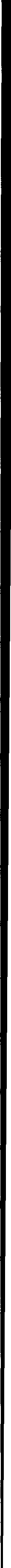 разработку и популяризацию символики образовательной организации (эмблема, флаг, логотип, элементы костюма обучающихся), используемой как повседневно, так и в торжественные моменты;подготовку и размещение регулярно сменяемых экспозиций творческих работ обучающихся в разных предметных областях, демонстрирующих их способности, знакомящих с работами друг друга;поддержание  эстетического  вида  и  благоустройство  всех  помещений в образовательной организации, доступных и безопасных рекреационных зон, озеленение территории при образовательной организации;разработку, оформление, поддержание и использование игровых пространств, спортивных и игровых площадок, зон активного и тихого отдыха;создание и поддержание в вестибюле или библиотеке стеллажей свободного книгообмена, на которые обучающиеся, родители (законные представители), педагогические работники могут выставлять для общего использования свои книги, брать для чтения другие;деятельность классных руководителей и других педагогических работников вместе с обучающимися с OB3, их родителями (законными представителями) по благоустройству, оформлению школьных аудиторий, пришкольной территории;разработку и оформление пространств проведения значимых событий, праздников, церемоний, торжественных линеек, творческих вечеров (событийный дизайн);разработку и обновление материалов (стендов, плакатов, инсталляций и другое), акцентирующих внимание обучающихся на важных для воспитания ценностях, правилах, традициях, укладе образовательной организации, актуальных вопросах профилактики и безопасности.Предметно-пространственная среда строится как максимально доступная для обучающихся с особыми образовательными потребностями.Взаимодействие с родителями (законными представителями).Реализация воспитательного потенциала взаимодействия с родителями (законными представителями) обучающихся может предусматривать (указываются конкретные позиции, имеющиеся в образовательной организации или запланированные):создание и деятельность в образовательной организации, в классах представительных органов родительского сообщества (родительского комитета образовательной организации, классов), участвующих в обсуждении и решении вопросов воспитания и обучения, деятельность представителей родительского сообщества в Управляющем совете образовательной организации;тематические родительские собрания в классах, общешкольные родительские собрания по вопросам воспитания, взаимоотношений обучающихся и педагогических работников, условий обучения и воспитания;родительские дни, в которые родители (законные представители) могут посещать уроки и внеурочные занятия;работу семейных клубов, родительских гостиных, предоставляющих родителям (законным представителям), педагогическим работникам и обучающимся площадку для совместного досуга и общения, с обсуждением актуальных вопросов воспитания;проведение тематических собраний (в том числе по инициативе родителей (законных представителей), на которых они могут получать советы по вопросам воспитания, консультации психологов, врачей, социальных работников, обмениваться опытом;участие родителей (законных представителей) в ППк в случаях, предусмотренных нормативными документами о ППк в образовательной организации в соответствии с порядком привлечения родителей (законных представителей);привлечение родителей (законных представителей) к подготовке и проведению классных и общешкольных мероприятий;при наличии среди обучающихся детей-сирот, оставшихся без попечения родителей (законных представителей), приёмных детей целевое взаимодействие с их законными представителями.Самоуправление.Реализация воспитательного потенциала ученического самоуправления в образовательной организации мoжeт предусматривать (указываются конкретные позиции, имеющиеся в образовательной организации или запланированные):организацию и деятельность органов ученического самоуправления (совет обучающихся или другое), избранных обучающимися;представление органами ученического самоуправления интересов обучающихся в процессе управления образовательной организацией;защиту органами ученического самоуправления законных интересов и прав обучающихся;участие представителей органов ученического самоуправления в разработке, обсуждении и реализации рабочей программы воспитания, календарного плана воспитательной работы, в анализе воспитательной деятельности в образовательной организации.Профилактика и безопасность.Реализация воспитательного потенциала профилактической деятельности вцелях формирования и поддержки безопасной и комфортной среды в образовательной организации может предусматривать (указываются конкретные позиции, имеющиеся в образовательной организации или запланированные):организацию  деятельности  педагогического коллектива  по созданию в образовательной организации аффективной профилактической среды обеспечения безопасности жизнедеятельности как условия успешной воспитательной деятельности;проведение исследований, мониторинга рисков безопасности и ресурсов повышения безопасности, выделение и психолого-педагогическое сопровождение групп риска обучающихся по разным направлениям (агрессивное поведение, зависимости и другое);проведение коррекционно-воспитательной работы с обучающимся групп риска смлами педагогического коллектива и с привлечением специалистов из других организаций;разработку и реализацию профилактических программ, направленных на работу как с девиантными обучающимися, так и с их окружением; организацию межведомственного взаимодействия;вовлечение обучающихся в воспитательную деятельность, проекты, программы профилактической направленности социальных и природных рисков в образовательной организации и в социокультурном окружении с педагогическими работниками, родителями (законными представителями), социальными партнёрами (антинаркотические, антиалкогольные, против курения, вовлечения в деструктивные детские и молодёжные объединения, культы, субкультуры, группы в социальных сетях; по безопасности в цифровой среде, на транспорте, на воде, безопасности дорожного движения, противопожарной безопасности, антитеррористической и антиэкстремистской безопасности, грамданской обороне);организацию превентивной работы с обучающимися со сценариями социально одобряемого поведения, по развитию навыков саморефлексии, самоконтроля, устойчивости к негативным воздействиям, групповому давлению;профилактику правонарушений, девиаций посредством организации деятельности, альтернативной девиантному поведению, — познания (путешествия), испытания себя (походы, спорт), значимого общения, творчества, деятельности (в том числе профессиональной, религиозно-духовной, благотворительной, художественной и другое);предупреждение, профилактику и целенаправленную деятельность в случаях появления, расширения, влияния в образовательной организации групп обучающихся, оставивших обучение, с агрессивным поведением и другое;профилактику расширения групп, семей обучающихся, требующих специальной психолого-педагогической поддержки и сопровождения (слабоуспевающие, социально запущенные, социально неадаптированные дети-мигранты, обучающиеся с OB3 и другие).Социальное партнёрство.Реализация воспитательного потенциала социального партнёрства может предусматривать (указываются конкретные позиции, имеющиеся в образовательной организации или запланированные):участие представителей организаций-партнёров, в том числе в соответствии с договорами о сотрудничестве, в проведении отдельных мероприятий в рамках рабочей программы воспитания и календарного плана воспитательной работы (дни открытых дверей, государственные, региональные, школьные праздники, торжественные мероприятия и другие);участие представителей организаций-партнёров в проведении отдельных уроков, внеурочных занятий, внешкольных мероприятий соответствующей тематической направленности;проведение на базе организаций-партнёров отдельных уроков, занятий, внешкольных мероприятий, акций воспитательной направленности;проведение открытых дискуссионных площадок (детских, педагогических, родительских) с представителями организаций-партнёров для обсуждений актуальных проблем, касающихся жизни образовательной организации, муниципального образования, региона, страны;реализация социальных проектов, совместно разрабатываемых обучающимися, педагогическими работниками с организациями-партнёрами благотворительной, экологической, патриотической, трудовой направленности, ориентированных на воспитание обучающихся, преобразование окружающего социума, позитивное воздействие на социальное окружение.Профориентация.Реализация воспитательного потенциала профориентационной работы образовательной организации может предусматривать (указываются конкретные позиции, имеющиеся в образовательной организации или запланированные):проведение циклов профориентационных часов, направленных на подготовку обучающегося к осознанному планированию и реализации своего профессионального будущего;профориентационные игры (игры-симуляции, деловые игры, квесты, кейсы), расширяющие знания о профессиях, способах выбора профессий, особенностях, условиях разной профессиональной деятельности;экскурсии на предприятия, в организации, дающие начальные представления о существующих профессиях и условиях работы;посещение профориентационных выставок, ярмарок профессий, тематических профориентационных парков, лагерей, дней открытых дверей в организациях среднего профессионального образования, высшего образования;организацию на базе детского лагеря при образовательной организации  профориентационных смен с участием экспертов в области профориентации, где обучающиеся могут познакомиться с профессиями, получить представление об их специфике, попробовать свои силы в той или иной профессии, развить соответствующие навыки;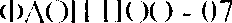 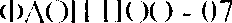 совместное с педагогическими работниками изучение обучающимися Интернет-ресурсов, посвящённых выбору профессий, прохождение профориентационного онлайн-тестирования, онлайн-курсов по интересующим профессиям и направлениям профессионального образования;участие в работе всероссийских профориентационных проектов; индивидуальное консультирование психологом обучающихся и их родителей (законных  представителей)  по  вопросам  склонностей,  способностей,  иныхиндивидуальных особенностей обучающихся, которые могут иметь значение в выборе ими будущей профессии;освоение обучающимися основ профессии в рамках различных курсов, включённых в обязательную часть образовательной программы, в рамках компонента участников образовательных отношений, внеурочной деятельности, дополнительного образования.Организационный раздел.Кадровое обеспечение.В данном разделе могут быть представлены решения в образовательной организации, в соответствии с ФГОС общего образования всех уровней, по разделению функционала, связанного с планированием, организацией, обеспечением, реализацией воспитательной деятельности; по вопросам повышения квалификации педагогических работников в сфере воспитания; психолого- педагогического сопровождения обучающихся с OB3 по привлечению специалистов других организаций (образовательных, социальных, правоохранительных и других).Нормативно-методическое обеспечение.В данном разделе могут быть представлены решения на уровне образовательной организации по принятию, внесению изменений в должностные инструкции педагогических работников по вопросам воспитательной деятельности, ведению договорных отношений, сетевой форме организации образовательного процесса, сотрудничеству с социальными партнёрами, нормативному, методическому обеспечению воспитательной деятельности.Представляются ссылки на локальные нормативные акты, в которые вносятся изменения в связи с утверждением рабочей программы воспитания.Требования к условиям работы с обучающимися с особыми образовательными потребностями.В воспитательной работе с категориями обучающихся, имеющих особые образовательные потребности: обучающихся с инвалидностью, с OB3, из социально уязвимых групп (например, воспитанники детских домов, из семей мигрантов, билингвы и другие), одарённых, с отклоняющимся поведением, — создаются особые условия (описываются эти условия).Особыми задачами воспитания обучающихся с особыми образовательными потребностями являются:налаживание эмоционально-положительного взаимодействия с окружающими для их успешной социальной адаптации и интеграции в образовательной организации;формирование доброжелательного отношения к обучающимся и их семьям со стороны всех участников образовательных отношений;построение воспитательной деятельности с учётом индивидуальных особенностей и возможностей каждого обучающегося;обеспечение психолого-педагогической поддержки семей обучающихся, содействие повышению уровня их педагогической, психологической, социальной компетентности.При организации воспитания обучающихся с особыми образовательными потребностями необходимо ориентироваться на:формирование личности ребёнка с особыми образовательными потребностями с использованием адекватных возрасту и физическому и (или) психическому состоянию методов воспитания;создание  оптимальных  условий  совместного  воспитания  и  обученияобучающихся с особыми образовательными потребностями и их сверстников, с использованием адекватных вспомогательных средств и педагогических приёмов, организацией совместных форм работы воспитателей, педагогов-психологов, учителей-логопедов, учителей-дефектологов;личностно-ориентированный подход в организации всех видов деятельности обучающихся с особыми образовательными потребностями.Система поощрения социальной успешности и проявлений активной жизненной позиции обучающихся.Система поощрения проявлений активной жизненной позиции и социальной успешности обучающихся призвана способствовать формированию у обучающихся ориентации на активную жизненную позицию, инициативность, максимально вовлекать их в совместную деятельность в воспитательных целях. Система проявлений активной жизненной позиции и поощрения социальной успешности обучающихся строится на принципах:публичности, открытости поощрений (информирование всех обучающихся о награждении, проведение награждений в присутствии значительного числа обучающихся);соответствия артефактов и процедур награждения укладу образовательной организации, качеству воспитывающей среды, символике образовательной организации;прозрачности правил поощрения (наличие положения о награждениях, неукоснительное следование порядку, зафиксированному в этом документе, соблюдение справедливости при выдвижении кандидатур);регулирования частоты награждений (недопущение избыточности в поощрениях, чрезмерно больших групп поощряемых);сочетания индивидуального и коллективного поощрения (использование индивидуальных и коллективных наград даёт возможность стимулировать индивидуальную и коллективную активность обучающихся, преодолевать межличностные противоречия между обучающимися, получившими и не получившими награды);привлечения к участию в системе поощрений на всех стадиях родителей (законных представителей) обучающихся, представителей родительского сообщества, самих обучающихся, их представителей (с учётом наличия ученического самоуправления), сторонних организаций, их статусных представителей;дифференцированности поощрений (наличие уровней и типов наград позволяет продлить стимулирующее действие системы поощрения).Формы поощрения проявлений активной жизненной позиции обучающихся и социальной успешности (формы могут быть изменены, их состав расширен): индивидуальные и групповые портфолио, рейтинги, благотворительная поддержка.Ведение портфолио заключается в фиксирующих и символизирующих достижения обучающегося. Портфолио может включать артефакты признания личностных достижений, достижений в группе, участия в деятельности (грамоты, поощрительные письма, фотографии призов, фото изделий, работ и другого, участвовавших в конкурсах). Кроме индивидуального портфолио возможно ведение портфолио класса.Рейтинги обучающихся заключаются в размещении имен (фамилий) обучающихся или названий (номеров) групп обучающихся, классов в последовательности, определяемой их успешностью, достижениями.Благотворительная поддержка обучающихся, групп обучающихся (классов) может заключаться в материальной поддержке проведения в образовательной организации воспитательных дел, мероприятий, проведения внешкольных мероприятий, различных форм совместной деятельности воспитательной направленности, в индивидуальной поддержке нуждающихся в помощи обучающихся, семей, педагогических работников.Благотворительность    предусматривает   публичную    презентацию благотворителей и их деятельности.Использование рейтингов, их форма, публичность, привлечение благотворителей, в том числе из социальных партнёров, их статус, акции, деятельность должны соответствовать укладу образовательной организации, цели,задачам, традициям воспитания, согласовываться с представителями родительского сообщества во избежание деструктивного воздействия на взаимоотношения в образовательной организации.Анализ воспитательного процесса.Анализ воспитательного процесса осуществляется в соответствии с целевыми ориентирами результатов воспитания, личностными результатами обучающихся на уровнях начального общего, основного общего, среднего общего образования, установленными соответствующими ФГОС обучающихся с OB3.Основным методом анализа воспитательного процесса в образовательной организации является ежегодный самоанализ воспитательной работы с целью выявления основных проблем и последующего их решения с привлечением (при необходимости) внешних экспертов, специалистов.Планирование анализа воспитательного процесса включается в календарный план воспитательной работы.Основные принципы самоанализа воспитательной работы: взаимное уважение всех участников образовательных отношений;приоритет анализа сущностных сторон воспитания ориентирует на изучение прежде всего не количественных, а качественных показателей, таких как сохранение уклада образовательной организации, качество воспитывающей среды, содержание и разнообразие деятельности, стиль общения, отношений между педагогическими работниками, обучающимися и родителями (законными представителями);развивающий характер осуществляемого анализа ориентирует на использование его результатов для совершенствования воспитательной деятельности педагогических работников (знания и сохранения в работе цели и задач воспитания, умелого планирования воспитательной работы, адекватного подбора видов, форм и содержания совместной деятельности с обучающимися, коллегами, социальными партнёрами);распределённая ответственность за результаты личностного развития обучающихся ориентирует на понимание того, что личностное развитие является результатом как организованного социального воспитания, в котором образовательная организация участвует наряду с другими социальными институтами, так и стихийной социализации, и саморазвития.Основные направления анализа воспитательного процесса (предложенные направления можно уточнять, корректировать, исходя из особенностей уклада, традиций, ресурсов образовательной организации, контингента обучающихся и другого):Результаты воспитания, социализации и саморазвития обучающихся.Критерием, на основе которого осуществляется данный анализ, является динамика личностного развития обучающихся в каждом классе.Анализ проводится  классными  руководителями вместе с заместителем директора по воспитательной работе (советником директора по воспитанию, педагогом-психологом, социальным педагогом при наличии) с последующим обсуждением результатов на методическом объединении классных руководителей или педагогическом совете.Основным способом получения информации о результатах воспитания, социализации и саморазвития обучающихся является педагогическое наблюдение. Внимание педагогического работника сосредоточивается на вопросах: какие проблемы, затруднения в личностном развитии обучающихся удалось решить за прошедший учебный год; какие проблемы, затруднения решить не удалось и почему; какие новые проблемы, трудности появились, над чем предстоит работать педагогическому коллективу.Состояние совместной деятельности обучающихся и взрослых.Критерием, на основе которого осуществляется данный анализ, является наличие интересной, событийно насыщенной и личностно развивающей совместной деятельности обучающихся и взрослых.Анализ проводится заместителем директора по воспитательной работе (советником директора по воспитанию, педагогом-психологом, социальным педагогом при наличии), классными руководителями с привлечением актива родителей (законных представителей) обучающихся, совета обучающимся. Способами получения информации о состоянии организуемой совместной деятельности обучающихся и педагогических работников могут быть анкетирования и беседы с обучающимися и их родителями (законными представителями), педагогическими работниками, представителями совета обучающихся. Результаты обсуждаются на заседании методических объединений классных руководителей или педагогическом совете. Внимание сосредоточивается на вопросах, связанных с качеством (выбираются вопросы, которые помогут проанализировать проделанную работу):реализации воспитательного потенциала урочной деятельности; организуемой внеурочной деятельности обучающихся; деятельности классных руководителей и их классов; проводимых общешкольных основных дел, мероприятий; внешкольных мероприятий;создания и поддержки предметно-пространственной среды; взаимодействия с родительским сообществом; деятельности ученического самоуправления;деятельности по профилактике и безопасности; реализации потенциала социального партнёрства; деятельности по профориентации обучающихся.Итогом самоанализа является перечень выявленных проблем, над решением которых предстоит работать педагогическому коллективу.Итоги самоанализа оформляются в виде отчёта, составляемого заместителем директора по воспитательной работе (совместно с советником директора по воспитательной работе при его наличии) в конце учебного года, рассматриваются и утверждаются педагогическим советом или иным коллегиальным органом управления в образовательной организации.Организационный раздел. Федеральный учебный план.Федеральный учебный план начального общего образования обучающихся с ТНР является нормативным документом, определяющим структуру и содержание учебно-воспитательного процесса, реализует обязательную и доступную нагрузку в рамках недельного количества часов в каждом классе.Федеральный учебный план соответствует  законодательству Российской Федерации в области образования, обеспечивать введение в действие и реализацию требований ФГОС НОО обучающихся с ОВЗ и выполняет  гигиенические требования к режиму образовательного процесса, которые предусмотрены Гигиеническими нормативами и Санитарно-эпидемиологическими требованиями. Федеральным учебным планом определен перечень предметной, коррекционно-развивающей областей и внеурочной деятельности, объем учебного времени, максимальный объем учебной нагрузки обучающихся на уровне начального общего образования. Обязательная часть учебного плана отражает содержание образования, которое обеспечивает достижение важнейших целей современного начального образования обучающихся с ТНР:формирование гражданской идентичности обучающихся, приобщение их к общекультурным, национальным и этнокультурным ценностям;готовность обучающихся к продолжению образования на уровне основного общего образования, их приобщение к информационным технологиям;формирование здорового образа жизни, элементарных правил поведения в экстремальных ситуациях;личностное развитие обучающегося в соответствии с его индивидуальностью;профилактика и коррекция речеязыковых расстройств;формирование коммуникативной компетентности обучающихся с ТНР.Обязательная часть учебного плана включает предметные области, содержит перечень учебных предметов, предусмотренных действующим ФГОС НОО обучающихся с ОВЗ и учебное время, отводимое на их изучение по годам обучения.Учитывая возможное негативное влияние языковой интерференции для обучающихся с ТНР I отделения, обязательной частью учебного плана не предусматриваются часы на изучение учебного предмета "Иностранный язык". Обучение иностранному языку возможно на факультативных занятиях с обучающимися, речевые и психические возможности которых позволяют овладеть основами данного предмета. Изучение иностранного языка  обеспечивает подготовку обучающихся для продолжения образования на следующем уровне, развитие учебных и специальных умений, а также приобретение социокультурной осведомленности в процессе формирования коммуникативных умений в основных видах речевой деятельности. В учебный план 4 класса включен учебный предмет "Основы религиозных культур и светской этики", 1 час в неделю (всего 34 часа). Целью данного учебного предмета является формирование у обучающегося мотиваций к осознанному нравственному поведению, основанному на знании и уважении культурных и религиозных традиций народов России, а также к диалогу с представителями других культур и мировоззрений. Учебный предмет является светским.Выбор модуля, изучаемого в рамках учебного предмета "Основы религиозных культур и светской этики", осуществляется родителями (законными представителями) обучающихся. Выбор фиксируется протоколами родительских собраний и письменными заявлениями родителей (законных представителей). На основании произведенного выбора формируются учебные группы вне зависимости от количества обучающихся в каждой группе. Возможно формирование учебных групп из обучающихся нескольких классов или формирование учебных групп из обучающихся нескольких образовательных организаций в рамках сетевого взаимодействия. Вариативная часть учебного плана формируется участниками образовательных отношений и включает часы, отводимые на внеурочную деятельность и коррекционно-развивающую область.Организация занятий внеурочной деятельности является неотъемлемой частью образовательного процесса и предоставляет обучающимся возможность выбора широкого спектра занятий, направленных на их развитие.Коррекционно-развивающая область является обязательной частью внеурочной деятельности и включает следующие коррекционные курсы: "Логопедическая ритмика", "Развитие речи", "Произношение". В структуру коррекционно-развивающей области включены индивидуальные и подгрупповые логопедические занятия по коррекции речевых нарушений, развитию речи, когнитивных, коммуникативных и творческих способностей обучающихся. Индивидуальные логопедические занятия проводятся с одним обучающимся в течение 20 минут. Частота посещений индивидуальных занятий обучающимися - не менее 3 раз в неделю. Подгрупповые логопедические занятия с 2 - 4 обучающимися составляют 20 - 25 минут. Частота посещений подгрупповых логопедических занятий - не менее 2 раз в неделю. В целях обеспечения индивидуальных особых образовательных потребностей обучающихся с ТНР часть учебного плана, формируемая участниками образовательного процесса, предусматривает:учебные занятия, обеспечивающие удовлетворение особых образовательных потребностей обучающихся с ТНР и необходимую коррекцию недостатков в речевом, психическом и (или) физическом развитии;учебные занятия для углубленного изучения отдельных обязательных учебных предметов;учебные занятия, обеспечивающие различные интересы обучающихся, в том числе этнокультурные. Часы коррекционно-развивающей области, не входят в предельно допустимую учебную нагрузку, проводятся во внеурочное время. Реализация данной области осуществляется за счет часов, отводимых на внеурочную деятельность (количество часов на коррекционно-образовательную область должно быть не менее 5 часов в неделю в течение всего срока обучения) (пункт 3.4.16 Санитарно-эпидемиологических требований).В учебном плане количество часов в неделю на коррекционно-развивающие курсы указано на одного обучающегося. Количество часов, отводимых в неделю на занятия внеурочной деятельностью, составляет не более 10 часов (в том числе из них не менее 5 часов в неделю на коррекционно-образовательную область в течение всего срока обучения на уровне начального общего образования) (пункт 3.4.16 Санитарно-эпидемиологических требований).Продолжительность учебного года в 1-м дополнительном и 1-м классах составляет 33 недели, во 2 - 4 классах - 34 недели. Продолжительность каникул в течение учебного года составляет не менее 30 календарных дней, летом - не менее 8 недель.Для обучающихся в 1-м дополнительном и 1-м классах устанавливаются в течение года дополнительные недельные каникулы.Продолжительность урока и распределение учебной нагрузки в течение учебного дня и учебной недели должны соответствовать Гигиеническим нормативам и Санитарно-эпидемиологическими требованиям.Обучение в 1-м дополнительном и 1-м классах проводится без балльного оценивания знаний обучающихся и домашних заданий. Вся образовательная и воспитательная деятельность  построена таким образом, что на всех уроках и внеклассных мероприятиях осуществляется работа по коррекции (или) профилактике нарушений и развитию речи обучающихся с ТНР, обеспечивая тесную связь содержания образования с его развивающей направленностью. ФАОП НОО для обучающихся с ТНР предусматривается создание индивидуальных учебных планов с учетом особых образовательных потребностей групп или отдельных обучающихся с ТНР. Это целесообразно рекомендовать для обучающихся с первым уровнем речевого развития, характеризующихся "отсутствием общеупотребительной речи", имеющих выраженный дефицит сенсорного, языкового развития, ярко выраженные коммуникативные барьеры, нарушающие возможность установления речевого взаимодействия с окружающими. Основной целью формирования социальной компетенции этих обучающихся является вовлечение их в речевое и социальное взаимодействие с родителями (законными представителями) и сверстниками через интенсивное развитие форм и способов невербальной и доступной вербальной коммуникации.Индивидуальный учебный план разрабатывается самостоятельно образовательной организацией на основе ФАОП НОО с учетом особенностей развития и возможностей групп или отдельных обучающихся с ТНР. Основанием для создания индивидуального учебного плана является заключение ППк на основе углубленного психолого-педагогического обследования. В этом случае обучающийся может получить образование, уровень которого определяется его индивидуальными возможностями, и основное содержание образования составляют формирование практических навыков, необходимых в типичных социальных и бытовых ситуациях, и овладение навыками разговорно-обиходной речи. Федеральный учебный план ФАОП НОО для обучающихся с ТНР (вариант 5.2) - первое отделение.Федеральный учебный план ФАОП НОО для обучающихся с ТНР (вариант 5.2) - второе отделение. В учебном плане количество часов в неделю на коррекционно-развивающие курсы указано на одного обучающегося.Изучение курса "Иностранный язык" обучающимися первого отделения, или курса "Родной язык" обучающимися первого и второго отделений осуществляется при наличии соответствующих заявлений родителей (законных представителей).3.2 Календарный учебный график МОУ СОШ № 7Продолжительность учебного годаНачало учебного годаКоличество учебных недельОкончание учебного годаПродолжительность  учебной неделиПродолжительность учебных периодовУчебный год делится на 4 четверти для обучающихся уровня начального общего образованияСроки и продолжительность каникулРегламентирование деятельности образовательной организацииСменностьПродолжительность урокаСроки проведения промежуточных аттестаций:Промежуточные аттестации в переводных классах (1 – 4 классы) в форме контрольных работ проводится в конце учебного года без прекращения образовательного процесса.Календарный план воспитательной работыПрограмма воспитания МОУ СОШ №7 (далее – Программа) разработана в соответствии с методическими рекомендациями «Примерная программа воспитания», утвержденными 02.06.2020 года на заседании Федерального учебно-методического объединения по общему образованию, с Федеральными государственными образовательными стандартами общего образования.Программа учитывает возрастные особенности обучающихся и основные жизненные задачи возраста, отечественные воспитательные традиции, базовые российские ценности, с учетом современных социокультурных условий развития детства в современной России, культурно-исторических, этнических, социально-экономических, демографических и иные особенностей региона, запросы семей и других субъектов образовательного процесса.Программа направлена на создание условий гармоничного вхождения обучающихся в социальный мир и налаживание ответственных взаимоотношений с окружающими их людьми.В центре программы находится личностное развитие обучающихся, формирование у них системных знаний о различных аспектах развития России и мира. Одним из результатов реализации программы станет приобщение обучающихся к российским традиционным духовным ценностям, правилам и нормам поведения в российском обществе.Программа призвана обеспечить достижение учащимися личностных результатов, указанных во ФГОС: формирование у обучающихся основ российской идентичности; готовность обучающихся к саморазвитию; мотивацию к познанию и обучению; ценностные установки и социально - значимые качества личности; активное участие в социально-значимой деятельности.  Программа предназначена для планирования и организации системной воспитательной деятельности с целью достижения обучающимися личностных результатов образования, определенных ФГОС; разрабатывается и утверждается с участием коллегиальных органов управления школой, родительского комитета; реализуется в единстве урочной и внеурочной деятельности, осуществляемой совместно с семьей и другими участниками образовательных отношений, социальными институтами воспитания; предусматривает приобщение обучающихся к российским традиционным духовным ценностям, включая культурные ценности своей этнической группы, правилам и нормам поведения в российском обществе. Ценности Родины и природы лежат в основе патриотического направления воспитания. Ценности человека, дружбы, семьи, сотрудничества лежат в основе духовно - нравственного и социального направлений воспитания. Ценность знания лежит в основе познавательного направления воспитания. Ценность здоровья лежит в основе направления физического воспитания. Ценность труда лежит в основе трудового направления воспитания. Ценности культуры и красоты лежат в основе эстетического направления воспитания.   Программа включает три раздела: целевой; содержательный; организационный.   Приложения: календарный план воспитательной работы по уровням образования.   Данная программа является рабочей, то есть по мере апробации и накопления опыта в неё будут вноситься изменения и дополнения.РАЗДЕЛ I.  ЦЕННОСТНО-ЦЕЛЕВЫЕ ОСНОВЫ И ПЛАНИРУЕМЫЕ РЕЗУЛЬТАТЫ ВОСПИТАНИЯМуниципальное общеобразовательное учреждение «Средняя общеобразовательная школа №7» осуществляет образовательный процесс согласно лицензии и Устава в соответствии с уровнями образовательных программ, обеспечивая общедоступность и качество начального, основного и среднего общего образования.МОУ СОШ № 7 была открыта 1 сентября 1979 года в г. Тверипо адресу: Молодежный бульвар, дом 10, корпус 1, в микрорайоне «Юность».Школа находится на окраине города, вдали от культурно-просветительских центров, а расположенные рядом спортивно – оздоровительные комплексы малодоступны для учащихся. В школе созданы условия для воспитания и социализации учащихся. Здесь функционируют кабинет здоровья, Музей боевой славы ВОВ «105 гвардейского Паневежского полка ордена Александра Невского гражданского воздушного флота, библиотека, спортивный зал, актовый зал, технологическая мастерская, швейная мастерская, стадион.Контингент обучающихся и их родителей сформирован из жильцов-старожилов (выпускники школы приводят в образовательное учреждение своих детей), а также жильцов, заселяющих микрорайон «Юность». Обучение ведётся с 1 по 11 класс по трем уровням образования: начальное общее образование, основное общее образование, среднее общее образование. Развита система внеурочной деятельности и дополнительного образования.Образовательные модели школы построены на тесном взаимодействии с семьей, когда родители становятся активными участниками образовательного процесса, участвуя в совместных событиях и мероприятиях, социальных проектах и акциях.В МОУ СОШ №7 организована методическая деятельность над совершенствованием всех уровней образования, которая развивает и укрепляет лучшие собственные практики, а также успешно осваивает и вводит в практику работы современные тенденции образования.В процессе воспитания личности каждого обучающегося школа сотрудничает с Воспитательным Советом микрорайона «Юность»; Советом ветеранов микрорайона «Юность», учебным центром допризывной молодежи «Призыв», Военной академией Воздушно-космической Обороны имени Маршала Советского Союза Г. К. Жукова. Школа также взаимодействует с образовательными, спортивными, туристическими организациями, с музеями, библиотеками, театрами.Процесс воспитания в МОУ СОШ №7 основывается на следующих принципах взаимодействия всех участников образовательных отношений (педагогов, обучающихся и их родителей (законных представителей):неукоснительного соблюдения законности и прав семьи и ребенка, соблюдения конфиденциальности информации о ребенке и семье, приоритета безопасности ребенка при нахождении в образовательной организации;ориентира на создание в образовательной организации психологически комфортной среды для каждого ребенка и взрослого, без которой невозможно конструктивное взаимодействие школьников и педагогов;реализации процесса воспитания главным образом через создание в школе детско-взрослых общностей, которые бы объединяли детей и педагогов яркими и содержательными событиями, общими позитивными эмоциями и доверительными отношениями друг к другу;организации основных совместных дел школьников и педагогов как предмета совместной заботы и взрослых, и детей;системности, целесообразности и нешаблонности воспитания как условий его эффективности.Основными традициями воспитания в МОУ СОШ №7 являются  следующие:ключевые общешкольные дела, через которые осуществляется интеграция воспитательных усилий педагогов;важной чертой каждого ключевого дела и большинства используемых для воспитания других совместных дел педагогов и школьников – коллективная разработка, коллективное планирование, коллективное проведение и коллективный анализ их результатов;в школе создаются такие условия, чтобы по мере взросления ребенка увеличивалась и его роль в таких совместных делах (от пассивного наблюдателя до организатора);в проведении общешкольных дел поощряется конструктивное межклассное и межвозрастное взаимодействие школьников;педагоги школы ориентированы на формирование коллективов в рамках школьных классов, кружков, студий, секций и иных детских объединений, на установление в них доброжелательных и товарищеских взаимоотношений;ключевой фигурой воспитания в школе является классный руководитель, реализующий по отношению к детям защитную, личностно развивающую, организационную, посредническую (в разрешении конфликтов) функции.  Нормативные ценностно-целевые основы воспитания обучающихся в школе определяются содержанием российских гражданских (базовых, общенациональных) норм и ценностей, основные из которых закреплены в Конституции Российской Федерации. С учетом мировоззренческого, этнического, религиозного многообразия российского общества ценностно-целевые основы воспитания обучающихся включают духовно нравственные ценности культуры народов России, традиционных религий народов России в качестве вариативного компонента содержания воспитания, реализуемого на добровольной основе, в соответствии с мировоззренческими и культурными особенностями и потребностями родителей (законных представителей) несовершеннолетних обучающихся. Воспитательная деятельность в школе реализуется в соответствии с приоритетами государственной политики в сфере воспитания, зафиксированными в Стратегии развития воспитания в Российской Федерации на период до 2025 года. Приоритетной задачей Российской Федерации в сфере воспитания детей является развитие высоконравственной личности, разделяющей российские традиционные духовные ценности, обладающей актуальными знаниями и умениями, способной реализовать свой потенциал в условиях современного общества, готовой к мирному созиданию и защите Родины.ЦЕЛЬ И ЗАДАЧИ ВОСПИТАНИЯЦель воспитания: Развитие личности, создание условий для самоопределения и социализации на основе социокультурных, духовно-нравственных ценностей и принятых в российском обществе правил и норм поведения в интересах человека, семьи, общества и государства, формирование у обучающихся чувства патриотизма, гражданственности, уважения к памяти защитников Отечества и подвигам Героев Отечества, закону и правопорядку, человеку труда и старшему поколению, взаимного уважения, бережного отношения к культурному наследию и традициям многонационального народа Российской Федерации, природе и окружающей среде.Задачи воспитания:Усвоение учащимися знаний норм, духовно-нравственных ценностей, традиций, которые выработало российское общество (социально значимых знаний).Формирование и развитие личностных отношений к этим нормам, ценностям, традициям (их освоение, принятие). Приобретение соответствующего этим нормам, ценностям, традициям социокультурного опыта поведения, общения, межличностных и социальных отношений, применения полученных знаний.Достижение личностных результатов освоения общеобразовательных программ в соответствии с ФГОС.Конкретизация общей цели воспитания применительно к возрастным особенностям школьников позволяет выделить в ней следующие целевые приоритеты, соответствующие трем уровням общего образования:1. В воспитании детей младшего школьного возраста (уровень начального общего образования) таким целевым приоритетом является создание благоприятных условий для усвоения школьниками социально значимых знаний – знаний основных норм и традиций того общества, в котором они живут.Выделение данного приоритета связано с особенностями детей младшего школьного возраста: с их потребностью самоутвердиться в своем новом социальном статусе – статусе школьника, то есть научиться соответствовать предъявляемым к носителям данного статуса нормам и принятым традициям поведения. Такого рода нормы и традиции задаются в школе педагогами и воспринимаются детьми именно как нормы и традиции поведения школьника. Знание их станет базой для развития социально значимых отношений школьников и накопления ими опыта осуществления социально значимых дел и в дальнейшем, в подростковом и юношеском возрасте. К наиболее важным из них относятся следующие:быть любящим, послушным и отзывчивым сыном (дочерью), братом (сестрой), внуком (внучкой); уважать старших и заботиться о младших членах семьи; выполнять посильную для ребёнка домашнюю работу, помогая старшим;быть трудолюбивым, следуя принципу «делу — время, потехе — час» как в учебных занятиях, так и в домашних делах;знать и любить свою Родину – свой родной дом, двор, улицу, город, село, свою страну;беречь и охранять природу (ухаживать за комнатными растениями в классе или дома, заботиться о своих домашних питомцах и, по возможности, о бездомных животных в своем дворе; подкармливать птиц в морозные зимы; не засорять бытовым мусором улицы, леса, водоёмы);проявлять миролюбие — не затевать конфликтов и стремиться решать спорные вопросы, не прибегая к силе;стремиться узнавать что-то новое, проявлять любознательность, ценить знания;быть вежливым и опрятным, скромным и приветливым;соблюдать правила личной гигиены, режим дня, вести здоровый образ жизни;уметь сопереживать, проявлять сострадание к попавшим в беду; стремиться устанавливать хорошие отношения с другими людьми; уметь прощать обиды, защищать слабых, по мере возможности помогать нуждающимся в этом людям; уважительно относиться к людям иной национальной или религиозной принадлежности, иного имущественного положения, людям с ограниченными возможностями здоровья;быть уверенным в себе, открытым и общительным, не стесняться быть в чём-то непохожим на других ребят; уметь ставить перед собой цели и проявлять инициативу, отстаивать своё мнение и действовать самостоятельно, без помощи старших.Знание младшим школьником данных социальных норм и традиций, понимание важности следования им имеет особое значение для ребенка этого возраста, поскольку облегчает его вхождение в широкий социальный мир, в открывающуюся ему систему общественных отношений. 2. В воспитании детей подросткового возраста (уровень основного общего образования) таким приоритетом является создание благоприятных условий для развития социально значимых отношений школьников, и, прежде всего, ценностных отношений:к семье как главной опоре в жизни человека и источнику его счастья;к труду как основному способу достижения жизненного благополучия человека, залогу его успешного профессионального самоопределения и ощущения уверенности в завтрашнем дне;к своему отечеству, своей малой и большой Родине как месту, в котором человек вырос и познал первые радости и неудачи, которая завещана ему предками и которую нужно оберегать;к природе как источнику жизни на Земле, основе самого ее существования, нуждающейся в защите и постоянном внимании со стороны человека;к миру как главному принципу человеческого общежития, условию крепкой дружбы, налаживания отношений с коллегами по работе в будущем и создания благоприятного микроклимата в своей собственной семье;к знаниям как интеллектуальному ресурсу, обеспечивающему будущее человека, как результату кропотливого, но увлекательного учебного труда;к культуре как духовному богатству общества и важному условию ощущения человеком полноты проживаемой жизни, которое дают ему чтение, музыка, искусство, театр, творческое самовыражение;к здоровью как залогу долгой и активной жизни человека, его хорошего настроения и оптимистичного взгляда на мир;к окружающим людям как безусловной и абсолютной ценности, как равноправным социальным партнерам, с которыми необходимо выстраивать доброжелательные и взаимоподдерживающие отношения, дающие человеку радость общения и позволяющие избегать чувства одиночества;к самим себе как хозяевам своей судьбы, самоопределяющимся и самореализующимся личностям, отвечающим за свое собственное будущее.Данный ценностный аспект человеческой жизни чрезвычайно важен для личностного развития школьника, так как именно ценности во многом определяют его жизненные цели, его поступки, его повседневную жизнь. Выделение данного приоритета в воспитании школьников, обучающихся на ступени основного общего образования, связано с особенностями детей подросткового возраста: с их стремлением утвердить себя как личность в системе отношений, свойственных взрослому миру. В этом возрасте особую значимость для детей приобретает становление их собственной жизненной позиции, собственных ценностных ориентаций. Подростковый возраст – наиболее удачный возраст для развития социально значимых отношений школьников.3. В воспитании детей юношеского возраста (уровень среднего общего образования) таким приоритетом является создание благоприятных условий для приобретения школьниками опыта осуществления социально значимых дел.Выделение данного приоритета связано с особенностями школьников юношеского возраста: с их потребностью в жизненном самоопределении, в выборе дальнейшего жизненного пути, который открывается перед ними на пороге самостоятельной взрослой жизни. Сделать правильный выбор старшеклассникам поможет имеющийся у них реальный практический опыт, который они могут приобрести, в том числе и в школе. Важно, чтобы этот опыт оказался социально значимым, так как именно он поможет гармоничному вхождению школьников во взрослую жизнь окружающего их общества. Это опыт дел, направленных на заботу о своей семье, родных и близких; трудовой опыт, опыт участия в производственной практике;опыт дел, направленных на пользу своему родному городу или селу, стране в целом, опыт деятельного выражения собственной гражданской позиции; опыт природоохранных дел;опыт разрешения возникающих конфликтных ситуаций в школе, дома или на улице;опыт самостоятельного приобретения новых знаний, проведения научных исследований, опыт проектной деятельности;опыт изучения, защиты и восстановления культурного наследия человечества, опыт создания собственных произведений культуры, опыт творческого самовыражения; опыт ведения здорового образа жизни и заботы о здоровье других людей; опыт оказания помощи окружающим, заботы о малышах или пожилых людях, волонтерский опыт;опыт самопознания и самоанализа, опыт социально приемлемого самовыражения и самореализации.Выделение в общей цели воспитания целевых приоритетов, связанных с возрастными особенностями воспитанников, не означает игнорирования других составляющих общей цели воспитания. Приоритет — это то, чему педагогам, работающим со школьниками конкретной возрастной категории, предстоит уделять первостепенное, но не единственное внимание. Добросовестная работа педагогов, направленная на достижение поставленной цели, позволит ребенку получить необходимые социальные навыки, которые помогут ему лучше ориентироваться в сложном мире человеческих взаимоотношений, эффективнее налаживать коммуникацию с окружающими, увереннее себя чувствовать во взаимодействии с ними, продуктивнее сотрудничать с людьми разных возрастов и разного социального положения, смелее искать и находить выходы из трудных жизненных ситуаций, осмысленнее выбирать свой жизненный путь в сложных поисках счастья для себя и окружающих его людей.Достижению поставленной цели воспитания школьников будет способствовать решение следующих основных задач:реализовывать воспитательные возможности общешкольных ключевых дел, поддерживать традиции их коллективного планирования, организации, проведения и анализа в школьном сообществе;реализовывать потенциал классного руководства в воспитании школьников, поддерживать активное участие классных сообществ в жизни школы;использовать в воспитании детей возможности школьного урока, поддерживать использование на уроках интерактивных форм занятий с учащимися;вовлекать школьников в кружки, секции, клубы, студии и иные объединения, работающие по школьным программам внеурочной деятельности;реализовывать воспитательные возможности объединений дополнительного образования;организовывать профориентационную работу со школьниками;инициировать и поддерживать ученическое самоуправление – как на уровне школы, так и на уровне классных сообществ; организовать работу с семьями школьников, их родителями или законными представителями, направленную на совместное решение проблем личностного развития детей.организовать работу школьных медиа, реализовывать их воспитательный потенциал; развивать предметно-эстетическую среду школы и реализовывать ее воспитательные возможности;организовывать профилактическую работу со школьниками;формировать у учащихся здоровый образ жизни, стремление к физическому развития и совершенствованию;организовывать работу по созданию безопасной среды, профилактике травматизма, экстремизма, терроризма и проявлений негативных явлений;организовывать для школьников экскурсии и походы, реализовывать их воспитательный потенциал;содействовать развитию детских волонтерских отрядов, реализовывать их воспитательный потенциал.Планомерная реализация поставленных задач позволит организовать в школе интересную и событийно насыщенную жизнь детей и педагогов, что станет эффективным способом профилактики антисоциального поведения школьников. НАПРАВЛЕНИЯ ВОСПИТАНИЯОсновные направления воспитания обучающихся в школе: -гражданское воспитание, формирование российской гражданской идентичности, принадлежности к общности граждан Российской Федерации, к народу России как источнику власти в российском государстве и субъекту тысячелетней Российской государственности, знание и уважение прав, свобод и обязанностей гражданина Российской Федерации; -воспитание патриотизма, любви к своему народу и уважения к другим народам России, формирование общероссийской культурной идентичности; -духовно-нравственное развитие и воспитание обучающихся на основе духовнонравственной культуры народов России, традиционных религий народов России,  формирование традиционных российских семейных ценностей; —эстетическое воспитание: формирование эстетической культуры на основе российских традиционных духовных ценностей, приобщение к лучшим образцам отечественного и мирового искусства; -экологическое воспитание: формирование экологической культуры, ответственного, бережного отношения к природе, окружающей среде на основе российских традиционных духовных ценностей; -воспитание культуры здорового образа жизни и безопасности; -трудовое воспитание: воспитание уважения к труду, трудящимся, результатам труда (своего и других людей), ориентации на трудовую деятельность, получение профессии, личностное самовыражение в продуктивном, нравственно достойном труде в российском обществе, на достижение выдающихся результатов в труде, профессиональной деятельности; -физическое воспитание: развитие физических способностей с учетом возможностей и состояния здоровья, формирование культуры здорового образа жизни, личной и общественной безопасности; -познавательное направление воспитания: стремление к познанию себя и других людей, природы и общества, к знаниям, образованию  				 Раздел II. СОДЕРЖАНИЕУКЛАД ШКОЛЫ Уклад - общественный договор участников образовательных отношений, опирающийся на базовые национальные ценности, содержащий традиции региона и школы, задающий культуру поведения сообществ, описывающий предметно-пространственную среду, деятельности и социокультурный контекст. Уклад способствует формированию ценностей воспитания, которые разделяются всеми участниками образовательных отношений.  ВИДЫ И ФОРМЫ ВОСПИТАТЕЛЬНОЙ ДЕЯТЕЛЬНОСТИ  Содержание, виды и формы воспитательной деятельности представлены в соответствующих модулях. Инвариантные модули: Основные школьные делаКлассное руководствоУрочная деятельностьВнеурочная деятельностьПрофориентацияРабота с родителямиСамоуправлениеПредметно-пространственная средаВнешкольные мероприятияПрофилактика, безопасность Социальное партнерствоВариативные модули: «Школьные медиа», «Школьный спортивный клуб». 2.1. МОДУЛЬ «ОСНОВНЫЕ ШКОЛЬНЫЕ ДЕЛА»Основные школьные дела – это комплекс главных традиционных общешкольных дел, в которых принимает участие большая часть школьников и которые обязательно планируются, готовятся, проводятся и анализируются совестно педагогами и детьми.Основные школьные дела обеспечивают включенность в них большого числа детей и взрослых, способствуют интенсификации их общения, ставят их в ответственную позицию к происходящему в школе. Введение основных дел в жизнь школы помогает преодолеть мероприятийный характер воспитания, сводящийся к набору мероприятий, организуемых педагогами для детей.Для этого в образовательной организации используются следующие формы работы. На внешкольном уровне:социальные проекты – ежегодные совместно разрабатываемые и реализуемые школьниками и педагогами комплексы дел (благотворительной, экологической, патриотической, трудовой направленности), ориентированные на преобразование окружающего школу социума;исследовательские проекты: «Человек в истории.», «Прадедушкина медаль», «Знаменитые путешественники. Ю. Михайлюк»;практико-ориентированные: «Школьный музей. Растим патриотов», «Путешествие в мир знаний», «Полоса препятствий. Спортивное ориентирование»;экологические проекты: «Зеркало природы», «Сдай батарейку-сохрани природу».игровые проекты: «Школа добрых волшебников», «Поезд дружбы»;творческие проекты: «Планета толерантности. Мы разные, а страна - одна», «Дети многонациональной России»;благотворительные проекты: «Подарок ветерану», «Собери корм для животных»«профориентационные проекты: «Билет в будущее»участие во всероссийских акциях, посвященных значимым отечественным и международным событиям;Всероссийский открытый урок «Будь здоров!»Всероссийская акция «Диктант Победы»Всероссийский профориентационный форум «Выбор Будущего»Всероссийские открытые уроки ОБЖВсероссийский урок «Экология и энергосбережение»Всероссийский открытый урок «Спорт - это жизнь!»Всероссийский урок безопасности школьников в сети ИнтернетВсероссийский форум профессиональной ориентации «ПроеКТОриЯ»Всероссийский конкурс «Большая перемена»Всероссийский открытый урок «#МыВместе»проводимые для жителей микрорайона и организуемые совместно с семьями учащихся спортивные состязания, праздники, фестивали, представления, которые открывают возможности для творческой самореализации школьников и включают их в деятельную заботу об окружающих.Концерты к праздничным датам, спортивные праздники.На школьном уровне:Основа воспитательной системы МОУ СОШ №7 – это традиционные тематические недели (декады), участниками которых могут стать все участники образовательного процесса: учащиеся, педагоги, родителиГодовой цикл воспитательной работы включает:Предметные недели (химия, физика, русский язык, история, география, иностранный язык, музыка, ИЗО, математика, начальные классы, биология, физкультура)Неделя «Безопасная дорога»Неделя «Дети и книги»Эко-неделя «Осень золотая» «Неделя отличника».«Декада правовой помощи детям»Декада «Мы за здоровый образ жизни», в рамках которой проводится спортивные соревнования.Декада «Дорогой воинской славы»Декада «Новогодний калейдоскоп»Декада «Победа!»«Декада молодого избирателя»общешкольные праздники – ежегодно проводимые творческие (театрализованные, музыкальные, литературные и т.п.) дела, связанные со значимыми для детей и педагогов знаменательными датами и в которых участвуют все классы школы.торжественные ритуалы посвящения, связанные с переходом учащихся на следующую ступень образования, символизирующие приобретение ими новых социальных статусов в школе и развивающие школьную идентичность детей.Посвящение в первоклассникиПосвящение в пятиклассникиИтоговые линейки: награждение за победы в конкурсах.Последние звонки и выпускные вечера. Отчетные мероприятия объединений ДОНа уровне классов:выбор и делегирование представителей классов в общешкольные советы дел, ответственных за подготовку основных школьных дел;участие школьных классов в реализации основных школьных дел;проведение в рамках класса итогового анализа детьми основных школьных дел.На индивидуальном уровне:вовлечение по возможности каждого ребенка в основные дела школы в одной из возможных для них ролей: сценаристов, постановщиков, исполнителей, ведущих, декораторов, музыкальных редакторов, корреспондентов, ответственных за костюмы и оборудование, ответственных за приглашение и встречу гостей и т.п.);индивидуальная помощь ребенку (при необходимости) в освоении навыков подготовки, проведения и анализа дел;наблюдение за поведением ребенка в ситуациях подготовки, проведения и анализа основных дел, за его отношениями со сверстниками, старшими и младшими школьниками, с педагогами и другими взрослыми;при необходимости коррекция поведения ребенка через частные беседы с ним, через включение его в совместную работу с другими детьми, которые могли бы стать хорошим примером для ребенка, через предложение взять в следующем основном деле на себя роль ответственного за тот или иной фрагмент общей работы.2.2. МОДУЛЬ «КЛАССНОЕ РУКОВОДСТВО»Осуществляя классное руководство, педагог организует работу с классом; индивидуальную работу с учащимися вверенного ему класса; работу с учителями, преподающими в данном классе; работу с родителями учащихся или их законными представителями.Функции классного руководителя:Аналитико-прогностическая функция, выражающаяся в:изучении индивидуальных особенностей обучающихся;выявлении специфики, определении динамики и перспектив развития классного коллектива;изучении и анализе состояния и условий семейного воспитания каждого ребенка;изучении и анализе влияния школьной среды и малого социума на обучающихся класса;прогнозировании уровней воспитанности и индивидуального развития обучающихся и этапов формирования классного коллектива;прогнозировании результатов воспитательной деятельности;построении модели воспитания в классе, соответствующей воспитательной системе школы в целом.Организационно-координирующая функция, выражающаяся в:организации в классе образовательного процесса, оптимального для развития положительного потенциала личности обучающихся в рамках деятельности общешкольного коллектива;взаимодействии с каждым обучающимся и коллективом класса в целом;стимулировании и учёте разнообразной деятельности обучающихся, в том числе в системе дополнительного образования детей;ведении документации классного руководителя (принятой в образовательном учреждении) и классного журнала;координации выбора форм и методов организации индивидуальной и групповой внеклассной деятельности, организации участия класса в общешкольных мероприятиях во внеучебное и каникулярное время;заботе о физическом и психическом здоровье обучающихся, используя информацию медицинских работников образовательного учреждения и родителей, здоровьесберегающие технологии;обеспечении связи школы с семьёй;организации работы по повышению педагогической и психологической культуры родителей через проведение тематических родительских собраний, совместную деятельность, привлечение родителей к участию в воспитательном процессе в образовательном учреждении;взаимодействии с педагогическими работниками, а также учебно–вспомогательным персоналом ОУ;участии в работе педагогических и методических советов, методического объединения классных руководителей, административных совещаниях, Совета профилактики.Коммуникативная функция, выражающаяся в:содействии созданию благоприятного климата в коллективе в целом и для каждого отдельного ребенка;оказании помощи обучающимся в адаптации к коллективу;оказании помощи обучающимся в формировании коммуникативных качеств;развитии и регулировании межличностных отношений между обучающимися, между обучающимися и взрослыми;установлении оптимальных взаимоотношений «учитель – ученик»;информировании обучающихся о действующих детских и молодежных общественных организациях и объединениях.Контрольная функция, выражающаяся в:контроле за успеваемостью каждого обучающегося;контроле за посещаемостью учебных занятий обучающимися;контроле за внеурочной воспитательной деятельностью.Работа с классным коллективом:инициирование и поддержка участия класса в общешкольных ключевых делах, оказание необходимой помощи детям в их подготовке, проведении и анализе;педагогическое сопровождение ученического самоуправления класса, детской социальной активности;поддержка детских инициатив и их педагогическое сопровождение;организация интересных и полезных для личностного развития ребенка совместных дел с учащимися вверенного ему класса (познавательной, трудовой, спортивно-оздоровительной, духовно-нравственной, творческой, профориентационной направленности), позволяющие с одной стороны, – вовлечь в них детей с самыми разными потребностями и тем самым дать им возможность самореализоваться в них, а с другой, – установить и упрочить доверительные отношения с учащимися класса, стать для них значимым взрослым, задающим образцы поведения в обществе;проведение классных часов как часов плодотворного и доверительного общения педагога и школьников, основанных на принципах уважительного отношения к личности ребенка, поддержки активной позиции каждого ребенка в беседе, предоставления школьникам возможности обсуждения и принятия решений по обсуждаемой проблеме, создания благоприятной среды для общения (тематика определена в циклограмме часов общения для каждой параллели классов);выработка совместно со школьниками законов класса, помогающих детям освоить нормы и правила общения, которым они должны следовать в школе;привлечение специалистов (психологов, соцпедагогов и т.д.) для проведения работы по формированию умений бесконфликтного общения;формирование и сплочение коллектива класса через игры и тренинги на сплочение и командообразование; однодневные походы и экскурсии, организуемые классными руководителями и родителями; празднования в классе дней рождения детей, включающие в себя подготовленные ученическими микрогруппами поздравления, сюрпризы, творческие подарки; регулярные внутриклассные «огоньки», дающие каждому школьнику возможность рефлексии собственного участия в жизни класса.Индивидуальная работа с учащимися:изучение особенностей личностного развития учащихся класса через наблюдение за поведением школьников в их повседневной жизни, в специально создаваемых педагогических ситуациях, в играх, погружающих ребенка в мир человеческих отношений, в организуемых педагогом беседах по тем или иным нравственным проблемам; результаты наблюдения сверяются с результатами бесед классного руководителя с родителями школьников, с преподающими в его классе учителями, а также (при необходимости) – со школьным психологом.поддержка ребенка в решении важных для него жизненных проблем (налаживания взаимоотношений с одноклассниками или учителями, выбора профессии, вуза и дальнейшего трудоустройства, успеваемости и т.п.), когда каждая проблема трансформируется классным руководителем в задачу для школьника, которую они совместно стараются решить.индивидуальная работа со школьниками класса, направленная на заполнение ими личных портфолио, в которых дети не просто фиксируют свои учебные, творческие, спортивные, личностные достижения, но и в ходе индивидуальных неформальных бесед с классным руководителем в начале каждого года планируют их, а в конце года – вместе анализируют свои успехи и неудачи.мотивация ребенка на участие в жизни класса, школы, на участие в общественном детском/молодежном движении и самоуправлении;мотивация обучающихся совместно с учителями-предметниками на участие в конкурсном и олимпиадном движении;коррекция поведения ребенка через частные беседы с ним, его родителями или законными представителями, с другими учащимися класса; через включение в проводимые школьным психологом тренинги общения; через предложение взять на себя ответственность за то или иное поручение в классе.Работа с учителями, преподающими в классе:регулярные консультации классного руководителя с учителями-предметниками, направленные на формирование единства мнений и требований педагогов по ключевым вопросам воспитания, на предупреждение и разрешение конфликтов между учителями и учащимися;проведение мини-педсоветов, направленных на решение конкретных проблем класса и интеграцию воспитательных влияний на школьников;привлечение учителей к участию во внутриклассных делах, дающих педагогам возможность лучше узнавать и понимать своих учеников, увидев их в иной, отличной от учебной, обстановке;привлечение учителей к участию в родительских собраниях класса для объединения усилий в деле обучения и воспитания детей.Работа с родителями учащихся или их законными представителями:регулярное информирование родителей о школьных успехах и проблемах их детей, о жизни класса в целом.Родительский чат (1-11 класс) – Чаты родителей в WhatsApp или других платформах для обсуждения и решения актуальных вопросов. В чаты включены классные руководители.Чаты позволяют оперативно распространять важную классную или общешкольную информацию, получать обратную связь от родителей, передавать медиаконтент.Содействие родителям (или законным представителям) школьников в регулировании отношений между ними, администрацией школы и учителями-предметниками.Организация родительских собраний, происходящих в режиме обсуждения наиболее острых проблем обучения и воспитания школьников.Родительский всеобуч (1-11 класс) – организация целевых мероприятий или тематических образовательных встреч для родителей с целью повышения их педагогической компетенции.создание и организация работы родительских комитетов классов, участвующих в управлении образовательной организацией и решении вопросов воспитания и обучения их детей;привлечение членов семей школьников к организации и проведению дел класса; конкурсов, соревнований, направленных на сплочение семьи и школы.2.3.  МОДУЛЬ «УРОЧНАЯ ДЕЯТЕЛЬНОСТЬ»Реализация школьными педагогами воспитательного потенциала урока предполагает следующее:установление доверительных отношений между учителем и его учениками, способствующих позитивному восприятию учащимися требований и просьб учителя, привлечению их внимания к обсуждаемой на уроке информации, активизации их познавательной деятельности;побуждение школьников соблюдать на уроке общепринятые нормы поведения, правила общения со старшими (учителями) и сверстниками (школьниками), принципы учебной дисциплины и самоорганизации;привлечение внимания школьников к ценностному аспекту изучаемых на уроках явлений, организация их работы с получаемой на уроке социально значимой информацией – инициирование ее обсуждения, высказывания учащимися своего мнения по ее поводу, выработки своего к ней отношения;использование воспитательных возможностей содержания учебного предмета через демонстрацию детям примеров ответственного, гражданского поведения, проявления человеколюбия и добросердечности, через подбор соответствующих текстов для чтения, задач для решения, проблемных ситуаций для обсуждения в классе;применение на уроке интерактивных форм работы учащихся: интеллектуальных игр, стимулирующих познавательную мотивацию школьников; дидактического театра, где полученные на уроке знания обыгрываются в театральных постановках; дискуссий, которые дают учащимся возможность приобрести опыт ведения конструктивного диалога; групповой работы или работы в парах, которые учат школьников командной работе и взаимодействию с другими детьми;включение в урок игровых процедур, которые помогают поддержать мотивацию детей к получению знаний, налаживанию позитивных межличностных отношений в классе, помогают установлению доброжелательной атмосферы во время урока;организация шефства мотивированных и эрудированных учащихся над их неуспевающими одноклассниками, дающего школьникам социально значимый опыт сотрудничества и взаимной помощи;инициирование и поддержка исследовательской деятельности школьников в рамках реализации ими индивидуальных и групповых исследовательских проектов, что даст школьникам возможность приобрести навык самостоятельного решения теоретической проблемы, навык генерирования и оформления собственных идей, навык уважительного отношения к чужим идеям, оформленным в работах других исследователей, навык публичного выступления перед аудиторией, аргументирования и отстаивания своей точки зрения.организация предметных образовательных событий: предметных олимпиад, конкурсов, интеллектуальных игр, научно-практических конференций, дискуссионных площадок с целью развития познавательной и творческой активности, инициативности в различных сферах предметной деятельности, раскрытия творческих способностей обучающихся с разными образовательными потребностями и индивидуальными возможностями;использование ИКТ и дистанционных образовательных технологий обучения: программы – тренажеры, тесты, зачеты в электронных приложениях, мультимедийные презентации, научно-популярные передачи, фильмы, обучающие сайты, уроки-онлайн, видеолекции, онлайн-конференции и др.2.4.  МОДУЛЬ «ВНЕУРОЧНАЯ ДЕЯТЕЛЬНОСТЬ» Воспитание на занятиях школьных курсов внеурочной деятельности осуществляется через: - вовлечение школьников в интересную и полезную для них деятельность, которая предоставит им возможность самореализоваться в ней, приобрести социально значимые знания, развить в себе важные для своего личностного развития социально значимые отношения, получить опыт участия в социально значимых делах; - формирование в кружках, секциях, клубах, студиях и т.п. детско-взрослых общностей, которые могли бы объединять детей и педагогов общими позитивными эмоциями и доверительными отношениями друг к другу; - создание в детских объединениях традиций, задающих их членам определенные социально значимые формы поведения; - поддержку в детских объединениях школьников с ярко выраженной лидерской позицией и установкой на сохранение и поддержание накопленных социально значимых традиций; - поощрение педагогами детских инициатив и детского самоуправления. Внеурочная деятельность в МОУ СОШ №7 организуется по направлениям: 1.	Гражданское воспитание 2.	Патриотическое воспитание 3.	Духовно-нравственное 4.	Эстетическое воспитание 5.	Физическое воспитание, формирование культуры здорового образа жизни и эмоционального благополучия 6.	Трудовое воспитание 7.	Экологическое воспитание 8.	Ценности научного познания   Реализация воспитательного потенциала курсов внеурочной деятельности происходит в рамках выбранных учащимися направлений, с учётом потребностей самих учащихся, пожеланий родителей (законных представителей) и материально-технических возможностей школы.Ценности научного познания: создание условий, обеспечивающих интеллектуальное развитие личности школьника на основе развития его индивидуальности; формирование представления о самопознании и его месте в самовоспитывающей деятельности; развитие позитивного отношения к общеинтеллектуальным видам деятельности, способствующим постоянному саморазвитию(формы: познавательные беседы, предметные факультативы, олимпиады, интеллектуальные клубы, детские исследовательские проекты, конференции учащихся, интеллектуальные марафоны и т.п.)Общекультурное направление: создание условий, обеспечивающих общекультурное развитие личности школьника на основе развития его индивидуальности; формирование представления о культуре личности; расширение знаний о культурных ценностях народов мира; развитие потребности соблюдать «золотые правила» взаимоотношений с окружающими (формы: диспуты, клубы, образовательные путешествия, фестиваль творчества, концерты, праздники на уровне класса и школы, выставки художественного творчества)        Духовно-нравственное направление: создание условий, обеспечивающих духовно-нравственное развитие личности школьника на основе развития его индивидуальности; формирование представления о духовных и нравственных ценностях; развитие потребности соблюдать «золотые правила» взаимоотношений в семье и обществе, интереса школьников к духовно-нравственным ценностям народа (формы: этические беседы, дебаты, тематические диспуты, дискуссии, конкурсы, викторины, экскурсии ).Спортивно-оздоровительное направление: физическое развитие школьников, развитие их ценностного отношения к своему здоровью, побуждение к здоровому образу жизни, воспитание силы воли, ответственности, формирование установок на защиту слабых (формы: занятия спортивных секций, беседы о ЗОЖ, участие в оздоровительных процедурах и акциях, спортивные турниры и т.п.).Социальное направление: создание условий, обеспечивающих социальную активность школьника на основе развития его индивидуальности; организация общественно-полезной и досуговой деятельности учащихся; формирование потребности активно участвовать в социальной жизни класса, школы, города, страны; развитие навыков организации и осуществления сотрудничества с педагогами, родителями, сверстниками в решении общих проблем (участие в социально-значимых добровольческих акциях)Программа курсов внеурочной деятельности может изменяться каждый учебный годОбъединения дополнительного образованияДополнительное образование детей – целенаправленный процесс воспитания, развития личности и обучения посредством реализации дополнительных образовательных программ, оказания дополнительных образовательных услуг и информационно образовательной деятельности за пределами основных образовательных программ в интересах человека, государства.Дополнительное образование призвано обеспечить дополнительные возможности для духовного, интеллектуального, физического развития, удовлетворению творческих и образовательных потребностей современного человека.В объединениях по интересам могут заниматься дети от 7 до 18 лет. Каждый ребенок может заниматься в одной или нескольких группах.Все программы предлагаются детям по выбору, в соответствии с их интересами, природными склонностями и способностями.В МОУ СОШ №7 работают следующие объединения:Художественная гимнастикаБаскетболВолейболФутболСпортивное ориентированиеРукопашный бойРитмикаШахматыТанцевальный клуб «М-студия»Фольклорно-этнографическая студия «Печки-лавочки»«Веселые нотки (хор)Образовательный центр «Виста»Количество объединений дополнительного образования может изменяться каждый учебный год.Занятость обучающихся во внеурочное время способствует укреплению самодисциплины, самоорганизованности, умению планировать свое время. Детские коллективы, не связанные напрямую с учебной деятельностью, получают благоприятную возможность для расширения поля межличностного взаимодействия обучающихся разного возраста и сплочения на этой основе узнавших друг друга детей в единый школьный коллектив. Массовое участие детей в регулярно проводимых в школе праздниках, конкурсах, игровых программах, спортивных состязаниях приобщает их к процессу появления школьных традиций.2.5.  МОДУЛЬ «ПРОФОРИЕНТАЦИЯ»Совместная деятельность педагогов и школьников по направлению «профориентация» включает в себя профессиональное просвещение школьников; диагностику и консультирование по проблемам профориентации, организацию профессиональных проб школьников. Задача совместной деятельности педагога и ребенка – подготовить школьника к осознанному выбору своей будущей профессиональной деятельности. Создавая профориентационно значимые проблемные ситуации, формирующие готовность школьника к выбору, педагог актуализирует его профессиональное самоопределение, позитивный взгляд на труд в постиндустриальном мире, охватывающий не только профессиональную, но и внепрофессиональную составляющие такой деятельности. Эта работа осуществляется через:На внешкольном уровне:участие в работе всероссийских профориентационных проектов, созданныхвсетиинтернет: просмотр лекций, решение учебно-тренировочных задач, участие в мастер классах, посещение открытых уроков;«ПроеКТОриЯ» (https://proektoria.online/)«Навигатум»(https://navigatum.ru/)«Онлайн-уроки финансовой грамотности» (https://dni-fg.ru/)экскурсии на предприятия города, фирмы, организации (в том числе – места работы родителей учащихся), встречи с профессионалами, представителями, руководителями, дающие школьникам представление о профессиях и условиях работы на данном предприятии, возможностях и условиях получения профессии и поступления на работу на данное предприятие, в том числе в on-line режиме;осуществление межведомственного взаимодействия;посещение профориентационных выставок, ярмарок профессий, дней открытых дверей в средних специальных учебных заведениях и вузахЯрмарка вакансий для школьников / Тверской колледж им. КоняеваЯрмарка образовательных услуг /Дворец творчества детей и молодежи«Выбери свое будущее» /Областная информационная выставка«Абитуриент, сделай свой выбор»«Дни открытых дверей» в ТвГУ, ТвГТУ, ТГМА, ВА ВКО, ФКУ «Центр ГИМС МЧС России по Тверской области»На школьном уровне:циклы профориентационных часов общения, направленных на подготовку школьника к осознанному планированию и реализации ребенком своего профессионального будущего;Предметные недели: включают набор разнообразных мероприятий, организуемых в течение календарной недели, содержательно предметная неделя связана с каким-либо предметом или предметной областью Предметная неделя может состоять из презентаций проектов профориентационной направленности и публичных отчетов об их реализации, конкурсов знатоков по предмету/предметам, встреч с интересными людьми, избравшими профессию, близкую к этой предметной сфере.«Неделя точных наук»«Неделя экологии»«Краеведческая неделя»«Неделя истории»«Неделя иностранных языков»«Неделя физкультуры и спорта»«Неделя правовой помощи»организация проведения цикла профориентационных встреч с представителями различных профессий с привлечением родительской общественности.Клуб интересных встреч (1-11 класс) – традиционные собрания для учащихся разных возрастов с приглашением гостей – известных личностей, представителей разных профессий, специалистов в различных областях, достигших успеха. Учащиеся заранее знакомятся с информацией о госте, формулируют вопросы, демонстрируя освоенность социальных норм, правил поведения, ролей и форм социальной жизни в группах и сообществах. Это дает ребенку возможность общения с успешными людьми, которые готовы поделиться своим опытом построения карьеры. Такие встречи мотивируют учащихся к саморазвитию и самообразованию на основе мотивации к обучению и познанию; помогают проявить готовность и способность к осознанному выбору и построению дальнейшей индивидуальной траектории образования на базе ориентировки в мире профессий и профессиональных предпочтений, с учетом устойчивых познавательных интересов.На уровне классов:профориентационные игры: деловые игры, квесты, решение кейсов (ситуаций, в которых необходимо принять решение, занять определенную позицию), расширяющие знания школьников о типах профессий, о способах выбора профессий, о достоинствах и недостатках той или иной интересной школьникам профессиональной деятельности;прохождениепрофориентационногоонлайн-тестирования(https://proforientator.ru/tests/;https://postupi.online/идр.);Проводится для учащихся 8-10 классов и в 11 – по желанию. Результаты теста обрабатываются психологами и обсуждаются с ребенком при участии родителей. Тестирование дает школьнику возможность получить информацию о своих возможностях и предпочтениях в мире профессий, помогающего определиться с выбором продолжения образования и с выбором будущей профессиональной деятельности.прохождение онлайн курсов по интересующим профессиям и направлениям образования,веб-квеста«Построй свою траекторию поступления в вуз (https://postupi.online/service/service-vo/quest/);совместное с педагогами изучение интернет-ресурсов (8-11 классы), посвященных выбору профессий.Например, такими ресурсами могут быть:Атлас новых профессий http://atlas100.ruБанк интерактивных профессиограммhttp://prof.eduprof.ruНавигатумhttps://www.navigatum.ru/czn.htmlПрофВыбор.руhttp://www.profvibor.ruМой ориентир /http://мой-ориентир.рф/На индивидуальном уровне:участие в проектной деятельности, участия в научно-практических конференциях;индивидуальные консультации психолога для школьников и их родителей по вопросам склонностей, способностей, дарований и иных индивидуальных особенностей детей, которые могут иметь значение в процессе выбора ими профессии;составление учащимися профессиограмм будущей профессии (работа с Матрицей выбора профессии (Г.В. Резапкина));проведение профессиональных проб по пяти профессиональным сферам – «Человек – Человек», «Человек – Техника», «Человек – Природа», «Человек – Знаковая система», «Человек – Художественный образ».2.6.  МОДУЛЬ «РАБОТА С РОДИТЕЛЯМИ»Работа с родителями или законными представителями школьников проводится с целью привлечения их к совместной работе в свете требований ФГОС и обеспечивается установлением партнёрских отношений с семьёй каждого воспитанника.Формы участия родителей или законных представителей школьников в управлении образовательным учреждением: социальные заказчики образовательных услуг и исполнители дополнительных образовательных услуг; эксперты качества образования; защитники прав интересов ребёнка.Основные задачи школы по работе с родителями – поддержка семейного воспитания через создание условий для расширения участия семьи в воспитательной деятельности школы, создание условий для просвещения и консультирования родителей по правовым, экономическим, медицинским, психолого-педагогическим и иным вопросам воспитания ребенка в семье и школе.Работа с родителями или законными представителями школьников обеспечивает формирование и развитие психолого-педагогической компетентности родительской общественности посредством различных форм просвещения и консультирования.На уровне школы и класса:Участие родителей  в управлении школой:Общешкольный родительский комитет, Управляющий совет школы, участвующие в управлении школой и решении вопросов воспитания и социализации обучающихся.Управляющий совет является высшим коллегиальным органом самоуправления школы, который представляет интересы всех групп участников образовательного процесса, т.е. учащихся, родителей (законных представителей) и работников школы. Управляющий совет обеспечивает демократический, государственно-общественный характер управления образованием.Вовлечение родителей или законных представителей школьников в образовательный процесс:классные родительские собрания «Подумаем вместе над проблемами» (1-11 классы), в тематике которых учитываются возрастные особенности детей круг семейных праздников, праздничных событий с учетом традиций и обычаев национальных культур и конфессий;  выставки семейного творчества, презентации, фотовыставки, творческие семейные форумы, портфолио семьи;семейные гостиные и мастерские по произведениям художественной литературы, посвященным семье;традиции и обычаи, творческие мастерские по подготовке подарков для членов семьи, праздничных украшений дома; традиции семейного досуга;продолжение работы по воспитанию эмоционального отношения, чувства сопричастности к истории своей семьи, преемственности поколений: исследовательские проекты по изучению семейного родословия, истории семьи как части истории страны и города: военные и блокадные годы, семейные реликвии, фотографии, рассказы представителей старших поколений; изучение вклада членов своей семьи в развитие города; знаменательные даты истории Твери в истории семьи; семейные конкурсы и проекты изучения своего района, города, абонементы выходного дня;развитие совместной деятельности детей, родителей и педагогов (информационной, просветительской, социальной): конференции, круглые столы, семинары, интернет-дискуссии, игровые программы, праздничные события, социальные проекты; творческие выставки, мини-сочинения, эссе, школьные газеты и журналы, посвященные семейным ценностям;родительские гостиные «Знаем ли мы наших детей?», на которых обсуждаются вопросы возрастных особенностей детей, формы и способы доверительного взаимодействия родителей с детьми, проводятся мастер-классы, семинары, круглые столы с приглашением специалистов;родительские дни, во время которых родители могут посещать школьные уроки и внеурочные занятия для получения представления о ходе учебно-воспитательного процесса в школе;Ярмарки дополнительного образования и внеурочной деятельности (1-11 класс) – общешкольное мероприятие проводится в начале учебного года с целью помочь ребенку и родителям определиться с правильным выбором курсов, сориентироваться в их многообразии, составить индивидуальную образовательную траекторию. Повышение психолого–педагогической компетентности родителей или  законных представителей школьников;общешкольные родительские собрания, происходящие в режиме обсуждения наиболее острых проблем обучения и воспитания школьников;семейный всеобуч, на котором родители могли бы получать ценные рекомендации и советы от профессиональных психологов, врачей, социальных работников и обмениваться собственным творческим опытом и находками в деле воспитания детей;«Школа родителей» (1-11 класс) – семейный всеобуч: лектории, круглые столы, тренинги, семинары - для родителей с приглашением специалистов. Содействует пониманию родителями значения личного примера в воспитании детей, способствует повышению эффективности воспитания, повышению педагогической грамотности родителей, формулированию единых педагогических подходов к воспитанию в семье и школе.Тематика встреч вырастает из актуальных потребностей родителей и возрастных особенностей и потребностей детей и организуется по параллелям.родительские форумы при школьном интернет-сайте, на которых обсуждаются интересующие родителей вопросы, а также осуществляются виртуальные консультации психологов и педагогов.На индивидуальном уровне:работа специалистов по запросу родителей для решения острых конфликтных ситуаций;участие родителей в педагогических консилиумах, собираемых в случае возникновения острых проблем, связанных с обучением и воспитанием конкретного ребенка;помощь со стороны родителей в подготовке и проведении общешкольных и внутриклассных мероприятий воспитательной направленности:индивидуальное консультирование родителей или законных представителей школьников со школьными специалистами, педагогами, администрацией с целью координации совместных усилий педагогов и родителей по вопросам реализации ФГОС.2.7.  МОДУЛЬ «САМОУПРАВЛЕНИЕ»Поддержка детского самоуправления в школе помогает педагогам воспитывать в детях инициативность, самостоятельность, ответственность, трудолюбие, чувство собственного достоинства, а школьникам – предоставляет широкие возможности для самовыражения и самореализации. Это то, что готовит их к взрослой жизни. Поскольку учащимся младших и подростковых классов не всегда удается самостоятельно организовать свою деятельность, детское самоуправление иногда и на время может трансформироваться (посредством введения функции педагога-куратора) в детско-взрослое самоуправление.Цель организации детско-взрослого соуправления в школе – создание условий для выявления, поддержки и развития управленческих инициатив обучающихся, принятия совместных со взрослыми решений, а также для включения обучающихся школы в вариативную коллективную творческую и социально-значимую деятельность. Участие в самоуправлении даёт возможность учащимся попробовать себя в различных социальных ролях, получить опыт конструктивного общения, совместного преодоления трудностей, формирует личную и коллективную ответственность за свои решения и поступки.Через различные виды совместной деятельности у обучающихся вырабатываются необходимые навыки социального взаимодействия, умение подчиняться коллективной дисциплине, отстаивать свои права, нести ответственность за порученное дело, соотносить личные интересы с общественными, понимать значение избирательных процедур, анализировать предвыборные программы кандидатов. В деятельности учащиеся получают возможность проявить организаторские способности, навыки планирования, анализа.Основные принципы самоуправления:-принцип чередования творческих поручений (поручения регулярно меняются, а ребята на основе демократических выборов переходят из руководящего состава в рядовой и наоборот, появляется опыт работы по определённым направлениям);-принцип – опора на микроколлективы, создаваемые как по возрастным особенностям, так и по интересам;-принцип вариативности – право на выбор добровольного участия в деятельности, общешкольных мероприятиях;-принцип успешности – право, гарантирующее возможность каждого на успех;-принцип самоуправляемости – право на самоорганизацию и самопознание, на самоопределение и самореализацию;-принцип комфортности – право развивать свои интересы и способности в максимально комфортных для развития личности условиях;-принцип коммуникативности – право расширять круг делового и дружеского общения со сверстниками и взрослыми;-принцип реактивности – право ребёнка на отдых, игру и развлечения;-принцип непрерывности – право на непрерывный творческий рост.Школьное самоуправление в школе осуществляется следующим образом: На уровне школы:через деятельность выборного Совета старшеклассников, создаваемого для учета мнения школьников по вопросам управления образовательной организацией, принятия административных решений, затрагивающих их права и законные интересы;через деятельность Совета старост, объединяющего старост классов для облегчения распространения значимой для школьников информации и получения обратной связи от классных коллективов;через работу постоянно действующего ученического актива, инициирующего и организующего проведение личностнозначимых для школьников событий (соревнований, конкурсов, фестивалей, капустников, флешмоб.);через организацию общешкольных событийных мероприятий;через деятельность Советов дела (творческих групп), отвечающих за проведение мероприятий, праздников, вечеров, акций и т.п.;через деятельность Совета физоргов;через деятельность Службы медиации, созданной из наиболее авторитетных старшеклассников и курируемой школьным психологом группы по урегулированию конфликтных ситуаций в школе.На уровне классов:через деятельность выборных по инициативе и предложениям учащихся класса лидеров (например, старост, дежурных командиров), представляющих интересы класса в общешкольных делах и призванных координировать его работу с работой общешкольных органов самоуправления и классных руководителей;через деятельность выборных органов самоуправления, отвечающих за различные направления работы в классе (культурный сектор, сектор СМИ, библиотечный, учебный, дисциплинарный, спортивный, хозяйственный и др.);На индивидуальном уровне:через вовлечение школьников в планирование, организацию, проведение и анализ общешкольных и внутриклассных дел;через реализацию школьниками, взявшими на себя соответствующую роль, функций по контролю за организацией дежурства и т.п.через ведение «Портфолио – лично-общественное пространство обучающегося, отражающее его индивидуальный маршрут, способствующий рефлексии, систематизации опыта, постановке целей (стратегических) и планирование их реализации.2.8.  МОДУЛЬ «ПРЕДМЕТНО-ПРОСТРАНСТВЕННАЯ СРЕДА»Окружающая ребенка предметно-эстетическая среда МОУ СОШ №7, при условии ее грамотной организации, обогащает внутренний мир ученика, способствует формированию у него чувства вкуса и стиля, создает атмосферу психологического комфорта, поднимает настроение, предупреждает стрессовые ситуации, способствует позитивному восприятию ребенком школы. Воспитывающее влияние на ребенка осуществляется через такие формы работы с предметно-эстетической средой школы как оформление интерьера школьных помещений (вестибюля, коридоров, рекреаций, залов, лестничных пролетов и т.п.) и их периодическая переориентация, которая может служить хорошим средством разрушения негативных установок школьников на учебные и внеучебные занятия;оформление школы к традиционным мероприятиям (День Знаний, Новый год, День Победы, Последний звонок), мотивационные плакаты, уголок безопасностиразмещение на стенах школы регулярно сменяемых экспозиций: творческих работ школьников, позволяющих им реализовать свой творческий потенциал, а также знакомящих их с работами друг друга; картин определенного художественного стиля, знакомящего школьников с разнообразием эстетического осмысления мира; фотоотчетов об интересных событиях, происходящих в школе (проведенных ключевых делах, интересных экскурсиях, походах, встречах с интересными людьми и т.п.);конкурс рисунков к знаменательным датам календаря, выставка фоторабот обучающихся, стендовая презентация, подготовка к ГИА и ЕГЭ, отличникиучебы, правовой уголок, информационные стенды «Твоя будущая профессия»«Отличники физической подготовки», «Сдаем ГТО», уголок Здоровьяозеленение пришкольной территории, разбивка клумб, тенистых аллей, оборудование во дворе школы беседок, спортивных и игровых площадок, доступных и приспособленных для школьников разных возрастных категорий, оздоровительно-рекреационных зон, позволяющих разделить свободное пространство школы на зоны активного и тихого отдыха;благоустройство классных кабинетов, осуществляемое классными руководителями вместе со школьниками своих классов, позволяющее учащимся проявить свои фантазию и творческие способности, создающее повод для длительного общения классного руководителя со своими детьми;оформление классных уголков;событийный дизайн – оформление пространства проведения конкретных школьных событий (праздников, церемоний, торжественных линеек, творческих вечеров, выставок, собраний, конференций и т.п.);популяризация школьной символики (эмблема школы, логотип, элементы школьного костюма и т.п.), используемой как в школьной повседневности, так и в торжественные моменты жизни образовательной организации – во время праздников, торжественных церемоний, ключевых общешкольных дел и иных происходящих в жизни школы знаковых событий;совместная с детьми разработка бренда образовательной организации (брендинг – это совокупность приемов, способов и методов создания бренда школы и его дальнейшее  продвижение посредством буклетов,афиш,социальных сетей, сайта ОО). В школе принято ярко, интересно, творчески проводить праздники: День знаний, День учителя, Последний звонок для выпускников, выпускной вечер. Специальные события  школы–это источники позитивной информации,но важно заниматься и продвижением самих событий, формировать интерес к ним, рекламировать их (эффективно размещать на территории школы афиши, давать анонсы событий в СМИ, размещать анонсирующую и итоговую информацию на официальном сайте школы).регулярная организация и проведение конкурсов творческих проектов по благоустройству различных участков пришкольной территории (например, высадке культурных растений, закладке газонов, сооружению альпийских горок, созданию инсталляций и иного декоративного оформления отведенных для детских проектов мест);акцентирование внимания школьников посредством элементов предметно-эстетической среды (стенды, плакаты, инсталляции) на важных для воспитания ценностях школы, ее традициях, правилах.Оформление здания школы (День освобождения города Калинина, Новый год, День Победы, День государственного флага)2.9.  МОДУЛЬ «ВНЕШКОЛЬНЫЕ МЕРОПРИЯТИЯ»Основные цели экскурсионной деятельности школы: - формирование особого отношения к основным общечеловеческим ценностям: семья, труд, человек, природа; - формирование патриотических чувств к родному краю; - эстетическое и нравственное воспитание обучающихся; - профориентации; - формирование научного мировоззрения; - получение дополнительных знаний в области науки и культуры, развитие общей эрудиции. Экскурсии, экспедиции, походы помогают школьнику расширить свой кругозор, получить новые знания об окружающей его социальной, культурной, природной среде, научиться уважительно и бережно относиться к ней, приобрести важный опыт социально одобряемого поведения в различных внешкольных ситуациях. На экскурсиях, в экспедициях, в походах  создаются благоприятные условия для воспитания у подростков самостоятельности и ответственности, формирования у них навыков самообслуживающего труда, преодоления их инфантильных и эгоистических наклонностей, обучения рациональному использованию своего времени, сил, имущества. Эти воспитательные возможности реализуются в рамках следующих видов и форм деятельности: • регулярные пешие прогулки, экскурсии или походы, организуемые в классах их классными руководителями и родителями школьников: в музей, в Тверскую областную картинную галерею, в технопарк, на предприятия, на природу (проводятся как интерактивные занятия с распределением среди школьников ролей и соответствующих им заданий, например: «фотографов», «разведчиков», «гидов», «корреспондентов», «оформителей»); • предметные (литературные, исторические, биологические экскурсии), организуемые учителями и родителями школьников в другие города для углубленного изучения биографий проживавших здесь российских поэтов и писателей, произошедших здесь исторических событий, имеющихся здесь природных и историко-культурных ландшафтов, флоры и фауны; Приоритетными направлениями работы МБОУ СОШ № 7 в рамках этого модуля являются организация проектно-исследовательской деятельности обучающихся по освоению культурного потенциала Твери, Тверской и сопредельных областей, их исторического наследия; изучение жизни выдающихся людей - жителей Тверской области, вклада представителей различных народов в создание единого культурного облика Тверской области;знакомство с характером местного производства, с основными хозяйственными предприятиями и организациями города и области.Исторические и литературно-исторические экскурсии. Большое значение в воспитательной работе школы имеют экскурсии по историческим и литературно-историческим местам, расположенным как в пределах города Твери, так и в Тверской области в соответствии с программой гуманитарного цикла предметов. Данные экскурсии способствуют не только развитию познавательного интереса, расширению кругозора детей в рамках учебных предметов: история, обществознание, литература, но и способствуют патриотическому и эстетическому воспитанию: «Память поколений» (посещение музея Калининского фронта, Ржевского мемориала); «Литературная Тверь» (с посещением дома-музея Н.Е. Салтыкова -Щедрина, дома поэзии А.Д. Дементьева); «Пушкинское кольцо Верхневолжья»;  «Вижу чудное приволье» (дом-музей С.Я.Лемешева)Формированию чувства патриотизм и любви к своей «малой Родине» способствует широкий спектр экскурсий краеведческой направленности. Многие экскурсии реализуются в рамках изучения предмета «История Тверского края». Материал краеведческих экскурсий активно используется учащимися школы в своей исследовательской и проектной деятельности:  «Михаил Тверской - Святой князь, покровитель города»,  «Афанасий Никитин – автор «Хожения за три моря»,«Знаменитый люди Тверского края. В.Гаганова.», «Встречи с А. Дементьевым», «Путешественница Ю. Михайлюк».Производственные экскурсии.Основное назначение данных экскурсий — знакомство с характером местного производства, с основными хозяйственными предприятиями и организациями города и области. В процессе экскурсий у учащихся формируется представление об основных профессиях, воспитывается уважение к людям, занятым в сфере материального и нематериального производства. Экскурсии на производство также носят профориентационной характер, помогают сделать осознанный выбор профиля обучения в старшей школе и будущей профессии:  «Хлеб всему голова» (посещение ЗАО «Волжский пекарь»), «ТВЗ – старейшее градообразующее предприятие г. Твери», «Современные технологии накопления ветро-солнечной энергии» (посещение АО «Исток»)Природоведческие и естественнонаучные экскурсии. Основная задача природоведческих и естественнонаучных экскурсий заключается в том, чтобы расширить знания об окружающей природе, показывая объекты природы, расширить знания об окружающей природе, воспитать бережное отношение к природным богатствам нашей страны, обогатить знаниями о природных явлениях, животном и растительном мире. Многие экскурсии проводятся в рамках изучения общеобразовательных предметов: окружающий мир, физика, биология, география, химия. Огромный потенциал имеют данные экскурсии в экологическом и эстетическом воспитании детей. Искусствоведческие экскурсии. Искусствоведческие экскурсии способствуют развитию духовного мира, эстетическому и нравственному воспитанию, формированию художественного вкуса учащихся: «Дорога к храму» (Спасо-Преображенский собор, Отроч Успенский монастырь, Белая Троица, XV в.),  «Художник и город» (посещение Тверской областной картинной галереи), «Русские художники в Твери», «Императорский путевой дворец»,  «А я иду, шагаю по Москве», «Красуйся, град Петров» Результаты реализации экскурсионной деятельности в школе предполагают три уровня освоении: приобретение детьми социальных знаний об устройстве общества; формирование отношения к базовым ценностям общества: человек, семья, природа, знания, труд; получение опыта социального взаимодействия в открытой общественной среде.2.10.  МОДУЛЬ «ПРОФИЛАКТИКА, БЕЗОПАСНОСТЬ»Совместная деятельность педагогов, школьников и родителей по направлению «Профилактика» направлена на профилактическую и коррекционно-развивающую работу с детьми асоциального поведения, отвлечение от негативного влияния улицы, приобщение через отработанные педагогические технологии к здоровому образу жизни, оздоровлению и облагораживанию круга общения, создание условий для физического, психического и социального благополучия.Работа по профилактике асоциальных явлений предполагает целый комплекс социально-профилактических мер, которые направлены на оздоровление условий семейного, школьного воспитания, так и на индивидуальную психолого-педагогическую коррекцию личности «трудного» ребёнка, также мер по восстановлению его социального статуса в коллективе сверстников.Одним из приоритетных направлений деятельности по работе с этой группой детей является комплексный подход, создание единого воспитательного пространства через:осуществление диагностической работы с целью выявления асоциальных явлений в детской среде, типа семейного воспитания, установок родителей по отношению к детям и гармоничности семейных отношений в целом;организацию информационно-просветительской работы с целью профилактики асоциальных явлений, дисгармонии семейных отношений, нарушений в семейном воспитании и по пропаганде здорового образа жизни;осуществление комплексной коррекционной работы с детьми и подростками, с семьёй в целях восстановления здоровых взаимоотношений между членами и коррекцией имеющихся отношений в семейном воспитании, формирование семейных ценностей;формирование у детей «группы риска» через цикл учебных дисциплин и внеучебных форм деятельности системы знаний о здоровье человека и здоровом образе жизни, мотивации на сохранение своего здоровья и здоровья окружающих людей;осуществление медико-физиологического и психолого-педагогического мониторинга состояния здоровья детей «группы риска», создание информационного банка данных;обучение приёмам поведения в разных жизненных ситуациях на основе принципов личной безопасности, экологической и общей культуры;развитие социальной активности, пробуждение и привитие интереса к себе и окружающим;саморегуляцию, сотрудничество, адекватное проявление активности, инициативы и самостоятельности, осуществление правильного выбора форм поведения;обретение социального статуса, выполнения определенной роли в коллективе;оптимизацию положительного опыта, создания и закрепления позитивных образцов поведения.Система организации профилактической работы в МОУ СОШ №7 состоит из следующих этапов:I этап – диагностика.II этап – выбор методов и приёмов коррекционной работы (снижение требований к участнику взаимодействия до достижения социальной и психологической адаптации; вовлечение в коллективные виды деятельности, стимулирование развития творческого потенциала и самовыражения; организация ситуаций, в которых ребенок может достичь успеха, использование всех мер поощрения; демонстрация и разъяснение позитивных образцов поведения (личный пример, художественная литература, периодика, библиография, встреча с интересными людьми).III этап – проектирование работы с учетом ценностных ориентаций и личностных качеств подростка.IV этап – индивидуальная воспитательная работа.V этап – корректирование, оценка результатов.На внешнем уровне:Школа по вопросам профилактики безнадзорности и правонарушений тесно сотрудничает с внешними субъектами профилактики:ежегодно составляются и реализуются совместные планы с сотрудниками ОПДН;сбор и направление (ежемесячно, или по мере необходимости) материалов на обучающихся, находящихся в социально-опасном положении в районную комиссию по делам несовершеннолетних (КДН);обращения в органы опеки и попечительства для организации работы с семьями «группы риска»;встречи со специалистами различных служб и ведомств по вопросам профилактики;сотрудничество с учреждениями дополнительного образования по вопросам занятости школьников во внеурочное время, вовлечение их в кружки и секции.На уровне школы и класса:составление и анализ социально-психологического портрета классного коллектива учащихся, социального паспорта семьи;постановка на учет обучающихся и их семей, нуждающихся в профилактической работе;разработка и осуществление комплекса мероприятий по профилактике правонарушений, алкоголизма, наркомании, токсикомании;обсуждение поведения обучающимися «группы риска» на классном собрании, привлечение к работе родительского комитета класса.организация сотрудничества с представителями социально-психологической службы школы – социальным педагогом и педагогом-психологом;проведение психологических тренингов;выход на школьный Совет профилактики школы, в который входят представители администрации, инспектор ПДН, классные руководители, педагоги – предметники, социальный педагог, педагог-психолог.; на психолого-педагогические консилиумы, на заседания педагогического совета школы, на администрацию школы.На индивидуальном уровне:выявление детей асоциального поведения, изучение причин социально - педагогической запущенности, составление картотеки;проведение индивидуальных бесед с обучающимися «группы риска» и их родителями (законными представителями);составление комплексного плана работы с обучающимися и семьями, находящимися в социально опасном положении;осуществление ежедневного контроля за посещаемостью и успеваемостью обучающихся «группы риска»;составление плана действий по коррекции поведения «трудного» подростка;ежемесячное обследование семьи обучающегося, при необходимости, обращение за помощью в социальные службы и ведомства для оказания воздействия на обучающегося или семью, находившеюся в социально-опасном положении;снятие с учёта обучающегося или семьи, в случае исправления, прошедших реабилитационный период;установление контроля за семьёй, учащимся, прошедшими период профилактической реабилитации;организация индивидуального наставничества (социальные педагоги, старшеклассники);вовлечение детей в кружки, секции.  Состояние здоровья детей является одной из наиболее значимых ценностей, от которой зависит благополучие общества. Здоровье - это своего рода фундамент человеческой жизни. На нем формируются этнические, интеллектуальные и другие ценностно-нормативные стороны личности. Наиболее эффективным путем формирования ценности жизни и здоровья детей является направляемая и организуемая взрослыми – педагогами и родителями совместная деятельность.Вся деятельность в рамках модуля направлена на:пробуждение в учащихся желания заботиться о своем здоровье (формирование заинтересованного отношения к собственному здоровью) путем соблюдения правил здорового образа жизни и организации здоровьесберегающего характера учебной деятельности и общения;формирование установок на использование здорового питания;использование оптимальных двигательных режимов для учащихся с учетом их возрастных, психологических и иных особенностей,;развитие потребности в занятиях физической культурой и спортом;соблюдение здоровьесозидающих режимов дня;формирование негативного отношения к факторам риска здоровью учащихся (сниженная двигательная активность, курение, алкоголь, наркотики и другие психоактивные вещества, инфекционные заболевания); профилактика травматизма у учащихся;становление умений противостояния вовлечению в табакокурение, употребление алкоголя, наркотических и сильнодействующих веществ;формирование потребности ребенка безбоязненно обращаться к врачу по любым вопросам, связанным с особенностями роста и развития, состояния здоровья, развитие готовности самостоятельно поддерживать свое здоровье на основе использования навыков личной гигиены;формирование основ здоровьесберегающей учебной культуры: умений организовывать успешную учебную работу, создавая здоровьесберегающие условия, выбирая адекватные средства и приемы выполнения заданий с учетом индивидуальных особенностей. Эта работа осуществляется через:На внешкольном уровне:участие в городских, районных и муниципальных спортивных соревнованиях;участие в «Президентских	состязаниях», «Президентских спортивных играх»;подготовка и сдача нормативов ВСФК ГТО;участие в социально-психологическом тестировании,	 направленном на раннее выявление незаконного потребления наркотических средств и психотропных веществ;встречи со специалистами различных служб и ведомств по вопросам профилактики;привлечение возможностей других учреждений организаций – спортивных клубов, лечебных учреждений;занятия в спортивных школах, клубах и секциях.На школьном и классном уровнях:просветительская деятельность по формированию здорового образа жизни, негативного отношения к вредным привычкам (уроки здоровья, профилактические беседы о правильном питании, соблюдении правил личной гигиены, режиме дня, ведении здорового образа жизни; классные часы по формированию ЗОЖ, конкурсы рисунков, динамические паузы и «Весёлые переменки», тематические Дни здоровья);просветительская деятельность по формированию здорового образа жизни, негативного отношения к вредным привычкам, употреблению табака, алкоголя, психоактивных веществ, наркотических средств (соблюдение правил личной гигиены, режим дня, ведение здоровый образ жизни, классные часы по формированию ЗОЖ, Декада ЗОЖ, антинаркотический месячник, встречи с профильными врачами, тренинги по формированию ЗОЖ и отказа от вредных привычек, конкурс плакатов и рисунков, тематические Дни здоровья);инструктажи по правилам безопасности, соблюдению требований охраны труда в школе;мероприятия событийного характера, направленные на физическое развитие и повышение физической культуры, приобщение к занятиям спортом.На индивидуальном уровне:рефлексивная деятельность: приобретение навыков противостояния негативным явлениям, разрушающим ценность жизни и здоровья человека;через вовлечение учащихся в соблюдение правил личной гигиены, режима дня, ведение здорового образа жизни, отказа от вредных привычек;через реализацию учащимися, взявшими на себя соответствующую роль, функций по контролю за порядком и чистотой в классе, мытьём рук, уходом за классной комнатой;через соблюдение правильной осанки, двигательной активности;через организацию правильного питания в столовой;через самостоятельное проведение домашней зарядки, занятиями физическими упражнениями, дозированное использование средств мобильной связи и компьютерной техники;через занятия в спортивных секциях учреждений дополнительного образования детей;проведение спортивных праздников, дней здоровья; сдача президентских тестов; обеспечение участия команд школы в спортивных соревнованиях разного уровня; организация деятельности спортивных секций разной направленности;циклы профилактических классных часов, направленных на просвещение школьников;профилактические игры и тренинги: игры, квесты, решение кейсов (ситуаций, в которых необходимо принять решение, занять определенную позицию), расширяющие знания школьников о способах противостояния негативным явлениям;проведение круглых столов, дискуссионных клубов, встреч с представителями разных сфер профилактики.организация физкультурно-спортивной и оздоровительной организация просветительской и методической работы, профилактическая работа с участниками образовательного процесса;проведениеобследованийиразработкарекомендацийузкимиспециалистами (социально-психологическая служба) по запросу;индивидуальныеконсультациипедагоговпоподборуоптимальнойфизической нагрузки, рекомендации по занятиям ФК и спортом.  Вопросы безопасности детей как в стенах образовательного учреждения, так и за его пределами в последнее время получают всё большую актуальность. Опасности могут подстерегать учащегося везде.Необходимо сформировать у учащегося понимание личной и общественной значимости современной культуры безопасности жизнедеятельности, антиэкстремистской и антитеррористической личностной позиции; знание и умение применять меры безопасности и правила поведения на дорогах, в условиях опасных и чрезвычайных ситуаций; умение предвидеть возникновение опасных ситуаций по характерным признакам их проявления, а также на основе информации, получаемой из различных источников, готовность проявлять предосторожность в ситуациях неопределенности; умение принимать обоснованные решения в конкретной опасной ситуации с учетом реально складывающейся обстановки и индивидуальных возможностей; умение действовать индивидуально и в группе в экстремальных ситуациях, в том числе связанных с угрозой террористических актов и вовлечения в экстремистскую деятельность.В МОУ СОШ №7 по обеспечению безопасности проводится работа по следующим направлениям:профилактика детского дорожно-транспортного травматизма;противопожарная безопасность;профилактика экстремизма и этносепаратизма, формирование толерантности;информационная (интернет) безопасность.1. Профилактика детского дорожно-транспортного травматизмаПрофилактика детского дорожно-транспортного травматизма (ДДТТ) –целенаправленная деятельность по своевременному выявлению, предупреждению и устранению причин и условий, способствующих дорожно-транспортным происшествиям, в которых погибают и получают травмы учащиеся. Основные задачи:увеличение количества учащихся, участвующих в мероприятиях по профилактике детского дорожно-транспортного травматизма;привлечение педагогических кадров к работе по профилактике детского дорожно- транспортного травматизма;учет, анализ и профилактика случаев нарушения учащимися и воспитанниками Правил дорожного движения;организация деятельности отряда ЮИД;организация работы по пропаганде безопасности дорожного движения с родителями.Для этого в школе используются следующие формы работы:разработка безопасного маршрута в школу;праздники (посвящение в пешеходы учащихся 1-х классов);экскурсии на прилегающие к школе перекрестки;тематические вечера, игры, соревнования, конкурсы, викторины;практические занятия по правилам дорожного движения;участие в районных дистанционных олимпиадах и конкурсах;тематические беседы и классные часы, инструктажи;внеклассные мероприятия с учащимися по основам безопасного поведения на улицах и дорогах, соблюдению правил дорожного движения;изготовление памяток родителям по обучению детей безопасному поведению на дорогах, по правилам перевозки пассажиров,внеклассные мероприятия с учащимися по основам безопасного поведения на улицах и дорогах, соблюдению правил дорожного движения;внеклассные мероприятия на тему с использованием метода проектирования, который. позволяет организовать общение с учащимися на новом уровне, создать атмосферу делового сотрудничества и приобщить учащихся к решению существующих проблем, позволяет учащимся самоутвердиться, получать новые знания. В процессе реализации проекта они изготавливают плакаты, листовки, памятки, инструкции, рекомендации, компьютерные презентации;взаимодействие с сотрудниками ГИБДД по организации мероприятий по профилактике ДТП с обучающимися школы;оформление информационных стендов и уголков по безопасности дорожного движения.В рамках Недели «Внимание, дети!» проводят информационные часы под девизом «Мы за безопасность движения»: «Безопасный маршрут в школу», «Путешествие по стране дорожных знаков» (1-4 классы), «Дорожная азбука», «Дорожные ловушки», «Безопасный путь домой» (5-8 классы), «Человек на улицах города», «ПДД – законы улиц и дорог» (9-11 классы);создают паспорт дорожной безопасности;участвуют во Всероссийском уроке по безопасности дорожного движения «Безопасный гаджет»;организовывают выставки рисунков «Мы шагаем дружно в школу», плакатов и презентаций по ПДД «Внимание дети»;проводят кинолекторий «Зеленый огонек» по предупреждению детского дорожно-транспортного травматизма;проводят конкурсы, викторины по правилам дорожного движения («Безопасное колесо» и «Безопасный маршрут в школу»).проводят занятия клуба юных инспекторов дорожного движения.В рамках профилактики несчастных случаев на дороге ежедневно в конце последнего урока проводятся «минутки» - занятия-напоминания по безопасности дорожного движения.Профилактика пожарной безопасности.Профилактика пожарной безопасности (ПБ) – комплекс мер, направленный на то, чтобы минимизировать вероятность возникновения пожара, уметь действовать при пожаре, а также исключить факторы, которые его вызывают. Основные задачи:систематизирование знаний учащихся о причинах возникновения пожаров, подвести к пониманию вероятных последствий детских шалостей;формирование у школьников навыков безопасного поведения в быту, чувства повышенной опасности при обращении с огнем и электроприборами; соблюдение техники безопасности при обращении с ними;обучение на уроках ОБЖ и классных часах правилам поведения на пожаре;формирование навыков общения с дежурным по пожарной части в экстремальной ситуации.Для этого в школе используются следующие формы работы:оформление уголка по пожарной безопасности;тематические вечера, игры, соревнования, конкурсы, викторины;практические занятия по пожарной безопасности;профилактические беседы и классные часы;участие в районных конкурсах, в т.ч. дистанционно;практикум «Пожарная эвакуация» и тренировки эвакуации;встречи с сотрудниками МЧС «Осторожно, огонь!»;участие в городском конкурсе детского творчества «Безопасность глазами детей».Профилактика экстремизма и этносепаратизма, формирование толерантности.Профилактическая работа направлена на воспитание у учащихся уважительного отношения ко всем людям всего мира, вне зависимости от национальности, религии, социального и имущественного положения; воспитание культуры межнационального согласия и уважения; создание психологические безопасной поддерживающей, доброжелательной среды в образовательной организации, исключающей проявления агрессии; формирование уважительного отношения к ценностям, историческому и культурному наследию России как многонационального и многоконфессионального государства.Основные задачи профилактики экстремизма в межнациональных отношениях в образовательной среде:формирование у учащихся знаний о сущности экстремистской и террористической деятельности;повышение правовой культуры учащихся, родителей и педагогов; формирование основ знаний об ответственности за совершение преступлений экстремистского и террористического характера;развитие у учащихся умений и навыков правильных действий при поступлении угрозы террористических актов; формирование навыков противодействия экстремизму и терроризму;формирование национально-этнической толерантности как одного из инструментов борьбы с экстремизмом;гармонизация межнациональных и этнокультурных отношений;создание в обществе атмосферы уважения культурным и нравственным ценностям каждого народа;формирование интереса у детей к культуре, обычаям и традициям своего народа, а также представителей других национальностей;создание условий для межнационального общения, содействие укреплению межнациональных культурных связей.Исходя из задач в школе работа организована по следующим направлениям:информирование учащихся об экстремизме, об опасности экстремистских организаций;правовое просвещение обучающихся; разъяснение мер ответственности родителей и учащихся за правонарушения экстремистской и террористической направленности;формирование толерантности у подростков, повышение их социальной компетентности, прежде всего способности к слушанию, сочувствию, состраданию;снижение у учащихся предубеждений и стереотипов в сфере межличностного общения. Этому способствует совместная деятельность детей, творческая атмосфера в группе, использование дискуссий, ролевых игр, обучение методам конструктивного разрешения проблем и конфликтов в повседневном общении, ведению переговоров;формирование у учащихся понимания ценностей разнообразий и различий, уважения достоинства каждого человека.создание условий для снижения агрессии, напряженности;организация межнационального культурного общения.Информационная безопасность детей – это состояние защищенности детей, при котором отсутствует риск, связанный с причинением информацией, в том числе распространяемой в сети Интернет, вреда их здоровью, физическому, психическому, духовному и нравственному развитию. Для преодоления негативного воздействия сети Интернет школа должна проводить целенаправленную воспитательную работу с педагогическим коллективом, учащимися, родителями.Основные задачи:- организация просветительской работы с детьми и их родителями (законными представителями) по повышению культуры информационной безопасности путем реализации программ и проведения мероприятий;- оказание методической поддержки для  педагогических работников  школы, посвященной вопросам организации защиты детей от видов информации, распространяемой посредством сети «Интернет», причиняющей вред здоровью и (или) развитию детей, а также не соответствующей задачам образования.Профилактическая работа с обучающимися проводится с учетом их возрастных особенностей: в начальной школе – в виде сказок, игр; в среднем звене – в виде бесед, ролевых игр, диспутов, тренингов; на старшей ступени обучения – в виде проектов, выпуска стенгазет, участия в акциях, конкурсах. День безопасного Интернета.Программа, посвященная этому дню, включает в себя ряд мероприятий, направленных на обучение учителей, родителей и детей правилам безопасного пользования Интернетом. Это классные часы по теме «Безопасность в сети Интернет»; выпускаются листовки с памятками для учащихся «Безопасность в Интернете» и т.д.Профилактическая работа с родителями осуществляется через родительские собрания «Безопасный Интернет – детям», индивидуальные беседы, лекции.Существует ряд сайтов, посвященных безопасности детей в Интернете: www.saferunet.ru, www.detionline.org, www.interneshka.net, ресурсы которых оказывают огромную помощь, как взрослым, так и детям. Также информация для родителей и детей по безопасной работе в Интернет размещена на официальном сайте школы и в классных уголках.В рамках модуля особое внимание уделяется правовому воспитанию, формированию антикоррупционного мировоззрения, формированию активной жизненной позиции по негативному отношению к противоправным и коррупционным проявлениям.2.1.1  МОДУЛЬ «СОЦИАЛЬНОЕ ПАРТНЕРСТВО»Социальное партнерство – это участие школьников в общественно-полезных делах, деятельности на благо конкретных людей и социального окружения в целом. Волонтерство может быть событийным и повседневным. Событийное волонтерство предполагает участие школьников в проведении разовых акций, которые часто носят масштабный характер, проводятся на уровне района, города, страны. Повседневное волонтерство предполагает постоянную деятельность школьников, направленную на благо конкретных людей и социального окружения в целом. Волонтерство позволяет школьникам проявить такие качества как внимание, забота, уважение. Волонтерство позволяет развивать коммуникативную культуру, умение общаться, слушать и слышать, эмоциональный интеллект, эмпатию, умение сопереживать.Воспитательный потенциал волонтерства реализуется следующим образом:На внешкольном уровне:участие школьников в организации культурных, спортивных, развлекательных мероприятий районного и городского уровня от лица школы (в работе курьерами, встречающими лицами, помогающими сориентироваться на территории проведения мероприятия, ответственными за техническое обеспечение мероприятия и т.п.);участие школьников в организации культурных, спортивных, развлекательных мероприятий, проводимых на базе школы (в том числе районного, городского характера);посильная помощь, оказываемая школьниками пожилым людям, проживающим в микрорайоне расположения образовательной организации; привлечение школьников к совместной работе с учреждениями социальной сферы (детские сады, детские дома, дома престарелых, центры социальной помощи семье и детям, учреждения здравоохранения) – в проведении культурно-просветительских и развлекательных мероприятий для посетителей этих учреждений, в помощи по благоустройству территории данных учреждений;включение школьников в общение (посредством электронных сетей) с детьми, проживающими в отдаленных районах, детьми с особыми образовательными потребностями или особенностями здоровья, детьми, находящимися на лечении или проживании в интернатных учреждениях или учреждениях здравоохранения;участие школьников (с согласия родителей или законных представителей) к сбору помощи для нуждающихся, в том числе военнослужащих в регионах стихийных бедствий, военных конфликтов, чрезвычайных происшествий.На уровне школы:участие школьников в организации праздников, торжественных мероприятий, встреч с гостями школы;участие школьников в работе с младшими ребятами: проведение для них праздников, утренников, тематических вечеров;участие школьников к работе на прилегающей к школе территории (работа в школьном саду, благоустройство клумб, уход за деревьями и кустарниками, уход за малыми архитектурными формами).На базе школы создан волонтерский отряд:Отряд спортивных волонтеров оказывает помощь в организации и проведении спортивных мероприятий, помощь судьям при сдаче норм ГТО, принимает участие в мероприятиях туристической и военной-спортивной направленности, осуществляет работу по популяризации здорового образа жизни, использует разнообразные формы и виды физкультурной деятельности для организации в школе здорового образа жизни, активного отдыха и досуга школьниковДетские общественные объединения:Действующее на базе школы детские общественные объединения - это добровольное, самоуправляемое, некоммерческое формирование, созданное по инициативе детей и взрослых, объединившихся на основе общности интересов для реализации общих целей, указанных в уставе общественного объединения. Его правовой основой является ФЗ от 19.05.1995 № 82-ФЗ (ред. от 20.12.2017) «Об общественных объединениях (ст. 5). Отряд ЮИД «Светофорчик» Пропагандистская деятельность предполагает разъяснительную работу для детей  младшего школьного и подросткового возраста по вопросам безопасного поведения на улицах и дорогах посредством проведения бесед, викторин, игр, экскурсий, соревнований, конкурсов, КВН, тематических утренников, праздников, постановки спектаклей, создания агитбригад, а также через создание и использование наглядной агитации безопасного поведения участников дорожного движения, участие во всех окружных профилактических мероприятиях, конкурсах и др. Информационная деятельность направлена на информирование участников образовательного процесса и образовательного сообщества о проблемах детского дорожнотранспортного травматизма и основах безопасного поведения на улицах и дорогах. Такая деятельность предполагает организацию работы по результатам работы отряда ЮИД, создание стендов «ЮИД в действии», стенгазет «Юный инспектор движения», листков «За безопасность движения», размещение значимой информации на сайте образовательного учреждения и другой информационной работы Шефская деятельность предусматривает разъяснительную работу по пропаганде основ безопасного поведения на улицах и дорогах для детей младшего школьного и подросткового возраста, правил дорожного движения с использованием различных наглядных средств, а также организация среди школьников конкурсов рисунков по теме безопасности дорожного движения, разучивание песен и стихов. Патрульная деятельность предполагает участие в патрулировании и рейдах вместе со взрослыми в целях предотвращения нарушений со стороны детей и подростков Правил дорожного движения; информирование родителей о нарушении школьниками Правил дорожного движения.Юнармейский отряд школы.Основными направлениями деятельности отряда являются:Историко-краеведческое - познание наших корней, осознание неповторимости Отечества, его судьбы, неразрывности с ней, гордости за сопричастность к деяниям предков и современников. Оно включает: изучение военной истории Отечества, малой родины, героического прошлого различных поколений, боровшихся за независимость и самостоятельность страны. Формировать у школьников экологическую культуру, ценностное отношение к природе, людям, собственному здоровью, готовность к экологически адекватному взаимодействию с окружающим миром, выработка безопасной для здоровья, активной и конструктивной жизненной позиции. Вовлечение учащихся в работу по сохранению культурных и исторических памятников боевой и трудовой славы.Гражданско-патриотическое - формирование глубокого понимания конституционного и воинского долга, осознание положений Военной присяги, воинских уставов, требований командиров, начальников, старших должностных лиц. Формирование у подрастающего поколения высокой психологической устойчивости, готовности к выполнению сложных и ответственных задач в любых условиях обстановки, способности преодолевать тяготы и лишения военной и других видов государственной службы, важнейших психологических качеств, необходимых для успешной жизни и деятельности в коллективе.Формировать активную жизненную позицию, лидерские качества, организаторские умения и навыки, опыт лидерства в небольших социальных группах и сотрудничества со сверстниками и взрослыми, коммуникативные умения и навыки, навыки самоорганизации, проектирования собственной деятельности, формировать у детей ценности свободы, другие ценности демократического общества, организационной и политической культуры, уважения к закону, осознание единства прав и обязанностей гражданина России.Оборонно-спортивное - приобщение подростков к занятиям спортом и физической культурой через формирование мотивационной целостной картины жизни. Обучение альтернативным способам организации досуга, основанным на мотивации сохранения и поддержания здоровья, формирования основ здорового образа жизни, как части духовной культуры. Развитие массового спорта, пропаганды спорта, как основы воспитания здорового и социально активного подрастающего поколения, обязательная спортивная составляющая во всех проводимых мероприятиях. Стремления к активному проявлению профессионально-трудовых качеств в интересах успешного выполнения служебных обязанностей и поставленных задач.Все эти направления взаимосвязаны и дополняют друг друга. Для реализации данной программы предусмотрены следующие мероприятия.Проведение памятных дней:День Победы.День Героев ОтечестваДень вывода войск из Афганистана.День защитников Отечества.Участие в акциях:-«Георгиевская ленточка»-«Поздравь ветерана»-«Бессмертный полк».-«Герои живут рядом»-«Вахта Памяти»-Волонтерская экспедиция «Дорогами Победы»Участие в спортивно-массовых мероприятиях- Смотр строя и песни- Развивающие старты «Время ГТО»- День здоровья-Военно-спортивная игра «Зарница»-Соревнования по стрельбе «Ворошиловский стрелок»Патриотические мероприятия:-Встречи с ветеранами ВОВ и тружениками тыла-Концерт, посвященный Дню Победы-Волонтерская деятельность-Уроки памяти, уроки мужества.Изучение родного края:-Экскурсии в школьный музей, краеведческий музе-Экскурсионные маршруты по родному краю2.12. ВАРИАТИВНЫЙ МОДУЛЬ «ШКОЛЬНЫЕ МЕДИА» Цель школьных медиа (совместно создаваемых школьниками и педагогами средств распространения текстовой, аудио и видео информации) – развитие коммуникативной культуры школьников, формирование навыков общения и сотрудничества, поддержка творческой самореализации учащихся. Воспитательный потенциал школьных медиа реализуется в рамках следующих видов и форм деятельности:выпуск (совместно с родителями) классных стенгазет, тематических плакатов, информационных листовок, буклетов, флаеров;разновозрастный редакционный совет подростков, старшеклассников и консультирующих их взрослых, целью которого является освещение (через школьную газету, школьное радио или телевидение) наиболее интересных моментов жизни школы, популяризация основных школьных дел, кружков, секций, деятельности органов ученического самоуправления;школьный медиа-центр– созданная из заинтересованных добровольцев группа информационно-технической поддержки школьных мероприятий, осуществляющая видеосъемку и мультимедийное сопровождение школьных праздников, фестивалей, конкурсов, спектаклей, капустников, вечеров, дискотек;школьная газета «Великолепная семерка», на страницах которой размещаются материалы о школьных событиях, печатаются литературные произведения учеников;школьная интернет-группа – разновозрастное сообщество школьников и педагогов, поддерживающее интернет-сайт школы и соответствующую группу в социальных сетях с целью освещения деятельности образовательной организации в информационном пространстве, привлечения внимания общественности к школе, информационного продвижения ценностей школы и организации виртуальной диалоговой площадки, на которой детьми, учителями и родителями могли бы открыто обсуждаться значимые для школы вопросы;Участие обучающихся в системе школьных медиа развивает такие важные личностные качества, как коммуникабельность, общую эрудицию, уровень культуры, выразительность речи, дисциплину и ответственность за порученное дело, позволяет максимально проявить учащимися свои возможности в избранной области деятельности, влияет на профессиональное самоопределение.Свои навыки обучающиеся могут продемонстрировать, участвуя в конкурсах школьных медиа.Работа школьных объединений дает ребенку возможность получить социально значимый опыт гражданского поведения, получить важный для их личностного развития опыт осуществления дел, направленных на помощь другим людям, своей школе, обществу в целом; развить в себе такие качества как внимание, забота, уважение, умение сопереживать, умение общаться, слушать и слышать другихЦель школьных медиа (совместно создаваемых школьниками и педагогами средств распространения текстовой, аудио и видео информации) – развитие коммуникативной культуры школьников, формирование навыков общения и сотрудничества, поддержка творческой самореализации учащихся. Воспитательный потенциал школьных медиа реализуется в рамках следующих видов и форм деятельности:выпуск (совместно с родителями) классных стенгазет, тематических плакатов, информационных листовок, буклетов, флаеров;разновозрастный редакционный совет подростков, старшеклассников и консультирующих их взрослых, целью которого является освещение (через школьную газету, школьное радио или телевидение) наиболее интересных моментов жизни школы, популяризация общешкольных ключевых дел, кружков, секций, деятельности органов ученического самоуправления;школьный медиа-центр– созданная из заинтересованных добровольцев группа информационно-технической поддержки школьных мероприятий, осуществляющая видеосъемку и мультимедийное сопровождение школьных праздников, фестивалей, конкурсов, спектаклей, капустников, вечеров, дискотек;школьная газета «Великолепная семерка», на страницах которой размещаются материалы о школьных событиях, печатаются литературные произведения учеников;школьная интернет-группа – разновозрастное сообщество школьников и педагогов, поддерживающее интернет-сайт школы и соответствующую группу в социальных сетях с целью освещения деятельности образовательной организации в информационном пространстве, привлечения внимания общественности к школе, информационного продвижения ценностей школы и организации виртуальной диалоговой площадки, на которой детьми, учителями и родителями могли бы открыто обсуждаться значимые для школы вопросы;Участие обучающихся в системе школьных медиа развивает такие важные личностные качества, как коммуникабельность, общую эрудицию, уровень культуры, выразительность речи, дисциплину и ответственность за  порученное дело, позволяет максимально проявить учащимися свои возможности в избранной области деятельности, влияет на профессиональное самоопределение.Свои навыки обучающиеся могут продемонстрировать, участвуя в конкурсах школьных медиа.РАЗДЕЛ 3. ОРГАНИЗАЦИОННЫЙ3.1.  КАДРОВОЕ ОБЕСПЕЧЕНИЕСпецифика кадров МОУ СОШ № 7 определяется высоким уровнем профессионализма, большим инновационным потенциалом, ориентацией на успех в профессиональной деятельности, в развитии творческих способностей. Большинство педагогов прошли  обучение и владеют современными образовательными технологиями. В педагогическом коллективе школы есть все необходимые специалисты: учителя-предметники, педагог-психолог, учитель-дефектолог, учитель-логопед, воспитатели ГПД, библиотекарь, педагоги дополнительного образования. 3.2. НОРМАТИВНО-МЕТОДИЧЕСКОЕ ОБЕСПЕЧЕНИЕПеречень локальных нормативных документов школы, в которые вносятся изменения в соответствии с рабочей программой воспитания:- программа развития;- годовой план работы школы на учебный год; - должностные инструкции педагогов, отвечающих за организацию воспитательной деятельности в щколе. 3.3.ТРЕБОВАНИЯ К УСЛОВИЯМ РАБОТЫ С ОБУЧАЮЩИМИСЯ С ОСОБЫМИ ОБРАЗОВАТЕЛЬНЫМИ ПОТРЕБНОСТЯМИ Требования к условиям, обеспечивающим достижение планируемых личностных результатов в работе с особыми категориями детей На уровне воспитывающей среды: во всех локальных составляющих строится как максимально доступная для детей с ОВЗ; событийная воспитывающая среда обеспечивает возможность включения каждого ребенка в различные формы жизни детского сообщества; рукотворная воспитывающая среда обеспечивает возможность демонстрации уникальности достижений каждого обучающегося с ОВЗ. На уровне общности: формируются условия освоения социальных ролей, ответственности и самостоятельности, сопричастности к реализации целей и смыслов сообщества, приобретается опыт развития отношений между обучающимися, родителями (законными представителями), педагогами. Детская и детско-взрослая общности в инклюзивном образовании развиваются на принципах заботы, взаимоуважения и сотрудничества в совместной деятельности. На уровне деятельностей: педагогическое проектирование совместной деятельности в классе, в разновозрастных группах, в малых группах детей, в детско-родительских группах обеспечивает условия освоения доступных навыков, формирует опыт работы в команде, развивает активность и ответственность каждого обучающегося в социальной ситуации его развития. На уровне событий: проектирование педагогами ритмов учебной работы, отдыха, праздников и общих дел с учетом специфики социальной и культурной ситуации развития каждого ребенка с ОВЗ обеспечивает возможность его участия в жизни класса, школы, событиях группы, формирует личностный опыт, развивает самооценку и уверенность в своих силах. Особыми задачами воспитания обучающихся с ОВЗ являются: - налаживание эмоционально-положительного взаимодействия детей с ОВЗ с окружающими для их успешной адаптации и интеграции в школе; - формирование доброжелательного отношения к детям с ОВЗ и их семьям со стороны всех участников образовательных отношений; - построение воспитательной деятельности с учетом индивидуальных особенностей каждого обучающегося с ОВЗ; - активное привлечение семьи и ближайшего социального окружения к воспитанию обучающихся с ОВЗ; - обеспечение психолого-педагогической поддержки семей обучающихся с ОВЗ в 28 развитии и содействие повышению уровня их педагогической, психологической, медикосоциальной компетентности; - индивидуализация в воспитательной работе с обучающимися с ОВЗ. Можно выделить следующие уровни психолого-педагогического сопровождения: индивидуальное, групповое, на уровне класса, на уровне образовательного организации. Основными формами психолого-педагогического сопровождения являются: - диагностика, направленная на выявление особенностей статуса обучающегося. Она может проводиться на этапе знакомства с ребенком, после зачисления его в школу и в конце каждого учебного года; - консультирование педагогов и родителей, которое осуществляется учителем и психологом с учетом результатов диагностики, а также администрацией образовательного организации; - профилактика, экспертиза, развивающая работа, просвещение; - коррекционная работа, осуществляемая в течение всего учебного времени. К основным направлениям психолого-педагогического сопровождения можно отнести: - сохранение и укрепление психологического здоровья; - мониторинг возможностей и способностей обучающихся; - формирование у обучающихся понимания ценности здоровья и безопасного образа жизни; - выявление и поддержку детей с особыми образовательными потребностями и особыми возможностями здоровья; - формирование коммуникативных навыков в разновозрастной среде и среде сверстников; - поддержку детских объединений и ученического самоуправления; - выявление и поддержку одаренных детей и детей с ограниченными возможностями здоровья. Содержание программы психолого-педагогического сопровождения определяют следующие принципы: — Соблюдение интересов ребёнка. Принцип определяет позицию специалиста, который призван решать проблему ребёнка с максимальной пользой и в интересах ребёнка. — Системность. Принцип обеспечивает единство диагностики, коррекции и развития, т. е. системный подход к анализу особенностей развития и коррекции нарушений детей с ограниченными возможностями здоровья, а также всесторонний многоуровневый подход специалистов различного профиля, взаимодействие и согласованность их действий в решении проблем ребёнка; участие в данном процессе всех участников образовательного процесса. — Непрерывность. Принцип гарантирует ребёнку и его родителям (законным представителям) непрерывность помощи до полного решения проблемы или определения подхода к её решению. — Вариативность. Принцип предполагает создание вариативных условий для получения образования детьми, имеющими умеренно ограниченные возможности здоровья. — Рекомендательный характер оказания помощи. Принцип обеспечивает соблюдение гарантированных законодательством прав родителей (законных представителей) детей с умеренно ограниченными возможностями здоровья выбирать формы получения детьми образования, защищать законные права и интересы детей. Направления работы Программа коррекционной работы включает в себя взаимосвязанные направления.Данные направления отражают её основное содержание: — диагностическая работа обеспечивает своевременное выявление детей с ограниченными возможностями здоровья, проведение их комплексного обследования и подготовку рекомендаций по оказанию им психолого-медико-педагогической помощи в условиях образовательного учреждения; — коррекционно-развивающая работа обеспечивает своевременную специализированную помощь в освоении содержания образования и коррекцию недостатков в физическом и (или) психическом развитии детей с ограниченными возможностями здоровья в условиях общеобразовательного учреждения; способствует формированию универсальных учебных действий у обучающихся (личностных, регулятивных, познавательных, коммуникативных); — консультативная работа обеспечивает актуальность, системность и гибкость работы с детьми с умеренно ограниченными возможностями здоровья и их семей по вопросам реализации дифференцированных психолого-педагогических условий обучения, воспитания, коррекции, развития и социализации обучающихся; — информационно-просветительская работа по вопросам, связанным с особенностями образовательного процесса для данной категории детей, со всеми участниками образовательного процесса, их родителями (законными представителями), педагогическими работниками.3.4  СИСТЕМА ПООЩРЕНИЯ СОЦИАЛЬНОЙ УСПЕШНОСТИ И ПРОЯВЛЕНИЙ АКТИВНОЙ ЖИЗНЕННОЙ ПОЗИЦИИ ОБУЧАЮЩИХСЯСистема поощрения проявлений активной жизненной позиции и социальной успешности обучающихся призвана способствовать формированию у обучающихся ориентации на активную жизненную позицию, инициативность, максимально вовлекать их в совместную деятельность в воспитательных целях. Система проявлений активной жизненной позиции и поощрения социальной успешности обучающихся строится на принципах: -публичности, открытости поощрений (информирование всех обучающихся о награждении, проведение награждений в присутствии значительного числа обучающихся); -соответствия артефактов и процедур награждения укладу жизни школы, качеству воспитывающей среды, специфической символике, выработанной и существующей в укладе школы; -прозрачности правил поощрения (наличие положения о награждениях, неукоснительное следование порядку, зафиксированному в этом документе, соблюдение справедливости при выдвижении кандидатур); -регулировании частоты награждений (недопущение избыточности в поощрениях - недостаточно длительные периоды ожидания, чрезмерно большие группы поощряемых и т.п.);  —сочетании индивидуального и коллективного поощрения (использование и индивидуальных наград, и коллективных дает возможность стимулировать как индивидуальную, так и коллективную активность обучающихся, преодолевать межличностные противоречия между обучающимися, получившими награду и не получившими ее); -привлечении к участию в системе поощрений на всех стадиях родителей (законных представителей) обучающихся, представителей родительского сообщества, самих обучающихся, их представителей (с учетом наличия ученического самоуправления), сторонние организации, их статусных представителей; -дифференцированности поощрений (наличие уровней и типов наград позволяет продлить стимулирующее действие системы поощрения). Формы поощрения проявлений активной жизненной позиции обучающихся и социальной успешности: портфолио ученика, портфолио класса, конкурсы «Ученик года», «Класс года». 3.5. АНАЛИЗ ВОСПИТАТЕЛЬНОГО ПРОЦЕССААнализ воспитательного процесса и результатов воспитания осуществляется в соответствии с планируемыми результатами воспитания, личностными результатами обучающихся на уровнях начального общего, основного общего, среднего общего образования, установленных соответствующими ФГОС. Основным методом анализа воспитательного процесса в школе является ежегодный самоанализ воспитательной работы с целью выявления основных проблем и последующего их решения, с привлечением (при необходимости) внешних экспертов, специалистов. Планирование анализа воспитательного процесса и результатов воспитания включается в календарный план воспитательной работы. Основные принципы самоанализа воспитательной работы: -взаимное уважение всех участников образовательных отношений; -приоритет анализа сущностных сторон воспитания. Ориентирует на изучение, прежде всего, не количественных, а качественных показателей, таких как сохранение уклада школы, качество воспитывающей среды, содержание и разнообразие деятельности, стиль общения, отношений между педагогами, обучающимися и родителями (законными представителями); -развивающий характер осуществляемого анализа. Ориентирует на использование результатов анализа для совершенствования воспитательной деятельности педагогических работников (знания и сохранения в работе цели и задач воспитания, умелого планирования воспитательной работы, адекватного подбора видов, форм и содержания совместной деятельности с обучающимися, коллегами, социальными партнерами); -распределенная ответственность за результаты личностного развития обучающихся. Ориентирует на понимание того, что личностное развитие обучающихся - это результат как организованного социального воспитания (в котором школа участвует наряду с другими социальными институтами), так и их стихийной социализации и саморазвития. Основные направления анализа воспитательного процесса: 1. Результаты воспитания, социализации и саморазвития обучающихся. Критерием, на основе которого осуществляется данный анализ, является динамика личностного развития обучающихся в каждом классе.  Анализ проводится классными руководителями вместе с заместителем директора по воспитанию и социализации с последующим обсуждением результатов на совещании классных руководителей или педагогическом совете. Способом получения информации о результатах воспитания, социализации и саморазвития обучающихся является педагогическое наблюдение. Внимание педагогических работников сосредотачивается на вопросах: какие проблемы, затруднения в личностном развитии обучающихся удалось решить за прошедший учебный год; какие проблемы , затруднения решить не удалось и почему; какие новые проблемы, трудности появились, над чем предстоит работать педагогическому коллективу. 2. Состояние организуемой совместной деятельности обучающихся и взрослых. Критерием, на основе которого осуществляется данный анализ, является наличие в школе интересной, событийнонасыщенной и личностноразвивающей совместной деятельности обучающихся и взрослых. Анализ проводится заместителем директора по воспитанию и социализации, классными руководителями с привлечением актива родителей (законных представителей) обучающихся, актива Совета старшеклассников. способам и получения информации о состоянии организуемой совместной деятельности обучающихся и педагогических работников могут быть анкетирования и беседы с обучающимися и их родителями (законными представителями), педагогическими работниками, представителями Совета старшеклассников. Результаты обсуждаются на совещаниях классных руководителей или педагогическом совете. Внимание сосредотачивается на вопросах, связанных с качеством: - проводимых общешкольных основных дел, мероприятий; - деятельности классных руководителей и их классов; - реализации воспитательного потенциала урочной деятельности; - организуемой внеурочной деятельности обучающихся; - внешкольных мероприятий; - создания и поддержки воспитывающей предметно-пространственной среды; - взаимодействия с родительским сообществом ; - внешкольных мероприятий; - деятельности ученического самоуправления; - деятельности по профилактике и безопасности; - реализации потенциала социального партнерства; - деятельности по профориентации обучающихся; - работы школьных медиа; - работы школьного спортивного клуба. Итогом самоанализа является перечень выявленных проблем, над решением которых предстоит работать педагогическому коллективу. И тоги самоанализа оформляются в виде отчета, составляемого заместителем директора по воспитанию и социализации в конце учебного года, рассматриваются и утверждаются педагогическим советом или иным коллегиальным органом управления в школе.Самонализ организуемой в школе воспитательной работы проводится с целью выявления основных проблем школьного воспитания и последующего их решения.Самонализ осуществляется ежегодно силами МОУ СОШ №7 с привлечением (при необходимости и по решению администрации образовательной организации) внешних экспертов.Основными принципами, на основе которых осуществляется самоанализ воспитательной работы в МОУ СОШ №7, являются:принцип гуманистической направленности осуществляемого анализа, ориентирующий экспертов на уважительное отношение, как к воспитанникам, так и к педагогам, реализующим воспитательный процесс;принцип приоритета анализа сущностных сторон воспитания, ориентирующий экспертов на изучение не количественных его показателей, а качественных – таких как содержание и разнообразие деятельности, характер общения и отношений между школьниками и педагогами;принцип развивающего характера осуществляемого анализа, ориентирующий экспертов на использование его результатов для совершенствования воспитательной деятельности педагогов: грамотной постановки ими цели и задач воспитания, умелого планирования своей воспитательной работы, адекватного подбора видов, форм и содержания их совместной с детьми деятельности;принцип разделенной ответственности за результаты личностного развития школьников, ориентирующий экспертов на понимание того, что личностное развитие школьников – это результат как социального воспитания (в котором школа участвует наряду с другими социальными институтами), так и стихийной социализации и саморазвития детей.Результаты воспитания, социализации и саморазвития школьников.Критерий: динамика личностного развития школьников каждого класса.Способ получения информации: педагогическое наблюдение и диагностика.Анализо существляется классными руководителями совместно с заместителем директора по воспитательной работе с последующим обсуждением его результатов на заседании методического объединения классных руководителей или педагогическом совете школы.Вопросы для самоанализа:какие прежде существовавшие проблемы личностного развития школьников удалось решить за минувший учебный год;какие проблемы решить не удалось и почему;какие новые проблемы появились, над чем далее предстоит работать педагогическому коллективу.Состояние организуемой в школе совместной деятельности детей и взрослых.Критерий :наличие в школе интересной, событийно насыщенной и личностно развивающей совместной деятельности детей и взрослых.Способы получения информации:беседы со школьниками и их родителями, педагогами, лидерами ученического самоуправления;анкетирование.Осуществляется анализ заместителем директора по воспитательной работе, классными руководителями, активом старшеклассников и родителями, хорошо знакомыми с деятельностью школы. Полученные результаты обсуждаются на заседании методического объединения классных руководителей или педагогическом совете школы.Вопросы для самоанализа:качество проводимых общешкольных ключевых дел;качество совместной деятельности классных руководителей и обучающихся их классов;качество организуемой в школе внеурочной деятельности;качество реализации личностно развивающего потенциала школьных уроков;качество существующего в школе ученического самоуправления;качество проводимых в школе экскурсий, экспедиций, походов;качество профориентационной работы;качество работы школьных медиа;качество организации предметно-эстетической среды школы;качество взаимодействия школы и семей обучающихся.Итогом самоанализа организуемого в школе воспитательной работы является перечень выявленных проблем, над которыми предстоит работать педагогическому коллективу, и проект направленных на это управленческих решений.№ п.п.Оглавлениестр.Целевой разделЦелевой разделЦелевой раздел1.1Пояснительная записка адаптированной образовательной программы начального общего образования3 – 101.2Планируемые результаты освоения обучающимися  с тяжелыми нарушениями речи адаптированной общеобразовательной программы начального общего образования 10 - 111.3Система оценки достижения обучающимися  с тяжелыми нарушениями речи планируемых результатов освоения  адаптированной общеобразовательной программы  начального общего образования11 – 15 Содержательный разделСодержательный разделСодержательный раздел2.1Программы отдельных учебных предметов, курсов коррекционно-развивающей области и курсов внеурочной деятельности15 – 138 2.2Программа формирования универсальных учебных действий у обучающихся  с тяжелыми нарушениями речи на ступени начального общего образования138 – 139 2.3Программа коррекционной работы 139 - 1692.4Федеральная рабочая программа воспитания.169 – 188 Организационный разделОрганизационный разделОрганизационный раздел3.1Учебный план188 – 194 3.2Календарный учебный график194 – 195 3.3Календарный план воспитательной работы195 - 243Количество слов на начало годаКоличество слов на конец года3 класс45 - 5565 - 704 класс70 - 7585 - 100Содержание работы Организационная деятельность I этап. Подготовительный I этап. Подготовительный подбор методов изучения личности подбор 	методик изучения психологических особенностей подбор методик для определения уровня 	обученности, обучаемости, воспитанности, воспитуемости подбор 	методик 	изучения семьи обучающихся методическая 	и практическая подготовка педагогических кадров изучение состояние вопроса предварительное планирование разработка и отбор оптимального содержания, методов и форм предстоящей деятельности • обеспечение условий предстоящей деятельности подбор 	людей 	и распределение конкретных участников работы постановка задач передисполнителями и создание настроя на работу II этап. Сбор информации (начало учебного года) II этап. Сбор информации (начало учебного года) посещение семей учащихсяизучение личных дел учащихся входе в коррекционно-развивающую деятельностьпроведение  бесед, тестирования, • консультативная помощь в процессе анкетирования, экспертных оценок, сбора информации наблюдения, логопедического обследования, контроль за сбором информации на учащихсяIII этап. Систематизация потока информации (начало учебного года) Консилиум (первичный) III этап. Систематизация потока информации (начало учебного года) Консилиум (первичный) уточнение полученной информации определение особенностей развития учащегося выделение группы контроля за учебно-познавательной деятельностью, группы контроля за поведением, группы контроля за семьей учащегося, профиля личностного развития выработка рекомендаций по организации учебно-воспитательного процесса анализ результатов психолого-педагогического обследования на входе в коррекционно-развивающую работу планирование 	коррекционно-развивающей деятельности IV этап. Проведение коррекционно-развивающей деятельностиIV этап. Проведение коррекционно-развивающей деятельностиПроведение занятий психологом, логопедом,педагогамиРабота с родителямиПривлечение к работе других специалистов коррекционно-развивающей работыV этап. Сбор информации (конец учебного года) V этап. Сбор информации (конец учебного года) • проведение 	бесед, 	тестирования, анкетирования, 	экспертных 	оценок, наблюдения, логопедического обследования консультативная помощь в процессе сбора информации контроль   за  сбором информации на выходе в коррекционно-развивающую деятельность VI этап. Систематизация потока информации (конец учебного года)  Консилиум (плановый) VI этап. Систематизация потока информации (конец учебного года)  Консилиум (плановый) уточнение полученной информации оценка динамики развития:  «+» результат – завершение  работы  «-» 	результат – корректировка  деятельности,  возврат     на II – VI этап анализ 	хода 	и 	результатов коррекционно-развивающей работы подведение итогов VII этап. Завершение работы (при положительных результатах).  Консилиум (заключительный). VII этап. Завершение работы (при положительных результатах).  Консилиум (заключительный). отбор оптимальных форм, методов, средств, способов, приемов взаимодействия педагогов с учащимися, родителями повышение 	профессиональной подготовки педагогов перспективное планирование обобщение опыта работы подведение итогов планирование 	дальнейшей коррекционной работы  Субъекты реализации коррекционной работы в школеСодержание деятельности специалистовПредседатель ППкруководит работой ППк;взаимодействует с ЦПМПК;осуществляет просветительскую деятельность с родителямиУчитель (классный руководитель)является связующим звеном в комплексной группе специалистов по организации коррекционной работы с учащимися;делает первичный запрос специалистам и дает первичную информацию о ребенке;осуществляет индивидуальную коррекционную работу (педагогическое сопровождение);консультативная помощь семье в вопросах коррекционно-развивающего воспитания и обученияСоциальный педагогизучает жизнедеятельность ребенка вне школы;осуществляет профилактическую и коррекционную работу с учащимися;взаимодействие с семьей обучающихся;Психологизучает личность учащегося и коллектива класса;анализирует адаптацию ребенка в образовательной среде;выявляет дезадаптированных учащихся;изучает взаимоотношения младших школьников со взрослыми и сверстниками;подбирает пакет диагностических методик для организации профилактической и коррекционной работы;выявляет и развивает интересы, склонности и способности школьников;осуществляет психологическую поддержку нуждающихся в ней подростков;консультативная помощь семье в вопросах коррекционно-развивающего воспитания и обученияУчитель-логопедисследует речевое развитие учащихся;организует логопедическое сопровождение учащихся.Воспитательизучает интересы учащихся;создает условия для их реализации;развивает творческие возможности личности;решает проблемы рациональной организации свободного времени.МероприятияСпециалистыФорма работы Планируемый           результатДиагностическая работаДиагностическая работаДиагностическая работаДиагностическая работаВходящая психолого-медико-педагогическая диагностика-председатель ППкучитель-педагог-психолог- соц. педагогАнализ документов ЦПМПК и медицинских карт;Проведение  входных диагностик.Выявление причин и характера затруднений в освоении учащимися АООП НОО для детей с ОВЗ (ТНР). Комплектование групп. Планирование коррекционной работы.Коррекционно-развивающая деятельностьКоррекционно-развивающая деятельностьКоррекционно-развивающая деятельностьКоррекционно-развивающая деятельностьВыбор оптимальных для развития ребёнка с ТНР методик, методов и приёмов коррекционно-развивающего обучения-председатель ППк-педагог-психолог-классный руководитель - соц. педагогПриказы, протоколы ППк, рабочие программы, планы коррекционных занятийФиксирование запланированных и проведенных мероприятий коррекционно-развивающей работы в индивидуальной папке сопровождения обучающего с ТНР.  Организация системы комплексного психолого-педагогического сопровождения учащихся с ТНР Организация и проведение специалистами групповых и индивидуальных коррекционно-развивающих занятий, направленных на преодоление пробелов в развитии и трудностей в обучении-Педагог-психолог-Социальный педагогЗаседания ППк; индивидуальные и групповые корекционно-развивающие занятияВыполнение рекомендаций ПМПК, ППк;Реализация и коррекционных рабочих программ.Системное воздействие на учебно-познавательную деятельность учащихся с ТНР в ходе образовательного процесса-Председатель ППк-Педагог-психолог-Учитель-логопед-Соц.педагог-Учитель (классный руководитель)Мониторинг развития учащихся;План мероприятий по сохранению и укреплению здоровья обучающихся с ТНР;Реализация программы формирования культуры здорового и безопасного образа жизни как части АООП НОО для детей с ТНР в соответствии с ФГОС Целенаправленное воздействие педагогов и специалистов на формирование УУД и коррекцию отклонений в развитии, использование рабочих программ, специальных методов обучения и воспитания, дадактических материалов, технических средств обучения коллективного и индивидуального пользованияРазвитие эмоционально-волевой и личностной сферы ребенка и психокоррекция его поведенияПедагог-психолог;Учитель-логопед;Социальный педагог;Классный руководитель;воспитательПлан работы с родителями;План воспитательной работы Выявление и анализ факторов, влияющих на состояние и обучение ребенка: взаимоотношения с окружающими, детско-родительские отношения, уровень учебной мотивации.Социальная защита ребенка в случаях неблагоприятных условий жизни-соц.педагог;-воспитатель;-учительРекомендации специалистов служб сопровождения. Индивидуальная работа с ребенком и семьей в соответствии с планом мероприятий. Организация взаимодействия школы  с внешними социальными партнерами по вопросам соц. защитыУчет выявленных особенностей отклоняющегося развития ребенка и определение путей развития с помощью которых их можно скомпенсировать в специально созданных условиях обученияКонсультативная деятельностьКонсультативная деятельностьКонсультативная деятельностьКонсультативная деятельностьКонсультативная помощь учителям и воспитателям в организации коррекционно-развивающего процесса обучающихся с ТНР- Председатель ППк-педагог-психолог-учитель-логопед- учитель- соц. педагог- заседания ППк-педагогические советы- семинары- индивидуальные и групповые консультации специалистов для педагоговВыработка совместных рекомендаций по направлениям работы с обучающимися с ТНР. Создание условий для освоения АООП НОО ОВЗ.Консультативная помощь семье в вопросах воспитания и обучения ребенка с ТНР-председатель ППк-педагог-психолог-учитель-логопед- соц. педагог-классный руководитель- собрания- консультации- индивидуальная работа- круглые столыВыработка совместных рекомендаций по направлениям работы с обучающимися с ТНР. Создание условий для освоения АООП НОО ОВЗ.Информационно-просветительская деятельностьИнформационно-просветительская деятельностьИнформационно-просветительская деятельностьИнформационно-просветительская деятельностьПросветительская деятельность по разъяснению индивидуальных особенностей детей с ТНР-председатель ППк- педагог-психолог- учитель-логопед- учитель- воспитатель- лекции- беседы- круглые столы- тренинги- памятки, буклеты- сайт школыЦеленаправленная разъяснительная работа со всеми участниками образовательного процесса с целью повышения компетенции в вопросах коррекции и развития детей с ТНР.Предметные областиУчебные предметыКоличество часов в неделю по классамКоличество часов в неделю по классамКоличество часов в неделю по классамКоличество часов в неделю по классамКоличество часов в неделю по классамКоличество часов в неделю по классамВсегоПредметные областиУчебные предметыI доп.IIIIIIIIVВсегоПредметные областиУчебные предметыI доп.Букварный периодПослебукварный периодIIIIIIVВсегоПредметные областиКлассыI доп.Букварный периодПослебукварный периодIIIIIIVВсегоОбязательная частьОбязательная частьОбязательная частьОбязательная частьОбязательная частьОбязательная частьОбязательная частьОбязательная частьОбязательная частьРусский язык и литературное чтениеРусский язык--444416Русский язык и литературное чтениеОбучение грамоте77----14Русский язык и литературное чтениеЛитературное чтение--444416Математика и информатикаМатематика44444424Обществознание и естествознаниеОкружающий мир22222212Основы религиозных культур и светской этикиОсновы религиозных культур и светской этики.----11ИскусствоИзобразительное искусство1111116ИскусствоМузыка1111116ТехнологияТехнология1111116Физическая культураФизическая культура (адаптивная физическая культура).22222212ИтогоИтого181819191920113Часть учебного плана, формируемая участниками образовательных отношений (при 5-дневной учебной неделе)Часть учебного плана, формируемая участниками образовательных отношений (при 5-дневной учебной неделе)33244319Максимально допустимая недельная нагрузка (при 5-дневной учебной неделе)Максимально допустимая недельная нагрузка (при 5-дневной учебной неделе)212121232323111Внеурочная деятельностьВнеурочная деятельность10101010101050Из них обязательные коррекционные курсы:Из них обязательные коррекционные курсы:76655528Развитие речиРазвитие речи22222210Логопедическая ритмикаЛогопедическая ритмика1111115ПроизношениеПроизношение2113Индивидуальные и подгрупповые логопедические занятияИндивидуальные и подгрупповые логопедические занятия22222210Другие направления внеурочной деятельностиДругие направления внеурочной деятельности34455522ВсегоВсего313131333333161Предметные областиУчебные предметыКоличество часов в неделю по классамКоличество часов в неделю по классамКоличество часов в неделю по классамКоличество часов в неделю по классамВсегоПредметные областиКлассыIIIIIIIVВсегоОбязательная частьОбязательная частьОбязательная частьОбязательная частьОбязательная частьОбязательная частьОбязательная частьРусский язык и литературное чтениеРусский язык-44412Русский язык и литературное чтениеОбучение грамоте6---6Русский язык и литературное чтениеЛитературное чтение-44412Иностранный языкИностранный язык-1113Математика и информатикаМатематика444416Обществознание и естествознаниеОкружающий мир22228Основы религиозных культур и светской этикиОсновы религиозных культур и светской этики---11ИскусствоИзобразительное искусство11114ИскусствоМузыка11114ТехнологияТехнология22228Физическая культураФизическая культура (адаптивная физическая культура)22228ИтогоИтого1821212282Часть учебного плана, формируемая участниками образовательных отношений (при 5-дневной учебной неделе)Часть учебного плана, формируемая участниками образовательных отношений (при 5-дневной учебной неделе)32218Максимально допустимая недельная нагрузка (при 5-дневной учебной неделе)Максимально допустимая недельная нагрузка (при 5-дневной учебной неделе)2123232390Внеурочная деятельностьВнеурочная деятельность1010101040Из них обязательные коррекционные курсы:Из них обязательные коррекционные курсы:775524ПроизношениеПроизношение112Развитие речиРазвитие речи22116Логопедическая ритмикаЛогопедическая ритмика22228Индивидуальные и подгрупповые логопедические занятияИндивидуальные и подгрупповые логопедические занятия22228Другие направления внеурочной деятельностиДругие направления внеурочной деятельности335516ВсегоВсего31333333130КлассыДатаДля обучающихся 1 – 4 классов01.09.КлассыКоличество учебных недель1 классы33 учебные недели2-4 классы34 учебные неделиКлассыДатадля обучающихся 1 классов24.05.для обучающихся 2-4  классов24.05КлассыКоличество учебных дней в неделюДля обучающихся 1-2 классов5-дневная учебная неделядля обучающихся 3-4  классов5-дневная учебная неделяЧетвертиСроки 1 четверть01.09. – 27.10 2 четверть07.11.- 30.12.3 четверть10.01. – 22.03.4 четверть01.04. – 24.05.Сезон каникулКоличество днейОсенние каникулы12 днейЗимние каникулы16 днейВесенние каникулы6 днейДополнительные каникулы для первоклассников7 днейКлассыСмена, время начала учебных занятий1,2,41 смена, 8.0032 смена 12.25КлассыПродолжительность урока1 классыв сентябре, октябре - по 3 урока в день по 35 минут каждый, в ноябре - декабре - по 4 урока по 35 минут каждый; январь - май - по 4 урока по 40 минут каждый;2-4 классы40 минутНаименование курсаформаклассна уровне начального образованияна уровне начального образованияна уровне начального образования «Виста»учебный центр1-4НОУнаучное общество учащихся3-4«Хочу все знать»школьная конференция3-4«АБВГД-ка»интеллектуальный марафон1-4на уровне основного общего образованияна уровне основного общего образованияна уровне основного общего образования«Виста»учебный центр5-9«Хочу все знать»школьная конференция5-9НОУ научное общество учащихся5-9«Умники и умницы»интеллектуальный марафон5-9на уровне среднего общего образованияна уровне среднего общего образованияна уровне среднего общего образованияНОУ научное общество учащихся10-11Школьная конференция проектных и исследовательских работконференция10-11Наименование курсаформаклассна уровне начального образованияна уровне начального образованияна уровне начального образования«Веселые нотки»хор1-4«Печки-лавочки»фольклорно-этнографическая студия1-4«Наши таланты»выставка декоративно-прикладного  творчества2-4«Моя страна»образовательное путешествие1-3на уровне основного общего образованияна уровне основного общего образованияна уровне основного общего образования«Наши таланты»выставка декоративно-при кладного творчества5-9«Радуга талантов»фестиваль творчества5-9«Моя страна»образовательное путешествие5-9на уровне среднего общего образованияна уровне среднего общего образованияна уровне среднего общего образования«М-студия»танцевальный клуб10-11Обучение игры на гитаре кружок10-11Наименование курсаформаклассна уровне начального образованияна уровне начального образованияна уровне начального образования«Моя семья»конкурс1-4«Что такое хорошо, что такое плохо»викторина1-4«Никто не забыт, ничто не забыто»экскурсии в школьный музей боевой славы ВОВ 1-4«Песни великой  Победы»конкурс1-4на уровне основного общего образованияна уровне основного общего образованияна уровне основного общего образованияУроки нравственностидиспут5-9«Песни великой Победы»конкурс5-9на уровне среднего общего образованияна уровне среднего общего образованияна уровне среднего общего образованияНравственные основы семейной жизнилекторий10-11Наименование курсаформаклассна уровне начального образованияна уровне начального образованияна уровне начального образованияХудожественная гимнастикаспортивная секция1-4Спортивное ориентированиеспортивная секция1-4Баскетболспортивная секция1-4Рукопашный бойспортивная секция1-4Ритмикаспортивная секция1-4Шахматыспортивная секция2-4на уровне основного общего образованияна уровне основного общего образованияна уровне основного общего образованияСпортивное ориентированиеспортивная секция5-9Рукопашный бойспортивная секция5-9Волейболспортивная секция8-9Баскетболспортивная секция5-9Футболспортивная секция5-6на уровне среднего общего образованияна уровне среднего общего образованияна уровне среднего общего образованияБаскетбол10-11ВСИ «Орленок»соревнования10-11Волейболспортивная секция10-11Спортивное ориентированиеспортивная секция11Наименование курсаформаклассна уровне начального образованияна уровне начального образованияна уровне начального образования«Юные инспектора дорожного движения»социальный проект2-4на уровне основного общего образованияна уровне основного общего образованияна уровне основного общего образованияШкольная газетасоциальный проект5-9Юнармейский отрядсоциальный проект8-9«Я - избиратель»социальный проект9на уровне среднего общего образованияна уровне среднего общего образованияВолонтерысоциальный проект10-11